ArchiMetal9 May 2023 18:28:31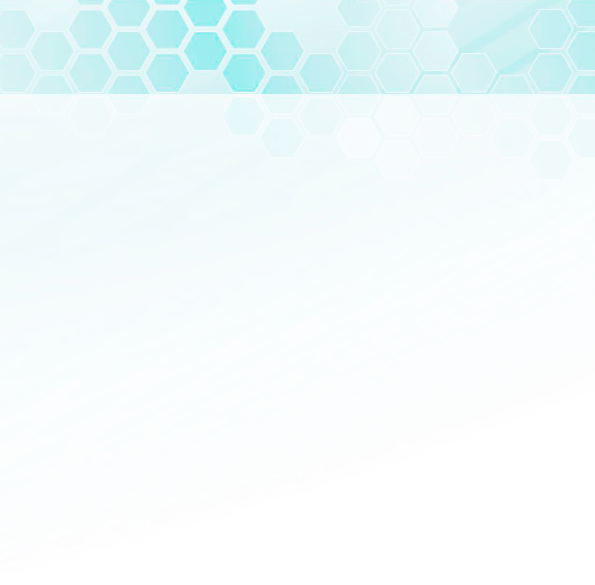 PurposePurposePurposeThis Case Study demonstrates the value of the ArchiMate 2.1 modeling language for planning and expressing complex business transformation.

The Case Study is about a fictitious manufacturer named ArchiMetal. Through high-level architecture modeling, the ArchiMate language illuminates the coherence between an organization, and its processes, applications, and infrastructure. This Case Study presents examples of ArchiMate models that can be elaborated as necessary for analysis, communication, decision support, and implementation.This Case Study demonstrates the value of the ArchiMate 2.1 modeling language for planning and expressing complex business transformation.

The Case Study is about a fictitious manufacturer named ArchiMetal. Through high-level architecture modeling, the ArchiMate language illuminates the coherence between an organization, and its processes, applications, and infrastructure. This Case Study presents examples of ArchiMate models that can be elaborated as necessary for analysis, communication, decision support, and implementation.This Case Study demonstrates the value of the ArchiMate 2.1 modeling language for planning and expressing complex business transformation.

The Case Study is about a fictitious manufacturer named ArchiMetal. Through high-level architecture modeling, the ArchiMate language illuminates the coherence between an organization, and its processes, applications, and infrastructure. This Case Study presents examples of ArchiMate models that can be elaborated as necessary for analysis, communication, decision support, and implementation.ArchiMetal2 / 235ViewsViewsViewsViewsViews01-1. Summary functional enterprise-control model01-1. Summary functional enterprise-control model01-1. Summary functional enterprise-control model01-1. Summary functional enterprise-control model01-1. Summary functional enterprise-control modelNo viewpointNo viewpointNo viewpointNo viewpointNo viewpoint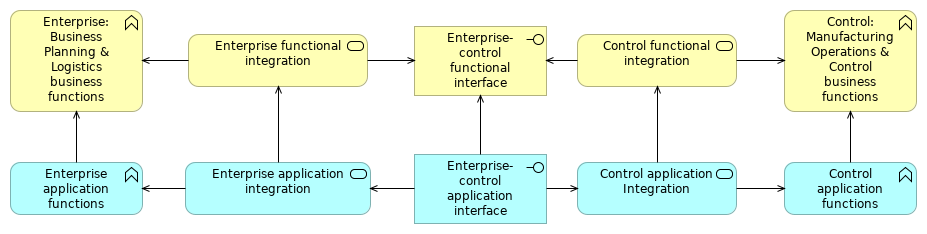 ElementsElementsElementsElementsElementTypeTypeTypeControl application functionsApplication FunctionApplication FunctionApplication FunctionControl application IntegrationApplication ServiceApplication ServiceApplication ServiceControl functional integrationBusiness ServiceBusiness ServiceBusiness ServiceControl: Manufacturing Operations & Control business functionsBusiness FunctionBusiness FunctionBusiness FunctionEnterprise application functionsApplication FunctionApplication FunctionApplication FunctionEnterprise application integrationApplication ServiceApplication ServiceApplication ServiceEnterprise functional integrationBusiness ServiceBusiness ServiceBusiness ServiceEnterprise-control application interfaceApplication InterfaceApplication InterfaceApplication InterfaceEnterprise-control functional interfaceBusiness InterfaceBusiness InterfaceBusiness InterfaceEnterprise: Business Planning & Logistics business functionsBusiness FunctionBusiness FunctionBusiness FunctionArchiMetalArchiMetal3 / 235 / 23501-2. Enterprise functions01-2. Enterprise functions01-2. Enterprise functions01-2. Enterprise functions01-2. Enterprise functionsNo viewpointNo viewpointNo viewpointNo viewpointNo viewpoint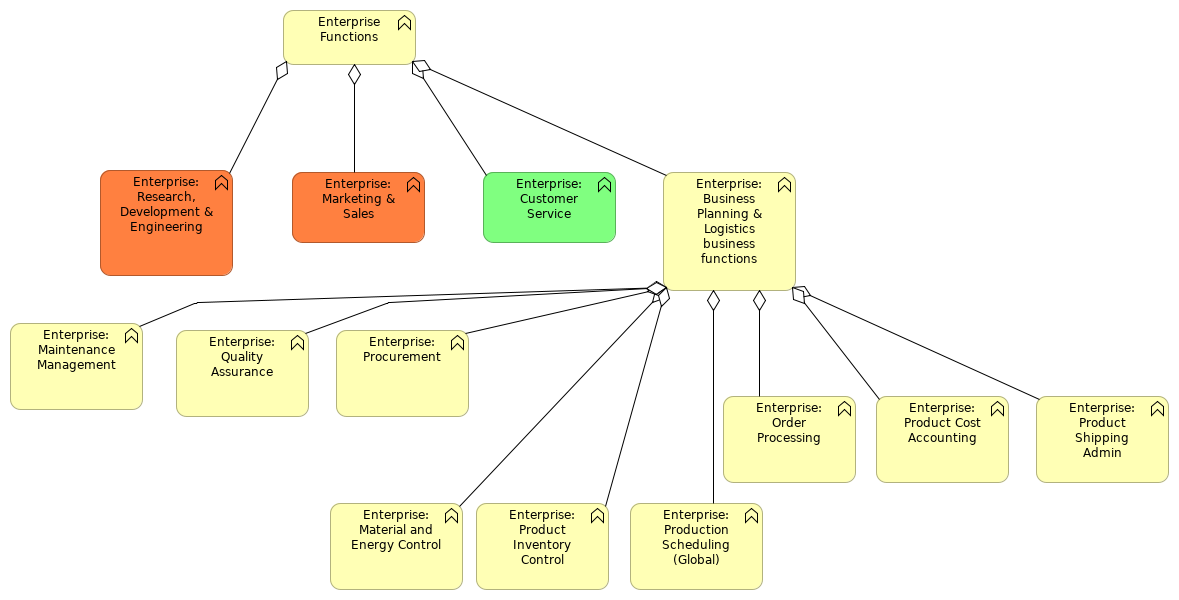 ElementsElementsElementsElementsElementTypeTypeTypeEnterprise FunctionsBusiness FunctionBusiness FunctionBusiness FunctionEnterprise: Business Planning & Logistics business functionsBusiness FunctionBusiness FunctionBusiness FunctionEnterprise: Customer ServiceBusiness FunctionBusiness FunctionBusiness FunctionEnterprise: Maintenance ManagementBusiness FunctionBusiness FunctionBusiness FunctionEnterprise: Marketing & SalesBusiness FunctionBusiness FunctionBusiness FunctionEnterprise: Material and Energy ControlBusiness FunctionBusiness FunctionBusiness FunctionEnterprise: Order ProcessingBusiness FunctionBusiness FunctionBusiness FunctionEnterprise: ProcurementBusiness FunctionBusiness FunctionBusiness FunctionEnterprise: Product Cost AccountingBusiness FunctionBusiness FunctionBusiness FunctionEnterprise: Product Inventory ControlBusiness FunctionBusiness FunctionBusiness FunctionEnterprise: Product Shipping AdminBusiness FunctionBusiness FunctionBusiness FunctionEnterprise: Production Scheduling (Global)Business FunctionBusiness FunctionBusiness FunctionEnterprise: Quality AssuranceBusiness FunctionBusiness FunctionBusiness FunctionEnterprise: Research, Development & EngineeringBusiness FunctionBusiness FunctionBusiness FunctionArchiMetalArchiMetal4 / 235 / 23501-3. Control functions01-3. Control functions01-3. Control functions01-3. Control functions01-3. Control functionsNo viewpointNo viewpointNo viewpointNo viewpointNo viewpoint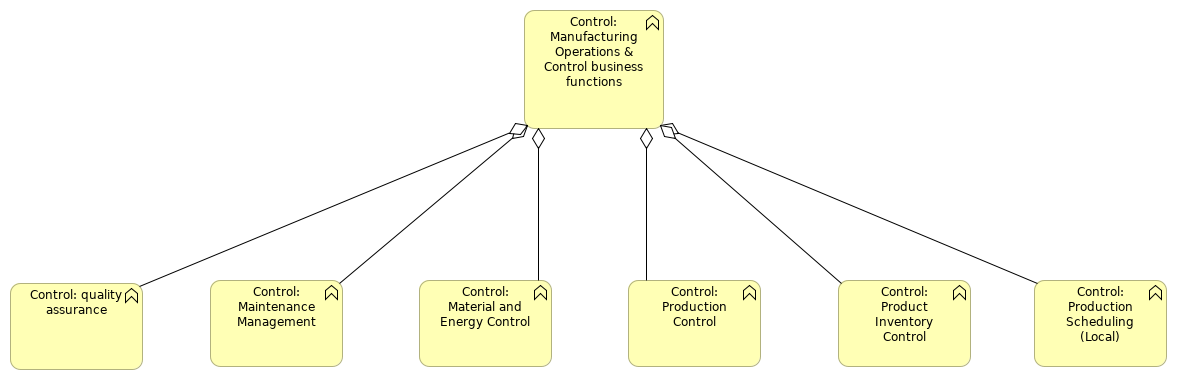 ElementsElementsElementsElementsElementTypeTypeTypeControl: Maintenance ManagementBusiness FunctionBusiness FunctionBusiness FunctionControl: Manufacturing Operations & Control business functionsBusiness FunctionBusiness FunctionBusiness FunctionControl: Material and Energy ControlBusiness FunctionBusiness FunctionBusiness FunctionControl: Product Inventory ControlBusiness FunctionBusiness FunctionBusiness FunctionControl: Production ControlBusiness FunctionBusiness FunctionBusiness FunctionControl: Production Scheduling (Local)Business FunctionBusiness FunctionBusiness FunctionControl: quality assuranceBusiness FunctionBusiness FunctionBusiness FunctionArchiMetalArchiMetal5 / 235 / 23501. Functional enterprise-control model01. Functional enterprise-control model01. Functional enterprise-control model01. Functional enterprise-control model01. Functional enterprise-control modelNo viewpointNo viewpointNo viewpointNo viewpointNo viewpoint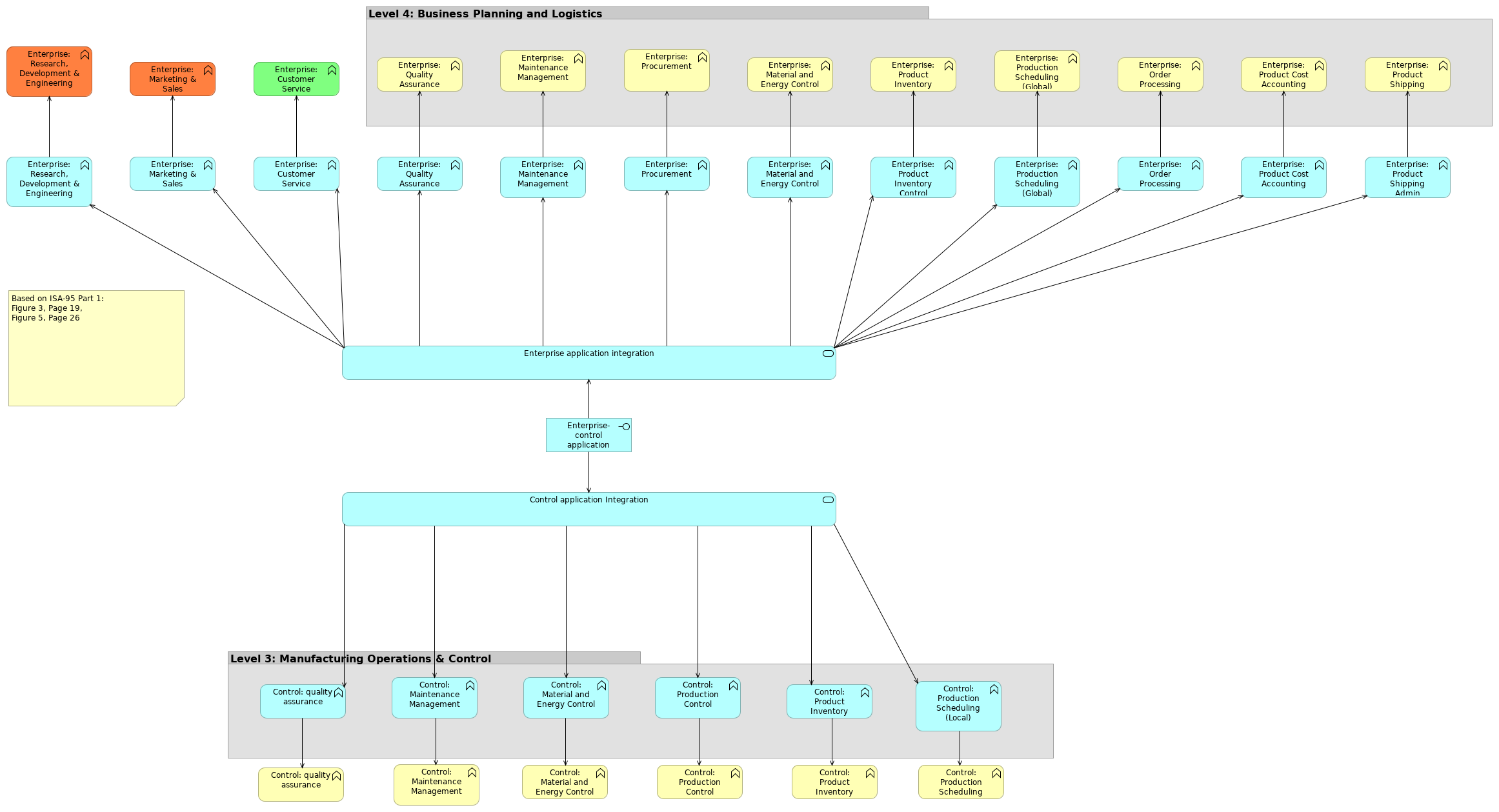 ElementsElementsElementsElementsElementTypeTypeTypeControl application IntegrationApplication ServiceApplication ServiceApplication ServiceControl: Maintenance ManagementBusiness FunctionBusiness FunctionBusiness FunctionControl: Maintenance ManagementApplication FunctionApplication FunctionApplication FunctionControl: Material and Energy ControlBusiness FunctionBusiness FunctionBusiness FunctionControl: Material and Energy ControlApplication FunctionApplication FunctionApplication FunctionControl: Product Inventory ControlBusiness FunctionBusiness FunctionBusiness FunctionControl: Product Inventory ControlApplication FunctionApplication FunctionApplication FunctionControl: Production ControlBusiness FunctionBusiness FunctionBusiness FunctionControl: Production ControlApplication FunctionApplication FunctionApplication FunctionControl: Production Scheduling (Local)Business FunctionBusiness FunctionBusiness FunctionControl: Production Scheduling (Local)Application FunctionApplication FunctionApplication FunctionControl: quality assuranceBusiness FunctionBusiness FunctionBusiness FunctionControl: quality assuranceApplication FunctionApplication FunctionApplication FunctionEnterprise application integrationApplication ServiceApplication ServiceApplication ServiceEnterprise-control application interfaceApplication InterfaceApplication InterfaceApplication InterfaceEnterprise: Customer ServiceApplication FunctionApplication FunctionApplication FunctionEnterprise: Customer ServiceBusiness FunctionBusiness FunctionBusiness FunctionEnterprise: Maintenance ManagementApplication FunctionApplication FunctionApplication FunctionEnterprise: Maintenance ManagementBusiness FunctionBusiness FunctionBusiness FunctionEnterprise: Marketing & SalesApplication FunctionApplication FunctionApplication FunctionEnterprise: Marketing & SalesBusiness FunctionBusiness FunctionBusiness FunctionEnterprise: Material and Energy ControlApplication FunctionApplication FunctionApplication FunctionArchiMetalArchiMetal6 / 235 / 235ElementTypeTypeTypeEnterprise: Material and Energy ControlBusiness FunctionBusiness FunctionBusiness FunctionEnterprise: Order ProcessingApplication FunctionApplication FunctionApplication FunctionEnterprise: Order ProcessingBusiness FunctionBusiness FunctionBusiness FunctionEnterprise: ProcurementApplication FunctionApplication FunctionApplication FunctionEnterprise: ProcurementBusiness FunctionBusiness FunctionBusiness FunctionEnterprise: Product Cost AccountingApplication FunctionApplication FunctionApplication FunctionEnterprise: Product Cost AccountingBusiness FunctionBusiness FunctionBusiness FunctionEnterprise: Product Inventory ControlApplication FunctionApplication FunctionApplication FunctionEnterprise: Product Inventory ControlBusiness FunctionBusiness FunctionBusiness FunctionEnterprise: Product Shipping AdminApplication FunctionApplication FunctionApplication FunctionEnterprise: Product Shipping AdminBusiness FunctionBusiness FunctionBusiness FunctionEnterprise: Production Scheduling (Global)Application FunctionApplication FunctionApplication FunctionEnterprise: Production Scheduling (Global)Business FunctionBusiness FunctionBusiness FunctionEnterprise: Quality AssuranceApplication FunctionApplication FunctionApplication FunctionEnterprise: Quality AssuranceBusiness FunctionBusiness FunctionBusiness FunctionEnterprise: Research, Development & EngineeringApplication FunctionApplication FunctionApplication FunctionEnterprise: Research, Development & EngineeringBusiness FunctionBusiness FunctionBusiness FunctionArchiMetalArchiMetal7 / 235 / 23501. Stakeholder01. Stakeholder01. Stakeholder01. Stakeholder01. StakeholderNo viewpointNo viewpointNo viewpointNo viewpointNo viewpoint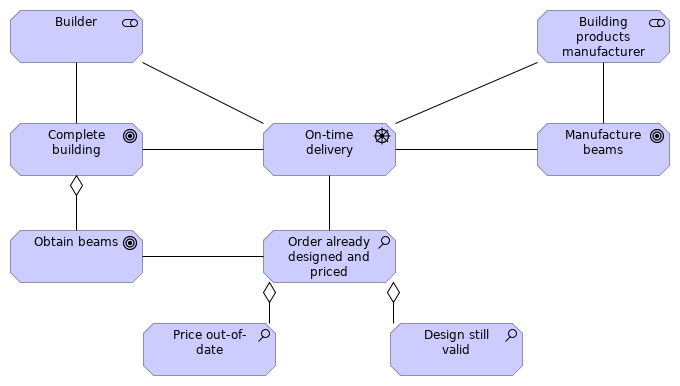 ElementsElementsElementsElementsElementTypeTypeTypeBuilderStakeholderStakeholderStakeholderBuilding products manufacturerStakeholderStakeholderStakeholderComplete buildingGoalGoalGoalDesign still validAssessmentAssessmentAssessmentManufacture beamsGoalGoalGoalObtain beamsGoalGoalGoalOn-time deliveryDriverDriverDriverOrder already designed and pricedAssessmentAssessmentAssessmentPrice out-of-dateAssessmentAssessmentAssessmentArchiMetalArchiMetal8 / 235 / 23502. Activity model of production operations management02. Activity model of production operations management02. Activity model of production operations management02. Activity model of production operations management02. Activity model of production operations managementNo viewpointNo viewpointNo viewpointNo viewpointNo viewpoint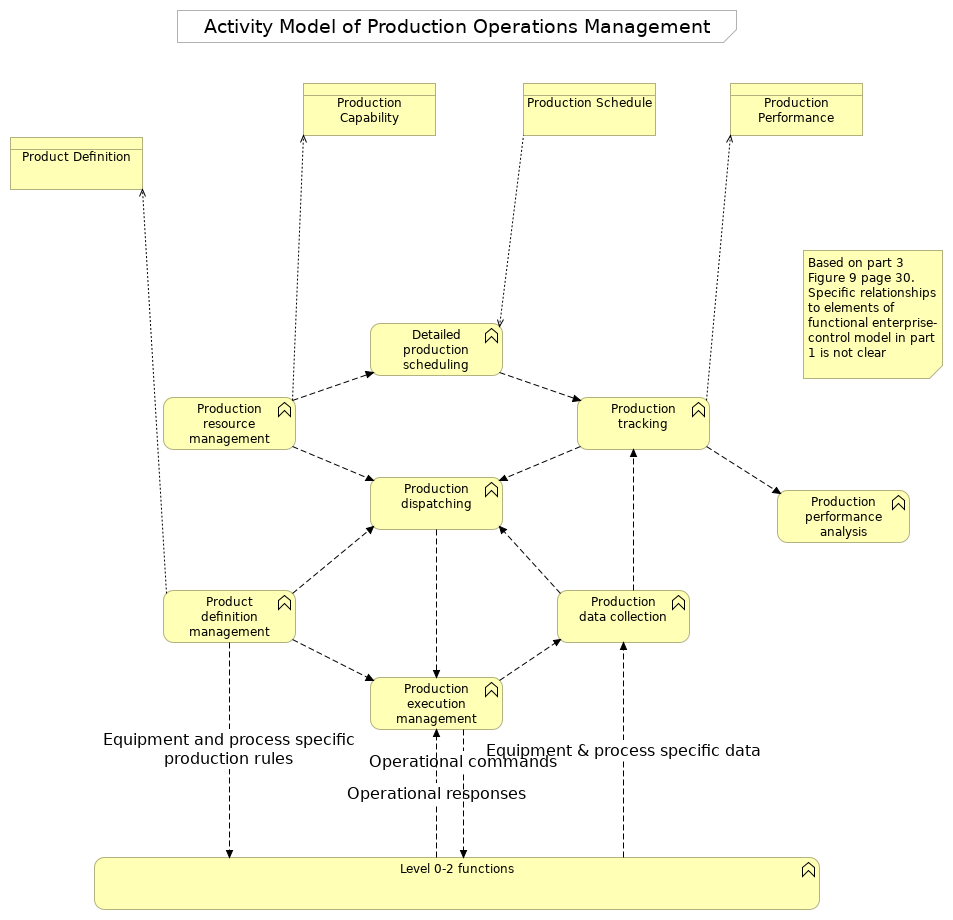 ElementsElementsElementsElementsElementTypeTypeTypeDetailed production schedulingBusiness FunctionBusiness FunctionBusiness FunctionLevel 0-2 functionsBusiness FunctionBusiness FunctionBusiness FunctionProduct DefinitionBusiness ObjectBusiness ObjectBusiness ObjectProduct definition managementBusiness FunctionBusiness FunctionBusiness FunctionProduction CapabilityBusiness ObjectBusiness ObjectBusiness ObjectProduction data collectionBusiness FunctionBusiness FunctionBusiness FunctionProduction dispatchingBusiness FunctionBusiness FunctionBusiness FunctionProduction execution managementBusiness FunctionBusiness FunctionBusiness FunctionArchiMetalArchiMetal9 / 235 / 235ElementTypeTypeTypeProduction PerformanceBusiness ObjectBusiness ObjectBusiness ObjectProduction performance analysisBusiness FunctionBusiness FunctionBusiness FunctionProduction resource managementBusiness FunctionBusiness FunctionBusiness FunctionProduction ScheduleBusiness ObjectBusiness ObjectBusiness ObjectProduction trackingBusiness FunctionBusiness FunctionBusiness FunctionArchiMetalArchiMetal10 / 235 / 23502. Order-to-contract02. Order-to-contract02. Order-to-contract02. Order-to-contract02. Order-to-contractNo viewpointNo viewpointNo viewpointNo viewpointNo viewpoint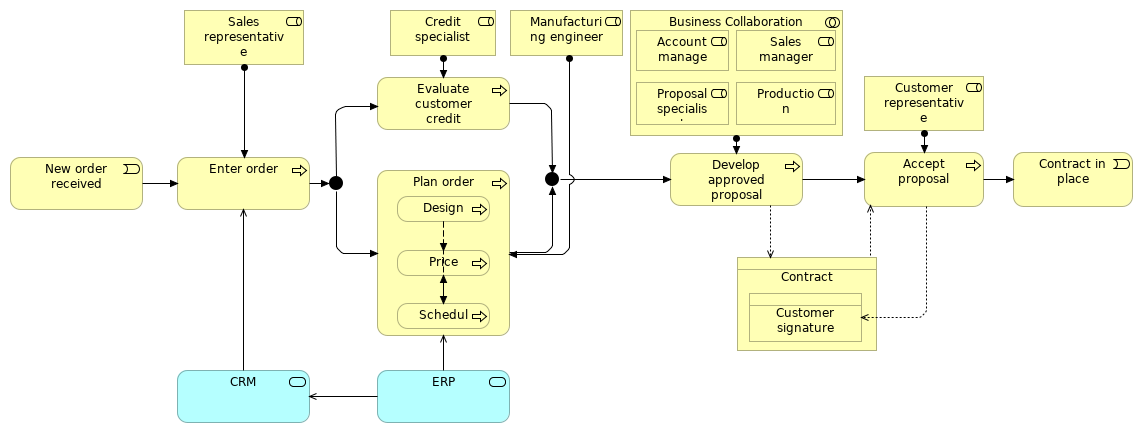 ElementsElementsElementsElementsElementTypeTypeTypeAccept proposalBusiness ProcessBusiness ProcessBusiness ProcessAccount managerBusiness RoleBusiness RoleBusiness RoleBusiness CollaborationBusiness CollaborationBusiness CollaborationBusiness CollaborationContractBusiness ObjectBusiness ObjectBusiness ObjectContract in placeBusiness EventBusiness EventBusiness EventCredit specialistBusiness RoleBusiness RoleBusiness RoleCRMApplication ServiceApplication ServiceApplication ServiceCustomer representativeBusiness RoleBusiness RoleBusiness RoleCustomer signatureBusiness ObjectBusiness ObjectBusiness ObjectDesignBusiness ProcessBusiness ProcessBusiness ProcessDevelop approved proposalBusiness ProcessBusiness ProcessBusiness ProcessEnter orderBusiness ProcessBusiness ProcessBusiness ProcessERPApplication ServiceApplication ServiceApplication ServiceEvaluate customer creditBusiness ProcessBusiness ProcessBusiness ProcessManufacturing engineerBusiness RoleBusiness RoleBusiness RoleNew order receivedBusiness EventBusiness EventBusiness EventPlan orderBusiness ProcessBusiness ProcessBusiness ProcessPriceBusiness ProcessBusiness ProcessBusiness ProcessProduction managerBusiness RoleBusiness RoleBusiness RoleProposal specialistBusiness RoleBusiness RoleBusiness RoleSales managerBusiness RoleBusiness RoleBusiness RoleSales representativeBusiness RoleBusiness RoleBusiness RoleScheduleBusiness ProcessBusiness ProcessBusiness ProcessArchiMetalArchiMetal11 / 235 / 23503. CRM functional model03. CRM functional model03. CRM functional model03. CRM functional model03. CRM functional modelNo viewpointNo viewpointNo viewpointNo viewpointNo viewpoint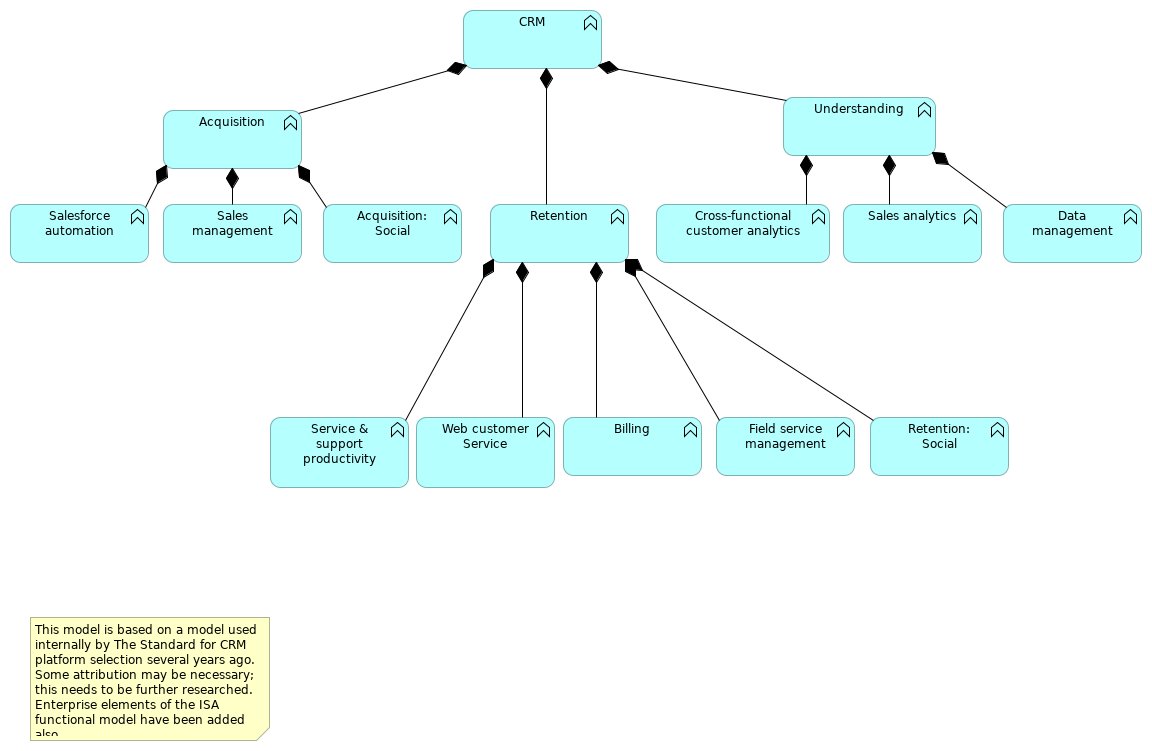 ElementsElementsElementsElementsElementTypeTypeTypeAcquisitionApplication FunctionApplication FunctionApplication FunctionAcquisition: SocialApplication FunctionApplication FunctionApplication FunctionBillingApplication FunctionApplication FunctionApplication FunctionCRMApplication FunctionApplication FunctionApplication FunctionCross-functional customer analyticsApplication FunctionApplication FunctionApplication FunctionData managementApplication FunctionApplication FunctionApplication FunctionField service managementApplication FunctionApplication FunctionApplication FunctionRetentionApplication FunctionApplication FunctionApplication FunctionRetention: SocialApplication FunctionApplication FunctionApplication FunctionSales analyticsApplication FunctionApplication FunctionApplication FunctionSales managementApplication FunctionApplication FunctionApplication FunctionSalesforce automationApplication FunctionApplication FunctionApplication FunctionService & support productivityApplication FunctionApplication FunctionApplication FunctionUnderstandingApplication FunctionApplication FunctionApplication FunctionWeb customer ServiceApplication FunctionApplication FunctionApplication FunctionArchiMetalArchiMetal12 / 235 / 23503. Order fulfillment03. Order fulfillment03. Order fulfillment03. Order fulfillment03. Order fulfillmentNo viewpointNo viewpointNo viewpointNo viewpointNo viewpoint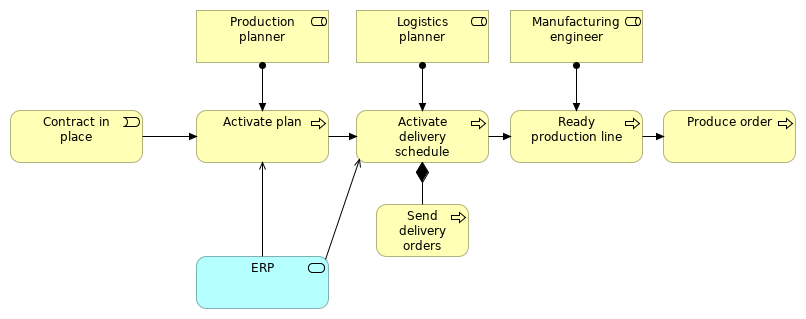 ElementsElementsElementsElementsElementTypeTypeTypeActivate delivery scheduleBusiness ProcessBusiness ProcessBusiness ProcessActivate planBusiness ProcessBusiness ProcessBusiness ProcessContract in placeBusiness EventBusiness EventBusiness EventERPApplication ServiceApplication ServiceApplication ServiceLogistics plannerBusiness RoleBusiness RoleBusiness RoleManufacturing engineerBusiness RoleBusiness RoleBusiness RoleProduce orderBusiness ProcessBusiness ProcessBusiness ProcessProduction plannerBusiness RoleBusiness RoleBusiness RoleReady production lineBusiness ProcessBusiness ProcessBusiness ProcessSend delivery ordersBusiness ProcessBusiness ProcessBusiness ProcessArchiMetalArchiMetal13 / 235 / 23504. Change in production schedule04. Change in production schedule04. Change in production schedule04. Change in production schedule04. Change in production scheduleNo viewpointNo viewpointNo viewpointNo viewpointNo viewpoint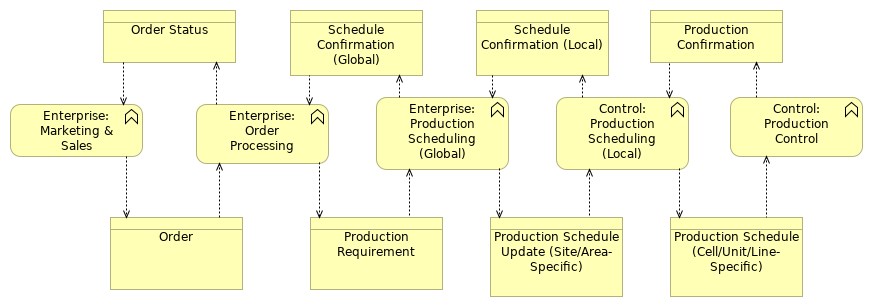 ElementsElementsElementsElementsElementTypeTypeTypeControl: Production ControlBusiness FunctionBusiness FunctionBusiness FunctionControl: Production Scheduling (Local)Business FunctionBusiness FunctionBusiness FunctionEnterprise: Marketing & SalesBusiness FunctionBusiness FunctionBusiness FunctionEnterprise: Order ProcessingBusiness FunctionBusiness FunctionBusiness FunctionEnterprise: Production Scheduling (Global)Business FunctionBusiness FunctionBusiness FunctionOrderBusiness ObjectBusiness ObjectBusiness ObjectOrder StatusBusiness ObjectBusiness ObjectBusiness ObjectProduction ConfirmationBusiness ObjectBusiness ObjectBusiness ObjectProduction RequirementBusiness ObjectBusiness ObjectBusiness ObjectProduction Schedule (Cell/Unit/Line-Specific)Business ObjectBusiness ObjectBusiness ObjectProduction Schedule Update (Site/Area-Specific)Business ObjectBusiness ObjectBusiness ObjectSchedule Confirmation (Global)Business ObjectBusiness ObjectBusiness ObjectSchedule Confirmation (Local)Business ObjectBusiness ObjectBusiness ObjectArchiMetalArchiMetal14 / 235 / 23504. Enterprise business function usage of CRM application functions04. Enterprise business function usage of CRM application functions04. Enterprise business function usage of CRM application functions04. Enterprise business function usage of CRM application functions04. Enterprise business function usage of CRM application functionsNo viewpointNo viewpointNo viewpointNo viewpointNo viewpoint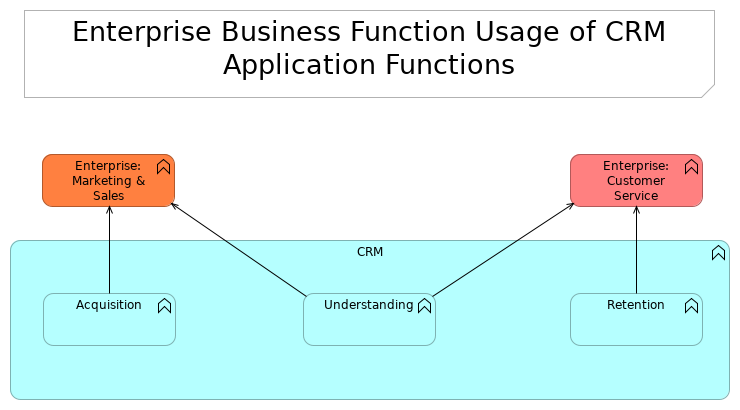 ElementsElementsElementsElementsElementTypeTypeTypeAcquisitionApplication FunctionApplication FunctionApplication FunctionCRMApplication FunctionApplication FunctionApplication FunctionEnterprise: Customer ServiceBusiness FunctionBusiness FunctionBusiness FunctionEnterprise: Marketing & SalesBusiness FunctionBusiness FunctionBusiness FunctionRetentionApplication FunctionApplication FunctionApplication FunctionUnderstandingApplication FunctionApplication FunctionApplication FunctionArchiMetalArchiMetal15 / 235 / 23505. Equipment hierarchy05. Equipment hierarchy05. Equipment hierarchy05. Equipment hierarchy05. Equipment hierarchyNo viewpointNo viewpointNo viewpointNo viewpointNo viewpoint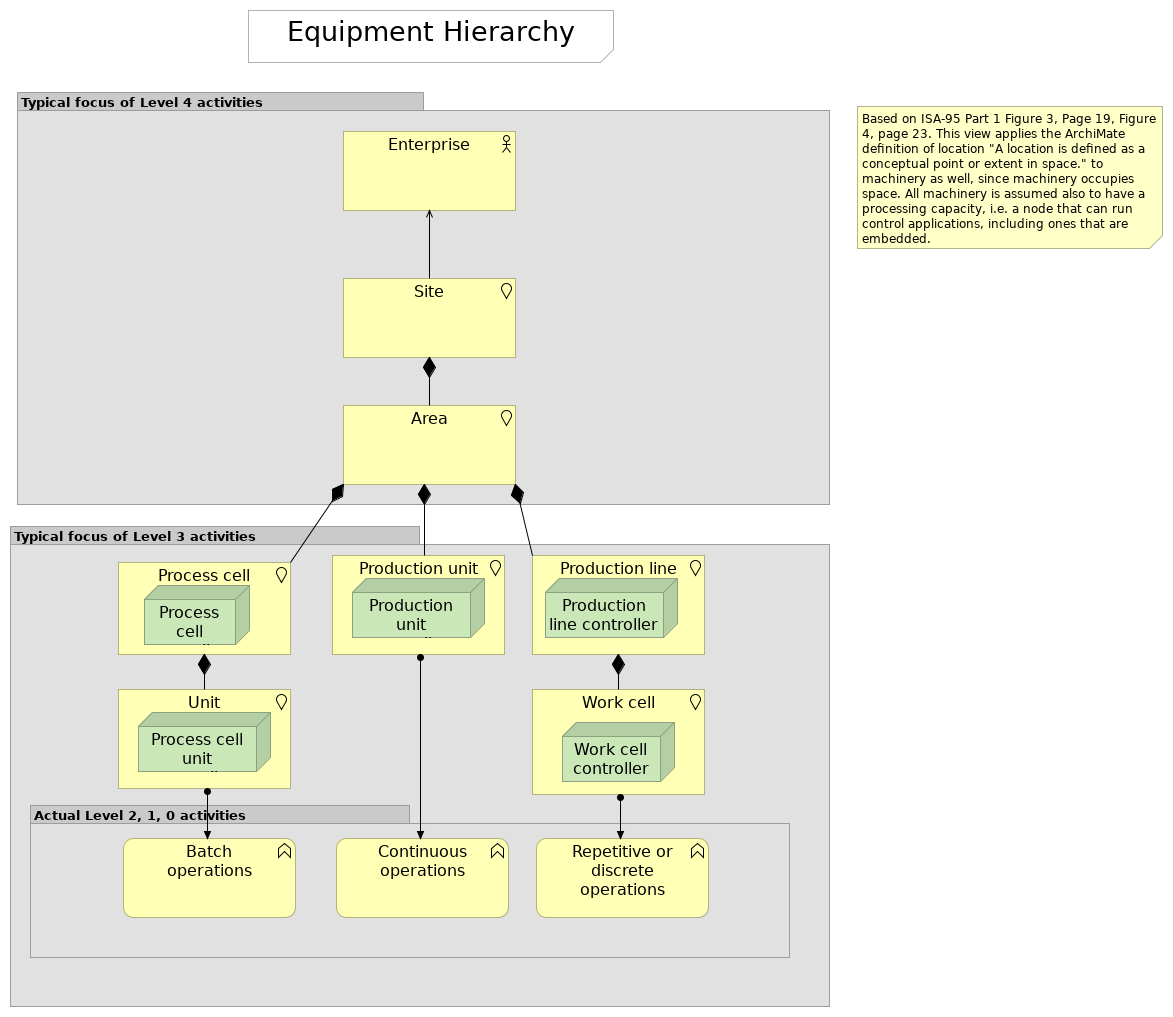 ElementsElementsElementsElementsElementTypeTypeTypeAreaLocationLocationLocationBatch operationsBusiness FunctionBusiness FunctionBusiness FunctionContinuous operationsBusiness FunctionBusiness FunctionBusiness FunctionEnterpriseBusiness ActorBusiness ActorBusiness ActorProcess cellLocationLocationLocationProcess cell controllerNodeNodeNodeProcess cell unit controllerNodeNodeNodeProduction lineLocationLocationLocationProduction line controllerNodeNodeNodeProduction unitLocationLocationLocationProduction unit controllerNodeNodeNodeRepetitive or discrete operationsBusiness FunctionBusiness FunctionBusiness FunctionArchiMetalArchiMetal16 / 235 / 235ElementTypeTypeTypeSiteLocationLocationLocationUnitLocationLocationLocationWork cellLocationLocationLocationWork cell controllerNodeNodeNodeArchiMetalArchiMetal17 / 235 / 23505. ISA-95 messages exchanged05. ISA-95 messages exchanged05. ISA-95 messages exchangedNo viewpointNo viewpointNo viewpoint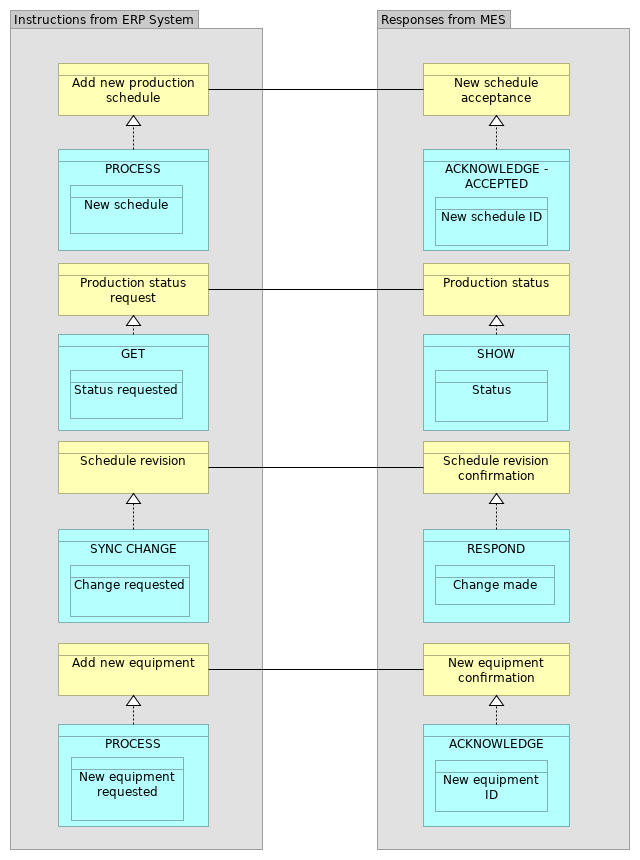 ArchiMetal18 / 235ElementsElementsElementsElementsElementTypeTypeTypeACKNOWLEDGEData ObjectData ObjectData ObjectACKNOWLEDGE - ACCEPTEDData ObjectData ObjectData ObjectAdd new equipmentBusiness ObjectBusiness ObjectBusiness ObjectAdd new production scheduleBusiness ObjectBusiness ObjectBusiness ObjectChange madeData ObjectData ObjectData ObjectChange requestedData ObjectData ObjectData ObjectGETData ObjectData ObjectData ObjectNew equipment confirmationBusiness ObjectBusiness ObjectBusiness ObjectNew equipment IDData ObjectData ObjectData ObjectNew equipment requestedData ObjectData ObjectData ObjectNew scheduleData ObjectData ObjectData ObjectNew schedule acceptanceBusiness ObjectBusiness ObjectBusiness ObjectNew schedule IDData ObjectData ObjectData ObjectPROCESSData ObjectData ObjectData ObjectPROCESSData ObjectData ObjectData ObjectProduction statusBusiness ObjectBusiness ObjectBusiness ObjectProduction status requestBusiness ObjectBusiness ObjectBusiness ObjectRESPONDData ObjectData ObjectData ObjectSchedule revisionBusiness ObjectBusiness ObjectBusiness ObjectSchedule revision confirmationBusiness ObjectBusiness ObjectBusiness ObjectSHOWData ObjectData ObjectData ObjectStatusData ObjectData ObjectData ObjectStatus requestedData ObjectData ObjectData ObjectSYNC CHANGEData ObjectData ObjectData ObjectArchiMetalArchiMetal19 / 235 / 23506. Message verbs by transaction models06. Message verbs by transaction models06. Message verbs by transaction models06. Message verbs by transaction models06. Message verbs by transaction modelsNo viewpointNo viewpointNo viewpointNo viewpointNo viewpoint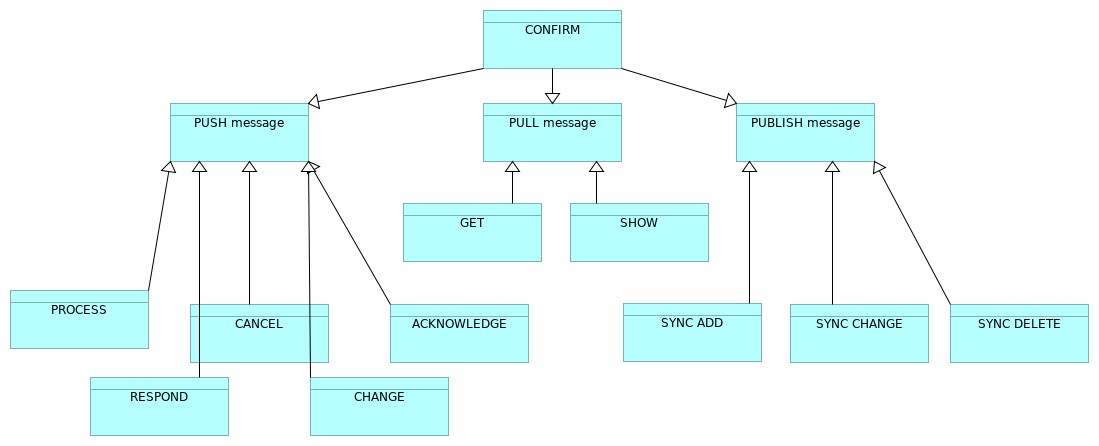 ElementsElementsElementsElementsElementTypeTypeTypeACKNOWLEDGEData ObjectData ObjectData ObjectCANCELData ObjectData ObjectData ObjectCHANGEData ObjectData ObjectData ObjectCONFIRMData ObjectData ObjectData ObjectGETData ObjectData ObjectData ObjectPROCESSData ObjectData ObjectData ObjectPUBLISH messageData ObjectData ObjectData ObjectPULL messageData ObjectData ObjectData ObjectPUSH messageData ObjectData ObjectData ObjectRESPONDData ObjectData ObjectData ObjectSHOWData ObjectData ObjectData ObjectSYNC ADDData ObjectData ObjectData ObjectSYNC CHANGEData ObjectData ObjectData ObjectSYNC DELETEData ObjectData ObjectData ObjectArchiMetalArchiMetal20 / 235 / 23507. Object model summary07. Object model summary07. Object model summary07. Object model summary07. Object model summaryNo viewpointNo viewpointNo viewpointNo viewpointNo viewpoint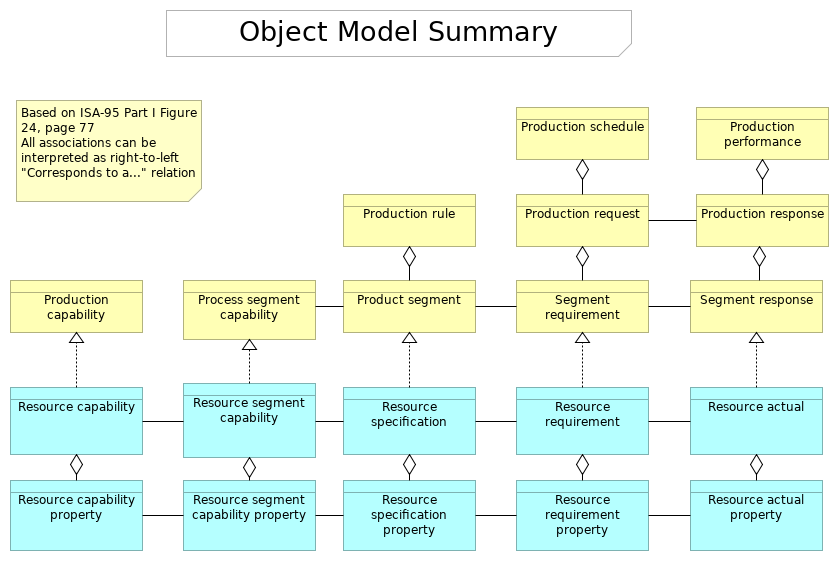 ElementsElementsElementsElementsElementTypeTypeTypeProcess segment capabilityBusiness ObjectBusiness ObjectBusiness ObjectProduct segmentBusiness ObjectBusiness ObjectBusiness ObjectProduction capabilityBusiness ObjectBusiness ObjectBusiness ObjectProduction performanceBusiness ObjectBusiness ObjectBusiness ObjectProduction requestBusiness ObjectBusiness ObjectBusiness ObjectProduction responseBusiness ObjectBusiness ObjectBusiness ObjectProduction ruleBusiness ObjectBusiness ObjectBusiness ObjectProduction scheduleBusiness ObjectBusiness ObjectBusiness ObjectResource actualData ObjectData ObjectData ObjectResource actual propertyData ObjectData ObjectData ObjectResource capabilityData ObjectData ObjectData ObjectResource capability propertyData ObjectData ObjectData ObjectResource requirementData ObjectData ObjectData ObjectResource requirement propertyData ObjectData ObjectData ObjectResource segment capabilityData ObjectData ObjectData ObjectResource segment capability propertyData ObjectData ObjectData ObjectResource specificationData ObjectData ObjectData ObjectResource specification propertyData ObjectData ObjectData ObjectArchiMetalArchiMetal21 / 235 / 235ElementTypeTypeTypeSegment requirementBusiness ObjectBusiness ObjectBusiness ObjectSegment responseBusiness ObjectBusiness ObjectBusiness ObjectArchiMetalArchiMetal22 / 235 / 23508. ArchiMate generic example08. ArchiMate generic example08. ArchiMate generic example08. ArchiMate generic example08. ArchiMate generic example08. ArchiMate generic exampleNo viewpointNo viewpointNo viewpointNo viewpointNo viewpointNo viewpoint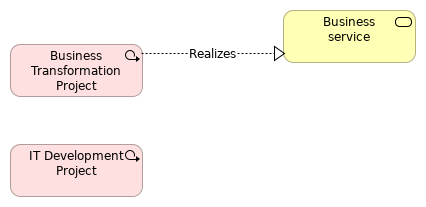 ElementsElementsElementsElementsElementsElementTypeTypeTypeTypeBusiness serviceBusiness ServiceBusiness ServiceBusiness ServiceBusiness ServiceBusiness Transformation ProjectWork PackageWork PackageWork PackageWork PackageIT Development ProjectWork PackageWork PackageWork PackageWork PackageArchiMetalArchiMetal2323 / 235 / 235Actor cooperation view for Enterprise-control application interfaceActor cooperation view for Enterprise-control application interfaceActor cooperation view for Enterprise-control application interfaceActor cooperation view for Enterprise-control application interfaceActor cooperation view for Enterprise-control application interfaceActor cooperation view for Enterprise-control application interfaceNo viewpointNo viewpointNo viewpointNo viewpointNo viewpointNo viewpoint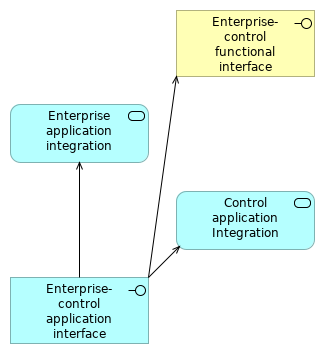 ElementsElementsElementsElementsElementsElementTypeTypeTypeTypeControl application IntegrationApplication ServiceApplication ServiceApplication ServiceApplication ServiceEnterprise application integrationApplication ServiceApplication ServiceApplication ServiceApplication ServiceEnterprise-control application interfaceApplication InterfaceApplication InterfaceApplication InterfaceApplication InterfaceEnterprise-control functional interfaceBusiness InterfaceBusiness InterfaceBusiness InterfaceBusiness InterfaceArchiMetalArchiMetalArchiMetal24 / 235 / 235Actor cooperation view for Enterprise-control functional interfaceActor cooperation view for Enterprise-control functional interfaceActor cooperation view for Enterprise-control functional interfaceActor cooperation view for Enterprise-control functional interfaceActor cooperation view for Enterprise-control functional interfaceActor cooperation view for Enterprise-control functional interfaceNo viewpointNo viewpointNo viewpointNo viewpointNo viewpointNo viewpoint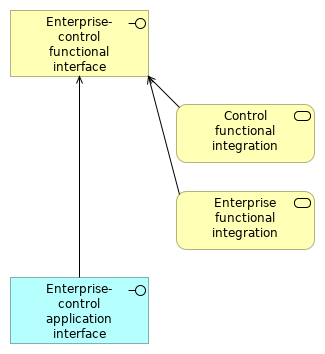 ElementsElementsElementsElementsElementsElementTypeTypeTypeTypeControl functional integrationBusiness ServiceBusiness ServiceBusiness ServiceBusiness ServiceEnterprise functional integrationBusiness ServiceBusiness ServiceBusiness ServiceBusiness ServiceEnterprise-control application interfaceApplication InterfaceApplication InterfaceApplication InterfaceApplication InterfaceEnterprise-control functional interfaceBusiness InterfaceBusiness InterfaceBusiness InterfaceBusiness InterfaceArchiMetalArchiMetalArchiMetal25 / 235 / 235Application architectureApplication architectureApplication architectureApplication architectureApplication architectureNo viewpointNo viewpointNo viewpointNo viewpointNo viewpoint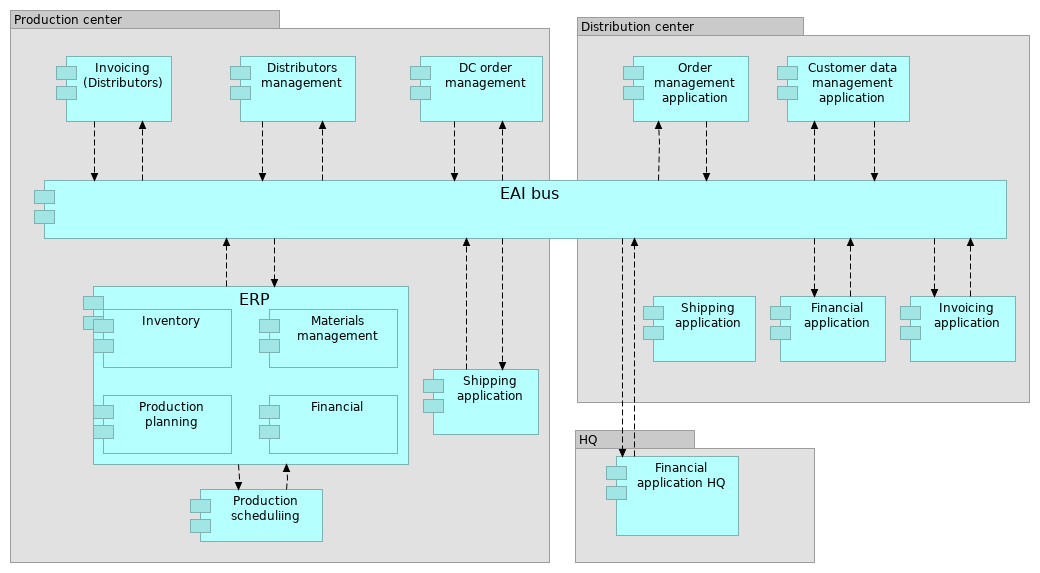 ElementsElementsElementsElementsElementTypeTypeTypeCustomer data management applicationApplication ComponentApplication ComponentApplication ComponentDC order managementApplication ComponentApplication ComponentApplication ComponentDistributors managementApplication ComponentApplication ComponentApplication ComponentEAI busApplication ComponentApplication ComponentApplication ComponentERPApplication ComponentApplication ComponentApplication ComponentFinancialApplication ComponentApplication ComponentApplication ComponentFinancial applicationApplication ComponentApplication ComponentApplication ComponentFinancial application HQApplication ComponentApplication ComponentApplication ComponentInventoryApplication ComponentApplication ComponentApplication ComponentInvoicing (Distributors)Application ComponentApplication ComponentApplication ComponentInvoicing applicationApplication ComponentApplication ComponentApplication ComponentMaterials managementApplication ComponentApplication ComponentApplication ComponentOrder management applicationApplication ComponentApplication ComponentApplication ComponentProduction planningApplication ComponentApplication ComponentApplication ComponentProduction scheduliingApplication ComponentApplication ComponentApplication ComponentShipping applicationApplication ComponentApplication ComponentApplication ComponentArchiMetalArchiMetal26 / 235 / 235Application architecture_new_1Application architecture_new_1Application architecture_new_1Application architecture_new_1Application architecture_new_1No viewpointNo viewpointNo viewpointNo viewpointNo viewpoint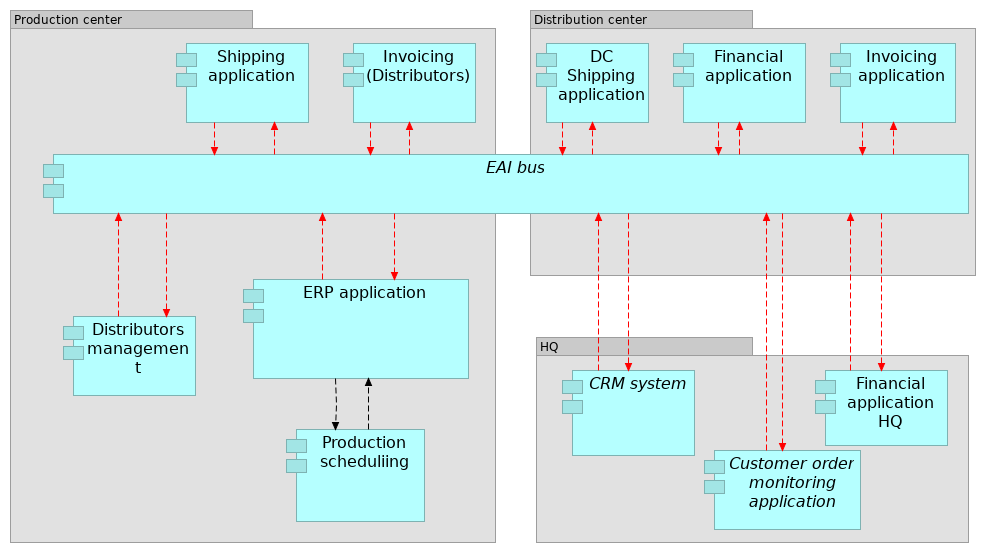 ElementsElementsElementsElementsElementTypeTypeTypeCRM systemApplication ComponentApplication ComponentApplication ComponentCustomer order monitoring applicationApplication ComponentApplication ComponentApplication ComponentDC Shipping applicationApplication ComponentApplication ComponentApplication ComponentDistributors managementApplication ComponentApplication ComponentApplication ComponentEAI busApplication ComponentApplication ComponentApplication ComponentERP applicationApplication ComponentApplication ComponentApplication ComponentFinancial applicationApplication ComponentApplication ComponentApplication ComponentFinancial application HQApplication ComponentApplication ComponentApplication ComponentInvoicing (Distributors)Application ComponentApplication ComponentApplication ComponentInvoicing applicationApplication ComponentApplication ComponentApplication ComponentProduction scheduliingApplication ComponentApplication ComponentApplication ComponentShipping applicationApplication ComponentApplication ComponentApplication ComponentArchiMetalArchiMetal27 / 235 / 235Architecture visionArchitecture visionArchitecture visionArchitecture visionArchitecture visionNo viewpointNo viewpointNo viewpointNo viewpointNo viewpoint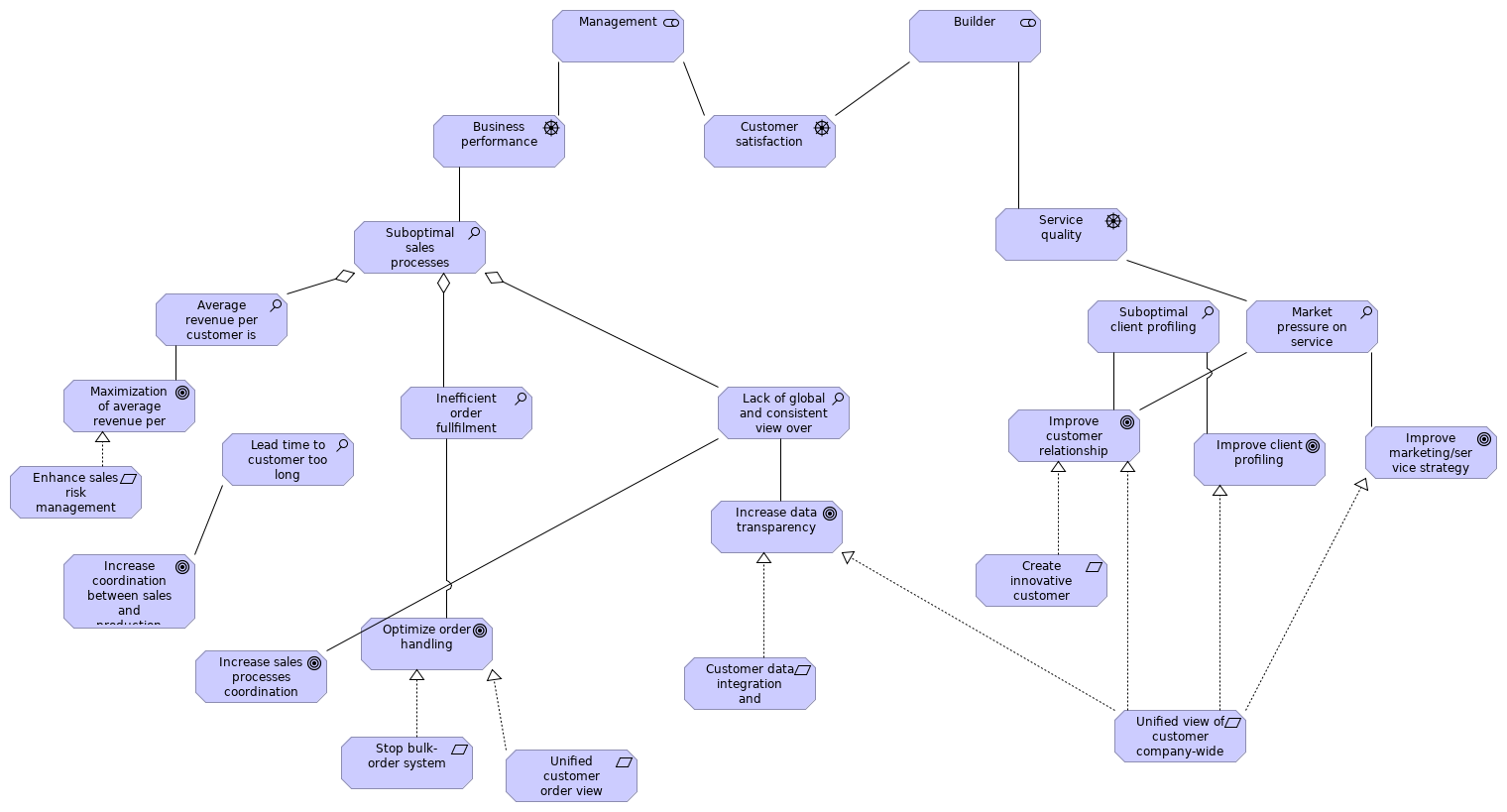 ElementsElementsElementsElementsElementTypeTypeTypeAverage revenue per customer is too lowAssessmentAssessmentAssessmentBuilderStakeholderStakeholderStakeholderBusiness performanceDriverDriverDriverCreate innovative customer servicesRequirementRequirementRequirementCustomer data integration and standardisationRequirementRequirementRequirementCustomer satisfactionDriverDriverDriverEnhance sales risk managementRequirementRequirementRequirementImprove client profilingGoalGoalGoalImprove customer relationship managementGoalGoalGoalImprove marketing/service strategyGoalGoalGoalIncrease coordination between sales and production processesGoalGoalGoalIncrease data transparencyGoalGoalGoalIncrease sales processes coordinationGoalGoalGoalInefficient order fullfilmentAssessmentAssessmentAssessmentLack of global and consistent view over customerAssessmentAssessmentAssessmentLead time to customer too longAssessmentAssessmentAssessmentManagementStakeholderStakeholderStakeholderMarket pressure on service innovationAssessmentAssessmentAssessmentMaximization of average revenue per customerGoalGoalGoalOptimize order handlingGoalGoalGoalService qualityDriverDriverDriverArchiMetalArchiMetal28 / 235 / 235ElementTypeTypeTypeStop bulk-order systemRequirementRequirementRequirementSuboptimal client profilingAssessmentAssessmentAssessmentSuboptimal sales processesAssessmentAssessmentAssessmentUnified customer order view company-wideRequirementRequirementRequirementUnified view of customer company-wideRequirementRequirementRequirementArchiMetalArchiMetal29 / 235 / 235As-is Application ArchitectureAs-is Application ArchitectureAs-is Application ArchitectureAs-is Application ArchitectureNo viewpointNo viewpointNo viewpointNo viewpoint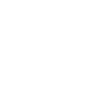 ArchiMetalArchiMetal30 / 235As-is Business ArchitectureAs-is Business ArchitectureAs-is Business ArchitectureAs-is Business ArchitectureNo viewpointNo viewpointNo viewpointNo viewpoint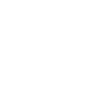 ArchiMetalArchiMetal31 / 235As-is Technology ArchitectureAs-is Technology ArchitectureAs-is Technology ArchitectureAs-is Technology ArchitectureNo viewpointNo viewpointNo viewpointNo viewpoint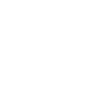 ArchiMetalArchiMetal32 / 235Background and use of standards/reference modelsBackground and use of standards/reference modelsBackground and use of standards/reference modelsBackground and use of standards/reference modelsNo viewpointNo viewpointNo viewpointNo viewpoint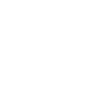 ArchiMetalArchiMetal33 / 235Business functionsBusiness functionsBusiness functionsBusiness functionsBusiness functionsNo viewpointNo viewpointNo viewpointNo viewpointNo viewpoint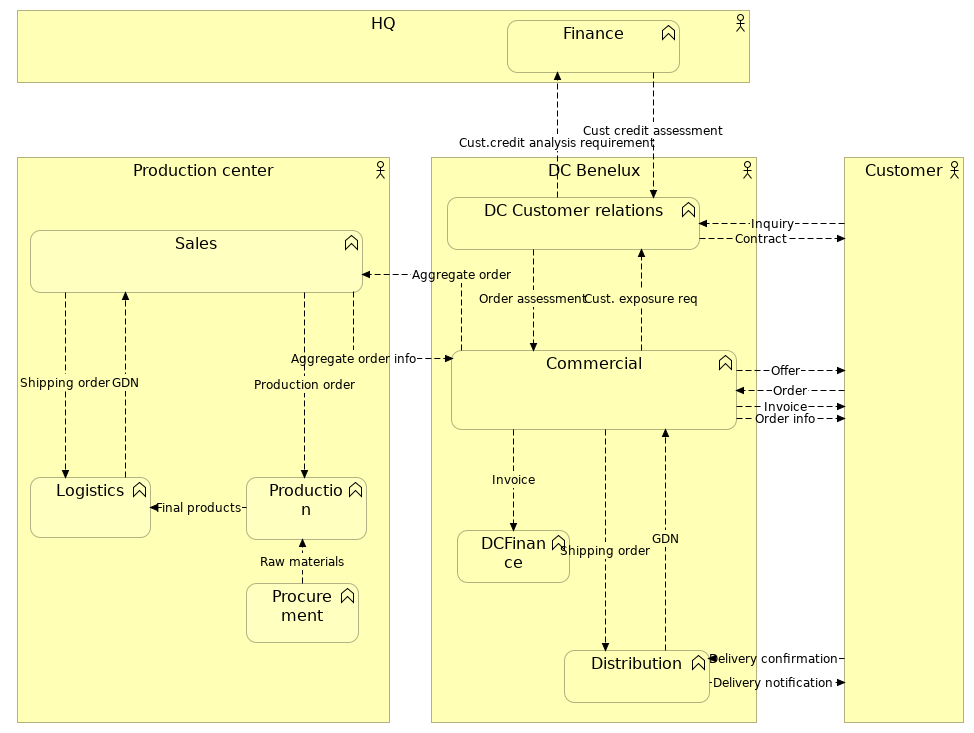 ElementsElementsElementsElementsElementTypeTypeTypeCommercialBusiness FunctionBusiness FunctionBusiness FunctionCustomerBusiness ActorBusiness ActorBusiness ActorDC BeneluxBusiness ActorBusiness ActorBusiness ActorDC Customer relationsBusiness FunctionBusiness FunctionBusiness FunctionDCFinanceBusiness FunctionBusiness FunctionBusiness FunctionDistributionBusiness FunctionBusiness FunctionBusiness FunctionFinanceBusiness FunctionBusiness FunctionBusiness FunctionHQBusiness ActorBusiness ActorBusiness ActorLogisticsBusiness FunctionBusiness FunctionBusiness FunctionProcurementBusiness FunctionBusiness FunctionBusiness FunctionProductionBusiness FunctionBusiness FunctionBusiness FunctionProduction centerBusiness ActorBusiness ActorBusiness ActorSalesBusiness FunctionBusiness FunctionBusiness FunctionArchiMetalArchiMetal34 / 235 / 235ArchiMetal35 / 235Business functions_newBusiness functions_newBusiness functions_newBusiness functions_newBusiness functions_newNo viewpointNo viewpointNo viewpointNo viewpointNo viewpoint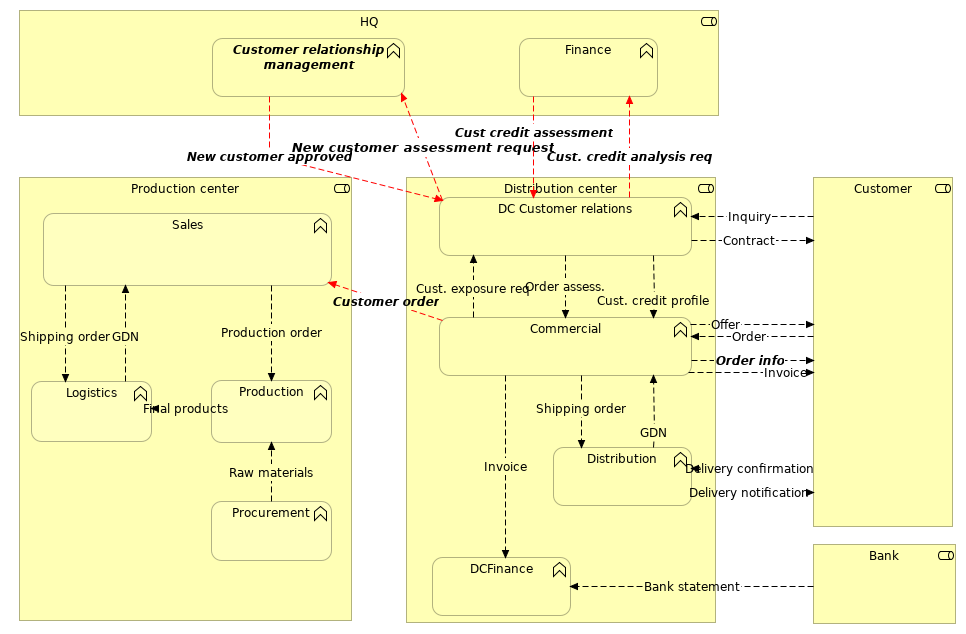 ElementsElementsElementsElementsElementTypeTypeTypeBankBusiness RoleBusiness RoleBusiness RoleCommercialBusiness FunctionBusiness FunctionBusiness FunctionCustomerBusiness RoleBusiness RoleBusiness RoleCustomer relationship managementBusiness FunctionBusiness FunctionBusiness FunctionDC Customer relationsBusiness FunctionBusiness FunctionBusiness FunctionDCFinanceBusiness FunctionBusiness FunctionBusiness FunctionDistributionBusiness FunctionBusiness FunctionBusiness FunctionDistribution centerBusiness RoleBusiness RoleBusiness RoleFinanceBusiness FunctionBusiness FunctionBusiness FunctionHQBusiness RoleBusiness RoleBusiness RoleLogisticsBusiness FunctionBusiness FunctionBusiness FunctionProcurementBusiness FunctionBusiness FunctionBusiness FunctionProductionBusiness FunctionBusiness FunctionBusiness FunctionProduction centerBusiness RoleBusiness RoleBusiness RoleSalesBusiness FunctionBusiness FunctionBusiness FunctionArchiMetalArchiMetal36 / 235 / 235Business performance - solutionsBusiness performance - solutionsBusiness performance - solutionsBusiness performance - solutionsBusiness performance - solutionsNo viewpointNo viewpointNo viewpointNo viewpointNo viewpoint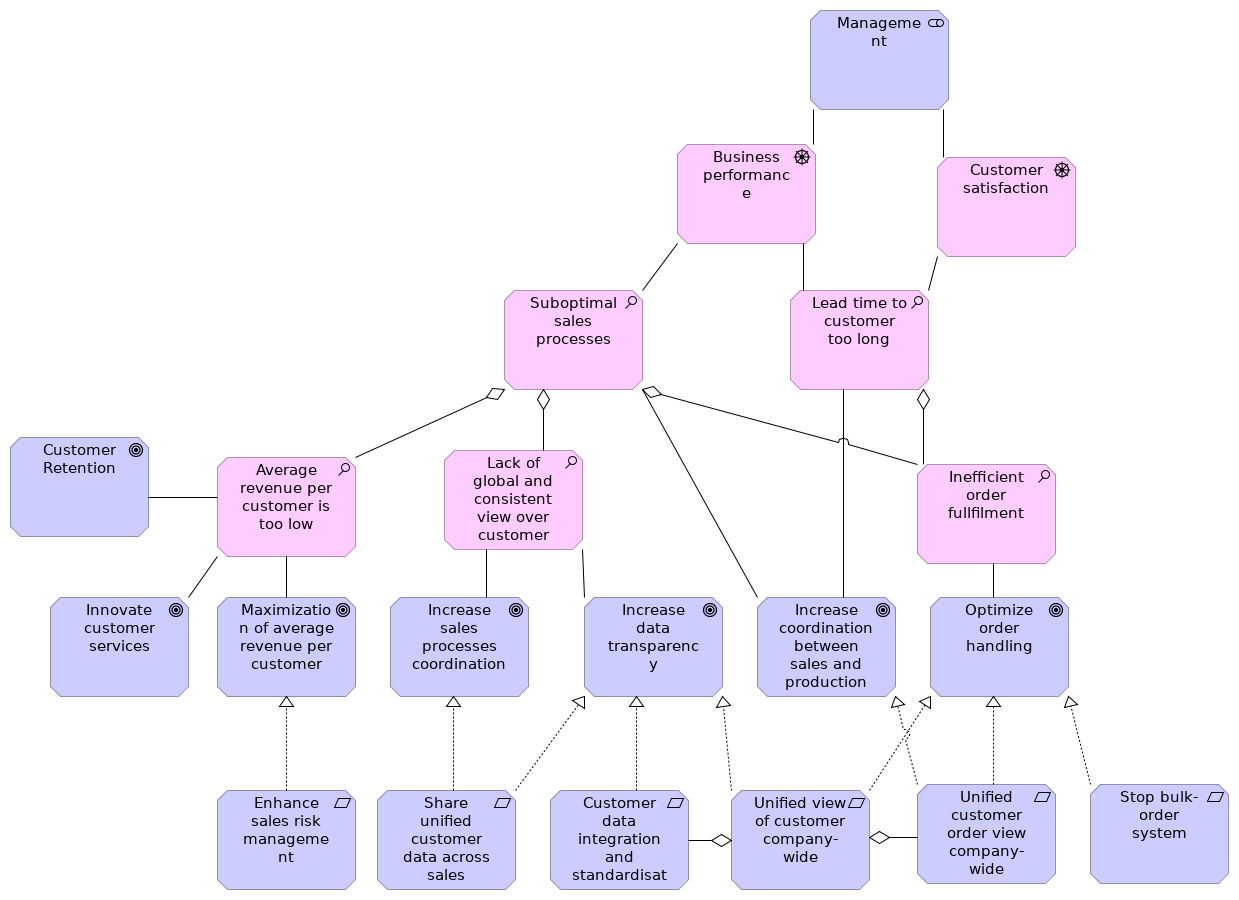 ElementsElementsElementsElementsElementTypeTypeTypeAverage revenue per customer is too lowAssessmentAssessmentAssessmentBusiness performanceDriverDriverDriverCustomer data integration and standardisationRequirementRequirementRequirementCustomer RetentionGoalGoalGoalCustomer satisfactionDriverDriverDriverEnhance sales risk managementRequirementRequirementRequirementIncrease coordination between sales and production processesGoalGoalGoalIncrease data transparencyGoalGoalGoalIncrease sales processes coordinationGoalGoalGoalInefficient order fullfilmentAssessmentAssessmentAssessmentInnovate customer servicesGoalGoalGoalLack of global and consistent view over customerAssessmentAssessmentAssessmentLead time to customer too longAssessmentAssessmentAssessmentManagementStakeholderStakeholderStakeholderMaximization of average revenue per customerGoalGoalGoalArchiMetalArchiMetal37 / 235 / 235ElementTypeTypeTypeOptimize order handlingGoalGoalGoalShare unified customer data across sales processesRequirementRequirementRequirementStop bulk-order systemRequirementRequirementRequirementSuboptimal sales processesAssessmentAssessmentAssessmentUnified customer order view company-wideRequirementRequirementRequirementUnified view of customer company-wideRequirementRequirementRequirementArchiMetalArchiMetal38 / 235 / 235Compare ApproachesCompare ApproachesCompare ApproachesCompare ApproachesCompare ApproachesNo viewpointNo viewpointNo viewpointNo viewpointNo viewpoint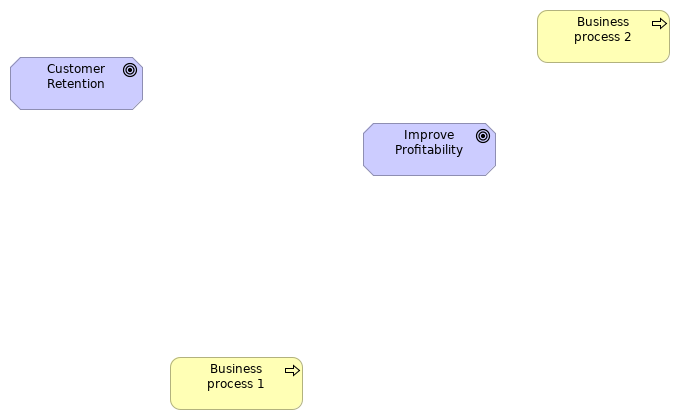 ElementsElementsElementsElementsElementTypeTypeTypeBusiness process 1Business ProcessBusiness ProcessBusiness ProcessBusiness process 2Business ProcessBusiness ProcessBusiness ProcessCustomer RetentionGoalGoalGoalImprove ProfitabilityGoalGoalGoalArchiMetalArchiMetal39 / 235 / 235ContractingContractingContractingContractingContractingNo viewpointNo viewpointNo viewpointNo viewpointNo viewpoint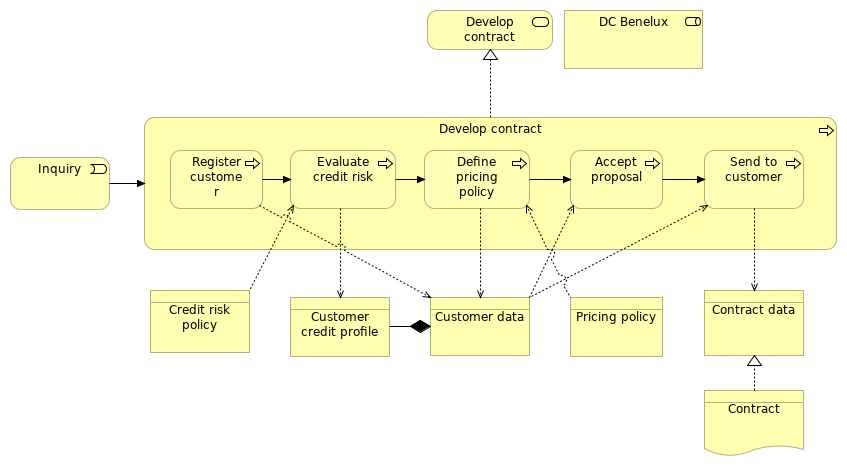 ElementsElementsElementsElementsElementTypeTypeTypeAccept proposalBusiness ProcessBusiness ProcessBusiness ProcessContractRepresentationRepresentationRepresentationContract dataBusiness ObjectBusiness ObjectBusiness ObjectCredit risk policyBusiness ObjectBusiness ObjectBusiness ObjectCustomer credit profileBusiness ObjectBusiness ObjectBusiness ObjectCustomer dataBusiness ObjectBusiness ObjectBusiness ObjectDC BeneluxBusiness RoleBusiness RoleBusiness RoleDefine pricing policyBusiness ProcessBusiness ProcessBusiness ProcessDevelop contractBusiness ProcessBusiness ProcessBusiness ProcessDevelop contract serviceBusiness ServiceBusiness ServiceBusiness ServiceEvaluate credit riskBusiness ProcessBusiness ProcessBusiness ProcessInquiryBusiness EventBusiness EventBusiness EventPricing policyBusiness ObjectBusiness ObjectBusiness ObjectRegister customerBusiness ProcessBusiness ProcessBusiness ProcessSend to customerBusiness ProcessBusiness ProcessBusiness ProcessArchiMetalArchiMetal40 / 235 / 235Contracting_ITContracting_ITContracting_ITContracting_ITContracting_ITNo viewpointNo viewpointNo viewpointNo viewpointNo viewpoint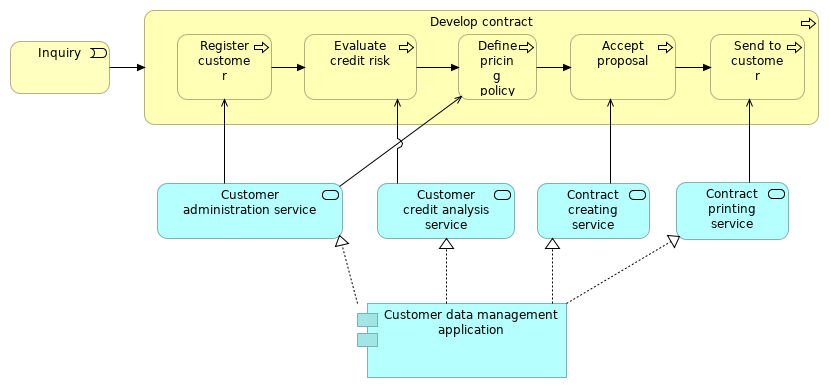 ElementsElementsElementsElementsElementTypeTypeTypeAccept proposalBusiness ProcessBusiness ProcessBusiness ProcessContract creating serviceApplication ServiceApplication ServiceApplication ServiceContract printing serviceApplication ServiceApplication ServiceApplication ServiceCustomer administration serviceApplication ServiceApplication ServiceApplication ServiceCustomer credit analysis serviceApplication ServiceApplication ServiceApplication ServiceCustomer data management applicationApplication ComponentApplication ComponentApplication ComponentDefine pricing policyBusiness ProcessBusiness ProcessBusiness ProcessDevelop contractBusiness ProcessBusiness ProcessBusiness ProcessEvaluate credit riskBusiness ProcessBusiness ProcessBusiness ProcessInquiryBusiness EventBusiness EventBusiness EventRegister customerBusiness ProcessBusiness ProcessBusiness ProcessSend to customerBusiness ProcessBusiness ProcessBusiness ProcessArchiMetalArchiMetal41 / 235 / 235Contracting_newContracting_newContracting_newContracting_newContracting_newNo viewpointNo viewpointNo viewpointNo viewpointNo viewpoint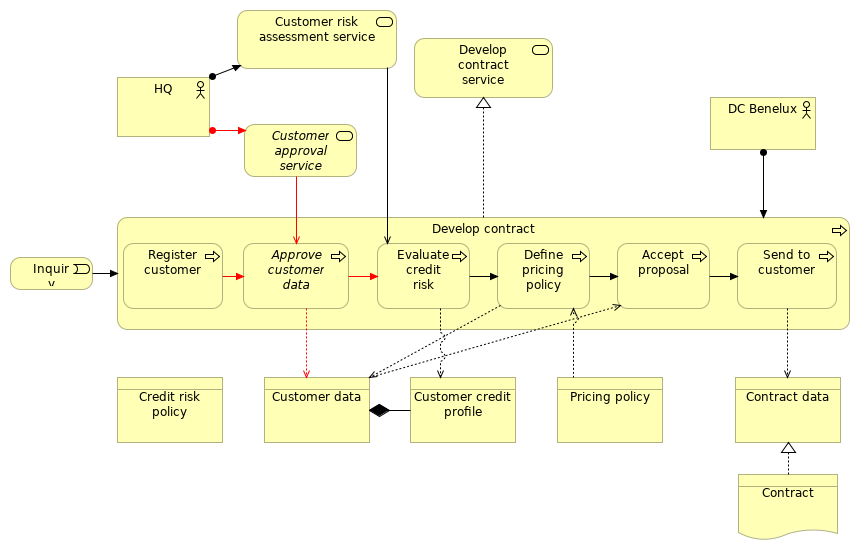 ElementsElementsElementsElementsElementTypeTypeTypeAccept proposalBusiness ProcessBusiness ProcessBusiness ProcessApprove customer dataBusiness ProcessBusiness ProcessBusiness ProcessContractRepresentationRepresentationRepresentationContract dataBusiness ObjectBusiness ObjectBusiness ObjectCredit risk policyBusiness ObjectBusiness ObjectBusiness ObjectCustomer approval serviceBusiness ServiceBusiness ServiceBusiness ServiceCustomer credit profileBusiness ObjectBusiness ObjectBusiness ObjectCustomer dataBusiness ObjectBusiness ObjectBusiness ObjectCustomer risk assessment serviceBusiness ServiceBusiness ServiceBusiness ServiceDC BeneluxBusiness ActorBusiness ActorBusiness ActorDefine pricing policyBusiness ProcessBusiness ProcessBusiness ProcessDevelop contractBusiness ProcessBusiness ProcessBusiness ProcessDevelop contract serviceBusiness ServiceBusiness ServiceBusiness ServiceEvaluate credit riskBusiness ProcessBusiness ProcessBusiness ProcessHQBusiness ActorBusiness ActorBusiness ActorInquiryBusiness EventBusiness EventBusiness EventPricing policyBusiness ObjectBusiness ObjectBusiness ObjectRegister customerBusiness ProcessBusiness ProcessBusiness ProcessSend to customerBusiness ProcessBusiness ProcessBusiness ProcessArchiMetalArchiMetal42 / 235 / 235ArchiMetal43 / 235Contracting_new_ITContracting_new_ITContracting_new_ITContracting_new_ITContracting_new_ITNo viewpointNo viewpointNo viewpointNo viewpointNo viewpoint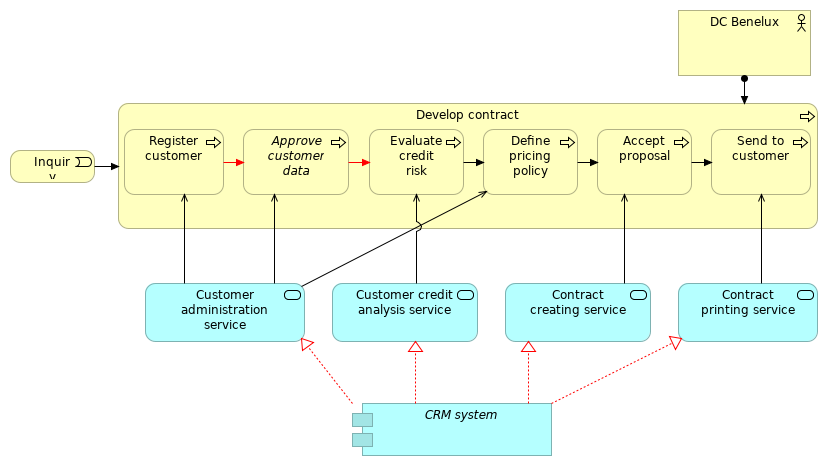 ElementsElementsElementsElementsElementTypeTypeTypeAccept proposalBusiness ProcessBusiness ProcessBusiness ProcessApprove customer dataBusiness ProcessBusiness ProcessBusiness ProcessContract creating serviceApplication ServiceApplication ServiceApplication ServiceContract printing serviceApplication ServiceApplication ServiceApplication ServiceCRM systemApplication ComponentApplication ComponentApplication ComponentCustomer administration serviceApplication ServiceApplication ServiceApplication ServiceCustomer credit analysis serviceApplication ServiceApplication ServiceApplication ServiceDC BeneluxBusiness ActorBusiness ActorBusiness ActorDefine pricing policyBusiness ProcessBusiness ProcessBusiness ProcessDevelop contractBusiness ProcessBusiness ProcessBusiness ProcessEvaluate credit riskBusiness ProcessBusiness ProcessBusiness ProcessInquiryBusiness EventBusiness EventBusiness EventRegister customerBusiness ProcessBusiness ProcessBusiness ProcessSend to customerBusiness ProcessBusiness ProcessBusiness ProcessArchiMetalArchiMetal44 / 235 / 235CRM behavior_new_1CRM behavior_new_1CRM behavior_new_1CRM behavior_new_1CRM behavior_new_1No viewpointNo viewpointNo viewpointNo viewpointNo viewpoint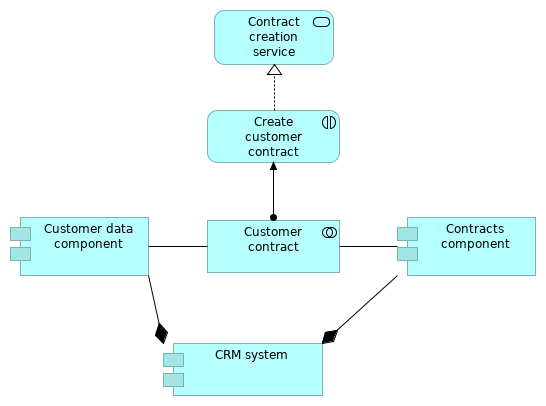 ElementsElementsElementsElementsElementTypeTypeTypeContract creation serviceApplication ServiceApplication ServiceApplication ServiceContracts componentApplication ComponentApplication ComponentApplication ComponentCreate customer contractApplication InteractionApplication InteractionApplication InteractionCRM systemApplication ComponentApplication ComponentApplication ComponentCustomer contractApplication CollaborationApplication CollaborationApplication CollaborationCustomer data componentApplication ComponentApplication ComponentApplication ComponentArchiMetalArchiMetal45 / 235 / 235CRM behavior_new_2CRM behavior_new_2CRM behavior_new_2CRM behavior_new_2CRM behavior_new_2No viewpointNo viewpointNo viewpointNo viewpointNo viewpoint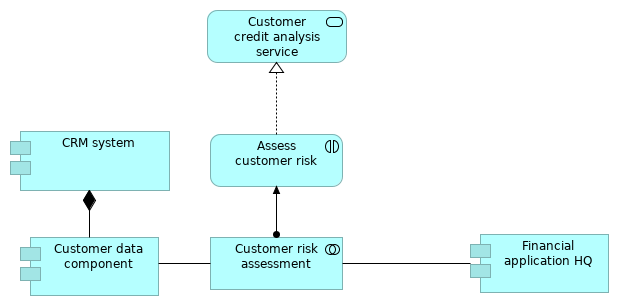 ElementsElementsElementsElementsElementTypeTypeTypeAssess customer riskApplication InteractionApplication InteractionApplication InteractionCRM systemApplication ComponentApplication ComponentApplication ComponentCustomer credit analysis serviceApplication ServiceApplication ServiceApplication ServiceCustomer data componentApplication ComponentApplication ComponentApplication ComponentCustomer risk assessmentApplication CollaborationApplication CollaborationApplication CollaborationFinancial application HQApplication ComponentApplication ComponentApplication ComponentArchiMetalArchiMetal46 / 235 / 235CRM behavior_new_3CRM behavior_new_3CRM behavior_new_3CRM behavior_new_3CRM behavior_new_3CRM behavior_new_3No viewpointNo viewpointNo viewpointNo viewpointNo viewpointNo viewpoint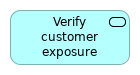 ElementsElementsElementsElementsElementsElementElementTypeTypeTypeVerify customer exposure serviceVerify customer exposure serviceApplication ServiceApplication ServiceApplication ServiceArchiMetalArchiMetalArchiMetal47 / 235 / 235CRM behavior_new_4CRM behavior_new_4CRM behavior_new_4CRM behavior_new_4CRM behavior_new_4CRM behavior_new_4No viewpointNo viewpointNo viewpointNo viewpointNo viewpointNo viewpoint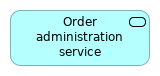 ElementsElementsElementsElementsElementsElementElementTypeTypeTypeOrder administration serviceOrder administration serviceApplication ServiceApplication ServiceApplication ServiceArchiMetalArchiMetalArchiMetal48 / 235 / 235CRM implementation and migrationCRM implementation and migrationCRM implementation and migrationCRM implementation and migrationCRM implementation and migrationNo viewpointNo viewpointNo viewpointNo viewpointNo viewpoint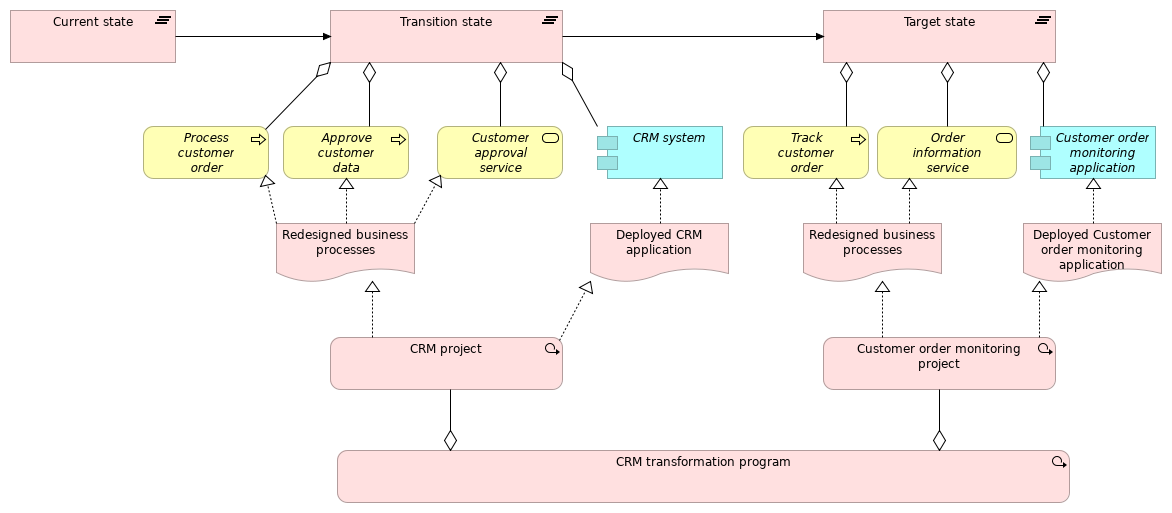 ElementsElementsElementsElementsElementTypeTypeTypeApprove customer dataBusiness ProcessBusiness ProcessBusiness ProcessCRM projectWork PackageWork PackageWork PackageCRM systemApplication ComponentApplication ComponentApplication ComponentCRM transformation programWork PackageWork PackageWork PackageCurrent statePlateauPlateauPlateauCustomer approval serviceBusiness ServiceBusiness ServiceBusiness ServiceCustomer order monitoring applicationApplication ComponentApplication ComponentApplication ComponentCustomer order monitoring projectWork PackageWork PackageWork PackageDeployed CRM applicationDeliverableDeliverableDeliverableDeployed Customer order monitoring applicationDeliverableDeliverableDeliverableOrder information serviceBusiness ServiceBusiness ServiceBusiness ServiceProcess customer orderBusiness ProcessBusiness ProcessBusiness ProcessRedesigned business processesDeliverableDeliverableDeliverableRedesigned business processesDeliverableDeliverableDeliverableTarget statePlateauPlateauPlateauTrack customer orderBusiness ProcessBusiness ProcessBusiness ProcessTransition statePlateauPlateauPlateauArchiMetalArchiMetal49 / 235 / 235CRM structure_newCRM structure_newCRM structure_newCRM structure_newCRM structure_newNo viewpointNo viewpointNo viewpointNo viewpointNo viewpoint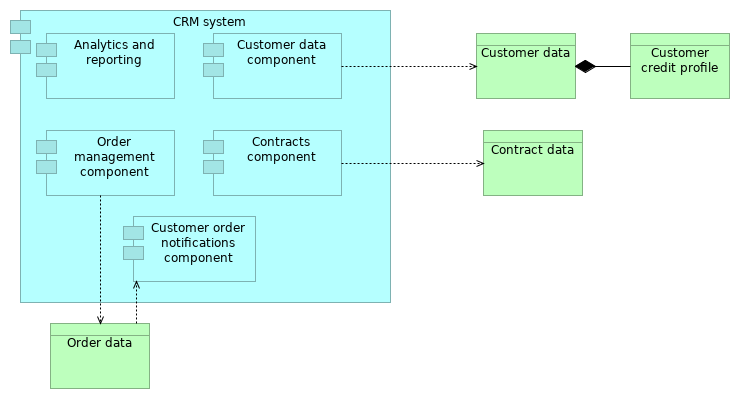 ElementsElementsElementsElementsElementTypeTypeTypeAnalytics and reportingApplication ComponentApplication ComponentApplication ComponentContract dataBusiness ObjectBusiness ObjectBusiness ObjectContracts componentApplication ComponentApplication ComponentApplication ComponentCRM systemApplication ComponentApplication ComponentApplication ComponentCustomer credit profileBusiness ObjectBusiness ObjectBusiness ObjectCustomer dataBusiness ObjectBusiness ObjectBusiness ObjectCustomer data componentApplication ComponentApplication ComponentApplication ComponentCustomer order notifications componentApplication ComponentApplication ComponentApplication ComponentOrder dataBusiness ObjectBusiness ObjectBusiness ObjectOrder management componentApplication ComponentApplication ComponentApplication ComponentArchiMetalArchiMetal50 / 235 / 235Cust. servicesCust. servicesCust. servicesCust. servicesCust. servicesNo viewpointNo viewpointNo viewpointNo viewpointNo viewpoint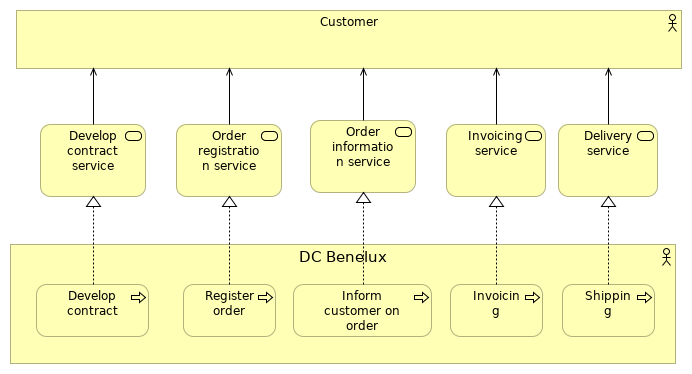 ElementsElementsElementsElementsElementTypeTypeTypeCustomerBusiness ActorBusiness ActorBusiness ActorDC BeneluxBusiness ActorBusiness ActorBusiness ActorDelivery serviceBusiness ServiceBusiness ServiceBusiness ServiceDevelop contractBusiness ProcessBusiness ProcessBusiness ProcessDevelop contract serviceBusiness ServiceBusiness ServiceBusiness ServiceInform customer on orderBusiness ProcessBusiness ProcessBusiness ProcessInvoicingBusiness ProcessBusiness ProcessBusiness ProcessInvoicing serviceBusiness ServiceBusiness ServiceBusiness ServiceOrder information serviceBusiness ServiceBusiness ServiceBusiness ServiceOrder registration serviceBusiness ServiceBusiness ServiceBusiness ServiceRegister orderBusiness ProcessBusiness ProcessBusiness ProcessShippingBusiness ProcessBusiness ProcessBusiness ProcessArchiMetalArchiMetal51 / 235 / 235Cust. services_newCust. services_newCust. services_newCust. services_newCust. services_newNo viewpointNo viewpointNo viewpointNo viewpointNo viewpoint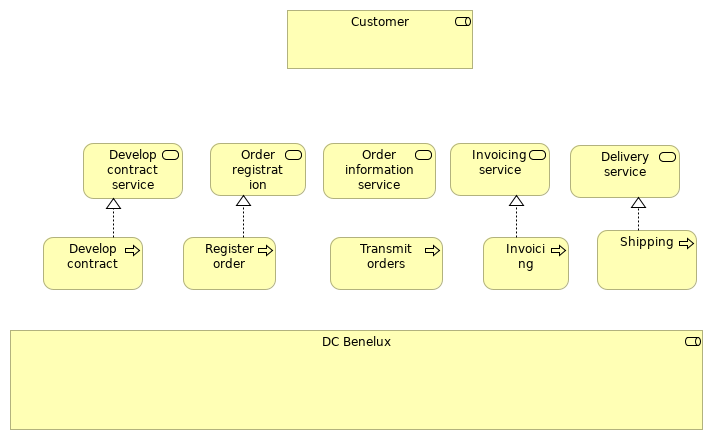 ElementsElementsElementsElementsElementTypeTypeTypeCustomerBusiness RoleBusiness RoleBusiness RoleDC BeneluxBusiness RoleBusiness RoleBusiness RoleDelivery serviceBusiness ServiceBusiness ServiceBusiness ServiceDevelop contractBusiness ProcessBusiness ProcessBusiness ProcessDevelop contract serviceBusiness ServiceBusiness ServiceBusiness ServiceInvoicingBusiness ProcessBusiness ProcessBusiness ProcessInvoicing serviceBusiness ServiceBusiness ServiceBusiness ServiceOrder information serviceBusiness ServiceBusiness ServiceBusiness ServiceOrder registration serviceBusiness ServiceBusiness ServiceBusiness ServiceRegister orderBusiness ProcessBusiness ProcessBusiness ProcessShippingBusiness ProcessBusiness ProcessBusiness ProcessTransmit ordersBusiness ProcessBusiness ProcessBusiness ProcessArchiMetalArchiMetal52 / 235 / 235Cust. services_newCust. services_newCust. services_newCust. services_newCust. services_newNo viewpointNo viewpointNo viewpointNo viewpointNo viewpoint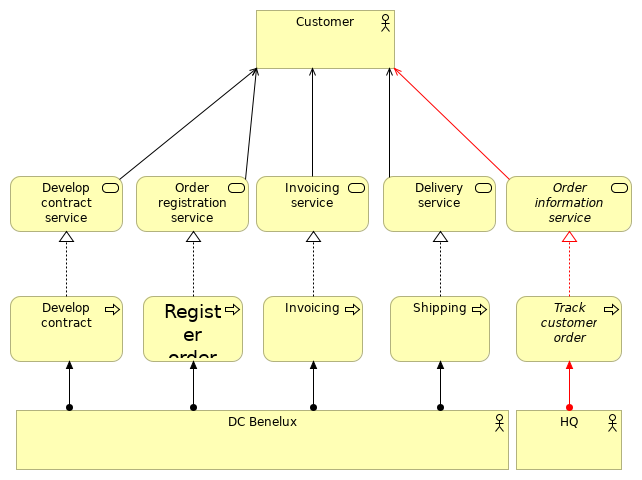 ElementsElementsElementsElementsElementTypeTypeTypeCustomerBusiness ActorBusiness ActorBusiness ActorDC BeneluxBusiness ActorBusiness ActorBusiness ActorDelivery serviceBusiness ServiceBusiness ServiceBusiness ServiceDevelop contractBusiness ProcessBusiness ProcessBusiness ProcessDevelop contract serviceBusiness ServiceBusiness ServiceBusiness ServiceHQBusiness ActorBusiness ActorBusiness ActorInvoicingBusiness ProcessBusiness ProcessBusiness ProcessInvoicing serviceBusiness ServiceBusiness ServiceBusiness ServiceOrder information serviceBusiness ServiceBusiness ServiceBusiness ServiceOrder registration serviceBusiness ServiceBusiness ServiceBusiness ServiceRegister orderBusiness ProcessBusiness ProcessBusiness ProcessShippingBusiness ProcessBusiness ProcessBusiness ProcessTrack customer orderBusiness ProcessBusiness ProcessBusiness ProcessArchiMetalArchiMetal53 / 235 / 235ArchiMetal54 / 235Customer satisfaction focus - solutionsCustomer satisfaction focus - solutionsCustomer satisfaction focus - solutionsCustomer satisfaction focus - solutionsCustomer satisfaction focus - solutionsNo viewpointNo viewpointNo viewpointNo viewpointNo viewpoint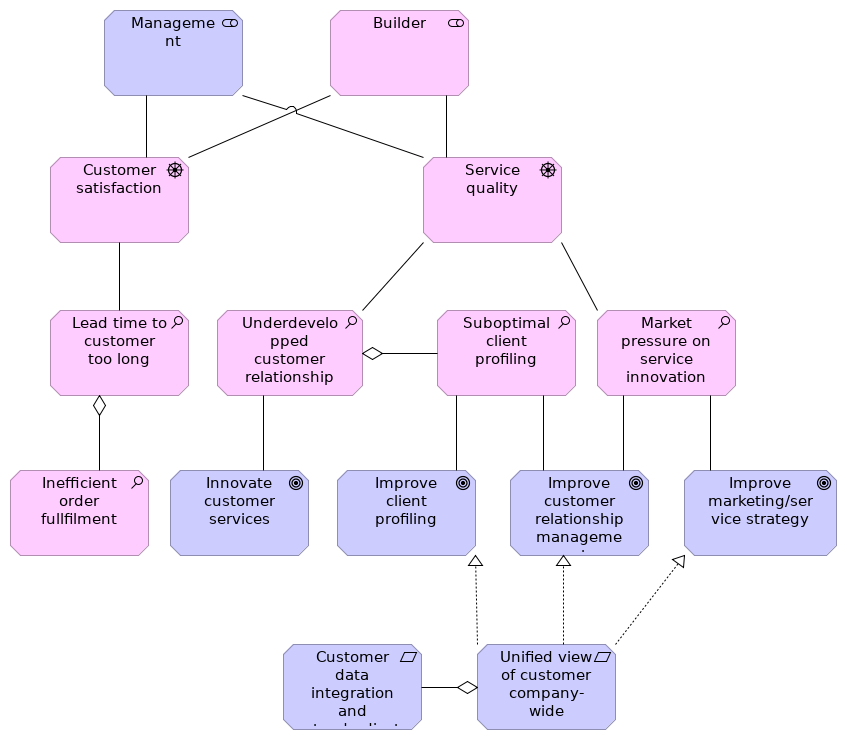 ElementsElementsElementsElementsElementTypeTypeTypeBuilderStakeholderStakeholderStakeholderCustomer data integration and standardisationRequirementRequirementRequirementCustomer satisfactionDriverDriverDriverImprove client profilingGoalGoalGoalImprove customer relationship managementGoalGoalGoalImprove marketing/service strategyGoalGoalGoalInefficient order fullfilmentAssessmentAssessmentAssessmentInnovate customer servicesGoalGoalGoalLead time to customer too longAssessmentAssessmentAssessmentManagementStakeholderStakeholderStakeholderMarket pressure on service innovationAssessmentAssessmentAssessmentArchiMetalArchiMetal55 / 235 / 235ElementTypeTypeTypeService qualityDriverDriverDriverSuboptimal client profilingAssessmentAssessmentAssessmentUnderdevelopped customer relationshipAssessmentAssessmentAssessmentUnified view of customer company-wideRequirementRequirementRequirementArchiMetalArchiMetal56 / 235 / 235Evaluate credit riskEvaluate credit riskEvaluate credit riskEvaluate credit riskEvaluate credit riskNo viewpointNo viewpointNo viewpointNo viewpointNo viewpoint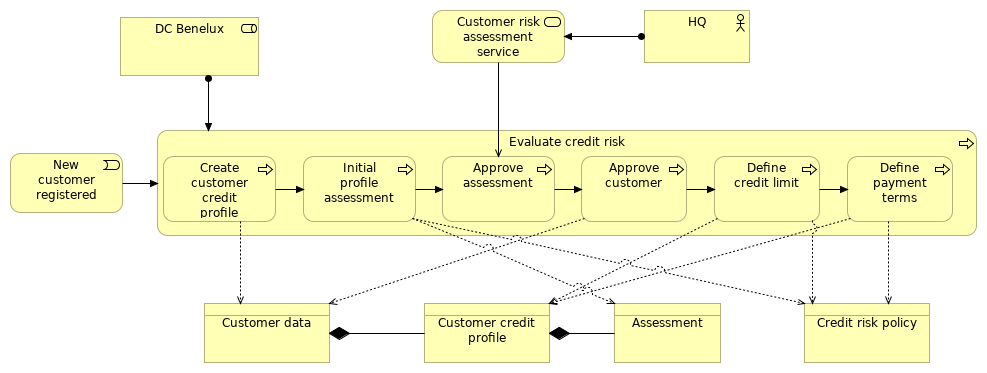 ElementsElementsElementsElementsElementTypeTypeTypeApprove assessmentBusiness ProcessBusiness ProcessBusiness ProcessApprove customerBusiness ProcessBusiness ProcessBusiness ProcessAssessmentBusiness ObjectBusiness ObjectBusiness ObjectCreate customer credit profileBusiness ProcessBusiness ProcessBusiness ProcessCredit risk policyBusiness ObjectBusiness ObjectBusiness ObjectCustomer credit profileBusiness ObjectBusiness ObjectBusiness ObjectCustomer dataBusiness ObjectBusiness ObjectBusiness ObjectCustomer risk assessment serviceBusiness ServiceBusiness ServiceBusiness ServiceDC BeneluxBusiness RoleBusiness RoleBusiness RoleDefine credit limitBusiness ProcessBusiness ProcessBusiness ProcessDefine payment termsBusiness ProcessBusiness ProcessBusiness ProcessEvaluate credit riskBusiness ProcessBusiness ProcessBusiness ProcessHQBusiness ActorBusiness ActorBusiness ActorInitial profile assessmentBusiness ProcessBusiness ProcessBusiness ProcessNew customer registeredBusiness EventBusiness EventBusiness EventArchiMetalArchiMetal57 / 235 / 235Evaluate credit risk_newEvaluate credit risk_newEvaluate credit risk_newEvaluate credit risk_newEvaluate credit risk_newNo viewpointNo viewpointNo viewpointNo viewpointNo viewpoint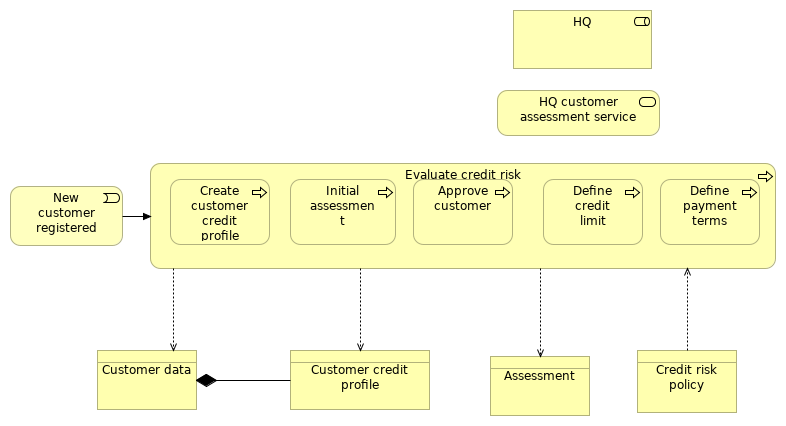 ElementsElementsElementsElementsElementTypeTypeTypeApprove customerBusiness ProcessBusiness ProcessBusiness ProcessAssessmentBusiness ObjectBusiness ObjectBusiness ObjectCreate customer credit profileBusiness ProcessBusiness ProcessBusiness ProcessCredit risk policyBusiness ObjectBusiness ObjectBusiness ObjectCustomer credit profileBusiness ObjectBusiness ObjectBusiness ObjectCustomer dataBusiness ObjectBusiness ObjectBusiness ObjectDefine credit limitBusiness ProcessBusiness ProcessBusiness ProcessDefine payment termsBusiness ProcessBusiness ProcessBusiness ProcessEvaluate credit riskBusiness ProcessBusiness ProcessBusiness ProcessHQBusiness RoleBusiness RoleBusiness RoleHQ customer assessment serviceBusiness ServiceBusiness ServiceBusiness ServiceInitial assessmentBusiness ProcessBusiness ProcessBusiness ProcessNew customer registeredBusiness EventBusiness EventBusiness EventArchiMetalArchiMetal58 / 235 / 235Functional enterprise-control modelFunctional enterprise-control modelFunctional enterprise-control modelFunctional enterprise-control modelFunctional enterprise-control modelNo viewpointNo viewpointNo viewpointNo viewpointNo viewpoint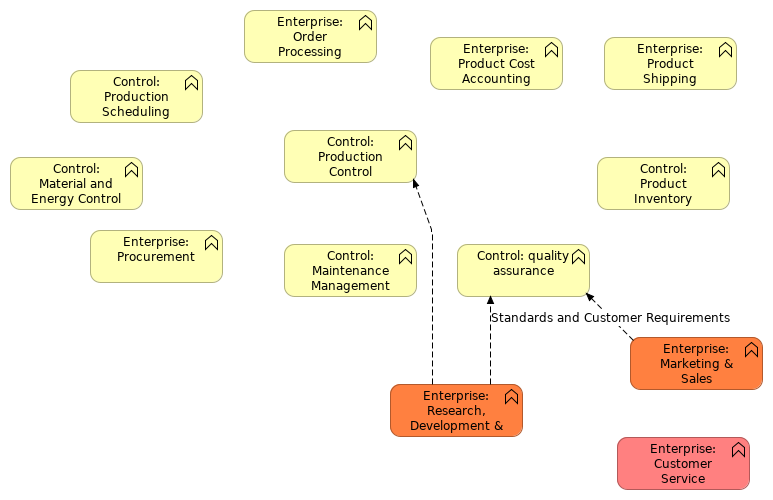 ElementsElementsElementsElementsElementTypeTypeTypeControl: Maintenance ManagementBusiness FunctionBusiness FunctionBusiness FunctionControl: Material and Energy ControlBusiness FunctionBusiness FunctionBusiness FunctionControl: Product Inventory ControlBusiness FunctionBusiness FunctionBusiness FunctionControl: Production ControlBusiness FunctionBusiness FunctionBusiness FunctionControl: Production Scheduling (Local)Business FunctionBusiness FunctionBusiness FunctionControl: quality assuranceBusiness FunctionBusiness FunctionBusiness FunctionEnterprise: Customer ServiceBusiness FunctionBusiness FunctionBusiness FunctionEnterprise: Marketing & SalesBusiness FunctionBusiness FunctionBusiness FunctionEnterprise: Order ProcessingBusiness FunctionBusiness FunctionBusiness FunctionEnterprise: ProcurementBusiness FunctionBusiness FunctionBusiness FunctionEnterprise: Product Cost AccountingBusiness FunctionBusiness FunctionBusiness FunctionEnterprise: Product Shipping AdminBusiness FunctionBusiness FunctionBusiness FunctionEnterprise: Research, Development & EngineeringBusiness FunctionBusiness FunctionBusiness FunctionArchiMetalArchiMetal59 / 235 / 235Gap analysis and roadmapsGap analysis and roadmapsGap analysis and roadmapsGap analysis and roadmapsGap analysis and roadmapsNo viewpointNo viewpointNo viewpointNo viewpointNo viewpoint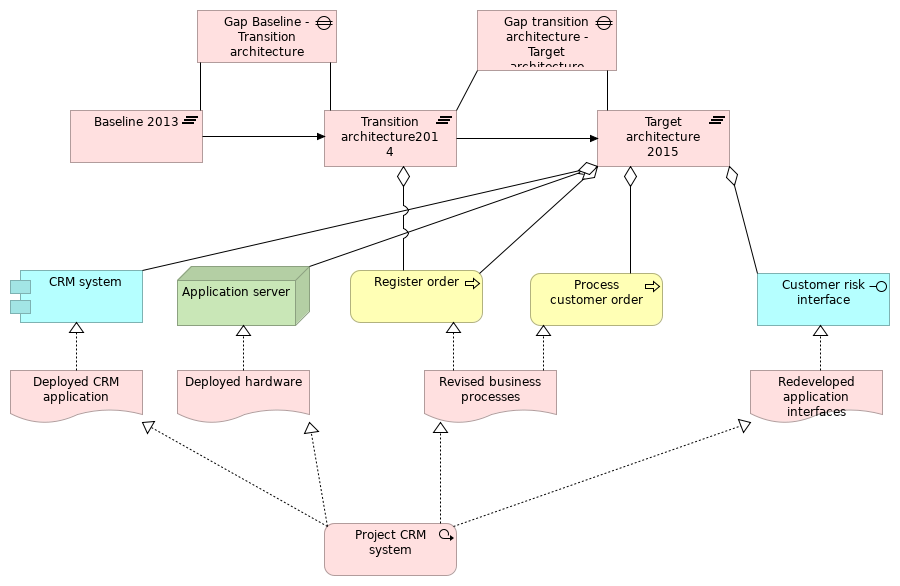 ElementsElementsElementsElementsElementTypeTypeTypeApplication serverNodeNodeNodeBaseline 2013PlateauPlateauPlateauCRM systemApplication ComponentApplication ComponentApplication ComponentCustomer risk interfaceApplication InterfaceApplication InterfaceApplication InterfaceDeployed CRM applicationDeliverableDeliverableDeliverableDeployed hardwareDeliverableDeliverableDeliverableGap Baseline - Transition architectureGapGapGapGap transition architecture - Target architectureGapGapGapProcess customer orderBusiness ProcessBusiness ProcessBusiness ProcessProject CRM systemWork PackageWork PackageWork PackageRedeveloped application interfacesDeliverableDeliverableDeliverableRegister orderBusiness ProcessBusiness ProcessBusiness ProcessRevised business processesDeliverableDeliverableDeliverableTarget architecture 2015PlateauPlateauPlateauTransition architecture2014PlateauPlateauPlateauArchiMetalArchiMetal60 / 235 / 235Generic ArchiMate exampleGeneric ArchiMate exampleGeneric ArchiMate exampleGeneric ArchiMate exampleGeneric ArchiMate exampleNo viewpointNo viewpointNo viewpointNo viewpointNo viewpoint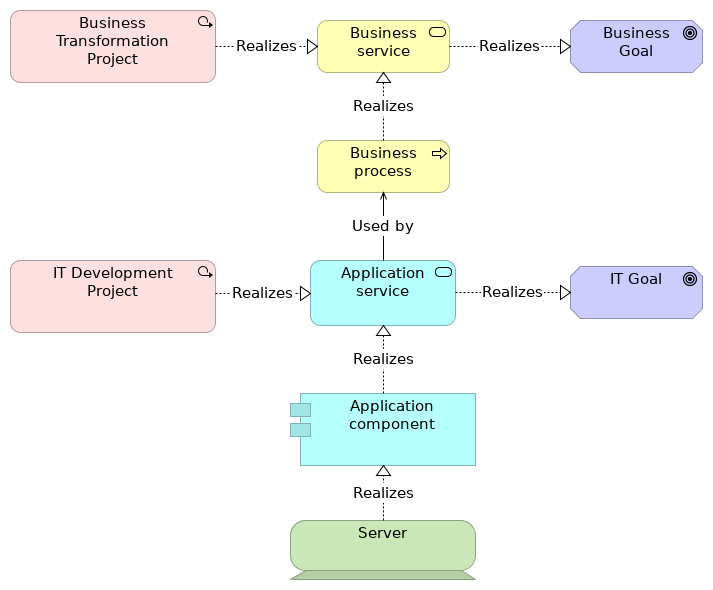 ElementsElementsElementsElementsElementTypeTypeTypeApplication componentApplication ComponentApplication ComponentApplication ComponentApplication serviceApplication ServiceApplication ServiceApplication ServiceBusiness GoalGoalGoalGoalBusiness processBusiness ProcessBusiness ProcessBusiness ProcessBusiness serviceBusiness ServiceBusiness ServiceBusiness ServiceBusiness Transformation ProjectWork PackageWork PackageWork PackageIT Development ProjectWork PackageWork PackageWork PackageIT GoalGoalGoalGoalServerDeviceDeviceDeviceArchiMetalArchiMetal61 / 235 / 235Inform customerInform customerInform customerInform customerInform customerNo viewpointNo viewpointNo viewpointNo viewpointNo viewpoint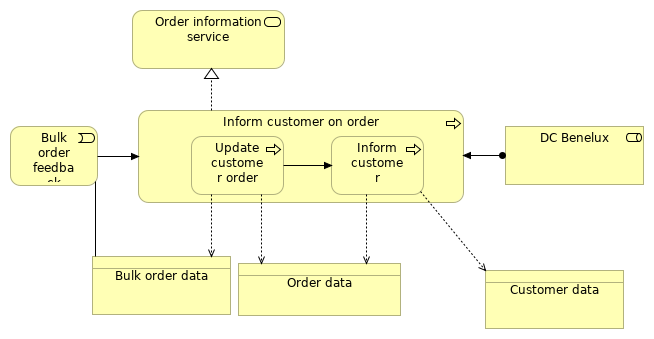 ElementsElementsElementsElementsElementTypeTypeTypeBulk order dataBusiness ObjectBusiness ObjectBusiness ObjectBulk order feedbackBusiness EventBusiness EventBusiness EventCustomer dataBusiness ObjectBusiness ObjectBusiness ObjectDC BeneluxBusiness RoleBusiness RoleBusiness RoleInform customerBusiness ProcessBusiness ProcessBusiness ProcessInform customer on orderBusiness ProcessBusiness ProcessBusiness ProcessOrder dataBusiness ObjectBusiness ObjectBusiness ObjectOrder information serviceBusiness ServiceBusiness ServiceBusiness ServiceUpdate customer orderBusiness ProcessBusiness ProcessBusiness ProcessArchiMetalArchiMetal62 / 235 / 235Infrastructure viewInfrastructure viewInfrastructure viewInfrastructure viewInfrastructure viewNo viewpointNo viewpointNo viewpointNo viewpointNo viewpoint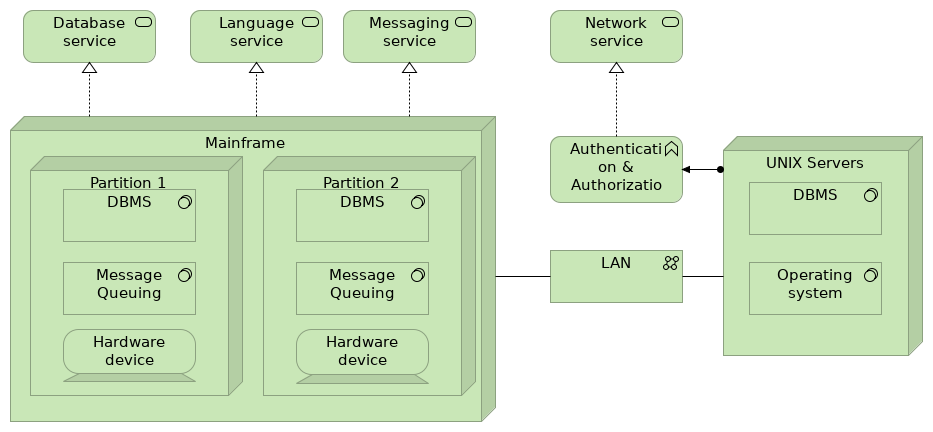 ElementsElementsElementsElementsElementTypeTypeTypeAuthentication & AuthorizationTechnology FunctionTechnology FunctionTechnology FunctionDatabase serviceTechnology ServiceTechnology ServiceTechnology ServiceDBMSSystem SoftwareSystem SoftwareSystem SoftwareHardware deviceDeviceDeviceDeviceLANCommunication NetworkCommunication NetworkCommunication NetworkLanguage serviceTechnology ServiceTechnology ServiceTechnology ServiceMainframeNodeNodeNodeMessage QueuingSystem SoftwareSystem SoftwareSystem SoftwareMessaging serviceTechnology ServiceTechnology ServiceTechnology ServiceNetwork serviceTechnology ServiceTechnology ServiceTechnology ServiceOperating systemSystem SoftwareSystem SoftwareSystem SoftwarePartition 1NodeNodeNodePartition 2NodeNodeNodeUNIX ServersNodeNodeNodeArchiMetalArchiMetal63 / 235 / 235Landscape viewLandscape viewLandscape viewLandscape viewLandscape viewNo viewpointNo viewpointNo viewpointNo viewpointNo viewpoint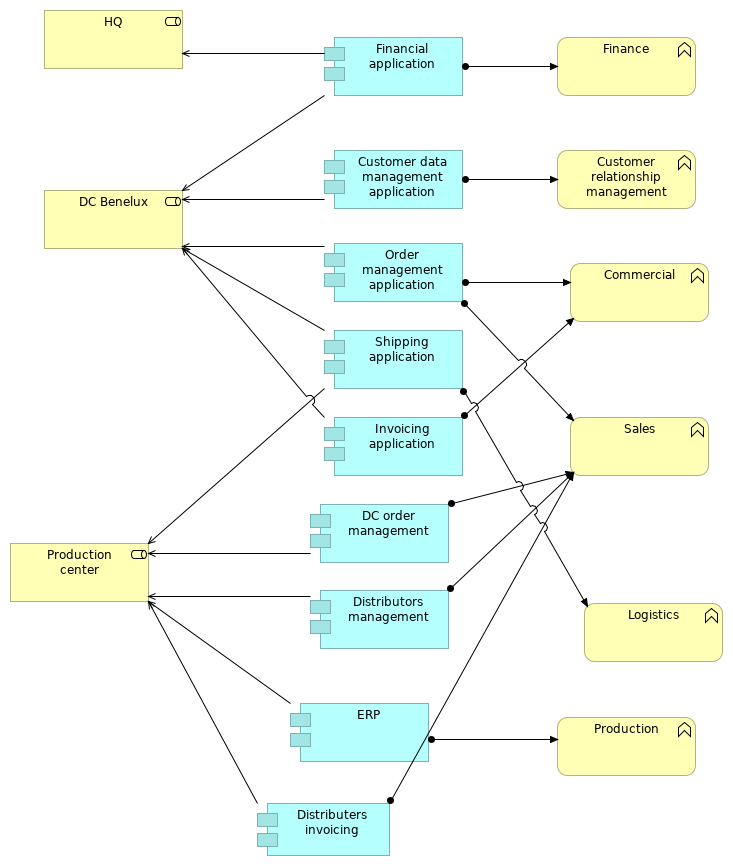 ElementsElementsElementsElementsElementTypeTypeTypeCommercialBusiness FunctionBusiness FunctionBusiness FunctionArchiMetalArchiMetal64 / 235 / 235ElementTypeTypeTypeCustomer data management applicationApplication ComponentApplication ComponentApplication ComponentCustomer relationship managementBusiness FunctionBusiness FunctionBusiness FunctionDC BeneluxBusiness RoleBusiness RoleBusiness RoleDC order managementApplication ComponentApplication ComponentApplication ComponentDistributers invoicingApplication ComponentApplication ComponentApplication ComponentDistributors managementApplication ComponentApplication ComponentApplication ComponentERPApplication ComponentApplication ComponentApplication ComponentFinanceBusiness FunctionBusiness FunctionBusiness FunctionFinancial applicationApplication ComponentApplication ComponentApplication ComponentHQBusiness RoleBusiness RoleBusiness RoleInvoicing applicationApplication ComponentApplication ComponentApplication ComponentLogisticsBusiness FunctionBusiness FunctionBusiness FunctionOrder management applicationApplication ComponentApplication ComponentApplication ComponentProductionBusiness FunctionBusiness FunctionBusiness FunctionProduction centerBusiness RoleBusiness RoleBusiness RoleSalesBusiness FunctionBusiness FunctionBusiness FunctionShipping applicationApplication ComponentApplication ComponentApplication ComponentArchiMetalArchiMetal65 / 235 / 235Layered viewLayered viewLayered viewNo viewpointNo viewpointNo viewpointArchiMetal66 / 235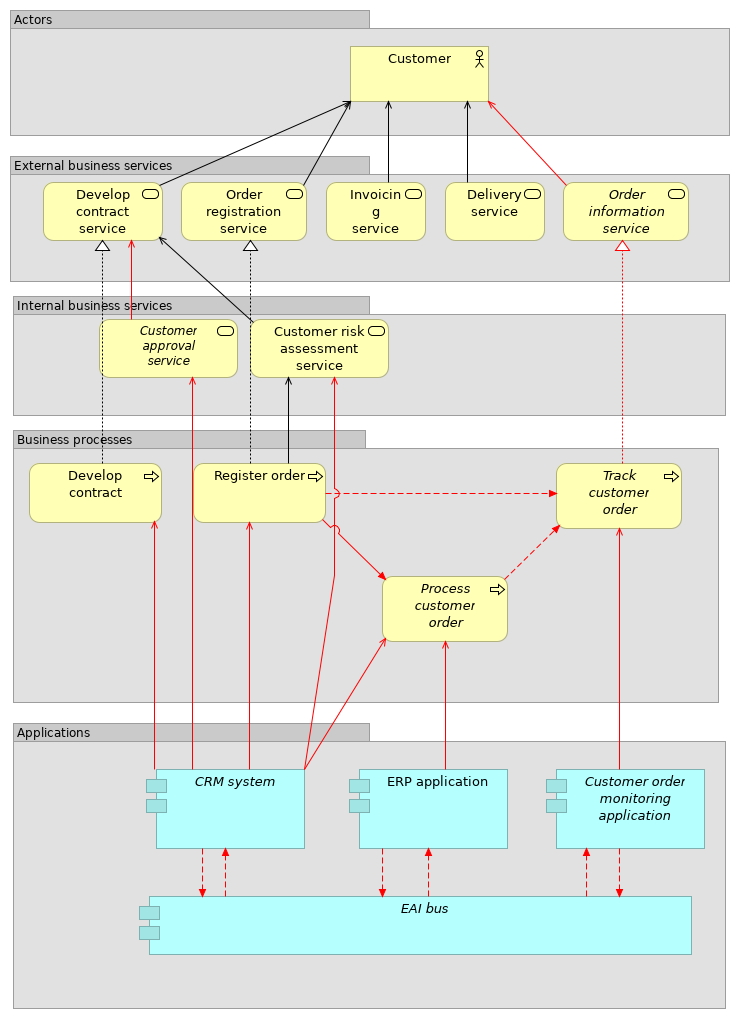 ArchiMetal67 / 235ElementsElementsElementsElementsElementTypeTypeTypeCRM systemApplication ComponentApplication ComponentApplication ComponentCustomerBusiness ActorBusiness ActorBusiness ActorCustomer approval serviceBusiness ServiceBusiness ServiceBusiness ServiceCustomer order monitoring applicationApplication ComponentApplication ComponentApplication ComponentCustomer risk assessment serviceBusiness ServiceBusiness ServiceBusiness ServiceDelivery serviceBusiness ServiceBusiness ServiceBusiness ServiceDevelop contractBusiness ProcessBusiness ProcessBusiness ProcessDevelop contract serviceBusiness ServiceBusiness ServiceBusiness ServiceEAI busApplication ComponentApplication ComponentApplication ComponentERP applicationApplication ComponentApplication ComponentApplication ComponentInvoicing serviceBusiness ServiceBusiness ServiceBusiness ServiceOrder information serviceBusiness ServiceBusiness ServiceBusiness ServiceOrder registration serviceBusiness ServiceBusiness ServiceBusiness ServiceProcess customer orderBusiness ProcessBusiness ProcessBusiness ProcessRegister orderBusiness ProcessBusiness ProcessBusiness ProcessTrack customer orderBusiness ProcessBusiness ProcessBusiness ProcessArchiMetalArchiMetal68 / 235 / 235Motivation - business performance focusMotivation - business performance focusMotivation - business performance focusMotivation - business performance focusMotivation - business performance focusNo viewpointNo viewpointNo viewpointNo viewpointNo viewpoint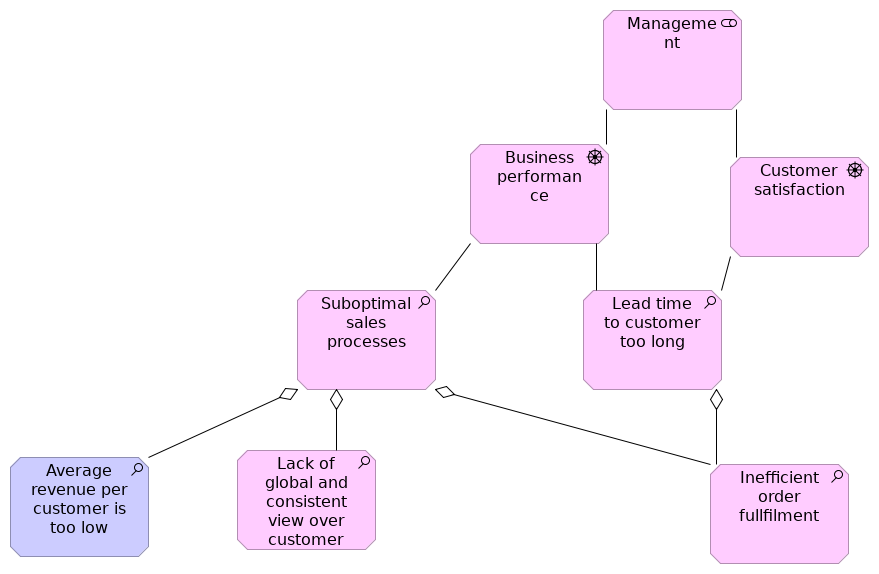 ElementsElementsElementsElementsElementTypeTypeTypeAverage revenue per customer is too lowAssessmentAssessmentAssessmentBusiness performanceDriverDriverDriverCustomer satisfactionDriverDriverDriverInefficient order fullfilmentAssessmentAssessmentAssessmentLack of global and consistent view over customerAssessmentAssessmentAssessmentLead time to customer too longAssessmentAssessmentAssessmentManagementStakeholderStakeholderStakeholderSuboptimal sales processesAssessmentAssessmentAssessmentArchiMetalArchiMetal69 / 235 / 235Motivation - Customer satisfaction focusMotivation - Customer satisfaction focusMotivation - Customer satisfaction focusMotivation - Customer satisfaction focusMotivation - Customer satisfaction focusNo viewpointNo viewpointNo viewpointNo viewpointNo viewpoint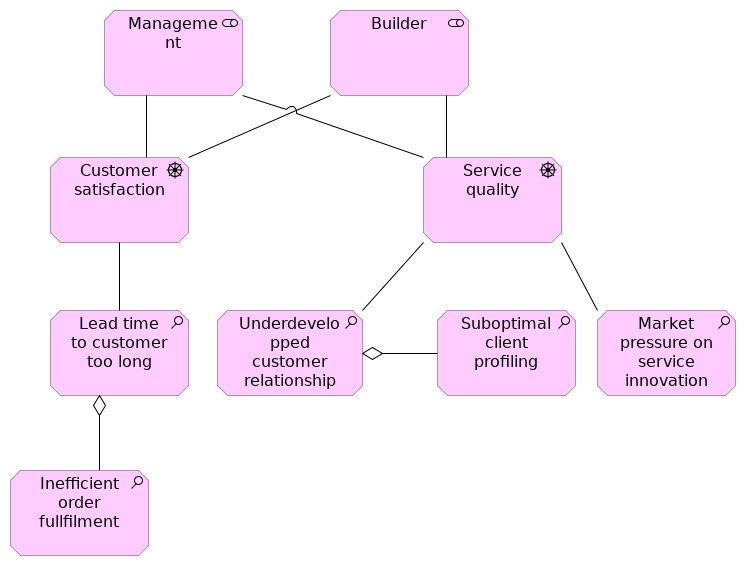 ElementsElementsElementsElementsElementTypeTypeTypeBuilderStakeholderStakeholderStakeholderCustomer satisfactionDriverDriverDriverInefficient order fullfilmentAssessmentAssessmentAssessmentLead time to customer too longAssessmentAssessmentAssessmentManagementStakeholderStakeholderStakeholderMarket pressure on service innovationAssessmentAssessmentAssessmentService qualityDriverDriverDriverSuboptimal client profilingAssessmentAssessmentAssessmentUnderdevelopped customer relationshipAssessmentAssessmentAssessmentArchiMetalArchiMetal70 / 235 / 235New Order Message FlowNew Order Message FlowNew Order Message FlowNew Order Message FlowNew Order Message FlowNo viewpointNo viewpointNo viewpointNo viewpointNo viewpoint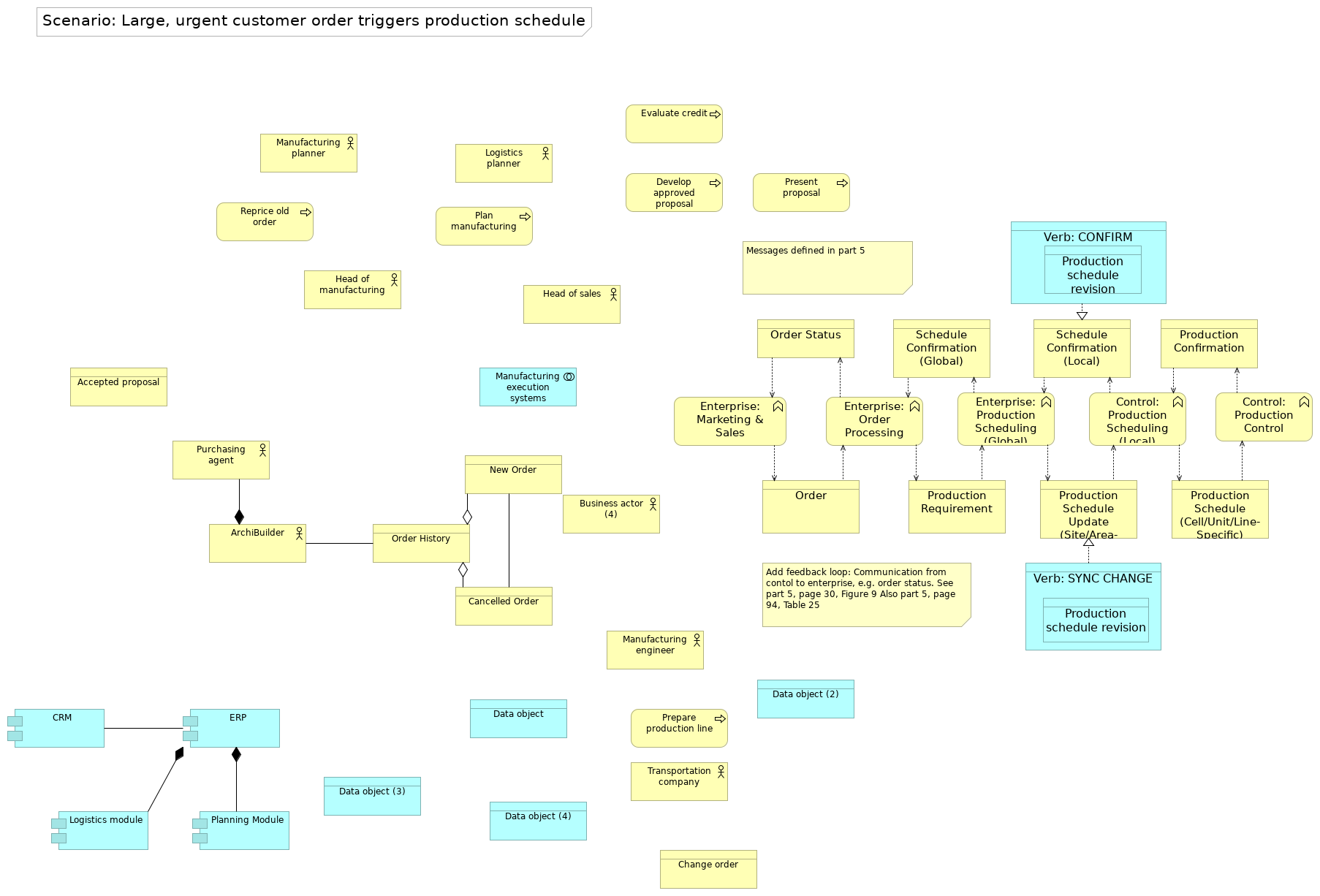 ElementsElementsElementsElementsElementTypeTypeTypeAccepted proposalBusiness ObjectBusiness ObjectBusiness ObjectArchiBuilderBusiness ActorBusiness ActorBusiness ActorBusiness actor (4)Business ActorBusiness ActorBusiness ActorCancelled OrderBusiness ObjectBusiness ObjectBusiness ObjectChange orderBusiness ObjectBusiness ObjectBusiness ObjectControl: Production ControlBusiness FunctionBusiness FunctionBusiness FunctionControl: Production Scheduling (Local)Business FunctionBusiness FunctionBusiness FunctionCRMApplication ComponentApplication ComponentApplication ComponentData objectData ObjectData ObjectData ObjectData object (2)Data ObjectData ObjectData ObjectData object (3)Data ObjectData ObjectData ObjectData object (4)Data ObjectData ObjectData ObjectDevelop approved proposalBusiness ProcessBusiness ProcessBusiness ProcessEnterprise: Marketing & SalesBusiness FunctionBusiness FunctionBusiness FunctionEnterprise: Order ProcessingBusiness FunctionBusiness FunctionBusiness FunctionEnterprise: Production Scheduling (Global)Business FunctionBusiness FunctionBusiness FunctionERPApplication ComponentApplication ComponentApplication ComponentEvaluate creditBusiness ProcessBusiness ProcessBusiness ProcessArchiMetalArchiMetal71 / 235 / 235ElementTypeTypeTypeHead of manufacturingBusiness ActorBusiness ActorBusiness ActorHead of salesBusiness ActorBusiness ActorBusiness ActorLogistics moduleApplication ComponentApplication ComponentApplication ComponentLogistics plannerBusiness ActorBusiness ActorBusiness ActorManufacturing engineerBusiness ActorBusiness ActorBusiness ActorManufacturing execution systemsApplication CollaborationApplication CollaborationApplication CollaborationManufacturing plannerBusiness ActorBusiness ActorBusiness ActorNew OrderBusiness ObjectBusiness ObjectBusiness ObjectOrderBusiness ObjectBusiness ObjectBusiness ObjectOrder HistoryBusiness ObjectBusiness ObjectBusiness ObjectOrder StatusBusiness ObjectBusiness ObjectBusiness ObjectPlan manufacturingBusiness ProcessBusiness ProcessBusiness ProcessPlanning ModuleApplication ComponentApplication ComponentApplication ComponentPrepare production lineBusiness ProcessBusiness ProcessBusiness ProcessPresent proposalBusiness ProcessBusiness ProcessBusiness ProcessProduction ConfirmationBusiness ObjectBusiness ObjectBusiness ObjectProduction RequirementBusiness ObjectBusiness ObjectBusiness ObjectProduction Schedule (Cell/Unit/Line-Specific)Business ObjectBusiness ObjectBusiness ObjectProduction schedule revisionData ObjectData ObjectData ObjectProduction schedule revision confirmationData ObjectData ObjectData ObjectProduction Schedule Update (Site/Area-Specific)Business ObjectBusiness ObjectBusiness ObjectPurchasing agentBusiness ActorBusiness ActorBusiness ActorReprice old orderBusiness ProcessBusiness ProcessBusiness ProcessSchedule Confirmation (Global)Business ObjectBusiness ObjectBusiness ObjectSchedule Confirmation (Local)Business ObjectBusiness ObjectBusiness ObjectTransportation companyBusiness ActorBusiness ActorBusiness ActorVerb: CONFIRMData ObjectData ObjectData ObjectVerb: SYNC CHANGEData ObjectData ObjectData ObjectArchiMetalArchiMetal72 / 235 / 235Org. structure_newOrg. structure_newOrg. structure_newOrg. structure_newOrg. structure_newNo viewpointNo viewpointNo viewpointNo viewpointNo viewpoint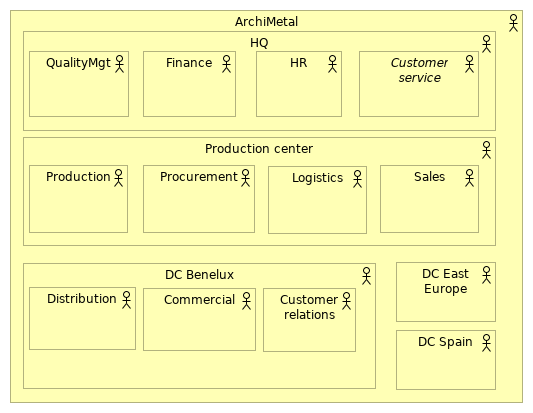 ElementsElementsElementsElementsElementTypeTypeTypeArchiMetalBusiness ActorBusiness ActorBusiness ActorCommercialBusiness ActorBusiness ActorBusiness ActorCustomer relationsBusiness ActorBusiness ActorBusiness ActorCustomer serviceBusiness ActorBusiness ActorBusiness ActorDC BeneluxBusiness ActorBusiness ActorBusiness ActorDC East EuropeBusiness ActorBusiness ActorBusiness ActorDC SpainBusiness ActorBusiness ActorBusiness ActorDistributionBusiness ActorBusiness ActorBusiness ActorFinanceBusiness ActorBusiness ActorBusiness ActorHQBusiness ActorBusiness ActorBusiness ActorHRBusiness ActorBusiness ActorBusiness ActorLogisticsBusiness ActorBusiness ActorBusiness ActorProcurementBusiness ActorBusiness ActorBusiness ActorProductionBusiness ActorBusiness ActorBusiness ActorProduction centerBusiness ActorBusiness ActorBusiness ActorArchiMetalArchiMetal73 / 235 / 235ElementTypeTypeTypeQualityMgtBusiness ActorBusiness ActorBusiness ActorSalesBusiness ActorBusiness ActorBusiness ActorArchiMetalArchiMetal74 / 235 / 235Organisation dptsOrganisation dptsOrganisation dptsOrganisation dptsOrganisation dptsNo viewpointNo viewpointNo viewpointNo viewpointNo viewpoint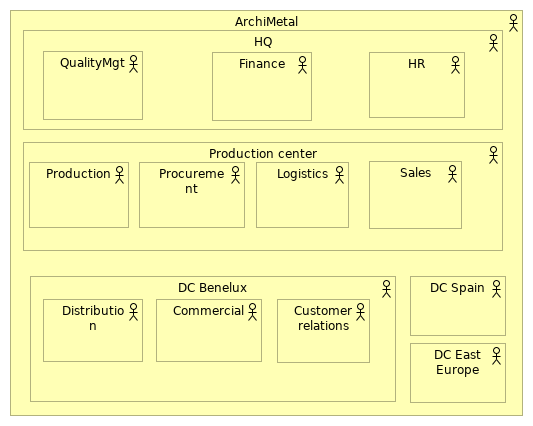 ElementsElementsElementsElementsElementTypeTypeTypeArchiMetalBusiness ActorBusiness ActorBusiness ActorCommercialBusiness ActorBusiness ActorBusiness ActorCustomer relationsBusiness ActorBusiness ActorBusiness ActorDC BeneluxBusiness ActorBusiness ActorBusiness ActorDC East EuropeBusiness ActorBusiness ActorBusiness ActorDC SpainBusiness ActorBusiness ActorBusiness ActorDistributionBusiness ActorBusiness ActorBusiness ActorFinanceBusiness ActorBusiness ActorBusiness ActorHQBusiness ActorBusiness ActorBusiness ActorHRBusiness ActorBusiness ActorBusiness ActorLogisticsBusiness ActorBusiness ActorBusiness ActorProcurementBusiness ActorBusiness ActorBusiness ActorProductionBusiness ActorBusiness ActorBusiness ActorProduction centerBusiness ActorBusiness ActorBusiness ActorArchiMetalArchiMetal75 / 235 / 235ElementTypeTypeTypeQualityMgtBusiness ActorBusiness ActorBusiness ActorSalesBusiness ActorBusiness ActorBusiness ActorArchiMetalArchiMetal76 / 235 / 235Paper overviewPaper overviewPaper overviewPaper overviewNo viewpointNo viewpointNo viewpointNo viewpoint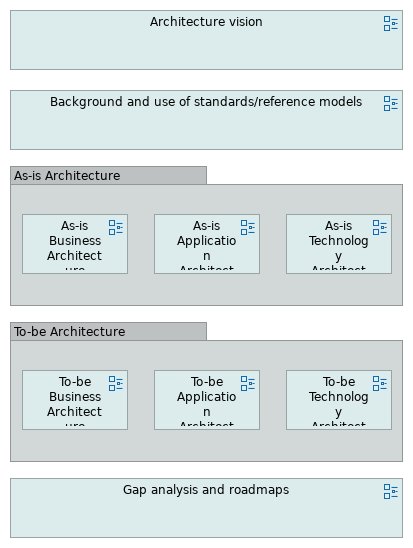 ArchiMetal7777 / 235Process customer order_newProcess customer order_newProcess customer order_newProcess customer order_newProcess customer order_newNo viewpointNo viewpointNo viewpointNo viewpointNo viewpoint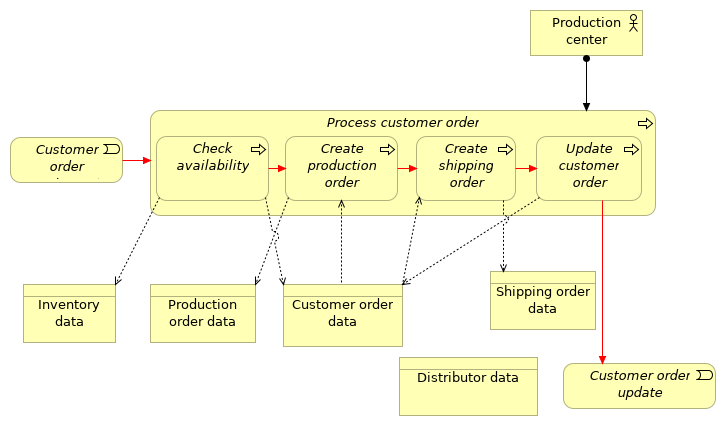 ElementsElementsElementsElementsElementTypeTypeTypeCheck availabilityBusiness ProcessBusiness ProcessBusiness ProcessCreate production orderBusiness ProcessBusiness ProcessBusiness ProcessCreate shipping orderBusiness ProcessBusiness ProcessBusiness ProcessCustomer order dataBusiness ObjectBusiness ObjectBusiness ObjectCustomer order registeredBusiness EventBusiness EventBusiness EventCustomer order updateBusiness EventBusiness EventBusiness EventDistributor dataBusiness ObjectBusiness ObjectBusiness ObjectInventory dataBusiness ObjectBusiness ObjectBusiness ObjectProcess customer orderBusiness ProcessBusiness ProcessBusiness ProcessProduction centerBusiness ActorBusiness ActorBusiness ActorProduction order dataBusiness ObjectBusiness ObjectBusiness ObjectShipping order dataBusiness ObjectBusiness ObjectBusiness ObjectUpdate customer orderBusiness ProcessBusiness ProcessBusiness ProcessArchiMetalArchiMetal78 / 235 / 235Process customer order_new_ITProcess customer order_new_ITProcess customer order_new_ITProcess customer order_new_ITProcess customer order_new_ITNo viewpointNo viewpointNo viewpointNo viewpointNo viewpoint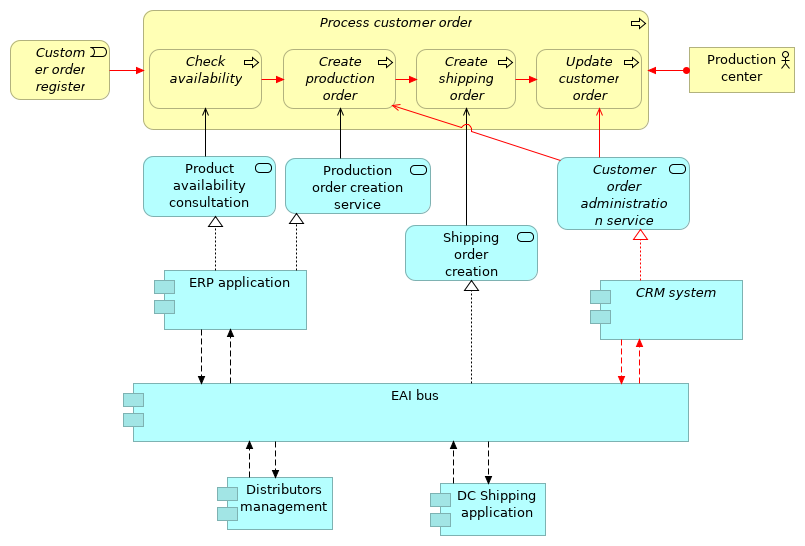 ElementsElementsElementsElementsElementTypeTypeTypeCheck availabilityBusiness ProcessBusiness ProcessBusiness ProcessCreate production orderBusiness ProcessBusiness ProcessBusiness ProcessCreate shipping orderBusiness ProcessBusiness ProcessBusiness ProcessCRM systemApplication ComponentApplication ComponentApplication ComponentCustomer order administration serviceApplication ServiceApplication ServiceApplication ServiceCustomer order registeredBusiness EventBusiness EventBusiness EventDC Shipping applicationApplication ComponentApplication ComponentApplication ComponentDistributors managementApplication ComponentApplication ComponentApplication ComponentEAI busApplication ComponentApplication ComponentApplication ComponentERP applicationApplication ComponentApplication ComponentApplication ComponentProcess customer orderBusiness ProcessBusiness ProcessBusiness ProcessProduct availability consultationApplication ServiceApplication ServiceApplication ServiceProduction centerBusiness ActorBusiness ActorBusiness ActorProduction order creation serviceApplication ServiceApplication ServiceApplication ServiceShipping order creation serviceApplication ServiceApplication ServiceApplication ServiceUpdate customer orderBusiness ProcessBusiness ProcessBusiness ProcessArchiMetalArchiMetal79 / 235 / 235ArchiMetal80 / 235Process DC ordersProcess DC ordersProcess DC ordersProcess DC ordersProcess DC ordersNo viewpointNo viewpointNo viewpointNo viewpointNo viewpoint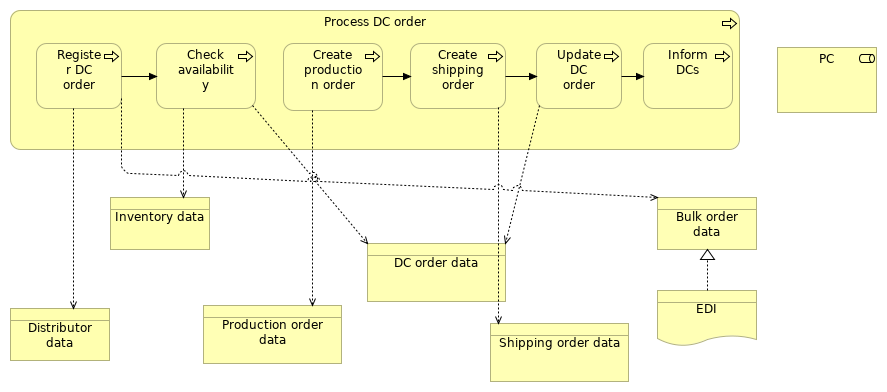 ElementsElementsElementsElementsElementTypeTypeTypeBulk order dataBusiness ObjectBusiness ObjectBusiness ObjectCheck availabilityBusiness ProcessBusiness ProcessBusiness ProcessCreate production orderBusiness ProcessBusiness ProcessBusiness ProcessCreate shipping orderBusiness ProcessBusiness ProcessBusiness ProcessDC order dataBusiness ObjectBusiness ObjectBusiness ObjectDistributor dataBusiness ObjectBusiness ObjectBusiness ObjectEDIRepresentationRepresentationRepresentationInform DCsBusiness ProcessBusiness ProcessBusiness ProcessInventory dataBusiness ObjectBusiness ObjectBusiness ObjectPCBusiness RoleBusiness RoleBusiness RoleProcess DC orderBusiness ProcessBusiness ProcessBusiness ProcessProduction order dataBusiness ObjectBusiness ObjectBusiness ObjectRegister DC orderBusiness ProcessBusiness ProcessBusiness ProcessShipping order dataBusiness ObjectBusiness ObjectBusiness ObjectUpdate DC orderBusiness ProcessBusiness ProcessBusiness ProcessArchiMetalArchiMetal81 / 235 / 235Process DCorders_ITProcess DCorders_ITProcess DCorders_ITProcess DCorders_ITProcess DCorders_ITNo viewpointNo viewpointNo viewpointNo viewpointNo viewpoint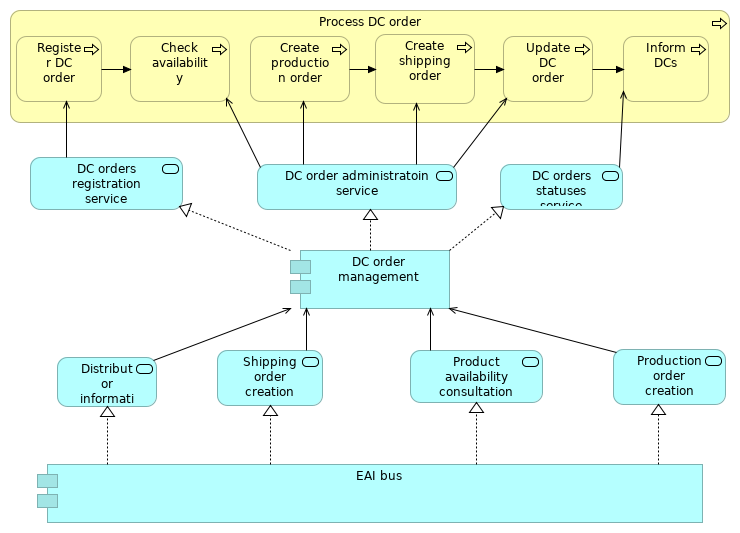 ElementsElementsElementsElementsElementTypeTypeTypeCheck availabilityBusiness ProcessBusiness ProcessBusiness ProcessCreate production orderBusiness ProcessBusiness ProcessBusiness ProcessCreate shipping orderBusiness ProcessBusiness ProcessBusiness ProcessDC order administratoin serviceApplication ServiceApplication ServiceApplication ServiceDC order managementApplication ComponentApplication ComponentApplication ComponentDC orders registration serviceApplication ServiceApplication ServiceApplication ServiceDC orders statuses serviceApplication ServiceApplication ServiceApplication ServiceDistributor information serviceApplication ServiceApplication ServiceApplication ServiceEAI busApplication ComponentApplication ComponentApplication ComponentInform DCsBusiness ProcessBusiness ProcessBusiness ProcessProcess DC orderBusiness ProcessBusiness ProcessBusiness ProcessProduct availability consultationApplication ServiceApplication ServiceApplication ServiceProduction order creation serviceApplication ServiceApplication ServiceApplication ServiceRegister DC orderBusiness ProcessBusiness ProcessBusiness ProcessShipping order creation serviceApplication ServiceApplication ServiceApplication ServiceUpdate DC orderBusiness ProcessBusiness ProcessBusiness ProcessArchiMetalArchiMetal82 / 235 / 235ArchiMetal83 / 235Processes interdependenciesProcesses interdependenciesProcesses interdependenciesProcesses interdependenciesProcesses interdependenciesNo viewpointNo viewpointNo viewpointNo viewpointNo viewpoint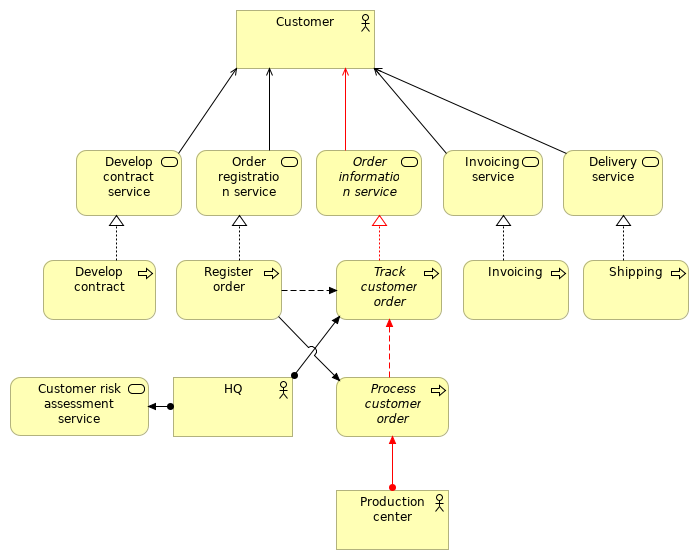 ElementsElementsElementsElementsElementTypeTypeTypeCustomerBusiness ActorBusiness ActorBusiness ActorCustomer risk assessment serviceBusiness ServiceBusiness ServiceBusiness ServiceDelivery serviceBusiness ServiceBusiness ServiceBusiness ServiceDevelop contractBusiness ProcessBusiness ProcessBusiness ProcessDevelop contract serviceBusiness ServiceBusiness ServiceBusiness ServiceHQBusiness ActorBusiness ActorBusiness ActorInvoicingBusiness ProcessBusiness ProcessBusiness ProcessInvoicing serviceBusiness ServiceBusiness ServiceBusiness ServiceOrder information serviceBusiness ServiceBusiness ServiceBusiness ServiceOrder registration serviceBusiness ServiceBusiness ServiceBusiness ServiceProcess customer orderBusiness ProcessBusiness ProcessBusiness ProcessProduction centerBusiness ActorBusiness ActorBusiness ActorRegister orderBusiness ProcessBusiness ProcessBusiness ProcessShippingBusiness ProcessBusiness ProcessBusiness ProcessArchiMetalArchiMetal84 / 235 / 235ElementTypeTypeTypeTrack customer orderBusiness ProcessBusiness ProcessBusiness ProcessArchiMetalArchiMetal85 / 235 / 235Processes interdependenciesProcesses interdependenciesProcesses interdependenciesProcesses interdependenciesProcesses interdependenciesNo viewpointNo viewpointNo viewpointNo viewpointNo viewpoint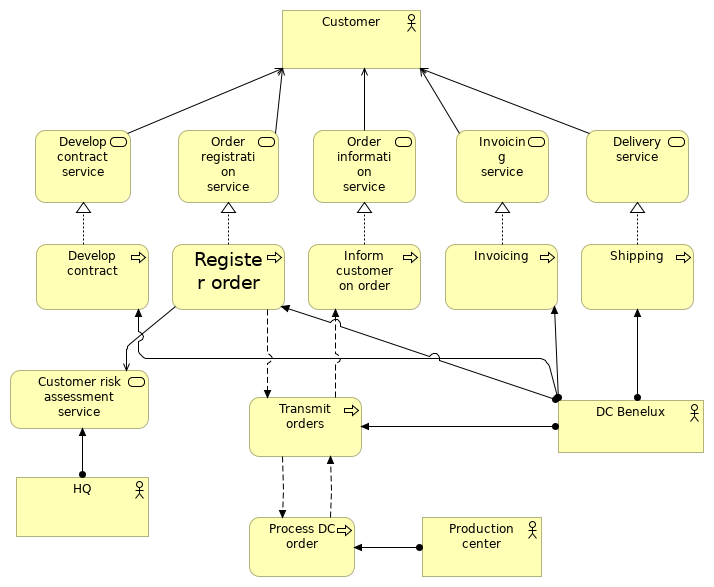 ElementsElementsElementsElementsElementTypeTypeTypeCustomerBusiness ActorBusiness ActorBusiness ActorCustomer risk assessment serviceBusiness ServiceBusiness ServiceBusiness ServiceDC BeneluxBusiness ActorBusiness ActorBusiness ActorDelivery serviceBusiness ServiceBusiness ServiceBusiness ServiceDevelop contractBusiness ProcessBusiness ProcessBusiness ProcessDevelop contract serviceBusiness ServiceBusiness ServiceBusiness ServiceHQBusiness ActorBusiness ActorBusiness ActorInform customer on orderBusiness ProcessBusiness ProcessBusiness ProcessInvoicingBusiness ProcessBusiness ProcessBusiness ProcessInvoicing serviceBusiness ServiceBusiness ServiceBusiness ServiceOrder information serviceBusiness ServiceBusiness ServiceBusiness ServiceOrder registration serviceBusiness ServiceBusiness ServiceBusiness ServiceProcess DC orderBusiness ProcessBusiness ProcessBusiness ProcessArchiMetalArchiMetal86 / 235 / 235ElementTypeTypeTypeProduction centerBusiness ActorBusiness ActorBusiness ActorRegister orderBusiness ProcessBusiness ProcessBusiness ProcessShippingBusiness ProcessBusiness ProcessBusiness ProcessTransmit ordersBusiness ProcessBusiness ProcessBusiness ProcessArchiMetalArchiMetal87 / 235 / 235Register orderRegister orderRegister orderRegister orderRegister orderNo viewpointNo viewpointNo viewpointNo viewpointNo viewpoint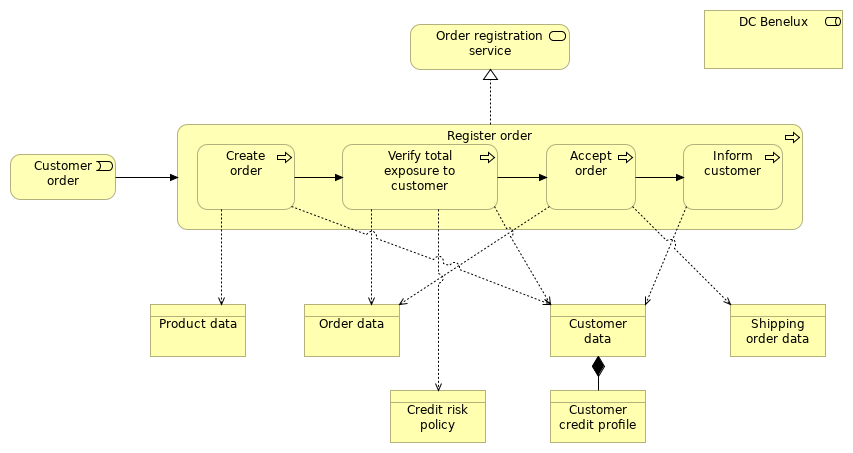 ElementsElementsElementsElementsElementTypeTypeTypeAccept orderBusiness ProcessBusiness ProcessBusiness ProcessCreate orderBusiness ProcessBusiness ProcessBusiness ProcessCredit risk policyBusiness ObjectBusiness ObjectBusiness ObjectCustomer credit profileBusiness ObjectBusiness ObjectBusiness ObjectCustomer dataBusiness ObjectBusiness ObjectBusiness ObjectCustomer orderBusiness EventBusiness EventBusiness EventDC BeneluxBusiness RoleBusiness RoleBusiness RoleInform customerBusiness ProcessBusiness ProcessBusiness ProcessOrder dataBusiness ObjectBusiness ObjectBusiness ObjectOrder registration serviceBusiness ServiceBusiness ServiceBusiness ServiceProduct dataBusiness ObjectBusiness ObjectBusiness ObjectRegister orderBusiness ProcessBusiness ProcessBusiness ProcessShipping order dataBusiness ObjectBusiness ObjectBusiness ObjectVerify total exposure to customerBusiness ProcessBusiness ProcessBusiness ProcessArchiMetalArchiMetal88 / 235 / 235Register order_ITRegister order_ITRegister order_ITRegister order_ITRegister order_ITNo viewpointNo viewpointNo viewpointNo viewpointNo viewpoint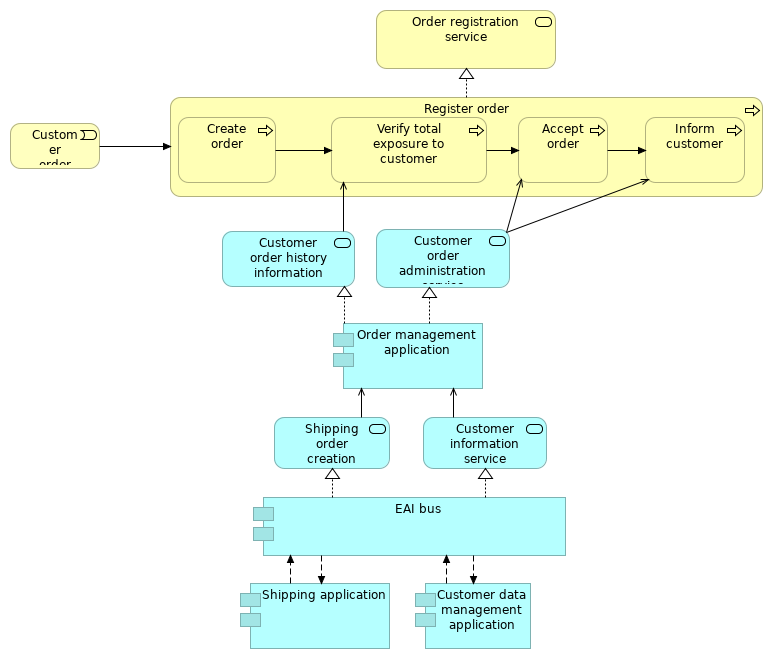 ElementsElementsElementsElementsElementTypeTypeTypeAccept orderBusiness ProcessBusiness ProcessBusiness ProcessCreate orderBusiness ProcessBusiness ProcessBusiness ProcessCustomer data management applicationApplication ComponentApplication ComponentApplication ComponentCustomer information serviceApplication ServiceApplication ServiceApplication ServiceCustomer orderBusiness EventBusiness EventBusiness EventCustomer order administration serviceApplication ServiceApplication ServiceApplication ServiceCustomer order history information serviceApplication ServiceApplication ServiceApplication ServiceEAI busApplication ComponentApplication ComponentApplication ComponentInform customerBusiness ProcessBusiness ProcessBusiness ProcessOrder management applicationApplication ComponentApplication ComponentApplication ComponentOrder registration serviceBusiness ServiceBusiness ServiceBusiness ServiceRegister orderBusiness ProcessBusiness ProcessBusiness ProcessArchiMetalArchiMetal89 / 235 / 235ElementTypeTypeTypeShipping applicationApplication ComponentApplication ComponentApplication ComponentShipping order creation serviceApplication ServiceApplication ServiceApplication ServiceVerify total exposure to customerBusiness ProcessBusiness ProcessBusiness ProcessArchiMetalArchiMetal90 / 235 / 235Register order_newRegister order_newRegister order_newRegister order_newRegister order_newNo viewpointNo viewpointNo viewpointNo viewpointNo viewpoint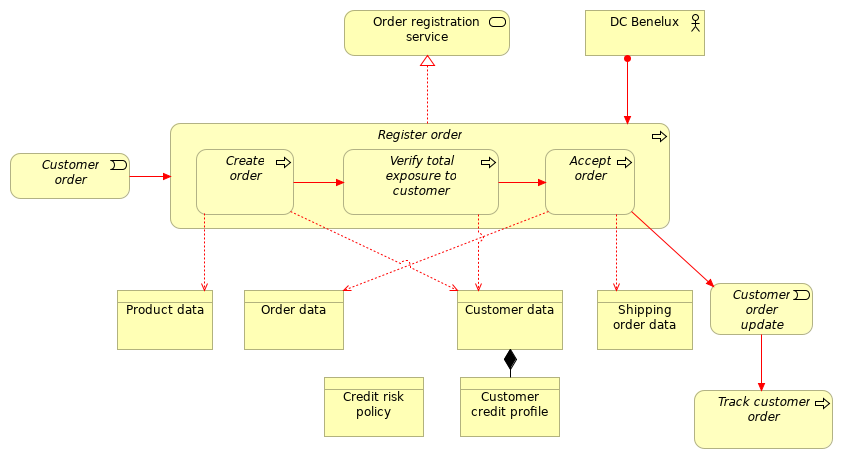 ElementsElementsElementsElementsElementTypeTypeTypeAccept orderBusiness ProcessBusiness ProcessBusiness ProcessCreate orderBusiness ProcessBusiness ProcessBusiness ProcessCredit risk policyBusiness ObjectBusiness ObjectBusiness ObjectCustomer credit profileBusiness ObjectBusiness ObjectBusiness ObjectCustomer dataBusiness ObjectBusiness ObjectBusiness ObjectCustomer orderBusiness EventBusiness EventBusiness EventCustomer order updateBusiness EventBusiness EventBusiness EventDC BeneluxBusiness ActorBusiness ActorBusiness ActorOrder dataBusiness ObjectBusiness ObjectBusiness ObjectOrder registration serviceBusiness ServiceBusiness ServiceBusiness ServiceProduct dataBusiness ObjectBusiness ObjectBusiness ObjectRegister orderBusiness ProcessBusiness ProcessBusiness ProcessShipping order dataBusiness ObjectBusiness ObjectBusiness ObjectTrack customer orderBusiness ProcessBusiness ProcessBusiness ProcessVerify total exposure to customerBusiness ProcessBusiness ProcessBusiness ProcessArchiMetalArchiMetal91 / 235 / 235Register order_new_ITRegister order_new_ITRegister order_new_ITRegister order_new_ITRegister order_new_ITNo viewpointNo viewpointNo viewpointNo viewpointNo viewpoint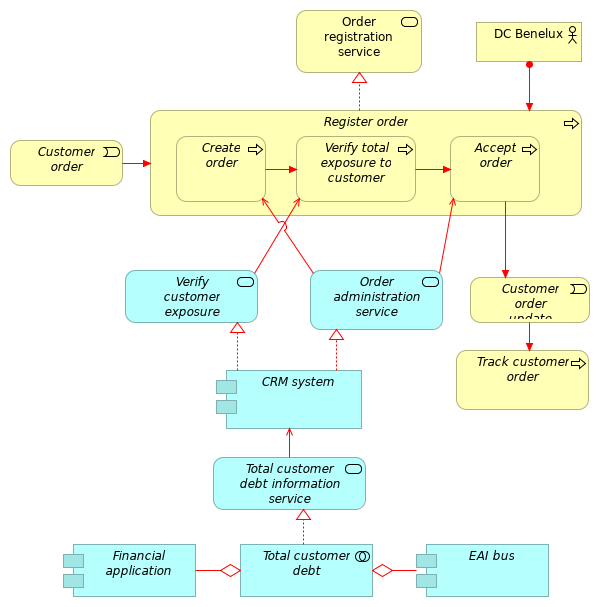 ElementsElementsElementsElementsElementTypeTypeTypeAccept orderBusiness ProcessBusiness ProcessBusiness ProcessCreate orderBusiness ProcessBusiness ProcessBusiness ProcessCRM systemApplication ComponentApplication ComponentApplication ComponentCustomer orderBusiness EventBusiness EventBusiness EventCustomer order updateBusiness EventBusiness EventBusiness EventDC BeneluxBusiness ActorBusiness ActorBusiness ActorEAI busApplication ComponentApplication ComponentApplication ComponentArchiMetalArchiMetal92 / 235 / 235ElementTypeTypeTypeFinancial applicationApplication ComponentApplication ComponentApplication ComponentOrder administration serviceApplication ServiceApplication ServiceApplication ServiceOrder registration serviceBusiness ServiceBusiness ServiceBusiness ServiceRegister orderBusiness ProcessBusiness ProcessBusiness ProcessTotal customer debtApplication CollaborationApplication CollaborationApplication CollaborationTotal customer debt information serviceApplication ServiceApplication ServiceApplication ServiceTrack customer orderBusiness ProcessBusiness ProcessBusiness ProcessVerify customer exposure serviceApplication ServiceApplication ServiceApplication ServiceVerify total exposure to customerBusiness ProcessBusiness ProcessBusiness ProcessArchiMetalArchiMetal93 / 235 / 235To-be Application ArchitectureTo-be Application ArchitectureTo-be Application ArchitectureTo-be Application ArchitectureNo viewpointNo viewpointNo viewpointNo viewpoint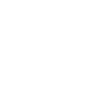 ArchiMetalArchiMetal94 / 235To-be Business ArchitectureTo-be Business ArchitectureTo-be Business ArchitectureTo-be Business ArchitectureNo viewpointNo viewpointNo viewpointNo viewpoint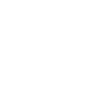 ArchiMetalArchiMetal95 / 235To-be Technology ArchitectureTo-be Technology ArchitectureTo-be Technology ArchitectureTo-be Technology ArchitectureNo viewpointNo viewpointNo viewpointNo viewpoint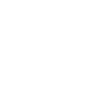 ArchiMetalArchiMetal96 / 235Total view for Process cell controllerTotal view for Process cell controllerTotal view for Process cell controllerTotal view for Process cell controllerTotal view for Process cell controllerTotal view for Process cell controllerNo viewpointNo viewpointNo viewpointNo viewpointNo viewpointNo viewpoint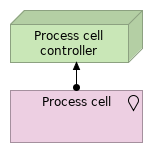 ElementsElementsElementsElementsElementsElementElementTypeTypeTypeProcess cellProcess cellLocationLocationLocationProcess cell controllerProcess cell controllerNodeNodeNodeArchiMetalArchiMetalArchiMetal97 / 235 / 235Total view for Production line controllerTotal view for Production line controllerTotal view for Production line controllerTotal view for Production line controllerTotal view for Production line controllerTotal view for Production line controllerNo viewpointNo viewpointNo viewpointNo viewpointNo viewpointNo viewpoint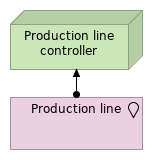 ElementsElementsElementsElementsElementsElementElementTypeTypeTypeProduction lineProduction lineLocationLocationLocationProduction line controllerProduction line controllerNodeNodeNodeArchiMetalArchiMetalArchiMetal98 / 235 / 235Track customer order_new_ITTrack customer order_new_ITTrack customer order_new_ITTrack customer order_new_ITTrack customer order_new_ITNo viewpointNo viewpointNo viewpointNo viewpointNo viewpoint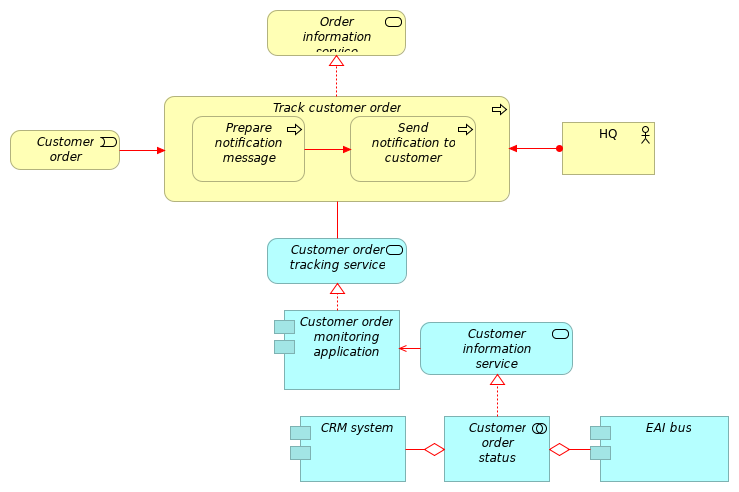 ElementsElementsElementsElementsElementTypeTypeTypeCRM systemApplication ComponentApplication ComponentApplication ComponentCustomer information serviceApplication ServiceApplication ServiceApplication ServiceCustomer order monitoring applicationApplication ComponentApplication ComponentApplication ComponentCustomer order statusApplication CollaborationApplication CollaborationApplication CollaborationCustomer order tracking serviceApplication ServiceApplication ServiceApplication ServiceCustomer order updateBusiness EventBusiness EventBusiness EventEAI busApplication ComponentApplication ComponentApplication ComponentHQBusiness ActorBusiness ActorBusiness ActorOrder information serviceBusiness ServiceBusiness ServiceBusiness ServicePrepare notification messageBusiness ProcessBusiness ProcessBusiness ProcessSend notification to customerBusiness ProcessBusiness ProcessBusiness ProcessTrack customer orderBusiness ProcessBusiness ProcessBusiness ProcessArchiMetalArchiMetal99 / 235 / 235Transmit orders to PCTransmit orders to PCTransmit orders to PCTransmit orders to PCTransmit orders to PCNo viewpointNo viewpointNo viewpointNo viewpointNo viewpoint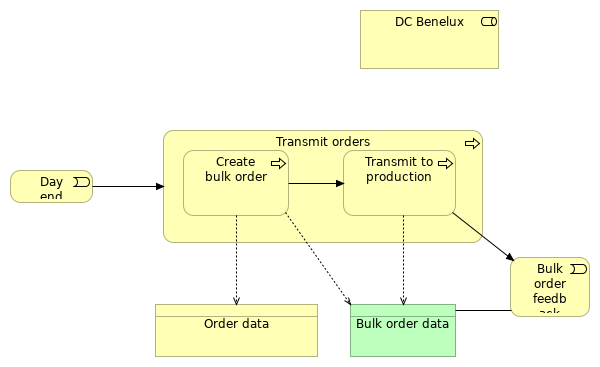 ElementsElementsElementsElementsElementTypeTypeTypeBulk order dataBusiness ObjectBusiness ObjectBusiness ObjectBulk order feedbackBusiness EventBusiness EventBusiness EventCreate bulk orderBusiness ProcessBusiness ProcessBusiness ProcessDay endBusiness EventBusiness EventBusiness EventDC BeneluxBusiness RoleBusiness RoleBusiness RoleOrder dataBusiness ObjectBusiness ObjectBusiness ObjectTransmit ordersBusiness ProcessBusiness ProcessBusiness ProcessTransmit to productionBusiness ProcessBusiness ProcessBusiness ProcessArchiMetalArchiMetal100 / 235 / 235Transmit orders_IT_allTransmit orders_IT_allTransmit orders_IT_allTransmit orders_IT_allTransmit orders_IT_allNo viewpointNo viewpointNo viewpointNo viewpointNo viewpoint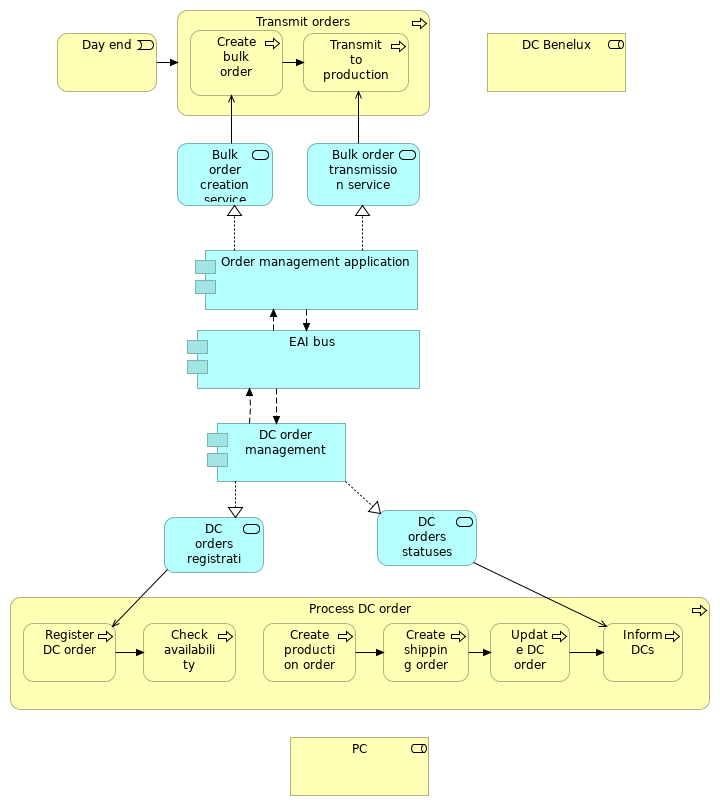 ElementsElementsElementsElementsElementTypeTypeTypeBulk order creation serviceApplication ServiceApplication ServiceApplication ServiceBulk order transmission serviceApplication ServiceApplication ServiceApplication ServiceCheck availabilityBusiness ProcessBusiness ProcessBusiness ProcessArchiMetalArchiMetal101 / 235 / 235ElementTypeTypeTypeCreate bulk orderBusiness ProcessBusiness ProcessBusiness ProcessCreate production orderBusiness ProcessBusiness ProcessBusiness ProcessCreate shipping orderBusiness ProcessBusiness ProcessBusiness ProcessDay endBusiness EventBusiness EventBusiness EventDC BeneluxBusiness RoleBusiness RoleBusiness RoleDC order managementApplication ComponentApplication ComponentApplication ComponentDC orders registration serviceApplication ServiceApplication ServiceApplication ServiceDC orders statuses serviceApplication ServiceApplication ServiceApplication ServiceEAI busApplication ComponentApplication ComponentApplication ComponentInform DCsBusiness ProcessBusiness ProcessBusiness ProcessOrder management applicationApplication ComponentApplication ComponentApplication ComponentPCBusiness RoleBusiness RoleBusiness RoleProcess DC orderBusiness ProcessBusiness ProcessBusiness ProcessRegister DC orderBusiness ProcessBusiness ProcessBusiness ProcessTransmit ordersBusiness ProcessBusiness ProcessBusiness ProcessTransmit to productionBusiness ProcessBusiness ProcessBusiness ProcessUpdate DC orderBusiness ProcessBusiness ProcessBusiness ProcessArchiMetalArchiMetal102 / 235 / 235Verify total exposureVerify total exposureVerify total exposureVerify total exposureVerify total exposureNo viewpointNo viewpointNo viewpointNo viewpointNo viewpoint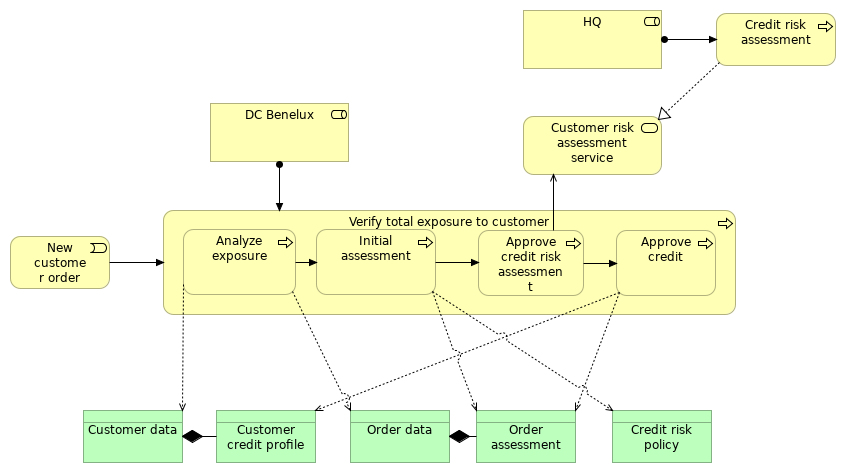 ElementsElementsElementsElementsElementTypeTypeTypeAnalyze exposureBusiness ProcessBusiness ProcessBusiness ProcessApprove creditBusiness ProcessBusiness ProcessBusiness ProcessApprove credit risk assessmentBusiness ProcessBusiness ProcessBusiness ProcessCredit risk assessmentBusiness ProcessBusiness ProcessBusiness ProcessCredit risk policyBusiness ObjectBusiness ObjectBusiness ObjectCustomer credit profileBusiness ObjectBusiness ObjectBusiness ObjectCustomer dataBusiness ObjectBusiness ObjectBusiness ObjectCustomer risk assessment serviceBusiness ServiceBusiness ServiceBusiness ServiceDC BeneluxBusiness RoleBusiness RoleBusiness RoleHQBusiness RoleBusiness RoleBusiness RoleInitial assessmentBusiness ProcessBusiness ProcessBusiness ProcessNew customer orderBusiness EventBusiness EventBusiness EventOrder assessmentBusiness ObjectBusiness ObjectBusiness ObjectOrder dataBusiness ObjectBusiness ObjectBusiness ObjectVerify total exposure to customerBusiness ProcessBusiness ProcessBusiness ProcessArchiMetalArchiMetal103 / 235 / 235VisionVisionVisionVisionVisionNo viewpointNo viewpointNo viewpointNo viewpointNo viewpoint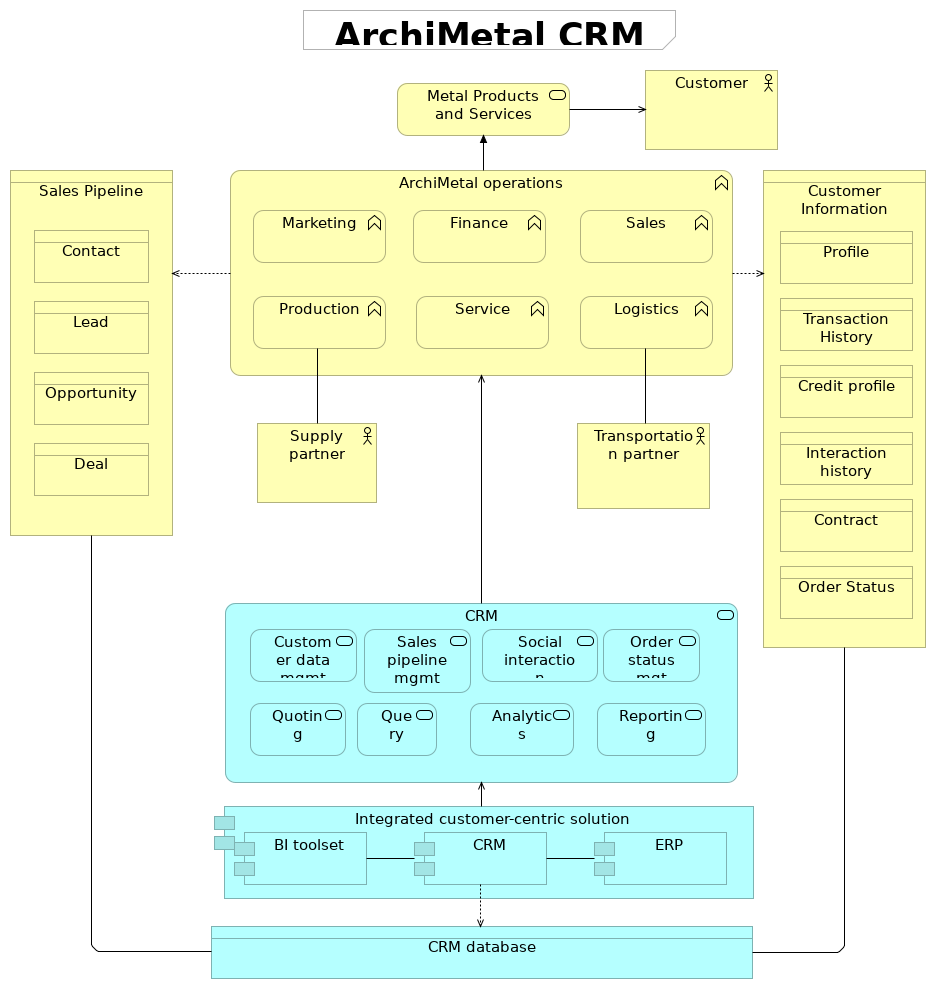 ElementsElementsElementsElementsElementTypeTypeTypeAnalyticsApplication ServiceApplication ServiceApplication ServiceArchiMetal operationsBusiness FunctionBusiness FunctionBusiness FunctionBI toolsetApplication ComponentApplication ComponentApplication ComponentContactBusiness ObjectBusiness ObjectBusiness ObjectContractBusiness ObjectBusiness ObjectBusiness ObjectArchiMetalArchiMetal104 / 235 / 235ElementTypeTypeTypeCredit profileBusiness ObjectBusiness ObjectBusiness ObjectCRMApplication ServiceApplication ServiceApplication ServiceCRMApplication ComponentApplication ComponentApplication ComponentCRM databaseData ObjectData ObjectData ObjectCustomerBusiness ActorBusiness ActorBusiness ActorCustomer data mgmtApplication ServiceApplication ServiceApplication ServiceCustomer InformationBusiness ObjectBusiness ObjectBusiness ObjectDealBusiness ObjectBusiness ObjectBusiness ObjectERPApplication ComponentApplication ComponentApplication ComponentFinanceBusiness FunctionBusiness FunctionBusiness FunctionIntegrated customer-centric solutionApplication ComponentApplication ComponentApplication ComponentInteraction historyBusiness ObjectBusiness ObjectBusiness ObjectLeadBusiness ObjectBusiness ObjectBusiness ObjectLogisticsBusiness FunctionBusiness FunctionBusiness FunctionMarketingBusiness FunctionBusiness FunctionBusiness FunctionMetal Products and ServicesBusiness ServiceBusiness ServiceBusiness ServiceOpportunityBusiness ObjectBusiness ObjectBusiness ObjectOrder StatusBusiness ObjectBusiness ObjectBusiness ObjectOrder status mgtApplication ServiceApplication ServiceApplication ServiceProductionBusiness FunctionBusiness FunctionBusiness FunctionProfileBusiness ObjectBusiness ObjectBusiness ObjectQueryApplication ServiceApplication ServiceApplication ServiceQuotingApplication ServiceApplication ServiceApplication ServiceReportingApplication ServiceApplication ServiceApplication ServiceSalesBusiness FunctionBusiness FunctionBusiness FunctionSales PipelineBusiness ObjectBusiness ObjectBusiness ObjectSales pipeline mgmtApplication ServiceApplication ServiceApplication ServiceServiceBusiness FunctionBusiness FunctionBusiness FunctionSocial interactionApplication ServiceApplication ServiceApplication ServiceSupply partnerBusiness ActorBusiness ActorBusiness ActorTransaction HistoryBusiness ObjectBusiness ObjectBusiness ObjectTransportation partnerBusiness ActorBusiness ActorBusiness ActorArchiMetalArchiMetal105 / 235 / 235Business LayerBusiness LayerBusiness LayerBusiness LayerAccept orderAccept orderAccept orderAccept orderTypeBusiness ProcessBusiness ProcessBusiness ProcessAccept proposalAccept proposalAccept proposalAccept proposalTypeBusiness ProcessBusiness ProcessBusiness ProcessAccepted proposalAccepted proposalAccepted proposalAccepted proposalTypeBusiness ObjectBusiness ObjectBusiness ObjectAccount managerAccount managerAccount managerAccount managerTypeBusiness RoleBusiness RoleBusiness RoleActivate delivery scheduleActivate delivery scheduleActivate delivery scheduleActivate delivery scheduleTypeBusiness ProcessBusiness ProcessBusiness ProcessActivate planActivate planActivate planActivate planTypeBusiness ProcessBusiness ProcessBusiness ProcessAdd new equipmentAdd new equipmentAdd new equipmentAdd new equipmentTypeBusiness ObjectBusiness ObjectBusiness ObjectAdd new production scheduleAdd new production scheduleAdd new production scheduleAdd new production scheduleTypeBusiness ObjectBusiness ObjectBusiness ObjectAnalyzeAnalyzeAnalyzeAnalyzeTypeBusiness ProcessBusiness ProcessBusiness ProcessAnalyze exposureAnalyze exposureAnalyze exposureAnalyze exposureTypeBusiness ProcessBusiness ProcessBusiness ProcessApproveApproveApproveApproveTypeBusiness ProcessBusiness ProcessBusiness ProcessApprove assessmentApprove assessmentApprove assessmentApprove assessmentTypeBusiness ProcessBusiness ProcessBusiness ProcessApprove creditApprove creditApprove creditApprove creditTypeBusiness ProcessBusiness ProcessBusiness ProcessApprove credit risk assessmentApprove credit risk assessmentApprove credit risk assessmentApprove credit risk assessmentTypeBusiness ProcessBusiness ProcessBusiness ProcessArchiMetalArchiMetal106 / 235Approve customerApprove customerApprove customerApprove customerTypeBusiness ProcessBusiness ProcessBusiness ProcessApprove customer dataApprove customer dataApprove customer dataApprove customer dataTypeBusiness ProcessBusiness ProcessBusiness ProcessArchiBuilderArchiBuilderArchiBuilderArchiBuilderTypeBusiness ActorBusiness ActorBusiness ActorArchiMetalArchiMetalArchiMetalArchiMetalTypeBusiness ActorBusiness ActorBusiness ActorArchiMetal operationsArchiMetal operationsArchiMetal operationsArchiMetal operationsTypeBusiness FunctionBusiness FunctionBusiness FunctionAsk for customer risk assessmentAsk for customer risk assessmentAsk for customer risk assessmentAsk for customer risk assessmentTypeBusiness ProcessBusiness ProcessBusiness ProcessAsk for order risk assessmentAsk for order risk assessmentAsk for order risk assessmentAsk for order risk assessmentTypeBusiness ProcessBusiness ProcessBusiness ProcessAssessmentAssessmentAssessmentAssessmentTypeBusiness ObjectBusiness ObjectBusiness ObjectBankBankBankBankTypeBusiness RoleBusiness RoleBusiness RoleBatch operationsBatch operationsBatch operationsBatch operationsTypeBusiness FunctionBusiness FunctionBusiness FunctionBulk order dataBulk order dataBulk order dataBulk order dataTypeBusiness ObjectBusiness ObjectBusiness ObjectBulk order feedbackBulk order feedbackBulk order feedbackBulk order feedbackTypeBusiness EventBusiness EventBusiness EventBusiness actorBusiness actorBusiness actorBusiness actorTypeBusiness ActorBusiness ActorBusiness ActorBusiness actor (4)Business actor (4)Business actor (4)Business actor (4)TypeBusiness ActorBusiness ActorBusiness ActorArchiMetalArchiMetal107 / 235Business CollaborationBusiness CollaborationBusiness CollaborationBusiness CollaborationTypeBusiness CollaborationBusiness CollaborationBusiness CollaborationBusiness functionBusiness functionBusiness functionBusiness functionTypeBusiness FunctionBusiness FunctionBusiness FunctionBusiness functionBusiness functionBusiness functionBusiness functionTypeBusiness FunctionBusiness FunctionBusiness FunctionBusiness function (2)Business function (2)Business function (2)Business function (2)TypeBusiness FunctionBusiness FunctionBusiness FunctionBusiness function (2)Business function (2)Business function (2)Business function (2)TypeBusiness FunctionBusiness FunctionBusiness FunctionBusiness function (3)Business function (3)Business function (3)Business function (3)TypeBusiness FunctionBusiness FunctionBusiness FunctionBusiness function (4)Business function (4)Business function (4)Business function (4)TypeBusiness FunctionBusiness FunctionBusiness FunctionBusiness function (5)Business function (5)Business function (5)Business function (5)TypeBusiness FunctionBusiness FunctionBusiness FunctionBusiness intelligence analysiBusiness intelligence analysiBusiness intelligence analysiBusiness intelligence analysiTypeBusiness ActorBusiness ActorBusiness ActorBusiness objectBusiness objectBusiness objectBusiness objectTypeBusiness ObjectBusiness ObjectBusiness ObjectBusiness ObjectBusiness ObjectBusiness ObjectBusiness ObjectTypeBusiness ObjectBusiness ObjectBusiness ObjectBusiness object (2)Business object (2)Business object (2)Business object (2)TypeBusiness ObjectBusiness ObjectBusiness ObjectBusiness object (3)Business object (3)Business object (3)Business object (3)TypeBusiness ObjectBusiness ObjectBusiness ObjectBusiness object (4)Business object (4)Business object (4)Business object (4)TypeBusiness ObjectBusiness ObjectBusiness ObjectArchiMetalArchiMetal108 / 235Business object (5)Business object (5)Business object (5)Business object (5)TypeBusiness ObjectBusiness ObjectBusiness ObjectBusiness object (6)Business object (6)Business object (6)Business object (6)TypeBusiness ObjectBusiness ObjectBusiness ObjectBusiness object (7)Business object (7)Business object (7)Business object (7)TypeBusiness ObjectBusiness ObjectBusiness ObjectBusiness processBusiness processBusiness processBusiness processTypeBusiness ProcessBusiness ProcessBusiness ProcessBusiness process (2)Business process (2)Business process (2)Business process (2)TypeBusiness ProcessBusiness ProcessBusiness ProcessBusiness process (3)Business process (3)Business process (3)Business process (3)TypeBusiness ProcessBusiness ProcessBusiness ProcessBusiness process 1Business process 1Business process 1Business process 1TypeBusiness ProcessBusiness ProcessBusiness ProcessBusiness process 2Business process 2Business process 2Business process 2TypeBusiness ProcessBusiness ProcessBusiness ProcessBusiness role (3)Business role (3)Business role (3)Business role (3)TypeBusiness RoleBusiness RoleBusiness RoleBusiness role (4)Business role (4)Business role (4)Business role (4)TypeBusiness RoleBusiness RoleBusiness RoleBusiness serviceBusiness serviceBusiness serviceBusiness serviceTypeBusiness ServiceBusiness ServiceBusiness ServiceBusiness service (2)Business service (2)Business service (2)Business service (2)TypeBusiness ServiceBusiness ServiceBusiness ServiceCancelled OrderCancelled OrderCancelled OrderCancelled OrderTypeBusiness ObjectBusiness ObjectBusiness ObjectChange orderChange orderChange orderChange orderTypeBusiness ObjectBusiness ObjectBusiness ObjectArchiMetalArchiMetal109 / 235Check availabilityCheck availabilityCheck availabilityCheck availabilityTypeBusiness ProcessBusiness ProcessBusiness ProcessCommercialCommercialCommercialCommercialTypeBusiness FunctionBusiness FunctionBusiness FunctionCommercialCommercialCommercialCommercialTypeBusiness ActorBusiness ActorBusiness ActorCompleteCompleteCompleteCompleteTypeBusiness ProcessBusiness ProcessBusiness ProcessContactContactContactContactTypeBusiness ObjectBusiness ObjectBusiness ObjectContactContactContactContactTypeBusiness ActorBusiness ActorBusiness ActorContact center agentContact center agentContact center agentContact center agentTypeBusiness ActorBusiness ActorBusiness ActorContinuous operationsContinuous operationsContinuous operationsContinuous operationsTypeBusiness FunctionBusiness FunctionBusiness FunctionContractContractContractContractTypeBusiness ObjectBusiness ObjectBusiness ObjectContractContractContractContractTypeRepresentationRepresentationRepresentationContract dataContract dataContract dataContract dataTypeBusiness ObjectBusiness ObjectBusiness ObjectContract in placeContract in placeContract in placeContract in placeTypeBusiness EventBusiness EventBusiness EventControl functional integrationControl functional integrationControl functional integrationControl functional integrationTypeBusiness ServiceBusiness ServiceBusiness ServiceControl: Maintenance ManagementControl: Maintenance ManagementControl: Maintenance ManagementControl: Maintenance ManagementTypeBusiness FunctionBusiness FunctionBusiness FunctionArchiMetalArchiMetal110 / 235Control: Manufacturing Operations & Control business functionsControl: Manufacturing Operations & Control business functionsControl: Manufacturing Operations & Control business functionsControl: Manufacturing Operations & Control business functionsTypeBusiness FunctionBusiness FunctionBusiness FunctionControl: Material and Energy ControlControl: Material and Energy ControlControl: Material and Energy ControlControl: Material and Energy ControlTypeBusiness FunctionBusiness FunctionBusiness FunctionControl: Product Inventory ControlControl: Product Inventory ControlControl: Product Inventory ControlControl: Product Inventory ControlTypeBusiness FunctionBusiness FunctionBusiness FunctionControl: Production ControlControl: Production ControlControl: Production ControlControl: Production ControlTypeBusiness FunctionBusiness FunctionBusiness FunctionControl: Production Scheduling (Local)Control: Production Scheduling (Local)Control: Production Scheduling (Local)Control: Production Scheduling (Local)TypeBusiness FunctionBusiness FunctionBusiness FunctionControl: quality assuranceControl: quality assuranceControl: quality assuranceControl: quality assuranceTypeBusiness FunctionBusiness FunctionBusiness FunctionCreate bulk orderCreate bulk orderCreate bulk orderCreate bulk orderTypeBusiness ProcessBusiness ProcessBusiness ProcessCreate customer credit profileCreate customer credit profileCreate customer credit profileCreate customer credit profileTypeBusiness ProcessBusiness ProcessBusiness ProcessCreate orderCreate orderCreate orderCreate orderTypeBusiness ProcessBusiness ProcessBusiness ProcessCreate production orderCreate production orderCreate production orderCreate production orderTypeBusiness ProcessBusiness ProcessBusiness ProcessCreate shipping orderCreate shipping orderCreate shipping orderCreate shipping orderTypeBusiness ProcessBusiness ProcessBusiness ProcessCreditCreditCreditCreditTypeBusiness FunctionBusiness FunctionBusiness FunctionCreditCreditCreditCreditTypeBusiness ActorBusiness ActorBusiness ActorCredit profileCredit profileCredit profileCredit profileTypeBusiness ObjectBusiness ObjectBusiness ObjectArchiMetalArchiMetal111 / 235Credit risk assessmentCredit risk assessmentCredit risk assessmentCredit risk assessmentTypeBusiness ProcessBusiness ProcessBusiness ProcessCredit risk policyCredit risk policyCredit risk policyCredit risk policyTypeBusiness ObjectBusiness ObjectBusiness ObjectCredit specialistCredit specialistCredit specialistCredit specialistTypeBusiness RoleBusiness RoleBusiness RoleCustomerCustomerCustomerCustomerTypeBusiness ObjectBusiness ObjectBusiness ObjectCustomerCustomerCustomerCustomerTypeBusiness RoleBusiness RoleBusiness RoleCustomerCustomerCustomerCustomerTypeBusiness ActorBusiness ActorBusiness ActorCustomer approval serviceCustomer approval serviceCustomer approval serviceCustomer approval serviceTypeBusiness ServiceBusiness ServiceBusiness ServiceCustomer ContactCustomer ContactCustomer ContactCustomer ContactTypeBusiness ActorBusiness ActorBusiness ActorCustomer credit profileCustomer credit profileCustomer credit profileCustomer credit profileTypeBusiness ObjectBusiness ObjectBusiness ObjectCustomer dataCustomer dataCustomer dataCustomer dataTypeBusiness ObjectBusiness ObjectBusiness ObjectCustomer InformationCustomer InformationCustomer InformationCustomer InformationTypeBusiness ObjectBusiness ObjectBusiness ObjectCustomer orderCustomer orderCustomer orderCustomer orderTypeBusiness EventBusiness EventBusiness EventCustomer order dataCustomer order dataCustomer order dataCustomer order dataTypeBusiness ObjectBusiness ObjectBusiness ObjectCustomer order registeredCustomer order registeredCustomer order registeredCustomer order registeredTypeBusiness EventBusiness EventBusiness EventArchiMetalArchiMetal112 / 235Customer order updateCustomer order updateCustomer order updateCustomer order updateTypeBusiness EventBusiness EventBusiness EventCustomer relationsCustomer relationsCustomer relationsCustomer relationsTypeBusiness ActorBusiness ActorBusiness ActorCustomer relationship managementCustomer relationship managementCustomer relationship managementCustomer relationship managementTypeBusiness FunctionBusiness FunctionBusiness FunctionCustomer representativeCustomer representativeCustomer representativeCustomer representativeTypeBusiness RoleBusiness RoleBusiness RoleCustomer risk assessment serviceCustomer risk assessment serviceCustomer risk assessment serviceCustomer risk assessment serviceTypeBusiness ServiceBusiness ServiceBusiness ServiceCustomer serviceCustomer serviceCustomer serviceCustomer serviceTypeBusiness ActorBusiness ActorBusiness ActorCustomer signatureCustomer signatureCustomer signatureCustomer signatureTypeBusiness ObjectBusiness ObjectBusiness ObjectDay endDay endDay endDay endTypeBusiness EventBusiness EventBusiness EventDC BeneluxDC BeneluxDC BeneluxDC BeneluxTypeBusiness ActorBusiness ActorBusiness ActorDC BeneluxDC BeneluxDC BeneluxDC BeneluxTypeBusiness RoleBusiness RoleBusiness RoleDC Customer relationsDC Customer relationsDC Customer relationsDC Customer relationsTypeBusiness FunctionBusiness FunctionBusiness FunctionDC East EuropeDC East EuropeDC East EuropeDC East EuropeTypeBusiness ActorBusiness ActorBusiness ActorDC order dataDC order dataDC order dataDC order dataTypeBusiness ObjectBusiness ObjectBusiness ObjectDC SpainDC SpainDC SpainDC SpainTypeBusiness ActorBusiness ActorBusiness ActorArchiMetalArchiMetal113 / 235DCFinanceDCFinanceDCFinanceDCFinanceTypeBusiness FunctionBusiness FunctionBusiness FunctionDealDealDealDealTypeBusiness ObjectBusiness ObjectBusiness ObjectDefine credit limitDefine credit limitDefine credit limitDefine credit limitTypeBusiness ProcessBusiness ProcessBusiness ProcessDefine payment termsDefine payment termsDefine payment termsDefine payment termsTypeBusiness ProcessBusiness ProcessBusiness ProcessDefine pricing policyDefine pricing policyDefine pricing policyDefine pricing policyTypeBusiness ProcessBusiness ProcessBusiness ProcessDelivery serviceDelivery serviceDelivery serviceDelivery serviceTypeBusiness ServiceBusiness ServiceBusiness ServiceDesignDesignDesignDesignTypeBusiness ProcessBusiness ProcessBusiness ProcessDetailed production schedulingDetailed production schedulingDetailed production schedulingDetailed production schedulingTypeBusiness FunctionBusiness FunctionBusiness FunctionDevelop approved proposalDevelop approved proposalDevelop approved proposalDevelop approved proposalTypeBusiness ProcessBusiness ProcessBusiness ProcessDevelop contractDevelop contractDevelop contractDevelop contractTypeBusiness ProcessBusiness ProcessBusiness ProcessDevelop contract serviceDevelop contract serviceDevelop contract serviceDevelop contract serviceTypeBusiness ServiceBusiness ServiceBusiness ServiceDistributionDistributionDistributionDistributionTypeBusiness FunctionBusiness FunctionBusiness FunctionDistributionDistributionDistributionDistributionTypeBusiness ActorBusiness ActorBusiness ActorDistribution centerDistribution centerDistribution centerDistribution centerTypeBusiness RoleBusiness RoleBusiness RoleArchiMetalArchiMetal114 / 235Distributor dataDistributor dataDistributor dataDistributor dataTypeBusiness ObjectBusiness ObjectBusiness ObjectEDIEDIEDIEDITypeRepresentationRepresentationRepresentationEnter orderEnter orderEnter orderEnter orderTypeBusiness ProcessBusiness ProcessBusiness ProcessEnterpriseEnterpriseEnterpriseEnterpriseTypeBusiness ActorBusiness ActorBusiness ActorEnterprise functional integrationEnterprise functional integrationEnterprise functional integrationEnterprise functional integrationTypeBusiness ServiceBusiness ServiceBusiness ServiceEnterprise FunctionsEnterprise FunctionsEnterprise FunctionsEnterprise FunctionsTypeBusiness FunctionBusiness FunctionBusiness FunctionEnterprise-control functional interfaceEnterprise-control functional interfaceEnterprise-control functional interfaceEnterprise-control functional interfaceTypeBusiness InterfaceBusiness InterfaceBusiness InterfaceEnterprise: Business Planning & Logistics business functionsEnterprise: Business Planning & Logistics business functionsEnterprise: Business Planning & Logistics business functionsEnterprise: Business Planning & Logistics business functionsTypeBusiness FunctionBusiness FunctionBusiness FunctionEnterprise: Customer ServiceEnterprise: Customer ServiceEnterprise: Customer ServiceEnterprise: Customer ServiceTypeBusiness FunctionBusiness FunctionBusiness FunctionEnterprise: Maintenance ManagementEnterprise: Maintenance ManagementEnterprise: Maintenance ManagementEnterprise: Maintenance ManagementTypeBusiness FunctionBusiness FunctionBusiness FunctionEnterprise: Marketing & SalesEnterprise: Marketing & SalesEnterprise: Marketing & SalesEnterprise: Marketing & SalesTypeBusiness FunctionBusiness FunctionBusiness FunctionEnterprise: Material and Energy ControlEnterprise: Material and Energy ControlEnterprise: Material and Energy ControlEnterprise: Material and Energy ControlTypeBusiness FunctionBusiness FunctionBusiness FunctionEnterprise: Order ProcessingEnterprise: Order ProcessingEnterprise: Order ProcessingEnterprise: Order ProcessingTypeBusiness FunctionBusiness FunctionBusiness FunctionEnterprise: ProcurementEnterprise: ProcurementEnterprise: ProcurementEnterprise: ProcurementTypeBusiness FunctionBusiness FunctionBusiness FunctionArchiMetalArchiMetal115 / 235Enterprise: Product Cost AccountingEnterprise: Product Cost AccountingEnterprise: Product Cost AccountingEnterprise: Product Cost AccountingTypeBusiness FunctionBusiness FunctionBusiness FunctionEnterprise: Product Inventory ControlEnterprise: Product Inventory ControlEnterprise: Product Inventory ControlEnterprise: Product Inventory ControlTypeBusiness FunctionBusiness FunctionBusiness FunctionEnterprise: Product Shipping AdminEnterprise: Product Shipping AdminEnterprise: Product Shipping AdminEnterprise: Product Shipping AdminTypeBusiness FunctionBusiness FunctionBusiness FunctionEnterprise: Production Scheduling (Global)Enterprise: Production Scheduling (Global)Enterprise: Production Scheduling (Global)Enterprise: Production Scheduling (Global)TypeBusiness FunctionBusiness FunctionBusiness FunctionEnterprise: Quality AssuranceEnterprise: Quality AssuranceEnterprise: Quality AssuranceEnterprise: Quality AssuranceTypeBusiness FunctionBusiness FunctionBusiness FunctionEnterprise: Research, Development & EngineeringEnterprise: Research, Development & EngineeringEnterprise: Research, Development & EngineeringEnterprise: Research, Development & EngineeringTypeBusiness FunctionBusiness FunctionBusiness FunctionEvaluate creditEvaluate creditEvaluate creditEvaluate creditTypeBusiness ProcessBusiness ProcessBusiness ProcessEvaluate credit riskEvaluate credit riskEvaluate credit riskEvaluate credit riskTypeBusiness ProcessBusiness ProcessBusiness ProcessEvaluate customer creditEvaluate customer creditEvaluate customer creditEvaluate customer creditTypeBusiness ProcessBusiness ProcessBusiness ProcessFinanceFinanceFinanceFinanceTypeBusiness FunctionBusiness FunctionBusiness FunctionFinanceFinanceFinanceFinanceTypeBusiness ActorBusiness ActorBusiness ActorHead of manufacturingHead of manufacturingHead of manufacturingHead of manufacturingTypeBusiness ActorBusiness ActorBusiness ActorHead of salesHead of salesHead of salesHead of salesTypeBusiness ActorBusiness ActorBusiness ActorHQHQHQHQTypeBusiness RoleBusiness RoleBusiness RoleArchiMetalArchiMetal116 / 235HQHQHQHQTypeBusiness ActorBusiness ActorBusiness ActorHQ customer assessment serviceHQ customer assessment serviceHQ customer assessment serviceHQ customer assessment serviceTypeBusiness ServiceBusiness ServiceBusiness ServiceHRHRHRHRTypeBusiness ActorBusiness ActorBusiness ActorInform customerInform customerInform customerInform customerTypeBusiness ProcessBusiness ProcessBusiness ProcessInform customerInform customerInform customerInform customerTypeBusiness ProcessBusiness ProcessBusiness ProcessInform customer on orderInform customer on orderInform customer on orderInform customer on orderTypeBusiness ProcessBusiness ProcessBusiness ProcessInform DCsInform DCsInform DCsInform DCsTypeBusiness ProcessBusiness ProcessBusiness ProcessInitial assessmentInitial assessmentInitial assessmentInitial assessmentTypeBusiness ProcessBusiness ProcessBusiness ProcessInitial profile assessmentInitial profile assessmentInitial profile assessmentInitial profile assessmentTypeBusiness ProcessBusiness ProcessBusiness ProcessInquiryInquiryInquiryInquiryTypeBusiness EventBusiness EventBusiness EventInteraction historyInteraction historyInteraction historyInteraction historyTypeBusiness ObjectBusiness ObjectBusiness ObjectInventory dataInventory dataInventory dataInventory dataTypeBusiness ObjectBusiness ObjectBusiness ObjectInvoicingInvoicingInvoicingInvoicingTypeBusiness ProcessBusiness ProcessBusiness ProcessInvoicing serviceInvoicing serviceInvoicing serviceInvoicing serviceTypeBusiness ServiceBusiness ServiceBusiness ServiceArchiMetalArchiMetal117 / 235LeadLeadLeadLeadTypeBusiness ActorBusiness ActorBusiness ActorLeadLeadLeadLeadTypeBusiness ObjectBusiness ObjectBusiness ObjectLevel 0-2 functionsLevel 0-2 functionsLevel 0-2 functionsLevel 0-2 functionsTypeBusiness FunctionBusiness FunctionBusiness FunctionLogisticsLogisticsLogisticsLogisticsTypeBusiness ActorBusiness ActorBusiness ActorLogisticsLogisticsLogisticsLogisticsTypeBusiness FunctionBusiness FunctionBusiness FunctionLogistics PartnerLogistics PartnerLogistics PartnerLogistics PartnerTypeBusiness ActorBusiness ActorBusiness ActorLogistics plannerLogistics plannerLogistics plannerLogistics plannerTypeBusiness RoleBusiness RoleBusiness RoleLogistics plannerLogistics plannerLogistics plannerLogistics plannerTypeBusiness ActorBusiness ActorBusiness ActorManufacturing engineerManufacturing engineerManufacturing engineerManufacturing engineerTypeBusiness RoleBusiness RoleBusiness RoleManufacturing engineerManufacturing engineerManufacturing engineerManufacturing engineerTypeBusiness ActorBusiness ActorBusiness ActorManufacturing plannerManufacturing plannerManufacturing plannerManufacturing plannerTypeBusiness ActorBusiness ActorBusiness ActorMarketingMarketingMarketingMarketingTypeBusiness ActorBusiness ActorBusiness ActorMarketingMarketingMarketingMarketingTypeBusiness FunctionBusiness FunctionBusiness FunctionMetal Products and ServicesMetal Products and ServicesMetal Products and ServicesMetal Products and ServicesTypeBusiness ServiceBusiness ServiceBusiness ServiceArchiMetalArchiMetal118 / 235New customer orderNew customer orderNew customer orderNew customer orderTypeBusiness EventBusiness EventBusiness EventNew customer registeredNew customer registeredNew customer registeredNew customer registeredTypeBusiness EventBusiness EventBusiness EventNew equipment confirmationNew equipment confirmationNew equipment confirmationNew equipment confirmationTypeBusiness ObjectBusiness ObjectBusiness ObjectNew OrderNew OrderNew OrderNew OrderTypeBusiness ObjectBusiness ObjectBusiness ObjectNew order receivedNew order receivedNew order receivedNew order receivedTypeBusiness EventBusiness EventBusiness EventNew schedule acceptanceNew schedule acceptanceNew schedule acceptanceNew schedule acceptanceTypeBusiness ObjectBusiness ObjectBusiness ObjectOpportunityOpportunityOpportunityOpportunityTypeBusiness ObjectBusiness ObjectBusiness ObjectOpportunityOpportunityOpportunityOpportunityTypeBusiness ActorBusiness ActorBusiness ActorOrderOrderOrderOrderTypeBusiness ObjectBusiness ObjectBusiness ObjectOrder assessmentOrder assessmentOrder assessmentOrder assessmentTypeBusiness ObjectBusiness ObjectBusiness ObjectOrder dataOrder dataOrder dataOrder dataTypeBusiness ObjectBusiness ObjectBusiness ObjectOrder HistoryOrder HistoryOrder HistoryOrder HistoryTypeBusiness ObjectBusiness ObjectBusiness ObjectOrder information serviceOrder information serviceOrder information serviceOrder information serviceTypeBusiness ServiceBusiness ServiceBusiness ServiceOrder registration serviceOrder registration serviceOrder registration serviceOrder registration serviceTypeBusiness ServiceBusiness ServiceBusiness ServiceArchiMetalArchiMetal119 / 235Order StatusOrder StatusOrder StatusOrder StatusTypeBusiness ObjectBusiness ObjectBusiness ObjectPCPCPCPCTypeBusiness RoleBusiness RoleBusiness RolePlan manufacturingPlan manufacturingPlan manufacturingPlan manufacturingTypeBusiness ProcessBusiness ProcessBusiness ProcessPlan orderPlan orderPlan orderPlan orderTypeBusiness ProcessBusiness ProcessBusiness ProcessPrepare notification messagePrepare notification messagePrepare notification messagePrepare notification messageTypeBusiness ProcessBusiness ProcessBusiness ProcessPrepare production linePrepare production linePrepare production linePrepare production lineTypeBusiness ProcessBusiness ProcessBusiness ProcessPresent proposalPresent proposalPresent proposalPresent proposalTypeBusiness ProcessBusiness ProcessBusiness ProcessPricePricePricePriceTypeBusiness ProcessBusiness ProcessBusiness ProcessPricing policyPricing policyPricing policyPricing policyTypeBusiness ObjectBusiness ObjectBusiness ObjectProcess customer orderProcess customer orderProcess customer orderProcess customer orderTypeBusiness ProcessBusiness ProcessBusiness ProcessProcess DC orderProcess DC orderProcess DC orderProcess DC orderTypeBusiness ProcessBusiness ProcessBusiness ProcessProcess segment capabilityProcess segment capabilityProcess segment capabilityProcess segment capabilityTypeBusiness ObjectBusiness ObjectBusiness ObjectProcurementProcurementProcurementProcurementTypeBusiness FunctionBusiness FunctionBusiness FunctionProcurementProcurementProcurementProcurementTypeBusiness ActorBusiness ActorBusiness ActorArchiMetalArchiMetal120 / 235Produce orderProduce orderProduce orderProduce orderTypeBusiness ProcessBusiness ProcessBusiness ProcessProduct dataProduct dataProduct dataProduct dataTypeBusiness ObjectBusiness ObjectBusiness ObjectProduct DefinitionProduct DefinitionProduct DefinitionProduct DefinitionTypeBusiness ObjectBusiness ObjectBusiness ObjectProduct definition managementProduct definition managementProduct definition managementProduct definition managementTypeBusiness FunctionBusiness FunctionBusiness FunctionProduct segmentProduct segmentProduct segmentProduct segmentTypeBusiness ObjectBusiness ObjectBusiness ObjectProductionProductionProductionProductionTypeBusiness FunctionBusiness FunctionBusiness FunctionProductionProductionProductionProductionTypeBusiness FunctionBusiness FunctionBusiness FunctionProductionProductionProductionProductionTypeBusiness ActorBusiness ActorBusiness ActorProduction capabilityProduction capabilityProduction capabilityProduction capabilityTypeBusiness ObjectBusiness ObjectBusiness ObjectProduction CapabilityProduction CapabilityProduction CapabilityProduction CapabilityTypeBusiness ObjectBusiness ObjectBusiness ObjectProduction centerProduction centerProduction centerProduction centerTypeBusiness ActorBusiness ActorBusiness ActorProduction centerProduction centerProduction centerProduction centerTypeBusiness RoleBusiness RoleBusiness RoleProduction ConfirmationProduction ConfirmationProduction ConfirmationProduction ConfirmationTypeBusiness ObjectBusiness ObjectBusiness ObjectProduction data collectionProduction data collectionProduction data collectionProduction data collectionTypeBusiness FunctionBusiness FunctionBusiness FunctionArchiMetalArchiMetal121 / 235Production dispatchingProduction dispatchingProduction dispatchingProduction dispatchingTypeBusiness FunctionBusiness FunctionBusiness FunctionProduction execution managementProduction execution managementProduction execution managementProduction execution managementTypeBusiness FunctionBusiness FunctionBusiness FunctionProduction managerProduction managerProduction managerProduction managerTypeBusiness RoleBusiness RoleBusiness RoleProduction order dataProduction order dataProduction order dataProduction order dataTypeBusiness ObjectBusiness ObjectBusiness ObjectProduction PerformanceProduction PerformanceProduction PerformanceProduction PerformanceTypeBusiness ObjectBusiness ObjectBusiness ObjectProduction performanceProduction performanceProduction performanceProduction performanceTypeBusiness ObjectBusiness ObjectBusiness ObjectProduction performance analysisProduction performance analysisProduction performance analysisProduction performance analysisTypeBusiness FunctionBusiness FunctionBusiness FunctionProduction plannerProduction plannerProduction plannerProduction plannerTypeBusiness RoleBusiness RoleBusiness RoleProduction requestProduction requestProduction requestProduction requestTypeBusiness ObjectBusiness ObjectBusiness ObjectProduction RequirementProduction RequirementProduction RequirementProduction RequirementTypeBusiness ObjectBusiness ObjectBusiness ObjectProduction resource managementProduction resource managementProduction resource managementProduction resource managementTypeBusiness FunctionBusiness FunctionBusiness FunctionProduction responseProduction responseProduction responseProduction responseTypeBusiness ObjectBusiness ObjectBusiness ObjectProduction ruleProduction ruleProduction ruleProduction ruleTypeBusiness ObjectBusiness ObjectBusiness ObjectProduction ScheduleProduction ScheduleProduction ScheduleProduction ScheduleTypeBusiness ObjectBusiness ObjectBusiness ObjectArchiMetalArchiMetal122 / 235Production scheduleProduction scheduleProduction scheduleProduction scheduleTypeBusiness ObjectBusiness ObjectBusiness ObjectProduction Schedule (Cell/Unit/Line-Specific)Production Schedule (Cell/Unit/Line-Specific)Production Schedule (Cell/Unit/Line-Specific)Production Schedule (Cell/Unit/Line-Specific)TypeBusiness ObjectBusiness ObjectBusiness ObjectProduction Schedule Update (Site/Area-Specific)Production Schedule Update (Site/Area-Specific)Production Schedule Update (Site/Area-Specific)Production Schedule Update (Site/Area-Specific)TypeBusiness ObjectBusiness ObjectBusiness ObjectProduction statusProduction statusProduction statusProduction statusTypeBusiness ObjectBusiness ObjectBusiness ObjectProduction status requestProduction status requestProduction status requestProduction status requestTypeBusiness ObjectBusiness ObjectBusiness ObjectProduction trackingProduction trackingProduction trackingProduction trackingTypeBusiness FunctionBusiness FunctionBusiness FunctionProfileProfileProfileProfileTypeBusiness ObjectBusiness ObjectBusiness ObjectProposal specialistProposal specialistProposal specialistProposal specialistTypeBusiness RoleBusiness RoleBusiness RolePurchasing agentPurchasing agentPurchasing agentPurchasing agentTypeBusiness ActorBusiness ActorBusiness ActorQualityMgtQualityMgtQualityMgtQualityMgtTypeBusiness ActorBusiness ActorBusiness ActorReady production lineReady production lineReady production lineReady production lineTypeBusiness ProcessBusiness ProcessBusiness ProcessReceiveReceiveReceiveReceiveTypeBusiness ProcessBusiness ProcessBusiness ProcessRegister customerRegister customerRegister customerRegister customerTypeBusiness ProcessBusiness ProcessBusiness ProcessRegister DC orderRegister DC orderRegister DC orderRegister DC orderTypeBusiness ProcessBusiness ProcessBusiness ProcessArchiMetalArchiMetal123 / 235Register orderRegister orderRegister orderRegister orderTypeBusiness ProcessBusiness ProcessBusiness ProcessRepetitive or discrete operationsRepetitive or discrete operationsRepetitive or discrete operationsRepetitive or discrete operationsTypeBusiness FunctionBusiness FunctionBusiness FunctionReprice old orderReprice old orderReprice old orderReprice old orderTypeBusiness ProcessBusiness ProcessBusiness ProcessSalesSalesSalesSalesTypeBusiness ActorBusiness ActorBusiness ActorSalesSalesSalesSalesTypeBusiness FunctionBusiness FunctionBusiness FunctionSales managerSales managerSales managerSales managerTypeBusiness RoleBusiness RoleBusiness RoleSales managerSales managerSales managerSales managerTypeBusiness ActorBusiness ActorBusiness ActorSales PipelineSales PipelineSales PipelineSales PipelineTypeBusiness ObjectBusiness ObjectBusiness ObjectSales professionalSales professionalSales professionalSales professionalTypeBusiness ActorBusiness ActorBusiness ActorSales representativeSales representativeSales representativeSales representativeTypeBusiness RoleBusiness RoleBusiness RoleScheduleScheduleScheduleScheduleTypeBusiness ProcessBusiness ProcessBusiness ProcessSchedule Confirmation (Global)Schedule Confirmation (Global)Schedule Confirmation (Global)Schedule Confirmation (Global)TypeBusiness ObjectBusiness ObjectBusiness ObjectSchedule Confirmation (Local)Schedule Confirmation (Local)Schedule Confirmation (Local)Schedule Confirmation (Local)TypeBusiness ObjectBusiness ObjectBusiness ObjectSchedule revisionSchedule revisionSchedule revisionSchedule revisionTypeBusiness ObjectBusiness ObjectBusiness ObjectArchiMetalArchiMetal124 / 235Schedule revision confirmationSchedule revision confirmationSchedule revision confirmationSchedule revision confirmationTypeBusiness ObjectBusiness ObjectBusiness ObjectSegment requirementSegment requirementSegment requirementSegment requirementTypeBusiness ObjectBusiness ObjectBusiness ObjectSegment responseSegment responseSegment responseSegment responseTypeBusiness ObjectBusiness ObjectBusiness ObjectSend delivery ordersSend delivery ordersSend delivery ordersSend delivery ordersTypeBusiness ProcessBusiness ProcessBusiness ProcessSend notification to customerSend notification to customerSend notification to customerSend notification to customerTypeBusiness ProcessBusiness ProcessBusiness ProcessSend to customerSend to customerSend to customerSend to customerTypeBusiness ProcessBusiness ProcessBusiness ProcessServiceServiceServiceServiceTypeBusiness FunctionBusiness FunctionBusiness FunctionService professionalService professionalService professionalService professionalTypeBusiness ActorBusiness ActorBusiness ActorShippingShippingShippingShippingTypeBusiness ProcessBusiness ProcessBusiness ProcessShipping order dataShipping order dataShipping order dataShipping order dataTypeBusiness ObjectBusiness ObjectBusiness ObjectSupplierSupplierSupplierSupplierTypeBusiness ActorBusiness ActorBusiness ActorSupply partnerSupply partnerSupply partnerSupply partnerTypeBusiness ActorBusiness ActorBusiness ActorTrack customer orderTrack customer orderTrack customer orderTrack customer orderTypeBusiness ProcessBusiness ProcessBusiness ProcessTransaction HistoryTransaction HistoryTransaction HistoryTransaction HistoryTypeBusiness ObjectBusiness ObjectBusiness ObjectArchiMetalArchiMetal125 / 235Transmit ordersTransmit ordersTransmit ordersTransmit ordersTypeBusiness ProcessBusiness ProcessBusiness ProcessTransmit to productionTransmit to productionTransmit to productionTransmit to productionTypeBusiness ProcessBusiness ProcessBusiness ProcessTransportation companyTransportation companyTransportation companyTransportation companyTypeBusiness ActorBusiness ActorBusiness ActorTransportation partnerTransportation partnerTransportation partnerTransportation partnerTypeBusiness ActorBusiness ActorBusiness ActorUpdate customer orderUpdate customer orderUpdate customer orderUpdate customer orderTypeBusiness ProcessBusiness ProcessBusiness ProcessUpdate DC orderUpdate DC orderUpdate DC orderUpdate DC orderTypeBusiness ProcessBusiness ProcessBusiness ProcessVerify total exposure to customerVerify total exposure to customerVerify total exposure to customerVerify total exposure to customerTypeBusiness ProcessBusiness ProcessBusiness ProcessWarehousingWarehousingWarehousingWarehousingTypeBusiness FunctionBusiness FunctionBusiness FunctionArchiMetalArchiMetal126 / 235Application LayerApplication LayerApplication LayerApplication LayerACKNOWLEDGEACKNOWLEDGEACKNOWLEDGEACKNOWLEDGETypeData ObjectData ObjectData ObjectACKNOWLEDGEACKNOWLEDGEACKNOWLEDGEACKNOWLEDGETypeData ObjectData ObjectData ObjectACKNOWLEDGE - ACCEPTEDACKNOWLEDGE - ACCEPTEDACKNOWLEDGE - ACCEPTEDACKNOWLEDGE - ACCEPTEDTypeData ObjectData ObjectData ObjectAcquisitionAcquisitionAcquisitionAcquisitionTypeApplication FunctionApplication FunctionApplication FunctionAcquisition: SocialAcquisition: SocialAcquisition: SocialAcquisition: SocialTypeApplication FunctionApplication FunctionApplication FunctionAnalyticsAnalyticsAnalyticsAnalyticsTypeApplication ServiceApplication ServiceApplication ServiceAnalytics and reportingAnalytics and reportingAnalytics and reportingAnalytics and reportingTypeApplication ComponentApplication ComponentApplication ComponentApplication componentApplication componentApplication componentApplication componentTypeApplication ComponentApplication ComponentApplication ComponentApplication component (2)Application component (2)Application component (2)Application component (2)TypeApplication ComponentApplication ComponentApplication ComponentApplication component (3)Application component (3)Application component (3)Application component (3)TypeApplication ComponentApplication ComponentApplication ComponentApplication component (4)Application component (4)Application component (4)Application component (4)TypeApplication ComponentApplication ComponentApplication ComponentApplication serviceApplication serviceApplication serviceApplication serviceTypeApplication ServiceApplication ServiceApplication ServiceApplication service (2)Application service (2)Application service (2)Application service (2)TypeApplication ServiceApplication ServiceApplication ServiceApplication service (3)Application service (3)Application service (3)Application service (3)TypeApplication ServiceApplication ServiceApplication ServiceArchiMetalArchiMetal127 / 235Assess customer riskAssess customer riskAssess customer riskAssess customer riskTypeApplication InteractionApplication InteractionApplication InteractionBI toolsetBI toolsetBI toolsetBI toolsetTypeApplication ComponentApplication ComponentApplication ComponentBillingBillingBillingBillingTypeApplication FunctionApplication FunctionApplication FunctionBulk order creation serviceBulk order creation serviceBulk order creation serviceBulk order creation serviceTypeApplication ServiceApplication ServiceApplication ServiceBulk order transmission serviceBulk order transmission serviceBulk order transmission serviceBulk order transmission serviceTypeApplication ServiceApplication ServiceApplication ServiceCANCELCANCELCANCELCANCELTypeData ObjectData ObjectData ObjectCHANGECHANGECHANGECHANGETypeData ObjectData ObjectData ObjectChange madeChange madeChange madeChange madeTypeData ObjectData ObjectData ObjectChange requestedChange requestedChange requestedChange requestedTypeData ObjectData ObjectData ObjectCONFIRMCONFIRMCONFIRMCONFIRMTypeData ObjectData ObjectData ObjectContract creating serviceContract creating serviceContract creating serviceContract creating serviceTypeApplication ServiceApplication ServiceApplication ServiceContract creation serviceContract creation serviceContract creation serviceContract creation serviceTypeApplication ServiceApplication ServiceApplication ServiceContract printing serviceContract printing serviceContract printing serviceContract printing serviceTypeApplication ServiceApplication ServiceApplication ServiceContracts componentContracts componentContracts componentContracts componentTypeApplication ComponentApplication ComponentApplication ComponentArchiMetalArchiMetal128 / 235Control application functionsControl application functionsControl application functionsControl application functionsTypeApplication FunctionApplication FunctionApplication FunctionControl application IntegrationControl application IntegrationControl application IntegrationControl application IntegrationTypeApplication ServiceApplication ServiceApplication ServiceControl: Maintenance ManagementControl: Maintenance ManagementControl: Maintenance ManagementControl: Maintenance ManagementTypeApplication FunctionApplication FunctionApplication FunctionControl: Material and Energy ControlControl: Material and Energy ControlControl: Material and Energy ControlControl: Material and Energy ControlTypeApplication FunctionApplication FunctionApplication FunctionControl: Product Inventory ControlControl: Product Inventory ControlControl: Product Inventory ControlControl: Product Inventory ControlTypeApplication FunctionApplication FunctionApplication FunctionControl: Production ControlControl: Production ControlControl: Production ControlControl: Production ControlTypeApplication FunctionApplication FunctionApplication FunctionControl: Production Scheduling (Local)Control: Production Scheduling (Local)Control: Production Scheduling (Local)Control: Production Scheduling (Local)TypeApplication FunctionApplication FunctionApplication FunctionControl: quality assuranceControl: quality assuranceControl: quality assuranceControl: quality assuranceTypeApplication FunctionApplication FunctionApplication FunctionCreate customer contractCreate customer contractCreate customer contractCreate customer contractTypeApplication InteractionApplication InteractionApplication InteractionCRMCRMCRMCRMTypeApplication ServiceApplication ServiceApplication ServiceCRMCRMCRMCRMTypeApplication ComponentApplication ComponentApplication ComponentCRMCRMCRMCRMTypeApplication FunctionApplication FunctionApplication FunctionCRM databaseCRM databaseCRM databaseCRM databaseTypeData ObjectData ObjectData ObjectCRM systemCRM systemCRM systemCRM systemTypeApplication ComponentApplication ComponentApplication ComponentArchiMetalArchiMetal129 / 235Cross-functional customer analyticsCross-functional customer analyticsCross-functional customer analyticsCross-functional customer analyticsCross-functional customer analyticsTypeTypeApplication FunctionApplication FunctionApplication FunctionCustomer administration serviceCustomer administration serviceCustomer administration serviceCustomer administration serviceCustomer administration serviceTypeTypeApplication ServiceApplication ServiceApplication ServiceCustomer contractCustomer contractCustomer contractCustomer contractCustomer contractTypeTypeApplication CollaborationApplication CollaborationApplication CollaborationCustomer credit analysis serviceCustomer credit analysis serviceCustomer credit analysis serviceCustomer credit analysis serviceCustomer credit analysis serviceTypeTypeApplication ServiceApplication ServiceApplication ServiceCustomer data componentCustomer data componentCustomer data componentCustomer data componentCustomer data componentTypeTypeApplication ComponentApplication ComponentApplication ComponentCustomer data management applicationCustomer data management applicationCustomer data management applicationCustomer data management applicationCustomer data management applicationTypeTypeApplication ComponentApplication ComponentApplication ComponentCustomer data management applicationCustomer data management applicationCustomer data management applicationCustomer data management applicationCustomer data mgmtCustomer data mgmtCustomer data mgmtCustomer data mgmtCustomer data mgmtTypeTypeApplication ServiceApplication ServiceApplication ServiceCustomer information serviceCustomer information serviceCustomer information serviceCustomer information serviceCustomer information serviceTypeTypeApplication ServiceApplication ServiceApplication ServiceCustomer order administration serviceCustomer order administration serviceCustomer order administration serviceCustomer order administration serviceCustomer order administration serviceTypeTypeApplication ServiceApplication ServiceApplication ServiceCustomer order history information serviceCustomer order history information serviceCustomer order history information serviceCustomer order history information serviceCustomer order history information serviceTypeTypeApplication ServiceApplication ServiceApplication ServiceCustomer order monitoring applicationCustomer order monitoring applicationCustomer order monitoring applicationCustomer order monitoring applicationCustomer order monitoring applicationTypeTypeApplication ComponentApplication ComponentApplication ComponentCustomer order notifications componentCustomer order notifications componentCustomer order notifications componentCustomer order notifications componentCustomer order notifications componentTypeTypeApplication ComponentApplication ComponentApplication ComponentCustomer order statusCustomer order statusCustomer order statusCustomer order statusCustomer order statusTypeTypeApplication CollaborationApplication CollaborationApplication CollaborationCustomer order tracking serviceCustomer order tracking serviceCustomer order tracking serviceCustomer order tracking serviceCustomer order tracking serviceTypeTypeApplication ServiceApplication ServiceApplication ServiceArchiMetalArchiMetalArchiMetal130 / 235Customer risk assessmentCustomer risk assessmentCustomer risk assessmentCustomer risk assessmentCustomer risk assessmentTypeTypeApplication CollaborationApplication CollaborationApplication CollaborationCustomer risk interfaceCustomer risk interfaceCustomer risk interfaceCustomer risk interfaceCustomer risk interfaceTypeTypeApplication InterfaceApplication InterfaceApplication InterfaceData managementData managementData managementData managementData managementTypeTypeApplication FunctionApplication FunctionApplication FunctionData objectData objectData objectData objectData objectTypeTypeData ObjectData ObjectData ObjectData object (10)Data object (10)Data object (10)Data object (10)Data object (10)TypeTypeData ObjectData ObjectData ObjectData object (2)Data object (2)Data object (2)Data object (2)Data object (2)TypeTypeData ObjectData ObjectData ObjectData object (3)Data object (3)Data object (3)Data object (3)Data object (3)TypeTypeData ObjectData ObjectData ObjectData object (4)Data object (4)Data object (4)Data object (4)Data object (4)TypeTypeData ObjectData ObjectData ObjectData object (5)Data object (5)Data object (5)Data object (5)Data object (5)TypeTypeData ObjectData ObjectData ObjectData object (7)Data object (7)Data object (7)Data object (7)Data object (7)TypeTypeData ObjectData ObjectData ObjectData object (8)Data object (8)Data object (8)Data object (8)Data object (8)TypeTypeData ObjectData ObjectData ObjectData object (9)Data object (9)Data object (9)Data object (9)Data object (9)TypeTypeData ObjectData ObjectData ObjectDC order administratoin serviceDC order administratoin serviceDC order administratoin serviceDC order administratoin serviceDC order administratoin serviceTypeTypeApplication ServiceApplication ServiceApplication ServiceDC order managementDC order managementDC order managementDC order managementDC order managementTypeTypeApplication ComponentApplication ComponentApplication ComponentDC order managementDC order managementDC order managementDC order managementArchiMetalArchiMetalArchiMetal131 / 235DC orders registration serviceDC orders registration serviceDC orders registration serviceDC orders registration serviceDC orders registration serviceTypeTypeApplication ServiceApplication ServiceApplication ServiceDC orders statuses serviceDC orders statuses serviceDC orders statuses serviceDC orders statuses serviceDC orders statuses serviceTypeTypeApplication ServiceApplication ServiceApplication ServiceDC Shipping applicationDC Shipping applicationDC Shipping applicationDC Shipping applicationDC Shipping applicationTypeTypeApplication ComponentApplication ComponentApplication ComponentDeploymentDeploymentDeploymentDeploymentDeploymentTypeTypeApplication FunctionApplication FunctionApplication FunctionDistributers invoicingDistributers invoicingDistributers invoicingDistributers invoicingDistributers invoicingTypeTypeApplication ComponentApplication ComponentApplication ComponentDistributers invoicingDistributers invoicingDistributers invoicingDistributers invoicingDistributor information serviceDistributor information serviceDistributor information serviceDistributor information serviceDistributor information serviceTypeTypeApplication ServiceApplication ServiceApplication ServiceDistributors managementDistributors managementDistributors managementDistributors managementDistributors managementTypeTypeApplication ComponentApplication ComponentApplication ComponentDistributors managementDistributors managementDistributors managementDistributors managementEAI busEAI busEAI busEAI busEAI busTypeTypeApplication ComponentApplication ComponentApplication ComponentEnterprise application functionsEnterprise application functionsEnterprise application functionsEnterprise application functionsEnterprise application functionsTypeTypeApplication FunctionApplication FunctionApplication FunctionEnterprise application integrationEnterprise application integrationEnterprise application integrationEnterprise application integrationEnterprise application integrationTypeTypeApplication ServiceApplication ServiceApplication ServiceEnterprise-control application interfaceEnterprise-control application interfaceEnterprise-control application interfaceEnterprise-control application interfaceEnterprise-control application interfaceTypeTypeApplication InterfaceApplication InterfaceApplication InterfaceEnterprise: Customer ServiceEnterprise: Customer ServiceEnterprise: Customer ServiceEnterprise: Customer ServiceEnterprise: Customer ServiceTypeTypeApplication FunctionApplication FunctionApplication FunctionEnterprise: Maintenance ManagementEnterprise: Maintenance ManagementEnterprise: Maintenance ManagementEnterprise: Maintenance ManagementEnterprise: Maintenance ManagementTypeTypeApplication FunctionApplication FunctionApplication FunctionArchiMetalArchiMetalArchiMetal132 / 235Enterprise: Marketing & SalesEnterprise: Marketing & SalesEnterprise: Marketing & SalesEnterprise: Marketing & SalesEnterprise: Marketing & SalesTypeTypeApplication FunctionApplication FunctionApplication FunctionEnterprise: Material and Energy ControlEnterprise: Material and Energy ControlEnterprise: Material and Energy ControlEnterprise: Material and Energy ControlEnterprise: Material and Energy ControlTypeTypeApplication FunctionApplication FunctionApplication FunctionEnterprise: Order ProcessingEnterprise: Order ProcessingEnterprise: Order ProcessingEnterprise: Order ProcessingEnterprise: Order ProcessingTypeTypeApplication FunctionApplication FunctionApplication FunctionEnterprise: ProcurementEnterprise: ProcurementEnterprise: ProcurementEnterprise: ProcurementEnterprise: ProcurementTypeTypeApplication FunctionApplication FunctionApplication FunctionEnterprise: Product Cost AccountingEnterprise: Product Cost AccountingEnterprise: Product Cost AccountingEnterprise: Product Cost AccountingEnterprise: Product Cost AccountingTypeTypeApplication FunctionApplication FunctionApplication FunctionEnterprise: Product Inventory ControlEnterprise: Product Inventory ControlEnterprise: Product Inventory ControlEnterprise: Product Inventory ControlEnterprise: Product Inventory ControlTypeTypeApplication FunctionApplication FunctionApplication FunctionEnterprise: Product Shipping AdminEnterprise: Product Shipping AdminEnterprise: Product Shipping AdminEnterprise: Product Shipping AdminEnterprise: Product Shipping AdminTypeTypeApplication FunctionApplication FunctionApplication FunctionEnterprise: Production Scheduling (Global)Enterprise: Production Scheduling (Global)Enterprise: Production Scheduling (Global)Enterprise: Production Scheduling (Global)Enterprise: Production Scheduling (Global)TypeTypeApplication FunctionApplication FunctionApplication FunctionEnterprise: Quality AssuranceEnterprise: Quality AssuranceEnterprise: Quality AssuranceEnterprise: Quality AssuranceEnterprise: Quality AssuranceTypeTypeApplication FunctionApplication FunctionApplication FunctionEnterprise: Research, Development & EngineeringEnterprise: Research, Development & EngineeringEnterprise: Research, Development & EngineeringEnterprise: Research, Development & EngineeringEnterprise: Research, Development & EngineeringTypeTypeApplication FunctionApplication FunctionApplication FunctionERPERPERPERPERPTypeTypeApplication ComponentApplication ComponentApplication ComponentERPERPERPERPERPERPERPERPERPTypeTypeApplication ServiceApplication ServiceApplication ServiceERP applicationERP applicationERP applicationERP applicationERP applicationTypeTypeApplication ComponentApplication ComponentApplication ComponentField service managementField service managementField service managementField service managementField service managementTypeTypeApplication FunctionApplication FunctionApplication FunctionArchiMetalArchiMetalArchiMetal133 / 235Final warehouseFinal warehouseFinal warehouseFinal warehouseFinal warehouseTypeTypeApplication ComponentApplication ComponentApplication ComponentFinancialFinancialFinancialFinancialFinancialTypeTypeApplication ComponentApplication ComponentApplication ComponentFinancial applicationFinancial applicationFinancial applicationFinancial applicationFinancial applicationTypeTypeApplication ComponentApplication ComponentApplication ComponentFinancial applicationFinancial applicationFinancial applicationFinancial applicationFinancial applicationTypeTypeApplication ComponentApplication ComponentApplication ComponentFinancial applicationFinancial applicationFinancial applicationFinancial applicationFinancial application HQFinancial application HQFinancial application HQFinancial application HQFinancial application HQTypeTypeApplication ComponentApplication ComponentApplication ComponentFoundationalFoundationalFoundationalFoundationalFoundationalTypeTypeApplication FunctionApplication FunctionApplication FunctionGETGETGETGETGETTypeTypeData ObjectData ObjectData ObjectInfrastructureInfrastructureInfrastructureInfrastructureInfrastructureTypeTypeApplication FunctionApplication FunctionApplication FunctionIntegrated customer-centric solutionIntegrated customer-centric solutionIntegrated customer-centric solutionIntegrated customer-centric solutionIntegrated customer-centric solutionTypeTypeApplication ComponentApplication ComponentApplication ComponentInventoryInventoryInventoryInventoryInventoryTypeTypeApplication ComponentApplication ComponentApplication ComponentInvoicing (Distributors)Invoicing (Distributors)Invoicing (Distributors)Invoicing (Distributors)Invoicing (Distributors)TypeTypeApplication ComponentApplication ComponentApplication ComponentInvoicing applicationInvoicing applicationInvoicing applicationInvoicing applicationInvoicing applicationTypeTypeApplication ComponentApplication ComponentApplication ComponentInvoicing applicationInvoicing applicationInvoicing applicationInvoicing applicationLogistics moduleLogistics moduleLogistics moduleLogistics moduleLogistics moduleTypeTypeApplication ComponentApplication ComponentApplication ComponentArchiMetalArchiMetalArchiMetal134 / 235Manufacturing execution systemsManufacturing execution systemsManufacturing execution systemsManufacturing execution systemsManufacturing execution systemsTypeTypeApplication CollaborationApplication CollaborationApplication CollaborationMaterials managementMaterials managementMaterials managementMaterials managementMaterials managementTypeTypeApplication ComponentApplication ComponentApplication ComponentNew equipment IDNew equipment IDNew equipment IDNew equipment IDNew equipment IDTypeTypeData ObjectData ObjectData ObjectNew equipment requestedNew equipment requestedNew equipment requestedNew equipment requestedNew equipment requestedTypeTypeData ObjectData ObjectData ObjectNew scheduleNew scheduleNew scheduleNew scheduleNew scheduleTypeTypeData ObjectData ObjectData ObjectNew schedule IDNew schedule IDNew schedule IDNew schedule IDNew schedule IDTypeTypeData ObjectData ObjectData ObjectOrder administration serviceOrder administration serviceOrder administration serviceOrder administration serviceOrder administration serviceTypeTypeApplication ServiceApplication ServiceApplication ServiceOrder management applicationOrder management applicationOrder management applicationOrder management applicationOrder management applicationTypeTypeApplication ComponentApplication ComponentApplication ComponentOrder management applicationOrder management applicationOrder management applicationOrder management applicationOrder management componentOrder management componentOrder management componentOrder management componentOrder management componentTypeTypeApplication ComponentApplication ComponentApplication ComponentOrder status mgtOrder status mgtOrder status mgtOrder status mgtOrder status mgtTypeTypeApplication ServiceApplication ServiceApplication ServicePlanning ModulePlanning ModulePlanning ModulePlanning ModulePlanning ModuleTypeTypeApplication ComponentApplication ComponentApplication ComponentPROCESSPROCESSPROCESSPROCESSPROCESSTypeTypeData ObjectData ObjectData ObjectPROCESSPROCESSPROCESSPROCESSPROCESSTypeTypeData ObjectData ObjectData ObjectProduct availability consultationProduct availability consultationProduct availability consultationProduct availability consultationProduct availability consultationTypeTypeApplication ServiceApplication ServiceApplication ServiceArchiMetalArchiMetalArchiMetal135 / 235Production order creation serviceProduction order creation serviceProduction order creation serviceProduction order creation serviceTypeApplication ServiceApplication ServiceApplication ServiceProduction planningProduction planningProduction planningProduction planningTypeApplication ComponentApplication ComponentApplication ComponentProduction schedule revisionProduction schedule revisionProduction schedule revisionProduction schedule revisionTypeData ObjectData ObjectData ObjectProduction schedule revision confirmationProduction schedule revision confirmationProduction schedule revision confirmationProduction schedule revision confirmationTypeData ObjectData ObjectData ObjectProduction scheduliingProduction scheduliingProduction scheduliingProduction scheduliingTypeApplication ComponentApplication ComponentApplication ComponentPUBLISH messagePUBLISH messagePUBLISH messagePUBLISH messageTypeData ObjectData ObjectData ObjectPULL messagePULL messagePULL messagePULL messageTypeData ObjectData ObjectData ObjectPUSH messagePUSH messagePUSH messagePUSH messageTypeData ObjectData ObjectData ObjectQueryQueryQueryQueryTypeApplication ServiceApplication ServiceApplication ServiceQuotingQuotingQuotingQuotingTypeApplication ServiceApplication ServiceApplication ServiceReportingReportingReportingReportingTypeApplication ServiceApplication ServiceApplication ServiceResource actualResource actualResource actualResource actualTypeData ObjectData ObjectData ObjectResource actual propertyResource actual propertyResource actual propertyResource actual propertyTypeData ObjectData ObjectData ObjectResource capabilityResource capabilityResource capabilityResource capabilityTypeData ObjectData ObjectData ObjectArchiMetalArchiMetal136 / 235Resource capability propertyResource capability propertyResource capability propertyResource capability propertyTypeData ObjectData ObjectData ObjectResource requirementResource requirementResource requirementResource requirementTypeData ObjectData ObjectData ObjectResource requirement propertyResource requirement propertyResource requirement propertyResource requirement propertyTypeData ObjectData ObjectData ObjectResource segment capabilityResource segment capabilityResource segment capabilityResource segment capabilityTypeData ObjectData ObjectData ObjectResource segment capability propertyResource segment capability propertyResource segment capability propertyResource segment capability propertyTypeData ObjectData ObjectData ObjectResource specificationResource specificationResource specificationResource specificationTypeData ObjectData ObjectData ObjectResource specification propertyResource specification propertyResource specification propertyResource specification propertyTypeData ObjectData ObjectData ObjectRESPONDRESPONDRESPONDRESPONDTypeData ObjectData ObjectData ObjectRetentionRetentionRetentionRetentionTypeApplication FunctionApplication FunctionApplication FunctionRetention: SocialRetention: SocialRetention: SocialRetention: SocialTypeApplication FunctionApplication FunctionApplication FunctionSales analyticsSales analyticsSales analyticsSales analyticsTypeApplication FunctionApplication FunctionApplication FunctionSales managementSales managementSales managementSales managementTypeApplication FunctionApplication FunctionApplication FunctionSales pipeline mgmtSales pipeline mgmtSales pipeline mgmtSales pipeline mgmtTypeApplication ServiceApplication ServiceApplication ServiceSalesforce automationSalesforce automationSalesforce automationSalesforce automationTypeApplication FunctionApplication FunctionApplication FunctionArchiMetalArchiMetal137 / 235Service & support productivityService & support productivityService & support productivityService & support productivityService & support productivityTypeTypeApplication FunctionApplication FunctionApplication FunctionShipping applicationShipping applicationShipping applicationShipping applicationShipping applicationTypeTypeApplication ComponentApplication ComponentApplication ComponentShipping applicationShipping applicationShipping applicationShipping applicationShipping order creation serviceShipping order creation serviceShipping order creation serviceShipping order creation serviceShipping order creation serviceTypeTypeApplication ServiceApplication ServiceApplication ServiceSHOWSHOWSHOWSHOWSHOWTypeTypeData ObjectData ObjectData ObjectSocial interactionSocial interactionSocial interactionSocial interactionSocial interactionTypeTypeApplication ServiceApplication ServiceApplication ServiceStatusStatusStatusStatusStatusTypeTypeData ObjectData ObjectData ObjectStatus requestedStatus requestedStatus requestedStatus requestedStatus requestedTypeTypeData ObjectData ObjectData ObjectSYNC ADDSYNC ADDSYNC ADDSYNC ADDSYNC ADDTypeTypeData ObjectData ObjectData ObjectSYNC CHANGESYNC CHANGESYNC CHANGESYNC CHANGESYNC CHANGETypeTypeData ObjectData ObjectData ObjectSYNC DELETESYNC DELETESYNC DELETESYNC DELETESYNC DELETETypeTypeData ObjectData ObjectData ObjectTotal customer debtTotal customer debtTotal customer debtTotal customer debtTotal customer debtTypeTypeApplication CollaborationApplication CollaborationApplication CollaborationTotal customer debt information serviceTotal customer debt information serviceTotal customer debt information serviceTotal customer debt information serviceTotal customer debt information serviceTypeTypeApplication ServiceApplication ServiceApplication ServiceUnderstandingUnderstandingUnderstandingUnderstandingUnderstandingTypeTypeApplication FunctionApplication FunctionApplication FunctionVerb: CONFIRMVerb: CONFIRMVerb: CONFIRMVerb: CONFIRMVerb: CONFIRMTypeTypeData ObjectData ObjectData ObjectArchiMetalArchiMetalArchiMetal138 / 235Verb: SYNC CHANGEVerb: SYNC CHANGEVerb: SYNC CHANGEVerb: SYNC CHANGETypeData ObjectData ObjectData ObjectVerify customer exposure serviceVerify customer exposure serviceVerify customer exposure serviceVerify customer exposure serviceTypeApplication ServiceApplication ServiceApplication ServiceWeb customer ServiceWeb customer ServiceWeb customer ServiceWeb customer ServiceTypeApplication FunctionApplication FunctionApplication FunctionArchiMetalArchiMetal139 / 235Technology & Physical LayerTechnology & Physical LayerTechnology & Physical LayerTechnology & Physical LayerAIXAIXAIXAIXTypeSystem SoftwareSystem SoftwareSystem SoftwareApplication serverApplication serverApplication serverApplication serverTypeNodeNodeNodeAuthentication & AuthorizationAuthentication & AuthorizationAuthentication & AuthorizationAuthentication & AuthorizationTypeTechnology FunctionTechnology FunctionTechnology FunctionDatabase serviceDatabase serviceDatabase serviceDatabase serviceTypeTechnology ServiceTechnology ServiceTechnology ServiceDBMSDBMSDBMSDBMSTypeSystem SoftwareSystem SoftwareSystem SoftwareHardwareHardwareHardwareHardwareTypeDeviceDeviceDeviceHardware deviceHardware deviceHardware deviceHardware deviceTypeDeviceDeviceDeviceLANLANLANLANTypeCommunication NetworkCommunication NetworkCommunication NetworkLanguage serviceLanguage serviceLanguage serviceLanguage serviceTypeTechnology ServiceTechnology ServiceTechnology ServiceMainframeMainframeMainframeMainframeTypeNodeNodeNodeMessage QueuingMessage QueuingMessage QueuingMessage QueuingTypeSystem SoftwareSystem SoftwareSystem SoftwareMessaging serviceMessaging serviceMessaging serviceMessaging serviceTypeTechnology ServiceTechnology ServiceTechnology ServiceNetwork serviceNetwork serviceNetwork serviceNetwork serviceTypeTechnology ServiceTechnology ServiceTechnology ServiceOperating systemOperating systemOperating systemOperating systemTypeSystem SoftwareSystem SoftwareSystem SoftwareArchiMetalArchiMetal140 / 235Partition 1Partition 1Partition 1Partition 1TypeNodeNodeNodePartition 2Partition 2Partition 2Partition 2TypeNodeNodeNodeProcess cell controllerProcess cell controllerProcess cell controllerProcess cell controllerTypeNodeNodeNodeProcess cell unit controllerProcess cell unit controllerProcess cell unit controllerProcess cell unit controllerTypeNodeNodeNodeProduction line controllerProduction line controllerProduction line controllerProduction line controllerTypeNodeNodeNodeProduction unit controllerProduction unit controllerProduction unit controllerProduction unit controllerTypeNodeNodeNodeServerServerServerServerTypeDeviceDeviceDeviceUNIX ServersUNIX ServersUNIX ServersUNIX ServersTypeNodeNodeNodeWork cell controllerWork cell controllerWork cell controllerWork cell controllerTypeNodeNodeNodeArchiMetalArchiMetal141 / 235MotivationMotivationMotivationMotivationAssessmentAssessmentAssessmentAssessmentTypeAssessmentAssessmentAssessmentAverage revenue per customer is too lowAverage revenue per customer is too lowAverage revenue per customer is too lowAverage revenue per customer is too lowTypeAssessmentAssessmentAssessmentBuilderBuilderBuilderBuilderTypeStakeholderStakeholderStakeholderBuilding products manufacturerBuilding products manufacturerBuilding products manufacturerBuilding products manufacturerTypeStakeholderStakeholderStakeholderBusiness GoalBusiness GoalBusiness GoalBusiness GoalTypeGoalGoalGoalBusiness performanceBusiness performanceBusiness performanceBusiness performanceTypeDriverDriverDriverComplete and correct order fullfilmentComplete and correct order fullfilmentComplete and correct order fullfilmentComplete and correct order fullfilmentTypeDriverDriverDriverComplete buildingComplete buildingComplete buildingComplete buildingTypeGoalGoalGoalCreate innovative customer servicesCreate innovative customer servicesCreate innovative customer servicesCreate innovative customer servicesTypeRequirementRequirementRequirementCustomer data integration and standardisationCustomer data integration and standardisationCustomer data integration and standardisationCustomer data integration and standardisationTypeRequirementRequirementRequirementCustomer RetentionCustomer RetentionCustomer RetentionCustomer RetentionTypeGoalGoalGoalCustomer satisfactionCustomer satisfactionCustomer satisfactionCustomer satisfactionTypeDriverDriverDriverDesign still validDesign still validDesign still validDesign still validTypeAssessmentAssessmentAssessmentEnhance sales risk managementEnhance sales risk managementEnhance sales risk managementEnhance sales risk managementTypeRequirementRequirementRequirementArchiMetalArchiMetal142 / 235Improve client profilingImprove client profilingImprove client profilingImprove client profilingTypeGoalGoalGoalImprove customer relationship managementImprove customer relationship managementImprove customer relationship managementImprove customer relationship managementTypeGoalGoalGoalImprove marketing/service strategyImprove marketing/service strategyImprove marketing/service strategyImprove marketing/service strategyTypeGoalGoalGoalImprove ProfitabilityImprove ProfitabilityImprove ProfitabilityImprove ProfitabilityTypeGoalGoalGoalIncrease coordination between sales and production processesIncrease coordination between sales and production processesIncrease coordination between sales and production processesIncrease coordination between sales and production processesTypeGoalGoalGoalIncrease data transparencyIncrease data transparencyIncrease data transparencyIncrease data transparencyTypeGoalGoalGoalIncrease sales processes coordinationIncrease sales processes coordinationIncrease sales processes coordinationIncrease sales processes coordinationTypeGoalGoalGoalInefficient order fullfilmentInefficient order fullfilmentInefficient order fullfilmentInefficient order fullfilmentTypeAssessmentAssessmentAssessmentInnovate customer servicesInnovate customer servicesInnovate customer servicesInnovate customer servicesTypeGoalGoalGoalIT GoalIT GoalIT GoalIT GoalTypeGoalGoalGoalLack of global and consistent view over customerLack of global and consistent view over customerLack of global and consistent view over customerLack of global and consistent view over customerTypeAssessmentAssessmentAssessmentLead time to customer too longLead time to customer too longLead time to customer too longLead time to customer too longTypeAssessmentAssessmentAssessmentManagementManagementManagementManagementTypeStakeholderStakeholderStakeholderManufacture beamsManufacture beamsManufacture beamsManufacture beamsTypeGoalGoalGoalArchiMetalArchiMetal143 / 235Market pressure on service innovationMarket pressure on service innovationMarket pressure on service innovationMarket pressure on service innovationTypeAssessmentAssessmentAssessmentMaximization of average revenue per customerMaximization of average revenue per customerMaximization of average revenue per customerMaximization of average revenue per customerTypeGoalGoalGoalNo sales forecasing and customer history analysis possibleNo sales forecasing and customer history analysis possibleNo sales forecasing and customer history analysis possibleNo sales forecasing and customer history analysis possibleTypeAssessmentAssessmentAssessmentObtain beamsObtain beamsObtain beamsObtain beamsTypeGoalGoalGoalOn-time deliveryOn-time deliveryOn-time deliveryOn-time deliveryTypeDriverDriverDriverOptimize order handlingOptimize order handlingOptimize order handlingOptimize order handlingTypeGoalGoalGoalOptimize processesOptimize processesOptimize processesOptimize processesTypeGoalGoalGoalOrder already designed and pricedOrder already designed and pricedOrder already designed and pricedOrder already designed and pricedTypeAssessmentAssessmentAssessmentPrice out-of-datePrice out-of-datePrice out-of-datePrice out-of-dateTypeAssessmentAssessmentAssessmentService qualityService qualityService qualityService qualityTypeDriverDriverDriverShare unified customer data across sales processesShare unified customer data across sales processesShare unified customer data across sales processesShare unified customer data across sales processesTypeRequirementRequirementRequirementStakeholderStakeholderStakeholderStakeholderTypeStakeholderStakeholderStakeholderStop bulk-order systemStop bulk-order systemStop bulk-order systemStop bulk-order systemTypeRequirementRequirementRequirementSuboptimal client profilingSuboptimal client profilingSuboptimal client profilingSuboptimal client profilingTypeAssessmentAssessmentAssessmentArchiMetalArchiMetal144 / 235Suboptimal sales processesSuboptimal sales processesSuboptimal sales processesSuboptimal sales processesTypeAssessmentAssessmentAssessmentTimely order fulfilmentTimely order fulfilmentTimely order fulfilmentTimely order fulfilmentTypeDriverDriverDriverToo many late order fullfilmentsToo many late order fullfilmentsToo many late order fullfilmentsToo many late order fullfilmentsTypeAssessmentAssessmentAssessmentUnderdevelopped customer relationshipUnderdevelopped customer relationshipUnderdevelopped customer relationshipUnderdevelopped customer relationshipTypeAssessmentAssessmentAssessmentUnified customer order view company-wideUnified customer order view company-wideUnified customer order view company-wideUnified customer order view company-wideTypeRequirementRequirementRequirementUnified view of customer company-wideUnified view of customer company-wideUnified view of customer company-wideUnified view of customer company-wideTypeRequirementRequirementRequirementArchiMetalArchiMetal145 / 235Implementation and MigrationImplementation and MigrationImplementation and MigrationImplementation and MigrationBaseline 2013Baseline 2013Baseline 2013Baseline 2013TypePlateauPlateauPlateauBusiness projectBusiness projectBusiness projectBusiness projectTypeWork PackageWork PackageWork PackageBusiness Transformation ProjectBusiness Transformation ProjectBusiness Transformation ProjectBusiness Transformation ProjectTypeWork PackageWork PackageWork PackageCRM projectCRM projectCRM projectCRM projectTypeWork PackageWork PackageWork PackageCRM transformationCRM transformationCRM transformationCRM transformationTypeWork PackageWork PackageWork PackageCRM transformation programCRM transformation programCRM transformation programCRM transformation programTypeWork PackageWork PackageWork PackageCurrent stateCurrent stateCurrent stateCurrent stateTypePlateauPlateauPlateauCustomer order monitoring projectCustomer order monitoring projectCustomer order monitoring projectCustomer order monitoring projectTypeWork PackageWork PackageWork PackageDeployed CRM applicationDeployed CRM applicationDeployed CRM applicationDeployed CRM applicationTypeDeliverableDeliverableDeliverableDeployed Customer order monitoring applicationDeployed Customer order monitoring applicationDeployed Customer order monitoring applicationDeployed Customer order monitoring applicationTypeDeliverableDeliverableDeliverableDeployed hardwareDeployed hardwareDeployed hardwareDeployed hardwareTypeDeliverableDeliverableDeliverableGap Baseline - Transition architectureGap Baseline - Transition architectureGap Baseline - Transition architectureGap Baseline - Transition architectureTypeGapGapGapGap transition architecture - Target architectureGap transition architecture - Target architectureGap transition architecture - Target architectureGap transition architecture - Target architectureTypeGapGapGapIT Development ProjectIT Development ProjectIT Development ProjectIT Development ProjectTypeWork PackageWork PackageWork PackageArchiMetalArchiMetal146 / 235Project CRM systemProject CRM systemProject CRM systemProject CRM systemTypeWork PackageWork PackageWork PackageRedesigned business processesRedesigned business processesRedesigned business processesRedesigned business processesTypeDeliverableDeliverableDeliverableRedesigned business processesRedesigned business processesRedesigned business processesRedesigned business processesTypeDeliverableDeliverableDeliverableRedeveloped application interfacesRedeveloped application interfacesRedeveloped application interfacesRedeveloped application interfacesTypeDeliverableDeliverableDeliverableRevised business processesRevised business processesRevised business processesRevised business processesTypeDeliverableDeliverableDeliverableTarget architecture 2015Target architecture 2015Target architecture 2015Target architecture 2015TypePlateauPlateauPlateauTarget stateTarget stateTarget stateTarget stateTypePlateauPlateauPlateauTransition architecture2014Transition architecture2014Transition architecture2014Transition architecture2014TypePlateauPlateauPlateauTransition stateTransition stateTransition stateTransition stateTypePlateauPlateauPlateauWork packageWork packageWork packageWork packageTypeWork PackageWork PackageWork PackageWork package (2)Work package (2)Work package (2)Work package (2)TypeWork PackageWork PackageWork PackageArchiMetalArchiMetal147 / 235OtherOtherOtherOtherAreaAreaAreaAreaTypeLocationLocationLocationJunctionJunctionJunctionJunctionTypeJunctionJunctionJunctionJunctionJunctionJunctionJunctionTypeJunctionJunctionJunctionProcess cellProcess cellProcess cellProcess cellTypeLocationLocationLocationProduction lineProduction lineProduction lineProduction lineTypeLocationLocationLocationProduction unitProduction unitProduction unitProduction unitTypeLocationLocationLocationSiteSiteSiteSiteTypeLocationLocationLocationUnitUnitUnitUnitTypeLocationLocationLocationWork cellWork cellWork cellWork cellTypeLocationLocationLocationArchiMetalArchiMetal148 / 235RelationsRelationsRelationsRelationsAssociation relationAssociation relationAssociation relationAssociation relationTypeAssociation relationAssociation relationAssociation relationSourceLANLANLANTargetUNIX ServersUNIX ServersUNIX ServersServing relationServing relationServing relationServing relationTypeServing relationServing relationServing relationSourceIntegrated customer-centric solutionIntegrated customer-centric solutionIntegrated customer-centric solutionTargetCRMCRMCRMAssociation relationAssociation relationAssociation relationAssociation relationTypeAssociation relationAssociation relationAssociation relationSourceLANLANLANTargetMainframeMainframeMainframeComposition relationComposition relationComposition relationComposition relationTypeComposition relationComposition relationComposition relationSourceCRMCRMCRMTargetRetentionRetentionRetentionFlow relationFlow relationFlow relationFlow relationTypeFlow relationFlow relationFlow relationSourceDC Shipping applicationDC Shipping applicationDC Shipping applicationTargetEAI busEAI busEAI busRealization relationRealization relationRealization relationRealization relationTypeRealization relationRealization relationRealization relationSourceCustomer data management applicationCustomer data management applicationCustomer data management applicationTargetCustomer administration serviceCustomer administration serviceCustomer administration serviceAggregation relationAggregation relationAggregation relationAggregation relationTypeAggregation relationAggregation relationAggregation relationSourceCustomer order statusCustomer order statusCustomer order statusTargetEAI busEAI busEAI busFlow relationFlow relationFlow relationFlow relationTypeFlow relationFlow relationFlow relationSourceInvoicing applicationInvoicing applicationInvoicing applicationTargetEAI busEAI busEAI busServing relationServing relationServing relationServing relationTypeServing relationServing relationServing relationArchiMetalArchiMetal149 / 235SourceDC orders statuses serviceDC orders statuses serviceDC orders statuses serviceTargetInform DCsInform DCsInform DCsSpecialization relationSpecialization relationSpecialization relationSpecialization relationTypeSpecialization relationSpecialization relationSpecialization relationSourceSYNC ADDSYNC ADDSYNC ADDTargetPUBLISH messagePUBLISH messagePUBLISH messageRealization relationRealization relationRealization relationRealization relationTypeRealization relationRealization relationRealization relationSourceCRM systemCRM systemCRM systemTargetContract creating serviceContract creating serviceContract creating serviceServing relationServing relationServing relationServing relationTypeServing relationServing relationServing relationSourceShipping order creation serviceShipping order creation serviceShipping order creation serviceTargetOrder management applicationOrder management applicationOrder management applicationAggregation relationAggregation relationAggregation relationAggregation relationTypeAggregation relationAggregation relationAggregation relationSourceResource capabilityResource capabilityResource capabilityTargetResource capability propertyResource capability propertyResource capability propertyServing relationServing relationServing relationServing relationTypeServing relationServing relationServing relationSourceShipping order creation serviceShipping order creation serviceShipping order creation serviceTargetDC order managementDC order managementDC order managementServing relationServing relationServing relationServing relationTypeServing relationServing relationServing relationSourceProduct availability consultationProduct availability consultationProduct availability consultationTargetCheck availabilityCheck availabilityCheck availabilityRealization relationRealization relationRealization relationRealization relationTypeRealization relationRealization relationRealization relationSourceEAI busEAI busEAI busTargetCustomer information serviceCustomer information serviceCustomer information serviceServing relationServing relationServing relationServing relationTypeServing relationServing relationServing relationSourceEnterprise application integrationEnterprise application integrationEnterprise application integrationTargetEnterprise: Marketing & SalesEnterprise: Marketing & SalesEnterprise: Marketing & SalesArchiMetalArchiMetal150 / 235Flow relationFlow relationFlow relationFlow relationTypeFlow relationFlow relationFlow relationSourceFinancial applicationFinancial applicationFinancial applicationTargetEAI busEAI busEAI busComposition relationComposition relationComposition relationComposition relationTypeComposition relationComposition relationComposition relationSourceUnderstandingUnderstandingUnderstandingTargetSales analyticsSales analyticsSales analyticsServing relationServing relationServing relationServing relationTypeServing relationServing relationServing relationSourceCustomer order administration serviceCustomer order administration serviceCustomer order administration serviceTargetCreate production orderCreate production orderCreate production orderAssignment relationAssignment relationAssignment relationAssignment relationTypeAssignment relationAssignment relationAssignment relationSourceDistributers invoicingDistributers invoicingDistributers invoicingTargetSalesSalesSalesAccess relationAccess relationAccess relationAccess relationTypeAccess relationAccess relationAccess relationSourceCRMCRMCRMTargetCRM databaseCRM databaseCRM databaseServing relationServing relationServing relationServing relationTypeServing relationServing relationServing relationSourceOrder management applicationOrder management applicationOrder management applicationTargetDC BeneluxDC BeneluxDC BeneluxServing relationServing relationServing relationServing relationTypeServing relationServing relationServing relationSourceCRM systemCRM systemCRM systemTargetCustomer approval serviceCustomer approval serviceCustomer approval serviceServing relationServing relationServing relationServing relationTypeServing relationServing relationServing relationSourceVerify customer exposure serviceVerify customer exposure serviceVerify customer exposure serviceTargetVerify total exposure to customerVerify total exposure to customerVerify total exposure to customerAccess relationAccess relationAccess relationAccess relationTypeAccess relationAccess relationAccess relationSourceContracts componentContracts componentContracts componentTargetContract dataContract dataContract dataArchiMetalArchiMetal151 / 235Realization relationRealization relationRealization relationRealization relationTypeRealization relationRealization relationRealization relationSourceCRM systemCRM systemCRM systemTargetCustomer order administration serviceCustomer order administration serviceCustomer order administration serviceRealization relationRealization relationRealization relationRealization relationTypeRealization relationRealization relationRealization relationSourceSYNC CHANGESYNC CHANGESYNC CHANGETargetSchedule revisionSchedule revisionSchedule revisionServing relationServing relationServing relationServing relationTypeServing relationServing relationServing relationSourceEnterprise-control application interfaceEnterprise-control application interfaceEnterprise-control application interfaceTargetEnterprise application integrationEnterprise application integrationEnterprise application integrationRealization relationRealization relationRealization relationRealization relationTypeRealization relationRealization relationRealization relationSourceGETGETGETTargetProduction status requestProduction status requestProduction status requestServing relationServing relationServing relationServing relationTypeServing relationServing relationServing relationSourceControl application IntegrationControl application IntegrationControl application IntegrationTargetControl: quality assuranceControl: quality assuranceControl: quality assuranceSpecialization relationSpecialization relationSpecialization relationSpecialization relationTypeSpecialization relationSpecialization relationSpecialization relationSourceSYNC CHANGESYNC CHANGESYNC CHANGETargetPUBLISH messagePUBLISH messagePUBLISH messageRealization relationRealization relationRealization relationRealization relationTypeRealization relationRealization relationRealization relationSourceOrder management applicationOrder management applicationOrder management applicationTargetBulk order transmission serviceBulk order transmission serviceBulk order transmission serviceAssociation relationAssociation relationAssociation relationAssociation relationTypeAssociation relationAssociation relationAssociation relationSourceResource requirement propertyResource requirement propertyResource requirement propertyTargetResource specification propertyResource specification propertyResource specification propertyComposition relationComposition relationComposition relationComposition relationTypeComposition relationComposition relationComposition relationSourceCRMCRMCRMArchiMetalArchiMetal152 / 235TargetAcquisitionAcquisitionAcquisitionServing relationServing relationServing relationServing relationTypeServing relationServing relationServing relationSourceERPERPERPTargetPlan orderPlan orderPlan orderRealization relationRealization relationRealization relationRealization relationTypeRealization relationRealization relationRealization relationSourceEAI busEAI busEAI busTargetProduction order creation serviceProduction order creation serviceProduction order creation serviceRealization relationRealization relationRealization relationRealization relationTypeRealization relationRealization relationRealization relationSourceACKNOWLEDGEACKNOWLEDGEACKNOWLEDGETargetNew equipment confirmationNew equipment confirmationNew equipment confirmationServing relationServing relationServing relationServing relationTypeServing relationServing relationServing relationSourceContract printing serviceContract printing serviceContract printing serviceTargetSend to customerSend to customerSend to customerServing relationServing relationServing relationServing relationTypeServing relationServing relationServing relationSourceERPERPERPTargetProduction centerProduction centerProduction centerServing relationServing relationServing relationServing relationTypeServing relationServing relationServing relationSourceBulk order transmission serviceBulk order transmission serviceBulk order transmission serviceTargetTransmit to productionTransmit to productionTransmit to productionFlow relationFlow relationFlow relationFlow relationTypeFlow relationFlow relationFlow relationSourceFinancial applicationFinancial applicationFinancial applicationTargetEAI busEAI busEAI busServing relationServing relationServing relationServing relationTypeServing relationServing relationServing relationSourceEnterprise application integrationEnterprise application integrationEnterprise application integrationTargetEnterprise application functionsEnterprise application functionsEnterprise application functionsServing relationServing relationServing relationServing relationTypeServing relationServing relationServing relationArchiMetalArchiMetal153 / 235SourceShipping applicationShipping applicationShipping applicationTargetDC BeneluxDC BeneluxDC BeneluxRealization relationRealization relationRealization relationRealization relationTypeRealization relationRealization relationRealization relationSourceResource specificationResource specificationResource specificationTargetProduct segmentProduct segmentProduct segmentServing relationServing relationServing relationServing relationTypeServing relationServing relationServing relationSourceEnterprise application integrationEnterprise application integrationEnterprise application integrationTargetEnterprise: Maintenance ManagementEnterprise: Maintenance ManagementEnterprise: Maintenance ManagementServing relationServing relationServing relationServing relationTypeServing relationServing relationServing relationSourceControl: Material and Energy ControlControl: Material and Energy ControlControl: Material and Energy ControlTargetControl: Material and Energy ControlControl: Material and Energy ControlControl: Material and Energy ControlServing relationServing relationServing relationServing relationTypeServing relationServing relationServing relationSourceEnterprise: Quality AssuranceEnterprise: Quality AssuranceEnterprise: Quality AssuranceTargetEnterprise: Quality AssuranceEnterprise: Quality AssuranceEnterprise: Quality AssuranceServing relationServing relationServing relationServing relationTypeServing relationServing relationServing relationSourceShipping order creation serviceShipping order creation serviceShipping order creation serviceTargetCreate shipping orderCreate shipping orderCreate shipping orderServing relationServing relationServing relationServing relationTypeServing relationServing relationServing relationSourceProduction order creation serviceProduction order creation serviceProduction order creation serviceTargetDC order managementDC order managementDC order managementAssignment relationAssignment relationAssignment relationAssignment relationTypeAssignment relationAssignment relationAssignment relationSourceDistributors managementDistributors managementDistributors managementTargetSalesSalesSalesAssociation relationAssociation relationAssociation relationAssociation relationTypeAssociation relationAssociation relationAssociation relationSourceResource specification propertyResource specification propertyResource specification propertyTargetResource segment capability propertyResource segment capability propertyResource segment capability propertyArchiMetalArchiMetal154 / 235Specialization relationSpecialization relationSpecialization relationSpecialization relationTypeSpecialization relationSpecialization relationSpecialization relationSourceCONFIRMCONFIRMCONFIRMTargetPUBLISH messagePUBLISH messagePUBLISH messageServing relationServing relationServing relationServing relationTypeServing relationServing relationServing relationSourceControl application IntegrationControl application IntegrationControl application IntegrationTargetControl: Product Inventory ControlControl: Product Inventory ControlControl: Product Inventory ControlRealization relationRealization relationRealization relationRealization relationTypeRealization relationRealization relationRealization relationSourceOrder management applicationOrder management applicationOrder management applicationTargetCustomer order history information serviceCustomer order history information serviceCustomer order history information serviceAssociation relationAssociation relationAssociation relationAssociation relationTypeAssociation relationAssociation relationAssociation relationSourceResource specificationResource specificationResource specificationTargetResource segment capabilityResource segment capabilityResource segment capabilityServing relationServing relationServing relationServing relationTypeServing relationServing relationServing relationSourceControl: quality assuranceControl: quality assuranceControl: quality assuranceTargetControl: quality assuranceControl: quality assuranceControl: quality assuranceRealization relationRealization relationRealization relationRealization relationTypeRealization relationRealization relationRealization relationSourcePROCESSPROCESSPROCESSTargetAdd new equipmentAdd new equipmentAdd new equipmentServing relationServing relationServing relationServing relationTypeServing relationServing relationServing relationSourceDC order administratoin serviceDC order administratoin serviceDC order administratoin serviceTargetCreate production orderCreate production orderCreate production orderFlow relationFlow relationFlow relationFlow relationTypeFlow relationFlow relationFlow relationSourceEAI busEAI busEAI busTargetDistributors managementDistributors managementDistributors managementServing relationServing relationServing relationServing relationTypeServing relationServing relationServing relationSourceProduction order creation serviceProduction order creation serviceProduction order creation serviceTargetCreate production orderCreate production orderCreate production orderArchiMetalArchiMetal155 / 235Serving relationServing relationServing relationServing relationTypeServing relationServing relationServing relationSourceControl: Production Scheduling (Local)Control: Production Scheduling (Local)Control: Production Scheduling (Local)TargetControl: Production Scheduling (Local)Control: Production Scheduling (Local)Control: Production Scheduling (Local)Realization relationRealization relationRealization relationRealization relationTypeRealization relationRealization relationRealization relationSourceIntegrated customer-centric solutionIntegrated customer-centric solutionIntegrated customer-centric solutionTargetCRMCRMCRMComposition relationComposition relationComposition relationComposition relationTypeComposition relationComposition relationComposition relationSourceUnderstandingUnderstandingUnderstandingTargetCross-functional customer analyticsCross-functional customer analyticsCross-functional customer analyticsRealization relationRealization relationRealization relationRealization relationTypeRealization relationRealization relationRealization relationSourceData object (7)Data object (7)Data object (7)TargetProduction status requestProduction status requestProduction status requestRealization relationRealization relationRealization relationRealization relationTypeRealization relationRealization relationRealization relationSourceResource segment capabilityResource segment capabilityResource segment capabilityTargetProcess segment capabilityProcess segment capabilityProcess segment capabilityServing relationServing relationServing relationServing relationTypeServing relationServing relationServing relationSourceCustomer administration serviceCustomer administration serviceCustomer administration serviceTargetRegister customerRegister customerRegister customerServing relationServing relationServing relationServing relationTypeServing relationServing relationServing relationSourceCustomer order monitoring applicationCustomer order monitoring applicationCustomer order monitoring applicationTargetTrack customer orderTrack customer orderTrack customer orderServing relationServing relationServing relationServing relationTypeServing relationServing relationServing relationSourceEnterprise: Marketing & SalesEnterprise: Marketing & SalesEnterprise: Marketing & SalesTargetEnterprise: Marketing & SalesEnterprise: Marketing & SalesEnterprise: Marketing & SalesRealization relationRealization relationRealization relationRealization relationTypeRealization relationRealization relationRealization relationSourceCustomer order monitoring applicationCustomer order monitoring applicationCustomer order monitoring applicationArchiMetalArchiMetal156 / 235TargetCustomer order tracking serviceCustomer order tracking serviceCustomer order tracking serviceAssignment relationAssignment relationAssignment relationAssignment relationTypeAssignment relationAssignment relationAssignment relationSourceOrder management applicationOrder management applicationOrder management applicationTargetSalesSalesSalesServing relationServing relationServing relationServing relationTypeServing relationServing relationServing relationSourceProduct availability consultationProduct availability consultationProduct availability consultationTargetDC order managementDC order managementDC order managementAssociation relationAssociation relationAssociation relationAssociation relationTypeAssociation relationAssociation relationAssociation relationSourceResource requirementResource requirementResource requirementTargetResource specificationResource specificationResource specificationServing relationServing relationServing relationServing relationTypeServing relationServing relationServing relationSourceEnterprise: Order ProcessingEnterprise: Order ProcessingEnterprise: Order ProcessingTargetEnterprise: Order ProcessingEnterprise: Order ProcessingEnterprise: Order ProcessingAccess relationAccess relationAccess relationAccess relationTypeAccess relationAccess relationAccess relationSourceCustomer order notifications componentCustomer order notifications componentCustomer order notifications componentTargetOrder dataOrder dataOrder dataAssignment relationAssignment relationAssignment relationAssignment relationTypeAssignment relationAssignment relationAssignment relationSourceShipping applicationShipping applicationShipping applicationTargetLogisticsLogisticsLogisticsComposition relationComposition relationComposition relationComposition relationTypeComposition relationComposition relationComposition relationSourceUnderstandingUnderstandingUnderstandingTargetData managementData managementData managementRealization relationRealization relationRealization relationRealization relationTypeRealization relationRealization relationRealization relationSourceCustomer data management applicationCustomer data management applicationCustomer data management applicationTargetCustomer credit analysis serviceCustomer credit analysis serviceCustomer credit analysis serviceFlow relationFlow relationFlow relationFlow relationTypeFlow relationFlow relationFlow relationArchiMetalArchiMetal157 / 235SourceDistributors managementDistributors managementDistributors managementTargetEAI busEAI busEAI busServing relationServing relationServing relationServing relationTypeServing relationServing relationServing relationSourceCustomer order administration serviceCustomer order administration serviceCustomer order administration serviceTargetInform customerInform customerInform customerServing relationServing relationServing relationServing relationTypeServing relationServing relationServing relationSourceEnterprise application integrationEnterprise application integrationEnterprise application integrationTargetEnterprise: Quality AssuranceEnterprise: Quality AssuranceEnterprise: Quality AssuranceServing relationServing relationServing relationServing relationTypeServing relationServing relationServing relationSourceAcquisitionAcquisitionAcquisitionTargetEnterprise: Marketing & SalesEnterprise: Marketing & SalesEnterprise: Marketing & SalesFlow relationFlow relationFlow relationFlow relationTypeFlow relationFlow relationFlow relationSourceFinancial application HQFinancial application HQFinancial application HQTargetEAI busEAI busEAI busServing relationServing relationServing relationServing relationTypeServing relationServing relationServing relationSourceCustomer administration serviceCustomer administration serviceCustomer administration serviceTargetDefine pricing policyDefine pricing policyDefine pricing policyRealization relationRealization relationRealization relationRealization relationTypeRealization relationRealization relationRealization relationSourceAssess customer riskAssess customer riskAssess customer riskTargetCustomer credit analysis serviceCustomer credit analysis serviceCustomer credit analysis serviceAssignment relationAssignment relationAssignment relationAssignment relationTypeAssignment relationAssignment relationAssignment relationSourceCustomer risk assessmentCustomer risk assessmentCustomer risk assessmentTargetAssess customer riskAssess customer riskAssess customer riskServing relationServing relationServing relationServing relationTypeServing relationServing relationServing relationSourceCRM systemCRM systemCRM systemTargetDevelop contractDevelop contractDevelop contractArchiMetalArchiMetal158 / 235Serving relationServing relationServing relationServing relationTypeServing relationServing relationServing relationSourceCustomer information serviceCustomer information serviceCustomer information serviceTargetCustomer order monitoring applicationCustomer order monitoring applicationCustomer order monitoring applicationServing relationServing relationServing relationServing relationTypeServing relationServing relationServing relationSourceDistributor information serviceDistributor information serviceDistributor information serviceTargetDC order managementDC order managementDC order managementServing relationServing relationServing relationServing relationTypeServing relationServing relationServing relationSourceContract creating serviceContract creating serviceContract creating serviceTargetAccept proposalAccept proposalAccept proposalComposition relationComposition relationComposition relationComposition relationTypeComposition relationComposition relationComposition relationSourceVerb: CONFIRMVerb: CONFIRMVerb: CONFIRMTargetProduction schedule revision confirmationProduction schedule revision confirmationProduction schedule revision confirmationSpecialization relationSpecialization relationSpecialization relationSpecialization relationTypeSpecialization relationSpecialization relationSpecialization relationSourceCHANGECHANGECHANGETargetPUSH messagePUSH messagePUSH messageServing relationServing relationServing relationServing relationTypeServing relationServing relationServing relationSourceEnterprise: ProcurementEnterprise: ProcurementEnterprise: ProcurementTargetEnterprise: ProcurementEnterprise: ProcurementEnterprise: ProcurementServing relationServing relationServing relationServing relationTypeServing relationServing relationServing relationSourceERP applicationERP applicationERP applicationTargetProcess customer orderProcess customer orderProcess customer orderServing relationServing relationServing relationServing relationTypeServing relationServing relationServing relationSourceEnterprise application integrationEnterprise application integrationEnterprise application integrationTargetEnterprise: ProcurementEnterprise: ProcurementEnterprise: ProcurementServing relationServing relationServing relationServing relationTypeServing relationServing relationServing relationSourceEnterprise application integrationEnterprise application integrationEnterprise application integrationTargetEnterprise: Material and Energy ControlEnterprise: Material and Energy ControlEnterprise: Material and Energy ControlArchiMetalArchiMetal159 / 235Serving relationServing relationServing relationServing relationTypeServing relationServing relationServing relationSourceCustomer credit analysis serviceCustomer credit analysis serviceCustomer credit analysis serviceTargetEvaluate credit riskEvaluate credit riskEvaluate credit riskRealization relationRealization relationRealization relationRealization relationTypeRealization relationRealization relationRealization relationSourceDC order managementDC order managementDC order managementTargetDC orders registration serviceDC orders registration serviceDC orders registration serviceRealization relationRealization relationRealization relationRealization relationTypeRealization relationRealization relationRealization relationSourceDC order managementDC order managementDC order managementTargetDC orders statuses serviceDC orders statuses serviceDC orders statuses serviceComposition relationComposition relationComposition relationComposition relationTypeComposition relationComposition relationComposition relationSourceERPERPERPTargetPlanning ModulePlanning ModulePlanning ModuleServing relationServing relationServing relationServing relationTypeServing relationServing relationServing relationSourceDC order administratoin serviceDC order administratoin serviceDC order administratoin serviceTargetCreate shipping orderCreate shipping orderCreate shipping orderServing relationServing relationServing relationServing relationTypeServing relationServing relationServing relationSourceDistributers invoicingDistributers invoicingDistributers invoicingTargetProduction centerProduction centerProduction centerServing relationServing relationServing relationServing relationTypeServing relationServing relationServing relationSourceInfrastructureInfrastructureInfrastructureTargetEnterprise: Customer ServiceEnterprise: Customer ServiceEnterprise: Customer ServiceAssociation relationAssociation relationAssociation relationAssociation relationTypeAssociation relationAssociation relationAssociation relationSourceContracts componentContracts componentContracts componentTargetCustomer contractCustomer contractCustomer contractServing relationServing relationServing relationServing relationTypeServing relationServing relationServing relationSourceOrder administration serviceOrder administration serviceOrder administration serviceArchiMetalArchiMetal160 / 235TargetCreate orderCreate orderCreate orderServing relationServing relationServing relationServing relationTypeServing relationServing relationServing relationSourceOrder administration serviceOrder administration serviceOrder administration serviceTargetAccept orderAccept orderAccept orderFlow relationFlow relationFlow relationFlow relationTypeFlow relationFlow relationFlow relationSourceEAI busEAI busEAI busTargetCustomer order monitoring applicationCustomer order monitoring applicationCustomer order monitoring applicationAggregation relationAggregation relationAggregation relationAggregation relationTypeAggregation relationAggregation relationAggregation relationSourceResource specificationResource specificationResource specificationTargetResource specification propertyResource specification propertyResource specification propertyFlow relationFlow relationFlow relationFlow relationTypeFlow relationFlow relationFlow relationSourceERP applicationERP applicationERP applicationTargetProduction scheduliingProduction scheduliingProduction scheduliingSpecialization relationSpecialization relationSpecialization relationSpecialization relationTypeSpecialization relationSpecialization relationSpecialization relationSourceCANCELCANCELCANCELTargetPUSH messagePUSH messagePUSH messageAssociation relationAssociation relationAssociation relationAssociation relationTypeAssociation relationAssociation relationAssociation relationSourceResource actualResource actualResource actualTargetResource requirementResource requirementResource requirementAggregation relationAggregation relationAggregation relationAggregation relationTypeAggregation relationAggregation relationAggregation relationSourceResource requirementResource requirementResource requirementTargetResource requirement propertyResource requirement propertyResource requirement propertyServing relationServing relationServing relationServing relationTypeServing relationServing relationServing relationSourceDistributors managementDistributors managementDistributors managementTargetProduction centerProduction centerProduction centerAggregation relationAggregation relationAggregation relationAggregation relationTypeAggregation relationAggregation relationAggregation relationArchiMetalArchiMetal161 / 235SourceResource segment capabilityResource segment capabilityResource segment capabilityTargetResource segment capability propertyResource segment capability propertyResource segment capability propertyServing relationServing relationServing relationServing relationTypeServing relationServing relationServing relationSourceERPERPERPTargetActivate delivery scheduleActivate delivery scheduleActivate delivery scheduleAssignment relationAssignment relationAssignment relationAssignment relationTypeAssignment relationAssignment relationAssignment relationSourceDC order managementDC order managementDC order managementTargetSalesSalesSalesRealization relationRealization relationRealization relationRealization relationTypeRealization relationRealization relationRealization relationSourceResource capabilityResource capabilityResource capabilityTargetProduction capabilityProduction capabilityProduction capabilityFlow relationFlow relationFlow relationFlow relationTypeFlow relationFlow relationFlow relationSourceEAI busEAI busEAI busTargetCustomer data management applicationCustomer data management applicationCustomer data management applicationAssociation relationAssociation relationAssociation relationAssociation relationTypeAssociation relationAssociation relationAssociation relationSourceCustomer data componentCustomer data componentCustomer data componentTargetCustomer risk assessmentCustomer risk assessmentCustomer risk assessmentRealization relationRealization relationRealization relationRealization relationTypeRealization relationRealization relationRealization relationSourceCRM systemCRM systemCRM systemTargetContract printing serviceContract printing serviceContract printing serviceAssociation relationAssociation relationAssociation relationAssociation relationTypeAssociation relationAssociation relationAssociation relationSourceCRMCRMCRMTargetBI toolsetBI toolsetBI toolsetFlow relationFlow relationFlow relationFlow relationTypeFlow relationFlow relationFlow relationSourceEAI busEAI busEAI busTargetOrder management applicationOrder management applicationOrder management applicationArchiMetalArchiMetal162 / 235Composition relationComposition relationComposition relationComposition relationTypeComposition relationComposition relationComposition relationSourceCRMCRMCRMTargetUnderstandingUnderstandingUnderstandingServing relationServing relationServing relationServing relationTypeServing relationServing relationServing relationSourceControl: Product Inventory ControlControl: Product Inventory ControlControl: Product Inventory ControlTargetControl: Product Inventory ControlControl: Product Inventory ControlControl: Product Inventory ControlRealization relationRealization relationRealization relationRealization relationTypeRealization relationRealization relationRealization relationSourceOrder management applicationOrder management applicationOrder management applicationTargetBulk order creation serviceBulk order creation serviceBulk order creation serviceAssociation relationAssociation relationAssociation relationAssociation relationTypeAssociation relationAssociation relationAssociation relationSourceResource actual propertyResource actual propertyResource actual propertyTargetResource requirement propertyResource requirement propertyResource requirement propertyComposition relationComposition relationComposition relationComposition relationTypeComposition relationComposition relationComposition relationSourceRetentionRetentionRetentionTargetWeb customer ServiceWeb customer ServiceWeb customer ServiceServing relationServing relationServing relationServing relationTypeServing relationServing relationServing relationSourceEnterprise application integrationEnterprise application integrationEnterprise application integrationTargetEnterprise functional integrationEnterprise functional integrationEnterprise functional integrationComposition relationComposition relationComposition relationComposition relationTypeComposition relationComposition relationComposition relationSourceAcquisitionAcquisitionAcquisitionTargetAcquisition: SocialAcquisition: SocialAcquisition: SocialSpecialization relationSpecialization relationSpecialization relationSpecialization relationTypeSpecialization relationSpecialization relationSpecialization relationSourceACKNOWLEDGEACKNOWLEDGEACKNOWLEDGETargetPUSH messagePUSH messagePUSH messageAssociation relationAssociation relationAssociation relationAssociation relationTypeAssociation relationAssociation relationAssociation relationSourceResource segment capabilityResource segment capabilityResource segment capabilityTargetResource capabilityResource capabilityResource capabilityArchiMetalArchiMetal163 / 235Realization relationRealization relationRealization relationRealization relationTypeRealization relationRealization relationRealization relationSourceERP applicationERP applicationERP applicationTargetProduction order creation serviceProduction order creation serviceProduction order creation serviceServing relationServing relationServing relationServing relationTypeServing relationServing relationServing relationSourceDC order administratoin serviceDC order administratoin serviceDC order administratoin serviceTargetUpdate DC orderUpdate DC orderUpdate DC orderServing relationServing relationServing relationServing relationTypeServing relationServing relationServing relationSourceDC order managementDC order managementDC order managementTargetProduction centerProduction centerProduction centerSpecialization relationSpecialization relationSpecialization relationSpecialization relationTypeSpecialization relationSpecialization relationSpecialization relationSourceSHOWSHOWSHOWTargetPULL messagePULL messagePULL messageRealization relationRealization relationRealization relationRealization relationTypeRealization relationRealization relationRealization relationSourceCRM systemCRM systemCRM systemTargetVerify customer exposure serviceVerify customer exposure serviceVerify customer exposure serviceComposition relationComposition relationComposition relationComposition relationTypeComposition relationComposition relationComposition relationSourceCRMCRMCRMTargetInfrastructureInfrastructureInfrastructureServing relationServing relationServing relationServing relationTypeServing relationServing relationServing relationSourceEnterprise-control application interfaceEnterprise-control application interfaceEnterprise-control application interfaceTargetControl application IntegrationControl application IntegrationControl application IntegrationFlow relationFlow relationFlow relationFlow relationTypeFlow relationFlow relationFlow relationSourceEAI busEAI busEAI busTargetDC Shipping applicationDC Shipping applicationDC Shipping applicationComposition relationComposition relationComposition relationComposition relationTypeComposition relationComposition relationComposition relationSourceCRM systemCRM systemCRM systemArchiMetalArchiMetal164 / 235TargetCustomer data componentCustomer data componentCustomer data componentRealization relationRealization relationRealization relationRealization relationTypeRealization relationRealization relationRealization relationSourceRESPONDRESPONDRESPONDTargetSchedule revision confirmationSchedule revision confirmationSchedule revision confirmationComposition relationComposition relationComposition relationComposition relationTypeComposition relationComposition relationComposition relationSourceRetentionRetentionRetentionTargetRetention: SocialRetention: SocialRetention: SocialFlow relationFlow relationFlow relationFlow relationTypeFlow relationFlow relationFlow relationSourceEAI busEAI busEAI busTargetDC order managementDC order managementDC order managementServing relationServing relationServing relationServing relationTypeServing relationServing relationServing relationSourceCRM systemCRM systemCRM systemTargetRegister orderRegister orderRegister orderFlow relationFlow relationFlow relationFlow relationTypeFlow relationFlow relationFlow relationSourceShipping applicationShipping applicationShipping applicationTargetEAI busEAI busEAI busComposition relationComposition relationComposition relationComposition relationTypeComposition relationComposition relationComposition relationSourceInfrastructureInfrastructureInfrastructureTargetFoundationalFoundationalFoundationalFlow relationFlow relationFlow relationFlow relationTypeFlow relationFlow relationFlow relationSourceEAI busEAI busEAI busTargetERPERPERPRealization relationRealization relationRealization relationRealization relationTypeRealization relationRealization relationRealization relationSourceVerb: SYNC CHANGEVerb: SYNC CHANGEVerb: SYNC CHANGETargetProduction Schedule Update (Site/Area-Specific)Production Schedule Update (Site/Area-Specific)Production Schedule Update (Site/Area-Specific)Realization relationRealization relationRealization relationRealization relationTypeRealization relationRealization relationRealization relationArchiMetalArchiMetal165 / 235SourceCRM systemCRM systemCRM systemTargetCustomer credit analysis serviceCustomer credit analysis serviceCustomer credit analysis serviceServing relationServing relationServing relationServing relationTypeServing relationServing relationServing relationSourceCustomer order administration serviceCustomer order administration serviceCustomer order administration serviceTargetUpdate customer orderUpdate customer orderUpdate customer orderServing relationServing relationServing relationServing relationTypeServing relationServing relationServing relationSourceERPERPERPTargetCRMCRMCRMRealization relationRealization relationRealization relationRealization relationTypeRealization relationRealization relationRealization relationSourceResource actualResource actualResource actualTargetSegment responseSegment responseSegment responseServing relationServing relationServing relationServing relationTypeServing relationServing relationServing relationSourceCustomer order history information serviceCustomer order history information serviceCustomer order history information serviceTargetVerify total exposure to customerVerify total exposure to customerVerify total exposure to customerServing relationServing relationServing relationServing relationTypeServing relationServing relationServing relationSourceERPERPERPTargetActivate planActivate planActivate planServing relationServing relationServing relationServing relationTypeServing relationServing relationServing relationSourceCRMCRMCRMTargetEnter orderEnter orderEnter orderRealization relationRealization relationRealization relationRealization relationTypeRealization relationRealization relationRealization relationSourceCRM systemCRM systemCRM systemTargetOrder administration serviceOrder administration serviceOrder administration serviceSpecialization relationSpecialization relationSpecialization relationSpecialization relationTypeSpecialization relationSpecialization relationSpecialization relationSourceSYNC DELETESYNC DELETESYNC DELETETargetPUBLISH messagePUBLISH messagePUBLISH messageArchiMetalArchiMetal166 / 235Realization relationRealization relationRealization relationRealization relationTypeRealization relationRealization relationRealization relationSourceACKNOWLEDGE - ACCEPTEDACKNOWLEDGE - ACCEPTEDACKNOWLEDGE - ACCEPTEDTargetNew schedule acceptanceNew schedule acceptanceNew schedule acceptanceServing relationServing relationServing relationServing relationTypeServing relationServing relationServing relationSourceControl application IntegrationControl application IntegrationControl application IntegrationTargetControl functional integrationControl functional integrationControl functional integrationFlow relationFlow relationFlow relationFlow relationTypeFlow relationFlow relationFlow relationSourceCRM systemCRM systemCRM systemTargetEAI busEAI busEAI busServing relationServing relationServing relationServing relationTypeServing relationServing relationServing relationSourceCustomer administration serviceCustomer administration serviceCustomer administration serviceTargetApprove customer dataApprove customer dataApprove customer dataServing relationServing relationServing relationServing relationTypeServing relationServing relationServing relationSourceEnterprise application functionsEnterprise application functionsEnterprise application functionsTargetEnterprise: Business Planning & Logistics business functionsEnterprise: Business Planning & Logistics business functionsEnterprise: Business Planning & Logistics business functionsComposition relationComposition relationComposition relationComposition relationTypeComposition relationComposition relationComposition relationSourceRetentionRetentionRetentionTargetField service managementField service managementField service managementFlow relationFlow relationFlow relationFlow relationTypeFlow relationFlow relationFlow relationSourceCustomer data management applicationCustomer data management applicationCustomer data management applicationTargetEAI busEAI busEAI busServing relationServing relationServing relationServing relationTypeServing relationServing relationServing relationSourceInvoicing applicationInvoicing applicationInvoicing applicationTargetDC BeneluxDC BeneluxDC BeneluxAssignment relationAssignment relationAssignment relationAssignment relationTypeAssignment relationAssignment relationAssignment relationSourceOrder management applicationOrder management applicationOrder management applicationTargetCommercialCommercialCommercialArchiMetalArchiMetal167 / 235Flow relationFlow relationFlow relationFlow relationTypeFlow relationFlow relationFlow relationSourceInvoicing (Distributors)Invoicing (Distributors)Invoicing (Distributors)TargetEAI busEAI busEAI busComposition relationComposition relationComposition relationComposition relationTypeComposition relationComposition relationComposition relationSourceRetentionRetentionRetentionTargetBillingBillingBillingFlow relationFlow relationFlow relationFlow relationTypeFlow relationFlow relationFlow relationSourceOrder management applicationOrder management applicationOrder management applicationTargetEAI busEAI busEAI busComposition relationComposition relationComposition relationComposition relationTypeComposition relationComposition relationComposition relationSourceAcquisitionAcquisitionAcquisitionTargetSalesforce automationSalesforce automationSalesforce automationServing relationServing relationServing relationServing relationTypeServing relationServing relationServing relationSourceEnterprise: Research, Development & EngineeringEnterprise: Research, Development & EngineeringEnterprise: Research, Development & EngineeringTargetEnterprise: Research, Development & EngineeringEnterprise: Research, Development & EngineeringEnterprise: Research, Development & EngineeringServing relationServing relationServing relationServing relationTypeServing relationServing relationServing relationSourceRetentionRetentionRetentionTargetEnterprise: Customer ServiceEnterprise: Customer ServiceEnterprise: Customer ServiceAssignment relationAssignment relationAssignment relationAssignment relationTypeAssignment relationAssignment relationAssignment relationSourceCustomer data management applicationCustomer data management applicationCustomer data management applicationTargetCustomer relationship managementCustomer relationship managementCustomer relationship managementServing relationServing relationServing relationServing relationTypeServing relationServing relationServing relationSourceControl application IntegrationControl application IntegrationControl application IntegrationTargetControl: Production Scheduling (Local)Control: Production Scheduling (Local)Control: Production Scheduling (Local)Composition relationComposition relationComposition relationComposition relationTypeComposition relationComposition relationComposition relationSourceInfrastructureInfrastructureInfrastructureArchiMetalArchiMetal168 / 235TargetDeploymentDeploymentDeploymentAssignment relationAssignment relationAssignment relationAssignment relationTypeAssignment relationAssignment relationAssignment relationSourceERPERPERPTargetProductionProductionProductionServing relationServing relationServing relationServing relationTypeServing relationServing relationServing relationSourceDC order administratoin serviceDC order administratoin serviceDC order administratoin serviceTargetCheck availabilityCheck availabilityCheck availabilityFlow relationFlow relationFlow relationFlow relationTypeFlow relationFlow relationFlow relationSourceProduction scheduliingProduction scheduliingProduction scheduliingTargetERP applicationERP applicationERP applicationServing relationServing relationServing relationServing relationTypeServing relationServing relationServing relationSourceInfrastructureInfrastructureInfrastructureTargetEnterprise: Marketing & SalesEnterprise: Marketing & SalesEnterprise: Marketing & SalesServing relationServing relationServing relationServing relationTypeServing relationServing relationServing relationSourceEnterprise: Material and Energy ControlEnterprise: Material and Energy ControlEnterprise: Material and Energy ControlTargetEnterprise: Material and Energy ControlEnterprise: Material and Energy ControlEnterprise: Material and Energy ControlComposition relationComposition relationComposition relationComposition relationTypeComposition relationComposition relationComposition relationSourceRetentionRetentionRetentionTargetService & support productivityService & support productivityService & support productivityServing relationServing relationServing relationServing relationTypeServing relationServing relationServing relationSourceEnterprise application integrationEnterprise application integrationEnterprise application integrationTargetEnterprise: Customer ServiceEnterprise: Customer ServiceEnterprise: Customer ServiceServing relationServing relationServing relationServing relationTypeServing relationServing relationServing relationSourceControl application IntegrationControl application IntegrationControl application IntegrationTargetControl: Maintenance ManagementControl: Maintenance ManagementControl: Maintenance ManagementRealization relationRealization relationRealization relationRealization relationTypeRealization relationRealization relationRealization relationArchiMetalArchiMetal169 / 235SourceEAI busEAI busEAI busTargetTotal customer debt information serviceTotal customer debt information serviceTotal customer debt information serviceServing relationServing relationServing relationServing relationTypeServing relationServing relationServing relationSourceEnterprise application integrationEnterprise application integrationEnterprise application integrationTargetEnterprise: Product Shipping AdminEnterprise: Product Shipping AdminEnterprise: Product Shipping AdminRealization relationRealization relationRealization relationRealization relationTypeRealization relationRealization relationRealization relationSourceEAI busEAI busEAI busTargetProduct availability consultationProduct availability consultationProduct availability consultationAggregation relationAggregation relationAggregation relationAggregation relationTypeAggregation relationAggregation relationAggregation relationSourceCustomer order statusCustomer order statusCustomer order statusTargetCRM systemCRM systemCRM systemFlow relationFlow relationFlow relationFlow relationTypeFlow relationFlow relationFlow relationSourceERP applicationERP applicationERP applicationTargetEAI busEAI busEAI busAssociation relationAssociation relationAssociation relationAssociation relationTypeAssociation relationAssociation relationAssociation relationSourceCustomer risk assessmentCustomer risk assessmentCustomer risk assessmentTargetFinancial application HQFinancial application HQFinancial application HQServing relationServing relationServing relationServing relationTypeServing relationServing relationServing relationSourceEnterprise: Maintenance ManagementEnterprise: Maintenance ManagementEnterprise: Maintenance ManagementTargetEnterprise: Maintenance ManagementEnterprise: Maintenance ManagementEnterprise: Maintenance ManagementServing relationServing relationServing relationServing relationTypeServing relationServing relationServing relationSourceUnderstandingUnderstandingUnderstandingTargetEnterprise: Marketing & SalesEnterprise: Marketing & SalesEnterprise: Marketing & SalesRealization relationRealization relationRealization relationRealization relationTypeRealization relationRealization relationRealization relationSourceResource requirementResource requirementResource requirementTargetSegment requirementSegment requirementSegment requirementArchiMetalArchiMetal170 / 235Serving relationServing relationServing relationServing relationTypeServing relationServing relationServing relationSourceControl: Maintenance ManagementControl: Maintenance ManagementControl: Maintenance ManagementTargetControl: Maintenance ManagementControl: Maintenance ManagementControl: Maintenance ManagementFlow relationFlow relationFlow relationFlow relationTypeFlow relationFlow relationFlow relationSourceERPERPERPTargetEAI busEAI busEAI busServing relationServing relationServing relationServing relationTypeServing relationServing relationServing relationSourceCustomer order administration serviceCustomer order administration serviceCustomer order administration serviceTargetAccept orderAccept orderAccept orderRealization relationRealization relationRealization relationRealization relationTypeRealization relationRealization relationRealization relationSourceOrder management applicationOrder management applicationOrder management applicationTargetCustomer order administration serviceCustomer order administration serviceCustomer order administration serviceFlow relationFlow relationFlow relationFlow relationTypeFlow relationFlow relationFlow relationSourceEAI busEAI busEAI busTargetFinancial application HQFinancial application HQFinancial application HQServing relationServing relationServing relationServing relationTypeServing relationServing relationServing relationSourceEnterprise-control application interfaceEnterprise-control application interfaceEnterprise-control application interfaceTargetEnterprise-control functional interfaceEnterprise-control functional interfaceEnterprise-control functional interfaceServing relationServing relationServing relationServing relationTypeServing relationServing relationServing relationSourceShipping applicationShipping applicationShipping applicationTargetProduction centerProduction centerProduction centerFlow relationFlow relationFlow relationFlow relationTypeFlow relationFlow relationFlow relationSourceCustomer order monitoring applicationCustomer order monitoring applicationCustomer order monitoring applicationTargetEAI busEAI busEAI busRealization relationRealization relationRealization relationRealization relationTypeRealization relationRealization relationRealization relationSourceData object (8)Data object (8)Data object (8)TargetProduction statusProduction statusProduction statusArchiMetalArchiMetal171 / 235Realization relationRealization relationRealization relationRealization relationTypeRealization relationRealization relationRealization relationSourceEAI busEAI busEAI busTargetDistributor information serviceDistributor information serviceDistributor information serviceAggregation relationAggregation relationAggregation relationAggregation relationTypeAggregation relationAggregation relationAggregation relationSourceTotal customer debtTotal customer debtTotal customer debtTargetFinancial applicationFinancial applicationFinancial applicationRealization relationRealization relationRealization relationRealization relationTypeRealization relationRealization relationRealization relationSourceEAI busEAI busEAI busTargetShipping order creation serviceShipping order creation serviceShipping order creation serviceFlow relationFlow relationFlow relationFlow relationTypeFlow relationFlow relationFlow relationSourceCRM systemCRM systemCRM systemTargetEAI busEAI busEAI busServing relationServing relationServing relationServing relationTypeServing relationServing relationServing relationSourceEnterprise application integrationEnterprise application integrationEnterprise application integrationTargetEnterprise: Product Inventory ControlEnterprise: Product Inventory ControlEnterprise: Product Inventory ControlServing relationServing relationServing relationServing relationTypeServing relationServing relationServing relationSourceEnterprise application integrationEnterprise application integrationEnterprise application integrationTargetEnterprise: Order ProcessingEnterprise: Order ProcessingEnterprise: Order ProcessingServing relationServing relationServing relationServing relationTypeServing relationServing relationServing relationSourceCRM systemCRM systemCRM systemTargetProcess customer orderProcess customer orderProcess customer orderRealization relationRealization relationRealization relationRealization relationTypeRealization relationRealization relationRealization relationSourceCRM systemCRM systemCRM systemTargetCustomer administration serviceCustomer administration serviceCustomer administration serviceSpecialization relationSpecialization relationSpecialization relationSpecialization relationTypeSpecialization relationSpecialization relationSpecialization relationSourceCONFIRMCONFIRMCONFIRMArchiMetalArchiMetal172 / 235TargetPULL messagePULL messagePULL messageComposition relationComposition relationComposition relationComposition relationTypeComposition relationComposition relationComposition relationSourceAcquisitionAcquisitionAcquisitionTargetSales managementSales managementSales managementFlow relationFlow relationFlow relationFlow relationTypeFlow relationFlow relationFlow relationSourceDC order managementDC order managementDC order managementTargetEAI busEAI busEAI busFlow relationFlow relationFlow relationFlow relationTypeFlow relationFlow relationFlow relationSourceEAI busEAI busEAI busTargetERP applicationERP applicationERP applicationFlow relationFlow relationFlow relationFlow relationTypeFlow relationFlow relationFlow relationSourceEAI busEAI busEAI busTargetFinancial applicationFinancial applicationFinancial applicationRealization relationRealization relationRealization relationRealization relationTypeRealization relationRealization relationRealization relationSourceVerb: CONFIRMVerb: CONFIRMVerb: CONFIRMTargetSchedule Confirmation (Local)Schedule Confirmation (Local)Schedule Confirmation (Local)Serving relationServing relationServing relationServing relationTypeServing relationServing relationServing relationSourceCRM systemCRM systemCRM systemTargetCustomer risk assessment serviceCustomer risk assessment serviceCustomer risk assessment serviceFlow relationFlow relationFlow relationFlow relationTypeFlow relationFlow relationFlow relationSourceEAI busEAI busEAI busTargetShipping applicationShipping applicationShipping applicationSpecialization relationSpecialization relationSpecialization relationSpecialization relationTypeSpecialization relationSpecialization relationSpecialization relationSourceGETGETGETTargetPULL messagePULL messagePULL messageRealization relationRealization relationRealization relationRealization relationTypeRealization relationRealization relationRealization relationArchiMetalArchiMetal173 / 235SourceData object (9)Data object (9)Data object (9)TargetSchedule revisionSchedule revisionSchedule revisionFlow relationFlow relationFlow relationFlow relationTypeFlow relationFlow relationFlow relationSourceEAI busEAI busEAI busTargetFinancial applicationFinancial applicationFinancial applicationServing relationServing relationServing relationServing relationTypeServing relationServing relationServing relationSourceBulk order creation serviceBulk order creation serviceBulk order creation serviceTargetCreate bulk orderCreate bulk orderCreate bulk orderServing relationServing relationServing relationServing relationTypeServing relationServing relationServing relationSourceUnderstandingUnderstandingUnderstandingTargetEnterprise: Customer ServiceEnterprise: Customer ServiceEnterprise: Customer ServiceServing relationServing relationServing relationServing relationTypeServing relationServing relationServing relationSourceEnterprise application integrationEnterprise application integrationEnterprise application integrationTargetEnterprise: Research, Development & EngineeringEnterprise: Research, Development & EngineeringEnterprise: Research, Development & EngineeringServing relationServing relationServing relationServing relationTypeServing relationServing relationServing relationSourceEnterprise: Product Shipping AdminEnterprise: Product Shipping AdminEnterprise: Product Shipping AdminTargetEnterprise: Product Shipping AdminEnterprise: Product Shipping AdminEnterprise: Product Shipping AdminFlow relationFlow relationFlow relationFlow relationTypeFlow relationFlow relationFlow relationSourceEAI busEAI busEAI busTargetInvoicing (Distributors)Invoicing (Distributors)Invoicing (Distributors)Association relationAssociation relationAssociation relationAssociation relationTypeAssociation relationAssociation relationAssociation relationSourceCustomer data componentCustomer data componentCustomer data componentTargetCustomer contractCustomer contractCustomer contractAccess relationAccess relationAccess relationAccess relationTypeAccess relationAccess relationAccess relationSourceOrder management componentOrder management componentOrder management componentTargetOrder dataOrder dataOrder dataArchiMetalArchiMetal174 / 235Assignment relationAssignment relationAssignment relationAssignment relationTypeAssignment relationAssignment relationAssignment relationSourceInvoicing applicationInvoicing applicationInvoicing applicationTargetCommercialCommercialCommercialFlow relationFlow relationFlow relationFlow relationTypeFlow relationFlow relationFlow relationSourceProduction scheduliingProduction scheduliingProduction scheduliingTargetERPERPERPAssociation relationAssociation relationAssociation relationAssociation relationTypeAssociation relationAssociation relationAssociation relationSourceCRM databaseCRM databaseCRM databaseTargetCustomer InformationCustomer InformationCustomer InformationRealization relationRealization relationRealization relationRealization relationTypeRealization relationRealization relationRealization relationSourceCreate customer contractCreate customer contractCreate customer contractTargetContract creation serviceContract creation serviceContract creation serviceComposition relationComposition relationComposition relationComposition relationTypeComposition relationComposition relationComposition relationSourceCRM systemCRM systemCRM systemTargetContracts componentContracts componentContracts componentRealization relationRealization relationRealization relationRealization relationTypeRealization relationRealization relationRealization relationSourceDC order managementDC order managementDC order managementTargetDC order administratoin serviceDC order administratoin serviceDC order administratoin serviceRealization relationRealization relationRealization relationRealization relationTypeRealization relationRealization relationRealization relationSourceERP applicationERP applicationERP applicationTargetProduct availability consultationProduct availability consultationProduct availability consultationServing relationServing relationServing relationServing relationTypeServing relationServing relationServing relationSourceEnterprise application integrationEnterprise application integrationEnterprise application integrationTargetEnterprise: Production Scheduling (Global)Enterprise: Production Scheduling (Global)Enterprise: Production Scheduling (Global)Serving relationServing relationServing relationServing relationTypeServing relationServing relationServing relationSourceEnterprise application integrationEnterprise application integrationEnterprise application integrationTargetEnterprise: Product Cost AccountingEnterprise: Product Cost AccountingEnterprise: Product Cost AccountingArchiMetalArchiMetal175 / 235Serving relationServing relationServing relationServing relationTypeServing relationServing relationServing relationSourceCRMCRMCRMTargetArchiMetal operationsArchiMetal operationsArchiMetal operationsServing relationServing relationServing relationServing relationTypeServing relationServing relationServing relationSourceEnterprise: Production Scheduling (Global)Enterprise: Production Scheduling (Global)Enterprise: Production Scheduling (Global)TargetEnterprise: Production Scheduling (Global)Enterprise: Production Scheduling (Global)Enterprise: Production Scheduling (Global)Access relationAccess relationAccess relationAccess relationTypeAccess relationAccess relationAccess relationSourceCustomer data componentCustomer data componentCustomer data componentTargetCustomer dataCustomer dataCustomer dataServing relationServing relationServing relationServing relationTypeServing relationServing relationServing relationSourceEnterprise: Product Inventory ControlEnterprise: Product Inventory ControlEnterprise: Product Inventory ControlTargetEnterprise: Product Inventory ControlEnterprise: Product Inventory ControlEnterprise: Product Inventory ControlServing relationServing relationServing relationServing relationTypeServing relationServing relationServing relationSourceFinancial applicationFinancial applicationFinancial applicationTargetDC BeneluxDC BeneluxDC BeneluxServing relationServing relationServing relationServing relationTypeServing relationServing relationServing relationSourceEnterprise: Product Cost AccountingEnterprise: Product Cost AccountingEnterprise: Product Cost AccountingTargetEnterprise: Product Cost AccountingEnterprise: Product Cost AccountingEnterprise: Product Cost AccountingServing relationServing relationServing relationServing relationTypeServing relationServing relationServing relationSourceControl application IntegrationControl application IntegrationControl application IntegrationTargetControl: Production ControlControl: Production ControlControl: Production ControlAssignment relationAssignment relationAssignment relationAssignment relationTypeAssignment relationAssignment relationAssignment relationSourceFinancial applicationFinancial applicationFinancial applicationTargetFinanceFinanceFinanceServing relationServing relationServing relationServing relationTypeServing relationServing relationServing relationSourceControl: Production ControlControl: Production ControlControl: Production ControlArchiMetalArchiMetal176 / 235TargetControl: Production ControlControl: Production ControlControl: Production ControlAssociation relationAssociation relationAssociation relationAssociation relationTypeAssociation relationAssociation relationAssociation relationSourceResource segment capability propertyResource segment capability propertyResource segment capability propertyTargetResource capability propertyResource capability propertyResource capability propertyRealization relationRealization relationRealization relationRealization relationTypeRealization relationRealization relationRealization relationSourceCustomer data management applicationCustomer data management applicationCustomer data management applicationTargetContract creating serviceContract creating serviceContract creating serviceComposition relationComposition relationComposition relationComposition relationTypeComposition relationComposition relationComposition relationSourceVerb: SYNC CHANGEVerb: SYNC CHANGEVerb: SYNC CHANGETargetProduction schedule revisionProduction schedule revisionProduction schedule revisionAggregation relationAggregation relationAggregation relationAggregation relationTypeAggregation relationAggregation relationAggregation relationSourceTotal customer debtTotal customer debtTotal customer debtTargetEAI busEAI busEAI busServing relationServing relationServing relationServing relationTypeServing relationServing relationServing relationSourceEnterprise: Customer ServiceEnterprise: Customer ServiceEnterprise: Customer ServiceTargetEnterprise: Customer ServiceEnterprise: Customer ServiceEnterprise: Customer ServiceRealization relationRealization relationRealization relationRealization relationTypeRealization relationRealization relationRealization relationSourceTotal customer debtTotal customer debtTotal customer debtTargetTotal customer debt information serviceTotal customer debt information serviceTotal customer debt information serviceServing relationServing relationServing relationServing relationTypeServing relationServing relationServing relationSourceControl application functionsControl application functionsControl application functionsTargetControl: Manufacturing Operations & Control business functionsControl: Manufacturing Operations & Control business functionsControl: Manufacturing Operations & Control business functionsAssociation relationAssociation relationAssociation relationAssociation relationTypeAssociation relationAssociation relationAssociation relationSourceCRMCRMCRMTargetERPERPERPAssociation relationAssociation relationAssociation relationAssociation relationTypeAssociation relationAssociation relationAssociation relationArchiMetalArchiMetal177 / 235SourceCRM databaseCRM databaseCRM databaseTargetSales PipelineSales PipelineSales PipelineFlow relationFlow relationFlow relationFlow relationTypeFlow relationFlow relationFlow relationSourceERPERPERPTargetProduction scheduliingProduction scheduliingProduction scheduliingSpecialization relationSpecialization relationSpecialization relationSpecialization relationTypeSpecialization relationSpecialization relationSpecialization relationSourceCONFIRMCONFIRMCONFIRMTargetPUSH messagePUSH messagePUSH messageFlow relationFlow relationFlow relationFlow relationTypeFlow relationFlow relationFlow relationSourceERP applicationERP applicationERP applicationTargetEAI busEAI busEAI busAggregation relationAggregation relationAggregation relationAggregation relationTypeAggregation relationAggregation relationAggregation relationSourceResource actualResource actualResource actualTargetResource actual propertyResource actual propertyResource actual propertyRealization relationRealization relationRealization relationRealization relationTypeRealization relationRealization relationRealization relationSourcePROCESSPROCESSPROCESSTargetAdd new production scheduleAdd new production scheduleAdd new production scheduleRealization relationRealization relationRealization relationRealization relationTypeRealization relationRealization relationRealization relationSourceData object (10)Data object (10)Data object (10)TargetSchedule revision confirmationSchedule revision confirmationSchedule revision confirmationSpecialization relationSpecialization relationSpecialization relationSpecialization relationTypeSpecialization relationSpecialization relationSpecialization relationSourcePROCESSPROCESSPROCESSTargetPUSH messagePUSH messagePUSH messageRealization relationRealization relationRealization relationRealization relationTypeRealization relationRealization relationRealization relationSourceCustomer order statusCustomer order statusCustomer order statusTargetCustomer information serviceCustomer information serviceCustomer information serviceArchiMetalArchiMetal178 / 235Flow relationFlow relationFlow relationFlow relationTypeFlow relationFlow relationFlow relationSourceEAI busEAI busEAI busTargetInvoicing applicationInvoicing applicationInvoicing applicationServing relationServing relationServing relationServing relationTypeServing relationServing relationServing relationSourceCustomer data management applicationCustomer data management applicationCustomer data management applicationTargetDC BeneluxDC BeneluxDC BeneluxRealization relationRealization relationRealization relationRealization relationTypeRealization relationRealization relationRealization relationSourceData object (5)Data object (5)Data object (5)TargetAdd new production scheduleAdd new production scheduleAdd new production scheduleSpecialization relationSpecialization relationSpecialization relationSpecialization relationTypeSpecialization relationSpecialization relationSpecialization relationSourceRESPONDRESPONDRESPONDTargetPUSH messagePUSH messagePUSH messageRealization relationRealization relationRealization relationRealization relationTypeRealization relationRealization relationRealization relationSourceSHOWSHOWSHOWTargetProduction statusProduction statusProduction statusFlow relationFlow relationFlow relationFlow relationTypeFlow relationFlow relationFlow relationSourceEAI busEAI busEAI busTargetCRM systemCRM systemCRM systemServing relationServing relationServing relationServing relationTypeServing relationServing relationServing relationSourceDC orders registration serviceDC orders registration serviceDC orders registration serviceTargetRegister DC orderRegister DC orderRegister DC orderServing relationServing relationServing relationServing relationTypeServing relationServing relationServing relationSourceControl application IntegrationControl application IntegrationControl application IntegrationTargetControl: Material and Energy ControlControl: Material and Energy ControlControl: Material and Energy ControlServing relationServing relationServing relationServing relationTypeServing relationServing relationServing relationSourceControl application IntegrationControl application IntegrationControl application IntegrationTargetControl application functionsControl application functionsControl application functionsArchiMetalArchiMetal179 / 235Serving relationServing relationServing relationServing relationTypeServing relationServing relationServing relationSourceFinancial applicationFinancial applicationFinancial applicationTargetHQHQHQAssignment relationAssignment relationAssignment relationAssignment relationTypeAssignment relationAssignment relationAssignment relationSourceCustomer contractCustomer contractCustomer contractTargetCreate customer contractCreate customer contractCreate customer contractRealization relationRealization relationRealization relationRealization relationTypeRealization relationRealization relationRealization relationSourceCustomer data management applicationCustomer data management applicationCustomer data management applicationTargetContract printing serviceContract printing serviceContract printing serviceServing relationServing relationServing relationServing relationTypeServing relationServing relationServing relationSourceCustomer information serviceCustomer information serviceCustomer information serviceTargetOrder management applicationOrder management applicationOrder management applicationServing relationServing relationServing relationServing relationTypeServing relationServing relationServing relationSourceTotal customer debt information serviceTotal customer debt information serviceTotal customer debt information serviceTargetCRM systemCRM systemCRM systemComposition relationComposition relationComposition relationComposition relationTypeComposition relationComposition relationComposition relationSourceERPERPERPTargetLogistics moduleLogistics moduleLogistics moduleAssociation relationAssociation relationAssociation relationAssociation relationTypeAssociation relationAssociation relationAssociation relationSourceLead time to customer too longLead time to customer too longLead time to customer too longTargetIncrease coordination between sales and production processesIncrease coordination between sales and production processesIncrease coordination between sales and production processesAssociation relationAssociation relationAssociation relationAssociation relationTypeAssociation relationAssociation relationAssociation relationSourceManagementManagementManagementTargetService qualityService qualityService qualityAssociation relationAssociation relationAssociation relationAssociation relationTypeAssociation relationAssociation relationAssociation relationSourceComplete buildingComplete buildingComplete buildingArchiMetalArchiMetal180 / 235TargetOn-time deliveryOn-time deliveryOn-time deliveryAssociation relationAssociation relationAssociation relationAssociation relationTypeAssociation relationAssociation relationAssociation relationSourceSuboptimal sales processesSuboptimal sales processesSuboptimal sales processesTargetOptimize processesOptimize processesOptimize processesRealization relationRealization relationRealization relationRealization relationTypeRealization relationRealization relationRealization relationSourceUnified view of customer company-wideUnified view of customer company-wideUnified view of customer company-wideTargetImprove client profilingImprove client profilingImprove client profilingAssociation relationAssociation relationAssociation relationAssociation relationTypeAssociation relationAssociation relationAssociation relationSourceService qualityService qualityService qualityTargetBuilderBuilderBuilderAssociation relationAssociation relationAssociation relationAssociation relationTypeAssociation relationAssociation relationAssociation relationSourceManagementManagementManagementTargetCustomer satisfactionCustomer satisfactionCustomer satisfactionRealization relationRealization relationRealization relationRealization relationTypeRealization relationRealization relationRealization relationSourceUnified customer order view company-wideUnified customer order view company-wideUnified customer order view company-wideTargetIncrease coordination between sales and production processesIncrease coordination between sales and production processesIncrease coordination between sales and production processesAssociation relationAssociation relationAssociation relationAssociation relationTypeAssociation relationAssociation relationAssociation relationSourceManufacture beamsManufacture beamsManufacture beamsTargetOn-time deliveryOn-time deliveryOn-time deliveryRealization relationRealization relationRealization relationRealization relationTypeRealization relationRealization relationRealization relationSourceStop bulk-order systemStop bulk-order systemStop bulk-order systemTargetOptimize order handlingOptimize order handlingOptimize order handlingAssociation relationAssociation relationAssociation relationAssociation relationTypeAssociation relationAssociation relationAssociation relationSourceCustomer satisfactionCustomer satisfactionCustomer satisfactionTargetBuilderBuilderBuilderRealization relationRealization relationRealization relationRealization relationTypeRealization relationRealization relationRealization relationArchiMetalArchiMetal181 / 235SourceShare unified customer data across sales processesShare unified customer data across sales processesShare unified customer data across sales processesTargetIncrease sales processes coordinationIncrease sales processes coordinationIncrease sales processes coordinationAssociation relationAssociation relationAssociation relationAssociation relationTypeAssociation relationAssociation relationAssociation relationSourceBuilderBuilderBuilderTargetOn-time deliveryOn-time deliveryOn-time deliveryRealization relationRealization relationRealization relationRealization relationTypeRealization relationRealization relationRealization relationSourceUnified view of customer company-wideUnified view of customer company-wideUnified view of customer company-wideTargetOptimize order handlingOptimize order handlingOptimize order handlingAssociation relationAssociation relationAssociation relationAssociation relationTypeAssociation relationAssociation relationAssociation relationSourceAverage revenue per customer is too lowAverage revenue per customer is too lowAverage revenue per customer is too lowTargetInnovate customer servicesInnovate customer servicesInnovate customer servicesAssociation relationAssociation relationAssociation relationAssociation relationTypeAssociation relationAssociation relationAssociation relationSourceSuboptimal sales processesSuboptimal sales processesSuboptimal sales processesTargetIncrease coordination between sales and production processesIncrease coordination between sales and production processesIncrease coordination between sales and production processesAssociation relationAssociation relationAssociation relationAssociation relationTypeAssociation relationAssociation relationAssociation relationSourceService qualityService qualityService qualityTargetMarket pressure on service innovationMarket pressure on service innovationMarket pressure on service innovationAggregation relationAggregation relationAggregation relationAggregation relationTypeAggregation relationAggregation relationAggregation relationSourceOrder already designed and pricedOrder already designed and pricedOrder already designed and pricedTargetDesign still validDesign still validDesign still validAssociation relationAssociation relationAssociation relationAssociation relationTypeAssociation relationAssociation relationAssociation relationSourceService qualityService qualityService qualityTargetUnderdevelopped customer relationshipUnderdevelopped customer relationshipUnderdevelopped customer relationshipAggregation relationAggregation relationAggregation relationAggregation relationTypeAggregation relationAggregation relationAggregation relationSourceSuboptimal sales processesSuboptimal sales processesSuboptimal sales processesTargetLack of global and consistent view over customerLack of global and consistent view over customerLack of global and consistent view over customerArchiMetalArchiMetal182 / 235Realization relationRealization relationRealization relationRealization relationTypeRealization relationRealization relationRealization relationSourceCustomer data integration and standardisationCustomer data integration and standardisationCustomer data integration and standardisationTargetIncrease data transparencyIncrease data transparencyIncrease data transparencyAssociation relationAssociation relationAssociation relationAssociation relationTypeAssociation relationAssociation relationAssociation relationSourceMarket pressure on service innovationMarket pressure on service innovationMarket pressure on service innovationTargetImprove marketing/service strategyImprove marketing/service strategyImprove marketing/service strategyAssociation relationAssociation relationAssociation relationAssociation relationTypeAssociation relationAssociation relationAssociation relationSourceSuboptimal client profilingSuboptimal client profilingSuboptimal client profilingTargetImprove client profilingImprove client profilingImprove client profilingAssociation relationAssociation relationAssociation relationAssociation relationTypeAssociation relationAssociation relationAssociation relationSourceManagementManagementManagementTargetBusiness performanceBusiness performanceBusiness performanceAggregation relationAggregation relationAggregation relationAggregation relationTypeAggregation relationAggregation relationAggregation relationSourceLead time to customer too longLead time to customer too longLead time to customer too longTargetInefficient order fullfilmentInefficient order fullfilmentInefficient order fullfilmentAggregation relationAggregation relationAggregation relationAggregation relationTypeAggregation relationAggregation relationAggregation relationSourceUnified view of customer company-wideUnified view of customer company-wideUnified view of customer company-wideTargetCustomer data integration and standardisationCustomer data integration and standardisationCustomer data integration and standardisationAssociation relationAssociation relationAssociation relationAssociation relationTypeAssociation relationAssociation relationAssociation relationSourceSuboptimal client profilingSuboptimal client profilingSuboptimal client profilingTargetImprove customer relationship managementImprove customer relationship managementImprove customer relationship managementAssociation relationAssociation relationAssociation relationAssociation relationTypeAssociation relationAssociation relationAssociation relationSourceAverage revenue per customer is too lowAverage revenue per customer is too lowAverage revenue per customer is too lowTargetCustomer RetentionCustomer RetentionCustomer RetentionRealization relationRealization relationRealization relationRealization relationTypeRealization relationRealization relationRealization relationSourceCreate innovative customer servicesCreate innovative customer servicesCreate innovative customer servicesTargetImprove customer relationship managementImprove customer relationship managementImprove customer relationship managementArchiMetalArchiMetal183 / 235Association relationAssociation relationAssociation relationAssociation relationTypeAssociation relationAssociation relationAssociation relationSourceLack of global and consistent view over customerLack of global and consistent view over customerLack of global and consistent view over customerTargetIncrease data transparencyIncrease data transparencyIncrease data transparencyAssociation relationAssociation relationAssociation relationAssociation relationTypeAssociation relationAssociation relationAssociation relationSourceBuilderBuilderBuilderTargetComplete buildingComplete buildingComplete buildingAggregation relationAggregation relationAggregation relationAggregation relationTypeAggregation relationAggregation relationAggregation relationSourceSuboptimal sales processesSuboptimal sales processesSuboptimal sales processesTargetAverage revenue per customer is too lowAverage revenue per customer is too lowAverage revenue per customer is too lowAggregation relationAggregation relationAggregation relationAggregation relationTypeAggregation relationAggregation relationAggregation relationSourceComplete buildingComplete buildingComplete buildingTargetObtain beamsObtain beamsObtain beamsAssociation relationAssociation relationAssociation relationAssociation relationTypeAssociation relationAssociation relationAssociation relationSourceInnovate customer servicesInnovate customer servicesInnovate customer servicesTargetUnderdevelopped customer relationshipUnderdevelopped customer relationshipUnderdevelopped customer relationshipRealization relationRealization relationRealization relationRealization relationTypeRealization relationRealization relationRealization relationSourceEnhance sales risk managementEnhance sales risk managementEnhance sales risk managementTargetMaximization of average revenue per customerMaximization of average revenue per customerMaximization of average revenue per customerAssociation relationAssociation relationAssociation relationAssociation relationTypeAssociation relationAssociation relationAssociation relationSourceOptimize order handlingOptimize order handlingOptimize order handlingTargetInefficient order fullfilmentInefficient order fullfilmentInefficient order fullfilmentAggregation relationAggregation relationAggregation relationAggregation relationTypeAggregation relationAggregation relationAggregation relationSourceCustomer satisfactionCustomer satisfactionCustomer satisfactionTargetComplete and correct order fullfilmentComplete and correct order fullfilmentComplete and correct order fullfilmentAssociation relationAssociation relationAssociation relationAssociation relationTypeAssociation relationAssociation relationAssociation relationSourceOn-time deliveryOn-time deliveryOn-time deliveryArchiMetalArchiMetal184 / 235TargetOrder already designed and pricedOrder already designed and pricedOrder already designed and pricedAssociation relationAssociation relationAssociation relationAssociation relationTypeAssociation relationAssociation relationAssociation relationSourceBuilding products manufacturerBuilding products manufacturerBuilding products manufacturerTargetOn-time deliveryOn-time deliveryOn-time deliveryRealization relationRealization relationRealization relationRealization relationTypeRealization relationRealization relationRealization relationSourceUnified view of customer company-wideUnified view of customer company-wideUnified view of customer company-wideTargetIncrease data transparencyIncrease data transparencyIncrease data transparencyAssociation relationAssociation relationAssociation relationAssociation relationTypeAssociation relationAssociation relationAssociation relationSourceToo many late order fullfilmentsToo many late order fullfilmentsToo many late order fullfilmentsTargetOptimize order handlingOptimize order handlingOptimize order handlingAssociation relationAssociation relationAssociation relationAssociation relationTypeAssociation relationAssociation relationAssociation relationSourceTimely order fulfilmentTimely order fulfilmentTimely order fulfilmentTargetToo many late order fullfilmentsToo many late order fullfilmentsToo many late order fullfilmentsAssociation relationAssociation relationAssociation relationAssociation relationTypeAssociation relationAssociation relationAssociation relationSourceIncrease sales processes coordinationIncrease sales processes coordinationIncrease sales processes coordinationTargetLack of global and consistent view over customerLack of global and consistent view over customerLack of global and consistent view over customerAssociation relationAssociation relationAssociation relationAssociation relationTypeAssociation relationAssociation relationAssociation relationSourceDesign still validDesign still validDesign still validTargetOn-time deliveryOn-time deliveryOn-time deliveryAssociation relationAssociation relationAssociation relationAssociation relationTypeAssociation relationAssociation relationAssociation relationSourceObtain beamsObtain beamsObtain beamsTargetOrder already designed and pricedOrder already designed and pricedOrder already designed and pricedAssociation relationAssociation relationAssociation relationAssociation relationTypeAssociation relationAssociation relationAssociation relationSourceAverage revenue per customer is too lowAverage revenue per customer is too lowAverage revenue per customer is too lowTargetMaximization of average revenue per customerMaximization of average revenue per customerMaximization of average revenue per customerAggregation relationAggregation relationAggregation relationAggregation relationTypeAggregation relationAggregation relationAggregation relationArchiMetalArchiMetal185 / 235SourceCustomer satisfactionCustomer satisfactionCustomer satisfactionTargetTimely order fulfilmentTimely order fulfilmentTimely order fulfilmentAggregation relationAggregation relationAggregation relationAggregation relationTypeAggregation relationAggregation relationAggregation relationSourceUnderdevelopped customer relationshipUnderdevelopped customer relationshipUnderdevelopped customer relationshipTargetSuboptimal client profilingSuboptimal client profilingSuboptimal client profilingAggregation relationAggregation relationAggregation relationAggregation relationTypeAggregation relationAggregation relationAggregation relationSourceUnified view of customer company-wideUnified view of customer company-wideUnified view of customer company-wideTargetUnified customer order view company-wideUnified customer order view company-wideUnified customer order view company-wideAggregation relationAggregation relationAggregation relationAggregation relationTypeAggregation relationAggregation relationAggregation relationSourceSuboptimal sales processesSuboptimal sales processesSuboptimal sales processesTargetInefficient order fullfilmentInefficient order fullfilmentInefficient order fullfilmentAggregation relationAggregation relationAggregation relationAggregation relationTypeAggregation relationAggregation relationAggregation relationSourceOrder already designed and pricedOrder already designed and pricedOrder already designed and pricedTargetPrice out-of-datePrice out-of-datePrice out-of-dateAssociation relationAssociation relationAssociation relationAssociation relationTypeAssociation relationAssociation relationAssociation relationSourceSuboptimal sales processesSuboptimal sales processesSuboptimal sales processesTargetBusiness performanceBusiness performanceBusiness performanceAssociation relationAssociation relationAssociation relationAssociation relationTypeAssociation relationAssociation relationAssociation relationSourceBuilding products manufacturerBuilding products manufacturerBuilding products manufacturerTargetManufacture beamsManufacture beamsManufacture beamsRealization relationRealization relationRealization relationRealization relationTypeRealization relationRealization relationRealization relationSourceUnified view of customer company-wideUnified view of customer company-wideUnified view of customer company-wideTargetImprove marketing/service strategyImprove marketing/service strategyImprove marketing/service strategyAssociation relationAssociation relationAssociation relationAssociation relationTypeAssociation relationAssociation relationAssociation relationSourceCustomer satisfactionCustomer satisfactionCustomer satisfactionTargetLead time to customer too longLead time to customer too longLead time to customer too longArchiMetalArchiMetal186 / 235Realization relationRealization relationRealization relationRealization relationTypeRealization relationRealization relationRealization relationSourceShare unified customer data across sales processesShare unified customer data across sales processesShare unified customer data across sales processesTargetIncrease data transparencyIncrease data transparencyIncrease data transparencyRealization relationRealization relationRealization relationRealization relationTypeRealization relationRealization relationRealization relationSourceUnified view of customer company-wideUnified view of customer company-wideUnified view of customer company-wideTargetImprove customer relationship managementImprove customer relationship managementImprove customer relationship managementAssociation relationAssociation relationAssociation relationAssociation relationTypeAssociation relationAssociation relationAssociation relationSourceBusiness performanceBusiness performanceBusiness performanceTargetLead time to customer too longLead time to customer too longLead time to customer too longRealization relationRealization relationRealization relationRealization relationTypeRealization relationRealization relationRealization relationSourceUnified customer order view company-wideUnified customer order view company-wideUnified customer order view company-wideTargetOptimize order handlingOptimize order handlingOptimize order handlingAssociation relationAssociation relationAssociation relationAssociation relationTypeAssociation relationAssociation relationAssociation relationSourceImprove customer relationship managementImprove customer relationship managementImprove customer relationship managementTargetMarket pressure on service innovationMarket pressure on service innovationMarket pressure on service innovationAggregation relationAggregation relationAggregation relationAggregation relationTypeAggregation relationAggregation relationAggregation relationSourceEnterprise: Business Planning & Logistics business functionsEnterprise: Business Planning & Logistics business functionsEnterprise: Business Planning & Logistics business functionsTargetEnterprise: Product Inventory ControlEnterprise: Product Inventory ControlEnterprise: Product Inventory ControlTriggering relationTriggering relationTriggering relationTriggering relationTypeTriggering relationTriggering relationTriggering relationSourceCreate shipping orderCreate shipping orderCreate shipping orderTargetUpdate DC orderUpdate DC orderUpdate DC orderAccess relationAccess relationAccess relationAccess relationTypeAccess relationAccess relationAccess relationSourceEvaluate credit riskEvaluate credit riskEvaluate credit riskTargetCustomer credit profileCustomer credit profileCustomer credit profileAccess relationAccess relationAccess relationAccess relationTypeAccess relationAccess relationAccess relationSourceControl: Production Scheduling (Local)Control: Production Scheduling (Local)Control: Production Scheduling (Local)TargetProduction Schedule (Cell/Unit/Line-Specific)Production Schedule (Cell/Unit/Line-Specific)Production Schedule (Cell/Unit/Line-Specific)ArchiMetalArchiMetal187 / 235Access relationAccess relationAccess relationAccess relationTypeAccess relationAccess relationAccess relationSourceEvaluate credit riskEvaluate credit riskEvaluate credit riskTargetCustomer dataCustomer dataCustomer dataComposition relationComposition relationComposition relationComposition relationTypeComposition relationComposition relationComposition relationSourceArchiBuilderArchiBuilderArchiBuilderTargetPurchasing agentPurchasing agentPurchasing agentServing relationServing relationServing relationServing relationTypeServing relationServing relationServing relationSourceDelivery serviceDelivery serviceDelivery serviceTargetCustomerCustomerCustomerAssignment relationAssignment relationAssignment relationAssignment relationTypeAssignment relationAssignment relationAssignment relationSourceWork cellWork cellWork cellTargetRepetitive or discrete operationsRepetitive or discrete operationsRepetitive or discrete operationsFlow relationFlow relationFlow relationFlow relationTypeFlow relationFlow relationFlow relationSourceScheduleScheduleScheduleTargetPricePricePriceAccess relationAccess relationAccess relationAccess relationTypeAccess relationAccess relationAccess relationSourceInform customerInform customerInform customerTargetOrder dataOrder dataOrder dataAccess relationAccess relationAccess relationAccess relationTypeAccess relationAccess relationAccess relationSourceAccept orderAccept orderAccept orderTargetOrder dataOrder dataOrder dataSpecialization relationSpecialization relationSpecialization relationSpecialization relationTypeSpecialization relationSpecialization relationSpecialization relationSourceEnterprise: Quality AssuranceEnterprise: Quality AssuranceEnterprise: Quality AssuranceTargetEnterprise: Business Planning & Logistics business functionsEnterprise: Business Planning & Logistics business functionsEnterprise: Business Planning & Logistics business functionsServing relationServing relationServing relationServing relationTypeServing relationServing relationServing relationSourceCustomer risk assessment serviceCustomer risk assessment serviceCustomer risk assessment serviceArchiMetalArchiMetal188 / 235TargetEvaluate credit riskEvaluate credit riskEvaluate credit riskAccess relationAccess relationAccess relationAccess relationTypeAccess relationAccess relationAccess relationSourceServiceServiceServiceTargetSales PipelineSales PipelineSales PipelineTriggering relationTriggering relationTriggering relationTriggering relationTypeTriggering relationTriggering relationTriggering relationSourceContract in placeContract in placeContract in placeTargetActivate planActivate planActivate planAssociation relationAssociation relationAssociation relationAssociation relationTypeAssociation relationAssociation relationAssociation relationSourceLogisticsLogisticsLogisticsTargetTransportation partnerTransportation partnerTransportation partnerTriggering relationTriggering relationTriggering relationTriggering relationTypeTriggering relationTriggering relationTriggering relationSourceNew customer registeredNew customer registeredNew customer registeredTargetEvaluate credit riskEvaluate credit riskEvaluate credit riskTriggering relationTriggering relationTriggering relationTriggering relationTypeTriggering relationTriggering relationTriggering relationSourceAccept proposalAccept proposalAccept proposalTargetSend to customerSend to customerSend to customerAggregation relationAggregation relationAggregation relationAggregation relationTypeAggregation relationAggregation relationAggregation relationSourceControl: Manufacturing Operations & Control business functionsControl: Manufacturing Operations & Control business functionsControl: Manufacturing Operations & Control business functionsTargetControl: Product Inventory ControlControl: Product Inventory ControlControl: Product Inventory ControlAccess relationAccess relationAccess relationAccess relationTypeAccess relationAccess relationAccess relationSourceControl: Production Scheduling (Local)Control: Production Scheduling (Local)Control: Production Scheduling (Local)TargetSchedule Confirmation (Local)Schedule Confirmation (Local)Schedule Confirmation (Local)Flow relationFlow relationFlow relationFlow relationTypeFlow relationFlow relationFlow relationSourceDetailed production schedulingDetailed production schedulingDetailed production schedulingTargetProduction trackingProduction trackingProduction trackingTriggering relationTriggering relationTriggering relationTriggering relationTypeTriggering relationTriggering relationTriggering relationArchiMetalArchiMetal189 / 235SourceApprove customer dataApprove customer dataApprove customer dataTargetEvaluate credit riskEvaluate credit riskEvaluate credit riskAccess relationAccess relationAccess relationAccess relationTypeAccess relationAccess relationAccess relationSourceUpdate customer orderUpdate customer orderUpdate customer orderTargetBulk order dataBulk order dataBulk order dataTriggering relationTriggering relationTriggering relationTriggering relationTypeTriggering relationTriggering relationTriggering relationSourceDevelop approved proposalDevelop approved proposalDevelop approved proposalTargetAccept proposalAccept proposalAccept proposalAccess relationAccess relationAccess relationAccess relationTypeAccess relationAccess relationAccess relationSourceEnterprise: Production Scheduling (Global)Enterprise: Production Scheduling (Global)Enterprise: Production Scheduling (Global)TargetProduction RequirementProduction RequirementProduction RequirementServing relationServing relationServing relationServing relationTypeServing relationServing relationServing relationSourceSiteSiteSiteTargetEnterpriseEnterpriseEnterpriseAccess relationAccess relationAccess relationAccess relationTypeAccess relationAccess relationAccess relationSourceLogisticsLogisticsLogisticsTargetSales PipelineSales PipelineSales PipelineAssignment relationAssignment relationAssignment relationAssignment relationTypeAssignment relationAssignment relationAssignment relationSourceProcess cellProcess cellProcess cellTargetProcess cell controllerProcess cell controllerProcess cell controllerAccess relationAccess relationAccess relationAccess relationTypeAccess relationAccess relationAccess relationSourceSalesSalesSalesTargetCustomer InformationCustomer InformationCustomer InformationAggregation relationAggregation relationAggregation relationAggregation relationTypeAggregation relationAggregation relationAggregation relationSourceEnterprise: Business Planning & Logistics business functionsEnterprise: Business Planning & Logistics business functionsEnterprise: Business Planning & Logistics business functionsTargetEnterprise: Product Shipping AdminEnterprise: Product Shipping AdminEnterprise: Product Shipping AdminArchiMetalArchiMetal190 / 235Triggering relationTriggering relationTriggering relationTriggering relationTypeTriggering relationTriggering relationTriggering relationSourceRegister customerRegister customerRegister customerTargetApprove customer dataApprove customer dataApprove customer dataSpecialization relationSpecialization relationSpecialization relationSpecialization relationTypeSpecialization relationSpecialization relationSpecialization relationSourceEnterprise: Product Inventory ControlEnterprise: Product Inventory ControlEnterprise: Product Inventory ControlTargetEnterprise: Business Planning & Logistics business functionsEnterprise: Business Planning & Logistics business functionsEnterprise: Business Planning & Logistics business functionsComposition relationComposition relationComposition relationComposition relationTypeComposition relationComposition relationComposition relationSourceActivate delivery scheduleActivate delivery scheduleActivate delivery scheduleTargetSend delivery ordersSend delivery ordersSend delivery ordersComposition relationComposition relationComposition relationComposition relationTypeComposition relationComposition relationComposition relationSourceSiteSiteSiteTargetAreaAreaAreaAccess relationAccess relationAccess relationAccess relationTypeAccess relationAccess relationAccess relationSourceProductionProductionProductionTargetSales PipelineSales PipelineSales PipelineAccess relationAccess relationAccess relationAccess relationTypeAccess relationAccess relationAccess relationSourceCheck availabilityCheck availabilityCheck availabilityTargetCustomer order dataCustomer order dataCustomer order dataRealization relationRealization relationRealization relationRealization relationTypeRealization relationRealization relationRealization relationSourceCredit risk assessmentCredit risk assessmentCredit risk assessmentTargetCustomer risk assessment serviceCustomer risk assessment serviceCustomer risk assessment serviceTriggering relationTriggering relationTriggering relationTriggering relationTypeTriggering relationTriggering relationTriggering relationSourceCreate orderCreate orderCreate orderTargetVerify total exposure to customerVerify total exposure to customerVerify total exposure to customerRealization relationRealization relationRealization relationRealization relationTypeRealization relationRealization relationRealization relationSourceArchiMetal operationsArchiMetal operationsArchiMetal operationsTargetMetal Products and ServicesMetal Products and ServicesMetal Products and ServicesArchiMetalArchiMetal191 / 235Access relationAccess relationAccess relationAccess relationTypeAccess relationAccess relationAccess relationSourceCreate shipping orderCreate shipping orderCreate shipping orderTargetShipping order dataShipping order dataShipping order dataAssignment relationAssignment relationAssignment relationAssignment relationTypeAssignment relationAssignment relationAssignment relationSourceProduction centerProduction centerProduction centerTargetProcess customer orderProcess customer orderProcess customer orderTriggering relationTriggering relationTriggering relationTriggering relationTypeTriggering relationTriggering relationTriggering relationSourceEvaluate customer creditEvaluate customer creditEvaluate customer creditTargetJunctionJunctionJunctionAggregation relationAggregation relationAggregation relationAggregation relationTypeAggregation relationAggregation relationAggregation relationSourceControl: Manufacturing Operations & Control business functionsControl: Manufacturing Operations & Control business functionsControl: Manufacturing Operations & Control business functionsTargetControl: Material and Energy ControlControl: Material and Energy ControlControl: Material and Energy ControlComposition relationComposition relationComposition relationComposition relationTypeComposition relationComposition relationComposition relationSourceProcess cellProcess cellProcess cellTargetUnitUnitUnitRealization relationRealization relationRealization relationRealization relationTypeRealization relationRealization relationRealization relationSourceShippingShippingShippingTargetDelivery serviceDelivery serviceDelivery serviceAccess relationAccess relationAccess relationAccess relationTypeAccess relationAccess relationAccess relationSourceCreate orderCreate orderCreate orderTargetCustomer dataCustomer dataCustomer dataAccess relationAccess relationAccess relationAccess relationTypeAccess relationAccess relationAccess relationSourceProductionProductionProductionTargetCustomer InformationCustomer InformationCustomer InformationFlow relationFlow relationFlow relationFlow relationTypeFlow relationFlow relationFlow relationSourceProduction trackingProduction trackingProduction trackingArchiMetalArchiMetal192 / 235TargetProduction performance analysisProduction performance analysisProduction performance analysisAccess relationAccess relationAccess relationAccess relationTypeAccess relationAccess relationAccess relationSourceControl: Production ControlControl: Production ControlControl: Production ControlTargetProduction Schedule (Cell/Unit/Line-Specific)Production Schedule (Cell/Unit/Line-Specific)Production Schedule (Cell/Unit/Line-Specific)Triggering relationTriggering relationTriggering relationTriggering relationTypeTriggering relationTriggering relationTriggering relationSourceJunctionJunctionJunctionTargetPlan orderPlan orderPlan orderAssignment relationAssignment relationAssignment relationAssignment relationTypeAssignment relationAssignment relationAssignment relationSourceProduction centerProduction centerProduction centerTargetProcess DC orderProcess DC orderProcess DC orderAccess relationAccess relationAccess relationAccess relationTypeAccess relationAccess relationAccess relationSourceFinanceFinanceFinanceTargetSales PipelineSales PipelineSales PipelineAggregation relationAggregation relationAggregation relationAggregation relationTypeAggregation relationAggregation relationAggregation relationSourceProduction responseProduction responseProduction responseTargetSegment responseSegment responseSegment responseAggregation relationAggregation relationAggregation relationAggregation relationTypeAggregation relationAggregation relationAggregation relationSourceEnterprise FunctionsEnterprise FunctionsEnterprise FunctionsTargetEnterprise: Customer ServiceEnterprise: Customer ServiceEnterprise: Customer ServiceTriggering relationTriggering relationTriggering relationTriggering relationTypeTriggering relationTriggering relationTriggering relationSourceUpdate customer orderUpdate customer orderUpdate customer orderTargetCustomer order updateCustomer order updateCustomer order updateAssociation relationAssociation relationAssociation relationAssociation relationTypeAssociation relationAssociation relationAssociation relationSourceProduction responseProduction responseProduction responseTargetProduction requestProduction requestProduction requestFlow relationFlow relationFlow relationFlow relationTypeFlow relationFlow relationFlow relationArchiMetalArchiMetal193 / 235SourceProduction data collectionProduction data collectionProduction data collectionTargetProduction dispatchingProduction dispatchingProduction dispatchingAssignment relationAssignment relationAssignment relationAssignment relationTypeAssignment relationAssignment relationAssignment relationSourceDC BeneluxDC BeneluxDC BeneluxTargetEvaluate credit riskEvaluate credit riskEvaluate credit riskTriggering relationTriggering relationTriggering relationTriggering relationTypeTriggering relationTriggering relationTriggering relationSourcePlan orderPlan orderPlan orderTargetJunctionJunctionJunctionAssignment relationAssignment relationAssignment relationAssignment relationTypeAssignment relationAssignment relationAssignment relationSourceArchiMetalArchiMetalArchiMetalTargetDevelop contractDevelop contractDevelop contractAccess relationAccess relationAccess relationAccess relationTypeAccess relationAccess relationAccess relationSourceCreate shipping orderCreate shipping orderCreate shipping orderTargetCustomer order dataCustomer order dataCustomer order dataComposition relationComposition relationComposition relationComposition relationTypeComposition relationComposition relationComposition relationSourceCustomer credit profileCustomer credit profileCustomer credit profileTargetAssessmentAssessmentAssessmentAccess relationAccess relationAccess relationAccess relationTypeAccess relationAccess relationAccess relationSourceEnterprise: Production Scheduling (Global)Enterprise: Production Scheduling (Global)Enterprise: Production Scheduling (Global)TargetSchedule Confirmation (Local)Schedule Confirmation (Local)Schedule Confirmation (Local)Access relationAccess relationAccess relationAccess relationTypeAccess relationAccess relationAccess relationSourceVerify total exposure to customerVerify total exposure to customerVerify total exposure to customerTargetCredit risk policyCredit risk policyCredit risk policyAssignment relationAssignment relationAssignment relationAssignment relationTypeAssignment relationAssignment relationAssignment relationSourceDC BeneluxDC BeneluxDC BeneluxTargetTransmit ordersTransmit ordersTransmit ordersArchiMetalArchiMetal194 / 235Access relationAccess relationAccess relationAccess relationTypeAccess relationAccess relationAccess relationSourceSalesSalesSalesTargetSales PipelineSales PipelineSales PipelineAccess relationAccess relationAccess relationAccess relationTypeAccess relationAccess relationAccess relationSourceDevelop approved proposalDevelop approved proposalDevelop approved proposalTargetContractContractContractAccess relationAccess relationAccess relationAccess relationTypeAccess relationAccess relationAccess relationSourceProduction trackingProduction trackingProduction trackingTargetProduction PerformanceProduction PerformanceProduction PerformanceFlow relationFlow relationFlow relationFlow relationTypeFlow relationFlow relationFlow relationSourceProduction resource managementProduction resource managementProduction resource managementTargetProduction dispatchingProduction dispatchingProduction dispatchingAssignment relationAssignment relationAssignment relationAssignment relationTypeAssignment relationAssignment relationAssignment relationSourceManufacturing engineerManufacturing engineerManufacturing engineerTargetPlan orderPlan orderPlan orderRealization relationRealization relationRealization relationRealization relationTypeRealization relationRealization relationRealization relationSourceDevelop contractDevelop contractDevelop contractTargetDevelop contract serviceDevelop contract serviceDevelop contract serviceTriggering relationTriggering relationTriggering relationTriggering relationTypeTriggering relationTriggering relationTriggering relationSourceEnter orderEnter orderEnter orderTargetJunctionJunctionJunctionAssignment relationAssignment relationAssignment relationAssignment relationTypeAssignment relationAssignment relationAssignment relationSourceDC BeneluxDC BeneluxDC BeneluxTargetVerify total exposure to customerVerify total exposure to customerVerify total exposure to customerAssignment relationAssignment relationAssignment relationAssignment relationTypeAssignment relationAssignment relationAssignment relationSourceHQHQHQTargetCustomer approval serviceCustomer approval serviceCustomer approval serviceArchiMetalArchiMetal195 / 235Access relationAccess relationAccess relationAccess relationTypeAccess relationAccess relationAccess relationSourceEvaluate credit riskEvaluate credit riskEvaluate credit riskTargetAssessmentAssessmentAssessmentSpecialization relationSpecialization relationSpecialization relationSpecialization relationTypeSpecialization relationSpecialization relationSpecialization relationSourceControl: Production ControlControl: Production ControlControl: Production ControlTargetControl: Manufacturing Operations & Control business functionsControl: Manufacturing Operations & Control business functionsControl: Manufacturing Operations & Control business functionsAssignment relationAssignment relationAssignment relationAssignment relationTypeAssignment relationAssignment relationAssignment relationSourceProduction lineProduction lineProduction lineTargetProduction line controllerProduction line controllerProduction line controllerComposition relationComposition relationComposition relationComposition relationTypeComposition relationComposition relationComposition relationSourceOrder dataOrder dataOrder dataTargetOrder assessmentOrder assessmentOrder assessmentAccess relationAccess relationAccess relationAccess relationTypeAccess relationAccess relationAccess relationSourceServiceServiceServiceTargetCustomer InformationCustomer InformationCustomer InformationFlow relationFlow relationFlow relationFlow relationTypeFlow relationFlow relationFlow relationSourceTransmit ordersTransmit ordersTransmit ordersTargetProcess DC orderProcess DC orderProcess DC orderTriggering relationTriggering relationTriggering relationTriggering relationTypeTriggering relationTriggering relationTriggering relationSourceNew order receivedNew order receivedNew order receivedTargetEnter orderEnter orderEnter orderSpecialization relationSpecialization relationSpecialization relationSpecialization relationTypeSpecialization relationSpecialization relationSpecialization relationSourceControl: Material and Energy ControlControl: Material and Energy ControlControl: Material and Energy ControlTargetControl: Manufacturing Operations & Control business functionsControl: Manufacturing Operations & Control business functionsControl: Manufacturing Operations & Control business functionsAssignment relationAssignment relationAssignment relationAssignment relationTypeAssignment relationAssignment relationAssignment relationSourceBusiness CollaborationBusiness CollaborationBusiness CollaborationArchiMetalArchiMetal196 / 235TargetDevelop approved proposalDevelop approved proposalDevelop approved proposalAggregation relationAggregation relationAggregation relationAggregation relationTypeAggregation relationAggregation relationAggregation relationSourceOrder HistoryOrder HistoryOrder HistoryTargetCancelled OrderCancelled OrderCancelled OrderAssignment relationAssignment relationAssignment relationAssignment relationTypeAssignment relationAssignment relationAssignment relationSourceHQHQHQTargetTrack customer orderTrack customer orderTrack customer orderAssociation relationAssociation relationAssociation relationAssociation relationTypeAssociation relationAssociation relationAssociation relationSourceBulk order feedbackBulk order feedbackBulk order feedbackTargetBulk order dataBulk order dataBulk order dataAccess relationAccess relationAccess relationAccess relationTypeAccess relationAccess relationAccess relationSourceControl: Production Scheduling (Local)Control: Production Scheduling (Local)Control: Production Scheduling (Local)TargetProduction ConfirmationProduction ConfirmationProduction ConfirmationSpecialization relationSpecialization relationSpecialization relationSpecialization relationTypeSpecialization relationSpecialization relationSpecialization relationSourceEnterprise: ProcurementEnterprise: ProcurementEnterprise: ProcurementTargetEnterprise: Business Planning & Logistics business functionsEnterprise: Business Planning & Logistics business functionsEnterprise: Business Planning & Logistics business functionsTriggering relationTriggering relationTriggering relationTriggering relationTypeTriggering relationTriggering relationTriggering relationSourceAnalyze exposureAnalyze exposureAnalyze exposureTargetInitial assessmentInitial assessmentInitial assessmentServing relationServing relationServing relationServing relationTypeServing relationServing relationServing relationSourceApprove credit risk assessmentApprove credit risk assessmentApprove credit risk assessmentTargetCustomer risk assessment serviceCustomer risk assessment serviceCustomer risk assessment serviceTriggering relationTriggering relationTriggering relationTriggering relationTypeTriggering relationTriggering relationTriggering relationSourceInitial assessmentInitial assessmentInitial assessmentTargetApprove credit risk assessmentApprove credit risk assessmentApprove credit risk assessmentAssociation relationAssociation relationAssociation relationAssociation relationTypeAssociation relationAssociation relationAssociation relationArchiMetalArchiMetal197 / 235SourceProduction status requestProduction status requestProduction status requestTargetProduction statusProduction statusProduction statusAggregation relationAggregation relationAggregation relationAggregation relationTypeAggregation relationAggregation relationAggregation relationSourceOrder HistoryOrder HistoryOrder HistoryTargetNew OrderNew OrderNew OrderServing relationServing relationServing relationServing relationTypeServing relationServing relationServing relationSourceEnterprise functional integrationEnterprise functional integrationEnterprise functional integrationTargetEnterprise-control functional interfaceEnterprise-control functional interfaceEnterprise-control functional interfaceComposition relationComposition relationComposition relationComposition relationTypeComposition relationComposition relationComposition relationSourceArchiMetal operationsArchiMetal operationsArchiMetal operationsTargetBusiness functionBusiness functionBusiness functionFlow relationFlow relationFlow relationFlow relationTypeFlow relationFlow relationFlow relationSourceProduction trackingProduction trackingProduction trackingTargetProduction dispatchingProduction dispatchingProduction dispatchingAssignment relationAssignment relationAssignment relationAssignment relationTypeAssignment relationAssignment relationAssignment relationSourceProduction unitProduction unitProduction unitTargetProduction unit controllerProduction unit controllerProduction unit controllerAccess relationAccess relationAccess relationAccess relationTypeAccess relationAccess relationAccess relationSourceEnterprise: Order ProcessingEnterprise: Order ProcessingEnterprise: Order ProcessingTargetOrder StatusOrder StatusOrder StatusAccess relationAccess relationAccess relationAccess relationTypeAccess relationAccess relationAccess relationSourceInform customerInform customerInform customerTargetCustomer dataCustomer dataCustomer dataAssociation relationAssociation relationAssociation relationAssociation relationTypeAssociation relationAssociation relationAssociation relationSourceSchedule revisionSchedule revisionSchedule revisionTargetSchedule revision confirmationSchedule revision confirmationSchedule revision confirmationArchiMetalArchiMetal198 / 235Access relationAccess relationAccess relationAccess relationTypeAccess relationAccess relationAccess relationSourceApprove creditApprove creditApprove creditTargetOrder assessmentOrder assessmentOrder assessmentAccess relationAccess relationAccess relationAccess relationTypeAccess relationAccess relationAccess relationSourceEnterprise: Order ProcessingEnterprise: Order ProcessingEnterprise: Order ProcessingTargetOrderOrderOrderServing relationServing relationServing relationServing relationTypeServing relationServing relationServing relationSourceOrder information serviceOrder information serviceOrder information serviceTargetCustomerCustomerCustomerFlow relationFlow relationFlow relationFlow relationTypeFlow relationFlow relationFlow relationSourceProduction dispatchingProduction dispatchingProduction dispatchingTargetProduction execution managementProduction execution managementProduction execution managementServing relationServing relationServing relationServing relationTypeServing relationServing relationServing relationSourceCustomer risk assessment serviceCustomer risk assessment serviceCustomer risk assessment serviceTargetDevelop contract serviceDevelop contract serviceDevelop contract serviceTriggering relationTriggering relationTriggering relationTriggering relationTypeTriggering relationTriggering relationTriggering relationSourceVerify total exposure to customerVerify total exposure to customerVerify total exposure to customerTargetAccept orderAccept orderAccept orderAccess relationAccess relationAccess relationAccess relationTypeAccess relationAccess relationAccess relationSourceEnterprise: Production Scheduling (Global)Enterprise: Production Scheduling (Global)Enterprise: Production Scheduling (Global)TargetSchedule Confirmation (Global)Schedule Confirmation (Global)Schedule Confirmation (Global)Access relationAccess relationAccess relationAccess relationTypeAccess relationAccess relationAccess relationSourceRegister customerRegister customerRegister customerTargetCustomer dataCustomer dataCustomer dataSpecialization relationSpecialization relationSpecialization relationSpecialization relationTypeSpecialization relationSpecialization relationSpecialization relationSourceControl: quality assuranceControl: quality assuranceControl: quality assuranceTargetControl: Manufacturing Operations & Control business functionsControl: Manufacturing Operations & Control business functionsControl: Manufacturing Operations & Control business functionsArchiMetalArchiMetal199 / 235Access relationAccess relationAccess relationAccess relationTypeAccess relationAccess relationAccess relationSourceProduction resource managementProduction resource managementProduction resource managementTargetProduction CapabilityProduction CapabilityProduction CapabilityAccess relationAccess relationAccess relationAccess relationTypeAccess relationAccess relationAccess relationSourceCheck availabilityCheck availabilityCheck availabilityTargetInventory dataInventory dataInventory dataRealization relationRealization relationRealization relationRealization relationTypeRealization relationRealization relationRealization relationSourceInvoicingInvoicingInvoicingTargetInvoicing serviceInvoicing serviceInvoicing serviceAssociation relationAssociation relationAssociation relationAssociation relationTypeAssociation relationAssociation relationAssociation relationSourceArchiBuilderArchiBuilderArchiBuilderTargetOrder HistoryOrder HistoryOrder HistoryAssignment relationAssignment relationAssignment relationAssignment relationTypeAssignment relationAssignment relationAssignment relationSourceDC BeneluxDC BeneluxDC BeneluxTargetDevelop contractDevelop contractDevelop contractAggregation relationAggregation relationAggregation relationAggregation relationTypeAggregation relationAggregation relationAggregation relationSourceEnterprise: Business Planning & Logistics business functionsEnterprise: Business Planning & Logistics business functionsEnterprise: Business Planning & Logistics business functionsTargetEnterprise: Quality AssuranceEnterprise: Quality AssuranceEnterprise: Quality AssuranceSpecialization relationSpecialization relationSpecialization relationSpecialization relationTypeSpecialization relationSpecialization relationSpecialization relationSourceControl: Production Scheduling (Local)Control: Production Scheduling (Local)Control: Production Scheduling (Local)TargetControl: Manufacturing Operations & Control business functionsControl: Manufacturing Operations & Control business functionsControl: Manufacturing Operations & Control business functionsRealization relationRealization relationRealization relationRealization relationTypeRealization relationRealization relationRealization relationSourceContractContractContractTargetContract dataContract dataContract dataAccess relationAccess relationAccess relationAccess relationTypeAccess relationAccess relationAccess relationSourceDefine credit limitDefine credit limitDefine credit limitArchiMetalArchiMetal200 / 235TargetCustomer credit profileCustomer credit profileCustomer credit profileTriggering relationTriggering relationTriggering relationTriggering relationTypeTriggering relationTriggering relationTriggering relationSourceApprove credit risk assessmentApprove credit risk assessmentApprove credit risk assessmentTargetApprove creditApprove creditApprove creditTriggering relationTriggering relationTriggering relationTriggering relationTypeTriggering relationTriggering relationTriggering relationSourceInquiryInquiryInquiryTargetDevelop contractDevelop contractDevelop contractRealization relationRealization relationRealization relationRealization relationTypeRealization relationRealization relationRealization relationSourceRegister orderRegister orderRegister orderTargetOrder registration serviceOrder registration serviceOrder registration serviceRealization relationRealization relationRealization relationRealization relationTypeRealization relationRealization relationRealization relationSourceInform customer on orderInform customer on orderInform customer on orderTargetOrder information serviceOrder information serviceOrder information serviceAccess relationAccess relationAccess relationAccess relationTypeAccess relationAccess relationAccess relationSourceCreate orderCreate orderCreate orderTargetProduct dataProduct dataProduct dataTriggering relationTriggering relationTriggering relationTriggering relationTypeTriggering relationTriggering relationTriggering relationSourceJunctionJunctionJunctionTargetEvaluate customer creditEvaluate customer creditEvaluate customer creditServing relationServing relationServing relationServing relationTypeServing relationServing relationServing relationSourceInvoicing serviceInvoicing serviceInvoicing serviceTargetCustomerCustomerCustomerAssignment relationAssignment relationAssignment relationAssignment relationTypeAssignment relationAssignment relationAssignment relationSourceDC BeneluxDC BeneluxDC BeneluxTargetRegister orderRegister orderRegister orderAssociation relationAssociation relationAssociation relationAssociation relationTypeAssociation relationAssociation relationAssociation relationArchiMetalArchiMetal201 / 235SourceProduction Schedule Update (Site/Area-Specific)Production Schedule Update (Site/Area-Specific)Production Schedule Update (Site/Area-Specific)TargetSchedule Confirmation (Local)Schedule Confirmation (Local)Schedule Confirmation (Local)Access relationAccess relationAccess relationAccess relationTypeAccess relationAccess relationAccess relationSourceControl: Production ControlControl: Production ControlControl: Production ControlTargetProduction ConfirmationProduction ConfirmationProduction ConfirmationServing relationServing relationServing relationServing relationTypeServing relationServing relationServing relationSourceOrder registration serviceOrder registration serviceOrder registration serviceTargetCustomerCustomerCustomerAccess relationAccess relationAccess relationAccess relationTypeAccess relationAccess relationAccess relationSourceAnalyze exposureAnalyze exposureAnalyze exposureTargetOrder dataOrder dataOrder dataAccess relationAccess relationAccess relationAccess relationTypeAccess relationAccess relationAccess relationSourceRegister DC orderRegister DC orderRegister DC orderTargetDistributor dataDistributor dataDistributor dataAssignment relationAssignment relationAssignment relationAssignment relationTypeAssignment relationAssignment relationAssignment relationSourceCustomer representativeCustomer representativeCustomer representativeTargetAccept proposalAccept proposalAccept proposalAccess relationAccess relationAccess relationAccess relationTypeAccess relationAccess relationAccess relationSourceAccept proposalAccept proposalAccept proposalTargetCustomer dataCustomer dataCustomer dataTriggering relationTriggering relationTriggering relationTriggering relationTypeTriggering relationTriggering relationTriggering relationSourceJunctionJunctionJunctionTargetDevelop approved proposalDevelop approved proposalDevelop approved proposalAccess relationAccess relationAccess relationAccess relationTypeAccess relationAccess relationAccess relationSourceProduct definition managementProduct definition managementProduct definition managementTargetProduct DefinitionProduct DefinitionProduct DefinitionArchiMetalArchiMetal202 / 235Access relationAccess relationAccess relationAccess relationTypeAccess relationAccess relationAccess relationSourceDefine pricing policyDefine pricing policyDefine pricing policyTargetPricing policyPricing policyPricing policyAccess relationAccess relationAccess relationAccess relationTypeAccess relationAccess relationAccess relationSourceAccept orderAccept orderAccept orderTargetShipping order dataShipping order dataShipping order dataFlow relationFlow relationFlow relationFlow relationTypeFlow relationFlow relationFlow relationSourceProduct definition managementProduct definition managementProduct definition managementTargetProduction execution managementProduction execution managementProduction execution managementAccess relationAccess relationAccess relationAccess relationTypeAccess relationAccess relationAccess relationSourceDefine credit limitDefine credit limitDefine credit limitTargetCredit risk policyCredit risk policyCredit risk policyTriggering relationTriggering relationTriggering relationTriggering relationTypeTriggering relationTriggering relationTriggering relationSourceUpdate customer orderUpdate customer orderUpdate customer orderTargetInform customerInform customerInform customerAccess relationAccess relationAccess relationAccess relationTypeAccess relationAccess relationAccess relationSourceAnalyze exposureAnalyze exposureAnalyze exposureTargetCustomer dataCustomer dataCustomer dataAccess relationAccess relationAccess relationAccess relationTypeAccess relationAccess relationAccess relationSourceVerify total exposure to customerVerify total exposure to customerVerify total exposure to customerTargetCustomer dataCustomer dataCustomer dataAggregation relationAggregation relationAggregation relationAggregation relationTypeAggregation relationAggregation relationAggregation relationSourceEnterprise: Business Planning & Logistics business functionsEnterprise: Business Planning & Logistics business functionsEnterprise: Business Planning & Logistics business functionsTargetEnterprise: ProcurementEnterprise: ProcurementEnterprise: ProcurementAssociation relationAssociation relationAssociation relationAssociation relationTypeAssociation relationAssociation relationAssociation relationSourceContactContactContactTargetSales PipelineSales PipelineSales PipelineArchiMetalArchiMetal203 / 235Access relationAccess relationAccess relationAccess relationTypeAccess relationAccess relationAccess relationSourceCreate bulk orderCreate bulk orderCreate bulk orderTargetBulk order dataBulk order dataBulk order dataTriggering relationTriggering relationTriggering relationTriggering relationTypeTriggering relationTriggering relationTriggering relationSourceReady production lineReady production lineReady production lineTargetProduce orderProduce orderProduce orderTriggering relationTriggering relationTriggering relationTriggering relationTypeTriggering relationTriggering relationTriggering relationSourceTransmit to productionTransmit to productionTransmit to productionTargetBulk order feedbackBulk order feedbackBulk order feedbackAccess relationAccess relationAccess relationAccess relationTypeAccess relationAccess relationAccess relationSourceFinanceFinanceFinanceTargetCustomer InformationCustomer InformationCustomer InformationServing relationServing relationServing relationServing relationTypeServing relationServing relationServing relationSourceControl functional integrationControl functional integrationControl functional integrationTargetControl: Manufacturing Operations & Control business functionsControl: Manufacturing Operations & Control business functionsControl: Manufacturing Operations & Control business functionsSpecialization relationSpecialization relationSpecialization relationSpecialization relationTypeSpecialization relationSpecialization relationSpecialization relationSourceEnterprise: Maintenance ManagementEnterprise: Maintenance ManagementEnterprise: Maintenance ManagementTargetEnterprise: Business Planning & Logistics business functionsEnterprise: Business Planning & Logistics business functionsEnterprise: Business Planning & Logistics business functionsAssociation relationAssociation relationAssociation relationAssociation relationTypeAssociation relationAssociation relationAssociation relationSourceProductionProductionProductionTargetSupply partnerSupply partnerSupply partnerTriggering relationTriggering relationTriggering relationTriggering relationTypeTriggering relationTriggering relationTriggering relationSourceRegister orderRegister orderRegister orderTargetProcess customer orderProcess customer orderProcess customer orderTriggering relationTriggering relationTriggering relationTriggering relationTypeTriggering relationTriggering relationTriggering relationSourcePrepare notification messagePrepare notification messagePrepare notification messageArchiMetalArchiMetal204 / 235TargetSend notification to customerSend notification to customerSend notification to customerAssignment relationAssignment relationAssignment relationAssignment relationTypeAssignment relationAssignment relationAssignment relationSourceHQHQHQTargetCustomer risk assessment serviceCustomer risk assessment serviceCustomer risk assessment serviceTriggering relationTriggering relationTriggering relationTriggering relationTypeTriggering relationTriggering relationTriggering relationSourceDay endDay endDay endTargetTransmit ordersTransmit ordersTransmit ordersFlow relationFlow relationFlow relationFlow relationTypeFlow relationFlow relationFlow relationSourceDesignDesignDesignTargetPricePricePriceAccess relationAccess relationAccess relationAccess relationTypeAccess relationAccess relationAccess relationSourceArchiMetal operationsArchiMetal operationsArchiMetal operationsTargetCustomer InformationCustomer InformationCustomer InformationTriggering relationTriggering relationTriggering relationTriggering relationTypeTriggering relationTriggering relationTriggering relationSourceArchiMetal operationsArchiMetal operationsArchiMetal operationsTargetMetal Products and ServicesMetal Products and ServicesMetal Products and ServicesServing relationServing relationServing relationServing relationTypeServing relationServing relationServing relationSourceDevelop contract serviceDevelop contract serviceDevelop contract serviceTargetCustomerCustomerCustomerAggregation relationAggregation relationAggregation relationAggregation relationTypeAggregation relationAggregation relationAggregation relationSourceControl: Manufacturing Operations & Control business functionsControl: Manufacturing Operations & Control business functionsControl: Manufacturing Operations & Control business functionsTargetControl: quality assuranceControl: quality assuranceControl: quality assuranceAggregation relationAggregation relationAggregation relationAggregation relationTypeAggregation relationAggregation relationAggregation relationSourceProduction ruleProduction ruleProduction ruleTargetProduct segmentProduct segmentProduct segmentAccess relationAccess relationAccess relationAccess relationTypeAccess relationAccess relationAccess relationArchiMetalArchiMetal205 / 235SourceInform customerInform customerInform customerTargetCustomer dataCustomer dataCustomer dataSpecialization relationSpecialization relationSpecialization relationSpecialization relationTypeSpecialization relationSpecialization relationSpecialization relationSourceEnterprise: Production Scheduling (Global)Enterprise: Production Scheduling (Global)Enterprise: Production Scheduling (Global)TargetEnterprise: Business Planning & Logistics business functionsEnterprise: Business Planning & Logistics business functionsEnterprise: Business Planning & Logistics business functionsFlow relationFlow relationFlow relationFlow relationTypeFlow relationFlow relationFlow relationSourceControl: quality assuranceControl: quality assuranceControl: quality assuranceTargetControl: Production ControlControl: Production ControlControl: Production ControlAggregation relationAggregation relationAggregation relationAggregation relationTypeAggregation relationAggregation relationAggregation relationSourceProduction scheduleProduction scheduleProduction scheduleTargetProduction requestProduction requestProduction requestAccess relationAccess relationAccess relationAccess relationTypeAccess relationAccess relationAccess relationSourceEnterprise: Order ProcessingEnterprise: Order ProcessingEnterprise: Order ProcessingTargetProduction RequirementProduction RequirementProduction RequirementTriggering relationTriggering relationTriggering relationTriggering relationTypeTriggering relationTriggering relationTriggering relationSourceAccept proposalAccept proposalAccept proposalTargetContract in placeContract in placeContract in placeAccess relationAccess relationAccess relationAccess relationTypeAccess relationAccess relationAccess relationSourceEnterprise: Production Scheduling (Global)Enterprise: Production Scheduling (Global)Enterprise: Production Scheduling (Global)TargetProduction Schedule Update (Site/Area-Specific)Production Schedule Update (Site/Area-Specific)Production Schedule Update (Site/Area-Specific)Access relationAccess relationAccess relationAccess relationTypeAccess relationAccess relationAccess relationSourceAccept proposalAccept proposalAccept proposalTargetContractContractContractServing relationServing relationServing relationServing relationTypeServing relationServing relationServing relationSourceControl functional integrationControl functional integrationControl functional integrationTargetEnterprise-control functional interfaceEnterprise-control functional interfaceEnterprise-control functional interfaceArchiMetalArchiMetal206 / 235Serving relationServing relationServing relationServing relationTypeServing relationServing relationServing relationSourceControl: Product Inventory ControlControl: Product Inventory ControlControl: Product Inventory ControlTargetControl: Production Scheduling (Local)Control: Production Scheduling (Local)Control: Production Scheduling (Local)Composition relationComposition relationComposition relationComposition relationTypeComposition relationComposition relationComposition relationSourceAreaAreaAreaTargetProduction unitProduction unitProduction unitComposition relationComposition relationComposition relationComposition relationTypeComposition relationComposition relationComposition relationSourceNew schedule acceptanceNew schedule acceptanceNew schedule acceptanceTargetProduction status requestProduction status requestProduction status requestServing relationServing relationServing relationServing relationTypeServing relationServing relationServing relationSourceEnterprise functional integrationEnterprise functional integrationEnterprise functional integrationTargetEnterprise: Business Planning & Logistics business functionsEnterprise: Business Planning & Logistics business functionsEnterprise: Business Planning & Logistics business functionsAccess relationAccess relationAccess relationAccess relationTypeAccess relationAccess relationAccess relationSourceCreate production orderCreate production orderCreate production orderTargetProduction order dataProduction order dataProduction order dataAggregation relationAggregation relationAggregation relationAggregation relationTypeAggregation relationAggregation relationAggregation relationSourceEnterprise: Business Planning & Logistics business functionsEnterprise: Business Planning & Logistics business functionsEnterprise: Business Planning & Logistics business functionsTargetEnterprise: Production Scheduling (Global)Enterprise: Production Scheduling (Global)Enterprise: Production Scheduling (Global)Access relationAccess relationAccess relationAccess relationTypeAccess relationAccess relationAccess relationSourceInitial profile assessmentInitial profile assessmentInitial profile assessmentTargetCredit risk policyCredit risk policyCredit risk policyAccess relationAccess relationAccess relationAccess relationTypeAccess relationAccess relationAccess relationSourceCheck availabilityCheck availabilityCheck availabilityTargetDC order dataDC order dataDC order dataTriggering relationTriggering relationTriggering relationTriggering relationTypeTriggering relationTriggering relationTriggering relationSourceActivate delivery scheduleActivate delivery scheduleActivate delivery scheduleTargetReady production lineReady production lineReady production lineArchiMetalArchiMetal207 / 235Assignment relationAssignment relationAssignment relationAssignment relationTypeAssignment relationAssignment relationAssignment relationSourceCredit specialistCredit specialistCredit specialistTargetEvaluate customer creditEvaluate customer creditEvaluate customer creditAggregation relationAggregation relationAggregation relationAggregation relationTypeAggregation relationAggregation relationAggregation relationSourceProduction performanceProduction performanceProduction performanceTargetProduction responseProduction responseProduction responseTriggering relationTriggering relationTriggering relationTriggering relationTypeTriggering relationTriggering relationTriggering relationSourceCreate bulk orderCreate bulk orderCreate bulk orderTargetTransmit to productionTransmit to productionTransmit to productionServing relationServing relationServing relationServing relationTypeServing relationServing relationServing relationSourceMetal Products and ServicesMetal Products and ServicesMetal Products and ServicesTargetCustomerCustomerCustomerAccess relationAccess relationAccess relationAccess relationTypeAccess relationAccess relationAccess relationSourceMarketingMarketingMarketingTargetSales PipelineSales PipelineSales PipelineSpecialization relationSpecialization relationSpecialization relationSpecialization relationTypeSpecialization relationSpecialization relationSpecialization relationSourceEnterprise: Product Cost AccountingEnterprise: Product Cost AccountingEnterprise: Product Cost AccountingTargetEnterprise: Business Planning & Logistics business functionsEnterprise: Business Planning & Logistics business functionsEnterprise: Business Planning & Logistics business functionsFlow relationFlow relationFlow relationFlow relationTypeFlow relationFlow relationFlow relationSourceProduction execution managementProduction execution managementProduction execution managementTargetProduction data collectionProduction data collectionProduction data collectionTriggering relationTriggering relationTriggering relationTriggering relationTypeTriggering relationTriggering relationTriggering relationSourceRegister customerRegister customerRegister customerTargetEvaluate credit riskEvaluate credit riskEvaluate credit riskFlow relationFlow relationFlow relationFlow relationTypeFlow relationFlow relationFlow relationSourceTransmit ordersTransmit ordersTransmit ordersArchiMetalArchiMetal208 / 235TargetInform customer on orderInform customer on orderInform customer on orderComposition relationComposition relationComposition relationComposition relationTypeComposition relationComposition relationComposition relationSourceAreaAreaAreaTargetProduction lineProduction lineProduction lineTriggering relationTriggering relationTriggering relationTriggering relationTypeTriggering relationTriggering relationTriggering relationSourceCreate shipping orderCreate shipping orderCreate shipping orderTargetUpdate customer orderUpdate customer orderUpdate customer orderFlow relationFlow relationFlow relationFlow relationTypeFlow relationFlow relationFlow relationSourceRegister orderRegister orderRegister orderTargetTrack customer orderTrack customer orderTrack customer orderAssociation relationAssociation relationAssociation relationAssociation relationTypeAssociation relationAssociation relationAssociation relationSourceAdd new production scheduleAdd new production scheduleAdd new production scheduleTargetNew schedule acceptanceNew schedule acceptanceNew schedule acceptanceSpecialization relationSpecialization relationSpecialization relationSpecialization relationTypeSpecialization relationSpecialization relationSpecialization relationSourceEnterprise: Material and Energy ControlEnterprise: Material and Energy ControlEnterprise: Material and Energy ControlTargetEnterprise: Business Planning & Logistics business functionsEnterprise: Business Planning & Logistics business functionsEnterprise: Business Planning & Logistics business functionsTriggering relationTriggering relationTriggering relationTriggering relationTypeTriggering relationTriggering relationTriggering relationSourceEvaluate credit riskEvaluate credit riskEvaluate credit riskTargetDefine pricing policyDefine pricing policyDefine pricing policyAssignment relationAssignment relationAssignment relationAssignment relationTypeAssignment relationAssignment relationAssignment relationSourceUnitUnitUnitTargetProcess cell unit controllerProcess cell unit controllerProcess cell unit controllerTriggering relationTriggering relationTriggering relationTriggering relationTypeTriggering relationTriggering relationTriggering relationSourceCustomer order updateCustomer order updateCustomer order updateTargetTrack customer orderTrack customer orderTrack customer orderAggregation relationAggregation relationAggregation relationAggregation relationTypeAggregation relationAggregation relationAggregation relationArchiMetalArchiMetal209 / 235SourceControl: Manufacturing Operations & Control business functionsControl: Manufacturing Operations & Control business functionsControl: Manufacturing Operations & Control business functionsTargetControl: Production ControlControl: Production ControlControl: Production ControlAccess relationAccess relationAccess relationAccess relationTypeAccess relationAccess relationAccess relationSourceMarketingMarketingMarketingTargetCustomer InformationCustomer InformationCustomer InformationAccess relationAccess relationAccess relationAccess relationTypeAccess relationAccess relationAccess relationSourceApprove customerApprove customerApprove customerTargetCustomer dataCustomer dataCustomer dataComposition relationComposition relationComposition relationComposition relationTypeComposition relationComposition relationComposition relationSourceProduction lineProduction lineProduction lineTargetWork cellWork cellWork cellSpecialization relationSpecialization relationSpecialization relationSpecialization relationTypeSpecialization relationSpecialization relationSpecialization relationSourceControl: Product Inventory ControlControl: Product Inventory ControlControl: Product Inventory ControlTargetControl: Manufacturing Operations & Control business functionsControl: Manufacturing Operations & Control business functionsControl: Manufacturing Operations & Control business functionsFlow relationFlow relationFlow relationFlow relationTypeFlow relationFlow relationFlow relationSourceProduction resource managementProduction resource managementProduction resource managementTargetDetailed production schedulingDetailed production schedulingDetailed production schedulingTriggering relationTriggering relationTriggering relationTriggering relationTypeTriggering relationTriggering relationTriggering relationSourceCustomer order registeredCustomer order registeredCustomer order registeredTargetProcess customer orderProcess customer orderProcess customer orderAggregation relationAggregation relationAggregation relationAggregation relationTypeAggregation relationAggregation relationAggregation relationSourceEnterprise: Business Planning & Logistics business functionsEnterprise: Business Planning & Logistics business functionsEnterprise: Business Planning & Logistics business functionsTargetEnterprise: Product Cost AccountingEnterprise: Product Cost AccountingEnterprise: Product Cost AccountingTriggering relationTriggering relationTriggering relationTriggering relationTypeTriggering relationTriggering relationTriggering relationSourceNew customer orderNew customer orderNew customer orderTargetVerify total exposure to customerVerify total exposure to customerVerify total exposure to customerArchiMetalArchiMetal210 / 235Aggregation relationAggregation relationAggregation relationAggregation relationTypeAggregation relationAggregation relationAggregation relationSourceProduction requestProduction requestProduction requestTargetSegment requirementSegment requirementSegment requirementAccess relationAccess relationAccess relationAccess relationTypeAccess relationAccess relationAccess relationSourceSend to customerSend to customerSend to customerTargetContract dataContract dataContract dataAssociation relationAssociation relationAssociation relationAssociation relationTypeAssociation relationAssociation relationAssociation relationSourceSegment responseSegment responseSegment responseTargetSegment requirementSegment requirementSegment requirementTriggering relationTriggering relationTriggering relationTriggering relationTypeTriggering relationTriggering relationTriggering relationSourceBulk order feedbackBulk order feedbackBulk order feedbackTargetInform customer on orderInform customer on orderInform customer on orderAggregation relationAggregation relationAggregation relationAggregation relationTypeAggregation relationAggregation relationAggregation relationSourceControl: Manufacturing Operations & Control business functionsControl: Manufacturing Operations & Control business functionsControl: Manufacturing Operations & Control business functionsTargetControl: Maintenance ManagementControl: Maintenance ManagementControl: Maintenance ManagementAggregation relationAggregation relationAggregation relationAggregation relationTypeAggregation relationAggregation relationAggregation relationSourceEnterprise FunctionsEnterprise FunctionsEnterprise FunctionsTargetEnterprise: Research, Development & EngineeringEnterprise: Research, Development & EngineeringEnterprise: Research, Development & EngineeringAccess relationAccess relationAccess relationAccess relationTypeAccess relationAccess relationAccess relationSourceDetailed production schedulingDetailed production schedulingDetailed production schedulingTargetProduction ScheduleProduction ScheduleProduction ScheduleAccess relationAccess relationAccess relationAccess relationTypeAccess relationAccess relationAccess relationSourceApprove customer dataApprove customer dataApprove customer dataTargetCustomer dataCustomer dataCustomer dataTriggering relationTriggering relationTriggering relationTriggering relationTypeTriggering relationTriggering relationTriggering relationSourceActivate planActivate planActivate planTargetActivate delivery scheduleActivate delivery scheduleActivate delivery scheduleArchiMetalArchiMetal211 / 235Realization relationRealization relationRealization relationRealization relationTypeRealization relationRealization relationRealization relationSourceTrack customer orderTrack customer orderTrack customer orderTargetOrder information serviceOrder information serviceOrder information serviceAccess relationAccess relationAccess relationAccess relationTypeAccess relationAccess relationAccess relationSourceArchiMetal operationsArchiMetal operationsArchiMetal operationsTargetSales PipelineSales PipelineSales PipelineAssignment relationAssignment relationAssignment relationAssignment relationTypeAssignment relationAssignment relationAssignment relationSourceDC BeneluxDC BeneluxDC BeneluxTargetInform customer on orderInform customer on orderInform customer on orderAggregation relationAggregation relationAggregation relationAggregation relationTypeAggregation relationAggregation relationAggregation relationSourceEnterprise FunctionsEnterprise FunctionsEnterprise FunctionsTargetEnterprise: Business Planning & Logistics business functionsEnterprise: Business Planning & Logistics business functionsEnterprise: Business Planning & Logistics business functionsAccess relationAccess relationAccess relationAccess relationTypeAccess relationAccess relationAccess relationSourceLogisticsLogisticsLogisticsTargetCustomer InformationCustomer InformationCustomer InformationAssociation relationAssociation relationAssociation relationAssociation relationTypeAssociation relationAssociation relationAssociation relationSourceTrack customer orderTrack customer orderTrack customer orderTargetCustomer order tracking serviceCustomer order tracking serviceCustomer order tracking serviceAssignment relationAssignment relationAssignment relationAssignment relationTypeAssignment relationAssignment relationAssignment relationSourceLogistics plannerLogistics plannerLogistics plannerTargetActivate delivery scheduleActivate delivery scheduleActivate delivery scheduleTriggering relationTriggering relationTriggering relationTriggering relationTypeTriggering relationTriggering relationTriggering relationSourceAccept orderAccept orderAccept orderTargetCustomer order updateCustomer order updateCustomer order updateAccess relationAccess relationAccess relationAccess relationTypeAccess relationAccess relationAccess relationSourceSend to customerSend to customerSend to customerArchiMetalArchiMetal212 / 235TargetCustomer dataCustomer dataCustomer dataAssignment relationAssignment relationAssignment relationAssignment relationTypeAssignment relationAssignment relationAssignment relationSourceDC BeneluxDC BeneluxDC BeneluxTargetShippingShippingShippingAccess relationAccess relationAccess relationAccess relationTypeAccess relationAccess relationAccess relationSourceInitial profile assessmentInitial profile assessmentInitial profile assessmentTargetAssessmentAssessmentAssessmentTriggering relationTriggering relationTriggering relationTriggering relationTypeTriggering relationTriggering relationTriggering relationSourceDefine pricing policyDefine pricing policyDefine pricing policyTargetAccept proposalAccept proposalAccept proposalAssociation relationAssociation relationAssociation relationAssociation relationTypeAssociation relationAssociation relationAssociation relationSourceAdd new equipmentAdd new equipmentAdd new equipmentTargetNew equipment confirmationNew equipment confirmationNew equipment confirmationSpecialization relationSpecialization relationSpecialization relationSpecialization relationTypeSpecialization relationSpecialization relationSpecialization relationSourceControl: Maintenance ManagementControl: Maintenance ManagementControl: Maintenance ManagementTargetControl: Manufacturing Operations & Control business functionsControl: Manufacturing Operations & Control business functionsControl: Manufacturing Operations & Control business functionsAggregation relationAggregation relationAggregation relationAggregation relationTypeAggregation relationAggregation relationAggregation relationSourceEnterprise: Business Planning & Logistics business functionsEnterprise: Business Planning & Logistics business functionsEnterprise: Business Planning & Logistics business functionsTargetEnterprise: Material and Energy ControlEnterprise: Material and Energy ControlEnterprise: Material and Energy ControlFlow relationFlow relationFlow relationFlow relationTypeFlow relationFlow relationFlow relationSourceProduction data collectionProduction data collectionProduction data collectionTargetProduction trackingProduction trackingProduction trackingAssignment relationAssignment relationAssignment relationAssignment relationTypeAssignment relationAssignment relationAssignment relationSourceHQHQHQTargetCredit risk assessmentCredit risk assessmentCredit risk assessmentAccess relationAccess relationAccess relationAccess relationTypeAccess relationAccess relationAccess relationArchiMetalArchiMetal213 / 235SourceCreate production orderCreate production orderCreate production orderTargetCustomer order dataCustomer order dataCustomer order dataAccess relationAccess relationAccess relationAccess relationTypeAccess relationAccess relationAccess relationSourceDefine payment termsDefine payment termsDefine payment termsTargetCustomer credit profileCustomer credit profileCustomer credit profileFlow relationFlow relationFlow relationFlow relationTypeFlow relationFlow relationFlow relationSourceProcess DC orderProcess DC orderProcess DC orderTargetTransmit ordersTransmit ordersTransmit ordersAggregation relationAggregation relationAggregation relationAggregation relationTypeAggregation relationAggregation relationAggregation relationSourceEnterprise: Business Planning & Logistics business functionsEnterprise: Business Planning & Logistics business functionsEnterprise: Business Planning & Logistics business functionsTargetEnterprise: Order ProcessingEnterprise: Order ProcessingEnterprise: Order ProcessingAccess relationAccess relationAccess relationAccess relationTypeAccess relationAccess relationAccess relationSourceVerify total exposure to customerVerify total exposure to customerVerify total exposure to customerTargetOrder dataOrder dataOrder dataAssociation relationAssociation relationAssociation relationAssociation relationTypeAssociation relationAssociation relationAssociation relationSourceLeadLeadLeadTargetSales PipelineSales PipelineSales PipelineRealization relationRealization relationRealization relationRealization relationTypeRealization relationRealization relationRealization relationSourceEDIEDIEDITargetBulk order dataBulk order dataBulk order dataAccess relationAccess relationAccess relationAccess relationTypeAccess relationAccess relationAccess relationSourceUpdate customer orderUpdate customer orderUpdate customer orderTargetOrder dataOrder dataOrder dataAssignment relationAssignment relationAssignment relationAssignment relationTypeAssignment relationAssignment relationAssignment relationSourceDC BeneluxDC BeneluxDC BeneluxTargetInvoicingInvoicingInvoicingArchiMetalArchiMetal214 / 235Access relationAccess relationAccess relationAccess relationTypeAccess relationAccess relationAccess relationSourceInitial assessmentInitial assessmentInitial assessmentTargetOrder assessmentOrder assessmentOrder assessmentAssignment relationAssignment relationAssignment relationAssignment relationTypeAssignment relationAssignment relationAssignment relationSourceProduction unitProduction unitProduction unitTargetContinuous operationsContinuous operationsContinuous operationsAssignment relationAssignment relationAssignment relationAssignment relationTypeAssignment relationAssignment relationAssignment relationSourceManufacturing engineerManufacturing engineerManufacturing engineerTargetReady production lineReady production lineReady production lineFlow relationFlow relationFlow relationFlow relationTypeFlow relationFlow relationFlow relationSourceEnterprise: Research, Development & EngineeringEnterprise: Research, Development & EngineeringEnterprise: Research, Development & EngineeringTargetControl: Production ControlControl: Production ControlControl: Production ControlAccess relationAccess relationAccess relationAccess relationTypeAccess relationAccess relationAccess relationSourceApprove creditApprove creditApprove creditTargetCustomer credit profileCustomer credit profileCustomer credit profileAggregation relationAggregation relationAggregation relationAggregation relationTypeAggregation relationAggregation relationAggregation relationSourceEnterprise: Business Planning & Logistics business functionsEnterprise: Business Planning & Logistics business functionsEnterprise: Business Planning & Logistics business functionsTargetEnterprise: Maintenance ManagementEnterprise: Maintenance ManagementEnterprise: Maintenance ManagementAccess relationAccess relationAccess relationAccess relationTypeAccess relationAccess relationAccess relationSourceAccept proposalAccept proposalAccept proposalTargetCustomer signatureCustomer signatureCustomer signatureAccess relationAccess relationAccess relationAccess relationTypeAccess relationAccess relationAccess relationSourceDefine payment termsDefine payment termsDefine payment termsTargetCredit risk policyCredit risk policyCredit risk policyAssociation relationAssociation relationAssociation relationAssociation relationTypeAssociation relationAssociation relationAssociation relationSourceProduct segmentProduct segmentProduct segmentTargetProcess segment capabilityProcess segment capabilityProcess segment capabilityArchiMetalArchiMetal215 / 235Aggregation relationAggregation relationAggregation relationAggregation relationTypeAggregation relationAggregation relationAggregation relationSourceCustomer InformationCustomer InformationCustomer InformationTargetInteraction historyInteraction historyInteraction historyFlow relationFlow relationFlow relationFlow relationTypeFlow relationFlow relationFlow relationSourceProduct definition managementProduct definition managementProduct definition managementTargetProduction dispatchingProduction dispatchingProduction dispatchingAccess relationAccess relationAccess relationAccess relationTypeAccess relationAccess relationAccess relationSourceTransmit to productionTransmit to productionTransmit to productionTargetBulk order dataBulk order dataBulk order dataAssociation relationAssociation relationAssociation relationAssociation relationTypeAssociation relationAssociation relationAssociation relationSourceSegment requirementSegment requirementSegment requirementTargetProduct segmentProduct segmentProduct segmentAccess relationAccess relationAccess relationAccess relationTypeAccess relationAccess relationAccess relationSourceInitial assessmentInitial assessmentInitial assessmentTargetCredit risk policyCredit risk policyCredit risk policyServing relationServing relationServing relationServing relationTypeServing relationServing relationServing relationSourceCustomer risk assessment serviceCustomer risk assessment serviceCustomer risk assessment serviceTargetApprove assessmentApprove assessmentApprove assessmentTriggering relationTriggering relationTriggering relationTriggering relationTypeTriggering relationTriggering relationTriggering relationSourceCreate customer credit profileCreate customer credit profileCreate customer credit profileTargetInitial profile assessmentInitial profile assessmentInitial profile assessmentAccess relationAccess relationAccess relationAccess relationTypeAccess relationAccess relationAccess relationSourceUpdate DC orderUpdate DC orderUpdate DC orderTargetDC order dataDC order dataDC order dataAssociation relationAssociation relationAssociation relationAssociation relationTypeAssociation relationAssociation relationAssociation relationSourceTrack customer orderTrack customer orderTrack customer orderArchiMetalArchiMetal216 / 235TargetCustomer order tracking serviceCustomer order tracking serviceCustomer order tracking serviceComposition relationComposition relationComposition relationComposition relationTypeComposition relationComposition relationComposition relationSourceArchiMetal operationsArchiMetal operationsArchiMetal operationsTargetBusiness function (2)Business function (2)Business function (2)Aggregation relationAggregation relationAggregation relationAggregation relationTypeAggregation relationAggregation relationAggregation relationSourceEnterprise FunctionsEnterprise FunctionsEnterprise FunctionsTargetEnterprise: Marketing & SalesEnterprise: Marketing & SalesEnterprise: Marketing & SalesAccess relationAccess relationAccess relationAccess relationTypeAccess relationAccess relationAccess relationSourceDefine pricing policyDefine pricing policyDefine pricing policyTargetCustomer dataCustomer dataCustomer dataAccess relationAccess relationAccess relationAccess relationTypeAccess relationAccess relationAccess relationSourceEvaluate credit riskEvaluate credit riskEvaluate credit riskTargetCredit risk policyCredit risk policyCredit risk policyFlow relationFlow relationFlow relationFlow relationTypeFlow relationFlow relationFlow relationSourceDesignDesignDesignTargetScheduleScheduleScheduleTriggering relationTriggering relationTriggering relationTriggering relationTypeTriggering relationTriggering relationTriggering relationSourceUpdate DC orderUpdate DC orderUpdate DC orderTargetInform DCsInform DCsInform DCsTriggering relationTriggering relationTriggering relationTriggering relationTypeTriggering relationTriggering relationTriggering relationSourceCustomer orderCustomer orderCustomer orderTargetRegister orderRegister orderRegister orderAssignment relationAssignment relationAssignment relationAssignment relationTypeAssignment relationAssignment relationAssignment relationSourceProduction plannerProduction plannerProduction plannerTargetActivate planActivate planActivate planFlow relationFlow relationFlow relationFlow relationTypeFlow relationFlow relationFlow relationArchiMetalArchiMetal217 / 235SourceRegister orderRegister orderRegister orderTargetTransmit ordersTransmit ordersTransmit ordersAccess relationAccess relationAccess relationAccess relationTypeAccess relationAccess relationAccess relationSourceControl: Production Scheduling (Local)Control: Production Scheduling (Local)Control: Production Scheduling (Local)TargetProduction Schedule Update (Site/Area-Specific)Production Schedule Update (Site/Area-Specific)Production Schedule Update (Site/Area-Specific)Association relationAssociation relationAssociation relationAssociation relationTypeAssociation relationAssociation relationAssociation relationSourceCustomerCustomerCustomerTargetSales PipelineSales PipelineSales PipelineAccess relationAccess relationAccess relationAccess relationTypeAccess relationAccess relationAccess relationSourceUpdate customer orderUpdate customer orderUpdate customer orderTargetCustomer order dataCustomer order dataCustomer order dataTriggering relationTriggering relationTriggering relationTriggering relationTypeTriggering relationTriggering relationTriggering relationSourceCreate production orderCreate production orderCreate production orderTargetCreate shipping orderCreate shipping orderCreate shipping orderTriggering relationTriggering relationTriggering relationTriggering relationTypeTriggering relationTriggering relationTriggering relationSourceApprove assessmentApprove assessmentApprove assessmentTargetApprove customerApprove customerApprove customerFlow relationFlow relationFlow relationFlow relationTypeFlow relationFlow relationFlow relationSourceEnterprise: Research, Development & EngineeringEnterprise: Research, Development & EngineeringEnterprise: Research, Development & EngineeringTargetControl: quality assuranceControl: quality assuranceControl: quality assuranceSpecialization relationSpecialization relationSpecialization relationSpecialization relationTypeSpecialization relationSpecialization relationSpecialization relationSourceEnterprise: Order ProcessingEnterprise: Order ProcessingEnterprise: Order ProcessingTargetEnterprise: Business Planning & Logistics business functionsEnterprise: Business Planning & Logistics business functionsEnterprise: Business Planning & Logistics business functionsServing relationServing relationServing relationServing relationTypeServing relationServing relationServing relationSourceCustomer approval serviceCustomer approval serviceCustomer approval serviceTargetDevelop contract serviceDevelop contract serviceDevelop contract serviceArchiMetalArchiMetal218 / 235Triggering relationTriggering relationTriggering relationTriggering relationTypeTriggering relationTriggering relationTriggering relationSourceRegister DC orderRegister DC orderRegister DC orderTargetCheck availabilityCheck availabilityCheck availabilityAssignment relationAssignment relationAssignment relationAssignment relationTypeAssignment relationAssignment relationAssignment relationSourceUnitUnitUnitTargetBatch operationsBatch operationsBatch operationsAccess relationAccess relationAccess relationAccess relationTypeAccess relationAccess relationAccess relationSourceEnterprise: Order ProcessingEnterprise: Order ProcessingEnterprise: Order ProcessingTargetSchedule Confirmation (Global)Schedule Confirmation (Global)Schedule Confirmation (Global)Association relationAssociation relationAssociation relationAssociation relationTypeAssociation relationAssociation relationAssociation relationSourceNew OrderNew OrderNew OrderTargetCancelled OrderCancelled OrderCancelled OrderComposition relationComposition relationComposition relationComposition relationTypeComposition relationComposition relationComposition relationSourceAreaAreaAreaTargetProcess cellProcess cellProcess cellTriggering relationTriggering relationTriggering relationTriggering relationTypeTriggering relationTriggering relationTriggering relationSourceDefine credit limitDefine credit limitDefine credit limitTargetDefine payment termsDefine payment termsDefine payment termsTriggering relationTriggering relationTriggering relationTriggering relationTypeTriggering relationTriggering relationTriggering relationSourceApprove customerApprove customerApprove customerTargetDefine credit limitDefine credit limitDefine credit limitFlow relationFlow relationFlow relationFlow relationTypeFlow relationFlow relationFlow relationSourceProcess customer orderProcess customer orderProcess customer orderTargetTrack customer orderTrack customer orderTrack customer orderAccess relationAccess relationAccess relationAccess relationTypeAccess relationAccess relationAccess relationSourceEnterprise: Marketing & SalesEnterprise: Marketing & SalesEnterprise: Marketing & SalesTargetOrderOrderOrderArchiMetalArchiMetal219 / 235Access relationAccess relationAccess relationAccess relationTypeAccess relationAccess relationAccess relationSourceCreate bulk orderCreate bulk orderCreate bulk orderTargetOrder dataOrder dataOrder dataAccess relationAccess relationAccess relationAccess relationTypeAccess relationAccess relationAccess relationSourceRegister DC orderRegister DC orderRegister DC orderTargetBulk order dataBulk order dataBulk order dataAssignment relationAssignment relationAssignment relationAssignment relationTypeAssignment relationAssignment relationAssignment relationSourceSales representativeSales representativeSales representativeTargetEnter orderEnter orderEnter orderComposition relationComposition relationComposition relationComposition relationTypeComposition relationComposition relationComposition relationSourceCustomer dataCustomer dataCustomer dataTargetCustomer credit profileCustomer credit profileCustomer credit profileAggregation relationAggregation relationAggregation relationAggregation relationTypeAggregation relationAggregation relationAggregation relationSourceControl: Manufacturing Operations & Control business functionsControl: Manufacturing Operations & Control business functionsControl: Manufacturing Operations & Control business functionsTargetControl: Production Scheduling (Local)Control: Production Scheduling (Local)Control: Production Scheduling (Local)Association relationAssociation relationAssociation relationAssociation relationTypeAssociation relationAssociation relationAssociation relationSourceOpportunityOpportunityOpportunityTargetSales PipelineSales PipelineSales PipelineServing relationServing relationServing relationServing relationTypeServing relationServing relationServing relationSourceCustomer approval serviceCustomer approval serviceCustomer approval serviceTargetApprove customer dataApprove customer dataApprove customer dataTriggering relationTriggering relationTriggering relationTriggering relationTypeTriggering relationTriggering relationTriggering relationSourceCheck availabilityCheck availabilityCheck availabilityTargetCreate production orderCreate production orderCreate production orderAccess relationAccess relationAccess relationAccess relationTypeAccess relationAccess relationAccess relationSourceEnterprise: Marketing & SalesEnterprise: Marketing & SalesEnterprise: Marketing & SalesArchiMetalArchiMetal220 / 235TargetOrder StatusOrder StatusOrder StatusServing relationServing relationServing relationServing relationTypeServing relationServing relationServing relationSourceRegister orderRegister orderRegister orderTargetCustomer risk assessment serviceCustomer risk assessment serviceCustomer risk assessment serviceTriggering relationTriggering relationTriggering relationTriggering relationTypeTriggering relationTriggering relationTriggering relationSourceInitial profile assessmentInitial profile assessmentInitial profile assessmentTargetApprove assessmentApprove assessmentApprove assessmentAssignment relationAssignment relationAssignment relationAssignment relationTypeAssignment relationAssignment relationAssignment relationSourceWork cellWork cellWork cellTargetWork cell controllerWork cell controllerWork cell controllerTriggering relationTriggering relationTriggering relationTriggering relationTypeTriggering relationTriggering relationTriggering relationSourceAccept orderAccept orderAccept orderTargetInform customerInform customerInform customerAccess relationAccess relationAccess relationAccess relationTypeAccess relationAccess relationAccess relationSourceCreate customer credit profileCreate customer credit profileCreate customer credit profileTargetCustomer dataCustomer dataCustomer dataRealization relationRealization relationRealization relationRealization relationTypeRealization relationRealization relationRealization relationSourceRedesigned business processesRedesigned business processesRedesigned business processesTargetProcess customer orderProcess customer orderProcess customer orderRealization relationRealization relationRealization relationRealization relationTypeRealization relationRealization relationRealization relationSourceCustomer order monitoring projectCustomer order monitoring projectCustomer order monitoring projectTargetDeployed Customer order monitoring applicationDeployed Customer order monitoring applicationDeployed Customer order monitoring applicationAggregation relationAggregation relationAggregation relationAggregation relationTypeAggregation relationAggregation relationAggregation relationSourceTransition stateTransition stateTransition stateTargetApprove customer dataApprove customer dataApprove customer dataAggregation relationAggregation relationAggregation relationAggregation relationTypeAggregation relationAggregation relationAggregation relationArchiMetalArchiMetal221 / 235SourceTransition stateTransition stateTransition stateTargetCRM systemCRM systemCRM systemAggregation relationAggregation relationAggregation relationAggregation relationTypeAggregation relationAggregation relationAggregation relationSourceCRM transformation programCRM transformation programCRM transformation programTargetCustomer order monitoring projectCustomer order monitoring projectCustomer order monitoring projectAggregation relationAggregation relationAggregation relationAggregation relationTypeAggregation relationAggregation relationAggregation relationSourceTransition stateTransition stateTransition stateTargetProcess customer orderProcess customer orderProcess customer orderRealization relationRealization relationRealization relationRealization relationTypeRealization relationRealization relationRealization relationSourceProject CRM systemProject CRM systemProject CRM systemTargetDeployed hardwareDeployed hardwareDeployed hardwareAggregation relationAggregation relationAggregation relationAggregation relationTypeAggregation relationAggregation relationAggregation relationSourceCRM transformation programCRM transformation programCRM transformation programTargetCRM projectCRM projectCRM projectRealization relationRealization relationRealization relationRealization relationTypeRealization relationRealization relationRealization relationSourceRedesigned business processesRedesigned business processesRedesigned business processesTargetOrder information serviceOrder information serviceOrder information serviceRealization relationRealization relationRealization relationRealization relationTypeRealization relationRealization relationRealization relationSourceDeployed Customer order monitoring applicationDeployed Customer order monitoring applicationDeployed Customer order monitoring applicationTargetCustomer order monitoring applicationCustomer order monitoring applicationCustomer order monitoring applicationRealization relationRealization relationRealization relationRealization relationTypeRealization relationRealization relationRealization relationSourceRedesigned business processesRedesigned business processesRedesigned business processesTargetTrack customer orderTrack customer orderTrack customer orderAggregation relationAggregation relationAggregation relationAggregation relationTypeAggregation relationAggregation relationAggregation relationSourceTransition architecture2014Transition architecture2014Transition architecture2014TargetRegister orderRegister orderRegister orderArchiMetalArchiMetal222 / 235Realization relationRealization relationRealization relationRealization relationTypeRealization relationRealization relationRealization relationSourceProject CRM systemProject CRM systemProject CRM systemTargetDeployed CRM applicationDeployed CRM applicationDeployed CRM applicationAggregation relationAggregation relationAggregation relationAggregation relationTypeAggregation relationAggregation relationAggregation relationSourceTarget architecture 2015Target architecture 2015Target architecture 2015TargetRegister orderRegister orderRegister orderAggregation relationAggregation relationAggregation relationAggregation relationTypeAggregation relationAggregation relationAggregation relationSourceTarget architecture 2015Target architecture 2015Target architecture 2015TargetProcess customer orderProcess customer orderProcess customer orderAggregation relationAggregation relationAggregation relationAggregation relationTypeAggregation relationAggregation relationAggregation relationSourceCRM transformationCRM transformationCRM transformationTargetProject CRM systemProject CRM systemProject CRM systemTriggering relationTriggering relationTriggering relationTriggering relationTypeTriggering relationTriggering relationTriggering relationSourceTransition stateTransition stateTransition stateTargetTarget stateTarget stateTarget stateRealization relationRealization relationRealization relationRealization relationTypeRealization relationRealization relationRealization relationSourceCRM projectCRM projectCRM projectTargetRedesigned business processesRedesigned business processesRedesigned business processesAggregation relationAggregation relationAggregation relationAggregation relationTypeAggregation relationAggregation relationAggregation relationSourceTarget stateTarget stateTarget stateTargetTrack customer orderTrack customer orderTrack customer orderAssociation relationAssociation relationAssociation relationAssociation relationTypeAssociation relationAssociation relationAssociation relationSourceTransition architecture2014Transition architecture2014Transition architecture2014TargetGap transition architecture - Target architectureGap transition architecture - Target architectureGap transition architecture - Target architectureRealization relationRealization relationRealization relationRealization relationTypeRealization relationRealization relationRealization relationSourceRedesigned business processesRedesigned business processesRedesigned business processesTargetApprove customer dataApprove customer dataApprove customer dataArchiMetalArchiMetal223 / 235Aggregation relationAggregation relationAggregation relationAggregation relationTypeAggregation relationAggregation relationAggregation relationSourceTransition stateTransition stateTransition stateTargetCustomer approval serviceCustomer approval serviceCustomer approval serviceAssociation relationAssociation relationAssociation relationAssociation relationTypeAssociation relationAssociation relationAssociation relationSourceBaseline 2013Baseline 2013Baseline 2013TargetGap Baseline - Transition architectureGap Baseline - Transition architectureGap Baseline - Transition architectureRealization relationRealization relationRealization relationRealization relationTypeRealization relationRealization relationRealization relationSourceCRM projectCRM projectCRM projectTargetDeployed CRM applicationDeployed CRM applicationDeployed CRM applicationAggregation relationAggregation relationAggregation relationAggregation relationTypeAggregation relationAggregation relationAggregation relationSourceTarget architecture 2015Target architecture 2015Target architecture 2015TargetCustomer risk interfaceCustomer risk interfaceCustomer risk interfaceRealization relationRealization relationRealization relationRealization relationTypeRealization relationRealization relationRealization relationSourceProject CRM systemProject CRM systemProject CRM systemTargetRevised business processesRevised business processesRevised business processesAggregation relationAggregation relationAggregation relationAggregation relationTypeAggregation relationAggregation relationAggregation relationSourceTarget architecture 2015Target architecture 2015Target architecture 2015TargetCRM systemCRM systemCRM systemRealization relationRealization relationRealization relationRealization relationTypeRealization relationRealization relationRealization relationSourceRedesigned business processesRedesigned business processesRedesigned business processesTargetCustomer approval serviceCustomer approval serviceCustomer approval serviceTriggering relationTriggering relationTriggering relationTriggering relationTypeTriggering relationTriggering relationTriggering relationSourceTransition architecture2014Transition architecture2014Transition architecture2014TargetTarget architecture 2015Target architecture 2015Target architecture 2015Aggregation relationAggregation relationAggregation relationAggregation relationTypeAggregation relationAggregation relationAggregation relationSourceTarget architecture 2015Target architecture 2015Target architecture 2015ArchiMetalArchiMetal224 / 235TargetApplication serverApplication serverApplication serverAssociation relationAssociation relationAssociation relationAssociation relationTypeAssociation relationAssociation relationAssociation relationSourceGap Baseline - Transition architectureGap Baseline - Transition architectureGap Baseline - Transition architectureTargetTransition architecture2014Transition architecture2014Transition architecture2014Association relationAssociation relationAssociation relationAssociation relationTypeAssociation relationAssociation relationAssociation relationSourceGap transition architecture - Target architectureGap transition architecture - Target architectureGap transition architecture - Target architectureTargetTarget architecture 2015Target architecture 2015Target architecture 2015Realization relationRealization relationRealization relationRealization relationTypeRealization relationRealization relationRealization relationSourceProject CRM systemProject CRM systemProject CRM systemTargetRedeveloped application interfacesRedeveloped application interfacesRedeveloped application interfacesAggregation relationAggregation relationAggregation relationAggregation relationTypeAggregation relationAggregation relationAggregation relationSourceTarget stateTarget stateTarget stateTargetCustomer order monitoring applicationCustomer order monitoring applicationCustomer order monitoring applicationTriggering relationTriggering relationTriggering relationTriggering relationTypeTriggering relationTriggering relationTriggering relationSourceBaseline 2013Baseline 2013Baseline 2013TargetTransition architecture2014Transition architecture2014Transition architecture2014Aggregation relationAggregation relationAggregation relationAggregation relationTypeAggregation relationAggregation relationAggregation relationSourceCRM transformationCRM transformationCRM transformationTargetBusiness projectBusiness projectBusiness projectRealization relationRealization relationRealization relationRealization relationTypeRealization relationRealization relationRealization relationSourceRedeveloped application interfacesRedeveloped application interfacesRedeveloped application interfacesTargetCustomer risk interfaceCustomer risk interfaceCustomer risk interfaceRealization relationRealization relationRealization relationRealization relationTypeRealization relationRealization relationRealization relationSourceRevised business processesRevised business processesRevised business processesTargetRegister orderRegister orderRegister orderRealization relationRealization relationRealization relationRealization relationTypeRealization relationRealization relationRealization relationArchiMetalArchiMetal225 / 235SourceCustomer order monitoring projectCustomer order monitoring projectCustomer order monitoring projectTargetRedesigned business processesRedesigned business processesRedesigned business processesAggregation relationAggregation relationAggregation relationAggregation relationTypeAggregation relationAggregation relationAggregation relationSourceTarget stateTarget stateTarget stateTargetOrder information serviceOrder information serviceOrder information serviceRealization relationRealization relationRealization relationRealization relationTypeRealization relationRealization relationRealization relationSourceRevised business processesRevised business processesRevised business processesTargetProcess customer orderProcess customer orderProcess customer orderRealization relationRealization relationRealization relationRealization relationTypeRealization relationRealization relationRealization relationSourceDeployed hardwareDeployed hardwareDeployed hardwareTargetApplication serverApplication serverApplication serverTriggering relationTriggering relationTriggering relationTriggering relationTypeTriggering relationTriggering relationTriggering relationSourceCurrent stateCurrent stateCurrent stateTargetTransition stateTransition stateTransition stateRealization relationRealization relationRealization relationRealization relationTypeRealization relationRealization relationRealization relationSourceDeployed CRM applicationDeployed CRM applicationDeployed CRM applicationTargetCRM systemCRM systemCRM systemComposition relationComposition relationComposition relationComposition relationTypeComposition relationComposition relationComposition relationSourceMainframeMainframeMainframeTargetPartition 2Partition 2Partition 2Composition relationComposition relationComposition relationComposition relationTypeComposition relationComposition relationComposition relationSourcePartition 1Partition 1Partition 1TargetMessage QueuingMessage QueuingMessage QueuingComposition relationComposition relationComposition relationComposition relationTypeComposition relationComposition relationComposition relationSourceUNIX ServersUNIX ServersUNIX ServersTargetAIXAIXAIXArchiMetalArchiMetal226 / 235Realization relationRealization relationRealization relationRealization relationTypeRealization relationRealization relationRealization relationSourceMainframeMainframeMainframeTargetMessaging serviceMessaging serviceMessaging serviceRealization relationRealization relationRealization relationRealization relationTypeRealization relationRealization relationRealization relationSourceMainframeMainframeMainframeTargetLanguage serviceLanguage serviceLanguage serviceComposition relationComposition relationComposition relationComposition relationTypeComposition relationComposition relationComposition relationSourcePartition 2Partition 2Partition 2TargetDBMSDBMSDBMSComposition relationComposition relationComposition relationComposition relationTypeComposition relationComposition relationComposition relationSourcePartition 2Partition 2Partition 2TargetMessage QueuingMessage QueuingMessage QueuingComposition relationComposition relationComposition relationComposition relationTypeComposition relationComposition relationComposition relationSourceMainframeMainframeMainframeTargetPartition 1Partition 1Partition 1Realization relationRealization relationRealization relationRealization relationTypeRealization relationRealization relationRealization relationSourceAuthentication & AuthorizationAuthentication & AuthorizationAuthentication & AuthorizationTargetNetwork serviceNetwork serviceNetwork serviceRealization relationRealization relationRealization relationRealization relationTypeRealization relationRealization relationRealization relationSourceMainframeMainframeMainframeTargetDatabase serviceDatabase serviceDatabase serviceComposition relationComposition relationComposition relationComposition relationTypeComposition relationComposition relationComposition relationSourceUNIX ServersUNIX ServersUNIX ServersTargetOperating systemOperating systemOperating systemComposition relationComposition relationComposition relationComposition relationTypeComposition relationComposition relationComposition relationSourcePartition 1Partition 1Partition 1TargetDBMSDBMSDBMSArchiMetalArchiMetal227 / 235Assignment relationAssignment relationAssignment relationAssignment relationTypeAssignment relationAssignment relationAssignment relationSourceUNIX ServersUNIX ServersUNIX ServersTargetAuthentication & AuthorizationAuthentication & AuthorizationAuthentication & AuthorizationComposition relationComposition relationComposition relationComposition relationTypeComposition relationComposition relationComposition relationSourcePartition 2Partition 2Partition 2TargetHardware deviceHardware deviceHardware deviceComposition relationComposition relationComposition relationComposition relationTypeComposition relationComposition relationComposition relationSourcePartition 1Partition 1Partition 1TargetHardwareHardwareHardwareAggregate orderAggregate orderAggregate orderAggregate orderTypeFlow relationFlow relationFlow relationSourceCommercialCommercialCommercialTargetSalesSalesSalesAggregate order infoAggregate order infoAggregate order infoAggregate order infoTypeFlow relationFlow relationFlow relationSourceSalesSalesSalesTargetCommercialCommercialCommercialBank statementBank statementBank statementBank statementTypeFlow relationFlow relationFlow relationSourceBankBankBankTargetDCFinanceDCFinanceDCFinanceContractContractContractContractTypeFlow relationFlow relationFlow relationSourceDC Customer relationsDC Customer relationsDC Customer relationsTargetCustomerCustomerCustomerContractContractContractContractTypeFlow relationFlow relationFlow relationSourceDC Customer relationsDC Customer relationsDC Customer relationsTargetCustomerCustomerCustomerCust credit assessmentCust credit assessmentCust credit assessmentCust credit assessmentTypeFlow relationFlow relationFlow relationSourceFinanceFinanceFinanceArchiMetalArchiMetal228 / 235TargetDC Customer relationsDC Customer relationsDC Customer relationsCust credit assessmentCust credit assessmentCust credit assessmentCust credit assessmentTypeFlow relationFlow relationFlow relationSourceFinanceFinanceFinanceTargetDC Customer relationsDC Customer relationsDC Customer relationsCust. credit analysis reqCust. credit analysis reqCust. credit analysis reqCust. credit analysis reqTypeFlow relationFlow relationFlow relationSourceDC Customer relationsDC Customer relationsDC Customer relationsTargetFinanceFinanceFinanceCust. credit profileCust. credit profileCust. credit profileCust. credit profileTypeFlow relationFlow relationFlow relationSourceDC Customer relationsDC Customer relationsDC Customer relationsTargetCommercialCommercialCommercialCust. exposure reqCust. exposure reqCust. exposure reqCust. exposure reqTypeFlow relationFlow relationFlow relationSourceCommercialCommercialCommercialTargetDC Customer relationsDC Customer relationsDC Customer relationsCust. exposure reqCust. exposure reqCust. exposure reqCust. exposure reqTypeFlow relationFlow relationFlow relationSourceCommercialCommercialCommercialTargetDC Customer relationsDC Customer relationsDC Customer relationsCust.credit analysis requirementCust.credit analysis requirementCust.credit analysis requirementCust.credit analysis requirementTypeFlow relationFlow relationFlow relationSourceDC Customer relationsDC Customer relationsDC Customer relationsTargetFinanceFinanceFinanceCustomer orderCustomer orderCustomer orderCustomer orderTypeFlow relationFlow relationFlow relationSourceCommercialCommercialCommercialTargetSalesSalesSalesDelivery confirmationDelivery confirmationDelivery confirmationDelivery confirmationTypeFlow relationFlow relationFlow relationSourceCustomerCustomerCustomerTargetDistributionDistributionDistributionDelivery confirmationDelivery confirmationDelivery confirmationDelivery confirmationTypeFlow relationFlow relationFlow relationArchiMetalArchiMetal229 / 235SourceCustomerCustomerCustomerTargetDistributionDistributionDistributionDelivery notificationDelivery notificationDelivery notificationDelivery notificationTypeFlow relationFlow relationFlow relationSourceDistributionDistributionDistributionTargetCustomerCustomerCustomerDelivery notificationDelivery notificationDelivery notificationDelivery notificationTypeFlow relationFlow relationFlow relationSourceDistributionDistributionDistributionTargetCustomerCustomerCustomerEquipment & process specific dataEquipment & process specific dataEquipment & process specific dataEquipment & process specific dataTypeFlow relationFlow relationFlow relationSourceLevel 0-2 functionsLevel 0-2 functionsLevel 0-2 functionsTargetProduction data collectionProduction data collectionProduction data collectionEquipment and process specific production rulesEquipment and process specific production rulesEquipment and process specific production rulesEquipment and process specific production rulesTypeFlow relationFlow relationFlow relationSourceProduct definition managementProduct definition managementProduct definition managementTargetLevel 0-2 functionsLevel 0-2 functionsLevel 0-2 functionsFinal productsFinal productsFinal productsFinal productsTypeFlow relationFlow relationFlow relationSourceWarehousingWarehousingWarehousingTargetLogisticsLogisticsLogisticsFinal productsFinal productsFinal productsFinal productsTypeFlow relationFlow relationFlow relationSourceProductionProductionProductionTargetLogisticsLogisticsLogisticsFinal productsFinal productsFinal productsFinal productsTypeFlow relationFlow relationFlow relationSourceWarehousingWarehousingWarehousingTargetLogisticsLogisticsLogisticsFinal productsFinal productsFinal productsFinal productsTypeFlow relationFlow relationFlow relationSourceProductionProductionProductionTargetLogisticsLogisticsLogisticsArchiMetalArchiMetal230 / 235GDNGDNGDNGDNTypeFlow relationFlow relationFlow relationSourceLogisticsLogisticsLogisticsTargetSalesSalesSalesGDNGDNGDNGDNTypeFlow relationFlow relationFlow relationSourceLogisticsLogisticsLogisticsTargetSalesSalesSalesGDNGDNGDNGDNTypeFlow relationFlow relationFlow relationSourceLogisticsLogisticsLogisticsTargetWarehousingWarehousingWarehousingGDNGDNGDNGDNTypeFlow relationFlow relationFlow relationSourceDistributionDistributionDistributionTargetCommercialCommercialCommercialGDNGDNGDNGDNTypeFlow relationFlow relationFlow relationSourceLogisticsLogisticsLogisticsTargetWarehousingWarehousingWarehousingGDNGDNGDNGDNTypeFlow relationFlow relationFlow relationSourceDistributionDistributionDistributionTargetCommercialCommercialCommercialInquiryInquiryInquiryInquiryTypeFlow relationFlow relationFlow relationSourceCustomerCustomerCustomerTargetDC Customer relationsDC Customer relationsDC Customer relationsInquiryInquiryInquiryInquiryTypeFlow relationFlow relationFlow relationSourceCustomerCustomerCustomerTargetDC Customer relationsDC Customer relationsDC Customer relationsInvoiceInvoiceInvoiceInvoiceTypeFlow relationFlow relationFlow relationSourceCommercialCommercialCommercialTargetDCFinanceDCFinanceDCFinanceArchiMetalArchiMetal231 / 235InvoiceInvoiceInvoiceInvoiceTypeFlow relationFlow relationFlow relationSourceCommercialCommercialCommercialTargetDCFinanceDCFinanceDCFinanceInvoiceInvoiceInvoiceInvoiceTypeFlow relationFlow relationFlow relationSourceCommercialCommercialCommercialTargetCustomerCustomerCustomerInvoiceInvoiceInvoiceInvoiceTypeFlow relationFlow relationFlow relationSourceCommercialCommercialCommercialTargetCustomerCustomerCustomerNew customer approvedNew customer approvedNew customer approvedNew customer approvedTypeFlow relationFlow relationFlow relationSourceCustomer relationship managementCustomer relationship managementCustomer relationship managementTargetDC Customer relationsDC Customer relationsDC Customer relationsNew customer assessment requestNew customer assessment requestNew customer assessment requestNew customer assessment requestTypeFlow relationFlow relationFlow relationSourceDC Customer relationsDC Customer relationsDC Customer relationsTargetCustomer relationship managementCustomer relationship managementCustomer relationship managementOfferOfferOfferOfferTypeFlow relationFlow relationFlow relationSourceCommercialCommercialCommercialTargetCustomerCustomerCustomerOfferOfferOfferOfferTypeFlow relationFlow relationFlow relationSourceCommercialCommercialCommercialTargetCustomerCustomerCustomerOperational commandsOperational commandsOperational commandsOperational commandsTypeFlow relationFlow relationFlow relationSourceProduction execution managementProduction execution managementProduction execution managementTargetLevel 0-2 functionsLevel 0-2 functionsLevel 0-2 functionsOperational responsesOperational responsesOperational responsesOperational responsesTypeFlow relationFlow relationFlow relationSourceLevel 0-2 functionsLevel 0-2 functionsLevel 0-2 functionsArchiMetalArchiMetal232 / 235TargetProduction execution managementProduction execution managementProduction execution managementOrderOrderOrderOrderTypeFlow relationFlow relationFlow relationSourceCustomerCustomerCustomerTargetCommercialCommercialCommercialOrderOrderOrderOrderTypeFlow relationFlow relationFlow relationSourceCustomerCustomerCustomerTargetCommercialCommercialCommercialOrder assess.Order assess.Order assess.Order assess.TypeFlow relationFlow relationFlow relationSourceDC Customer relationsDC Customer relationsDC Customer relationsTargetCommercialCommercialCommercialOrder assessmentOrder assessmentOrder assessmentOrder assessmentTypeFlow relationFlow relationFlow relationSourceDC Customer relationsDC Customer relationsDC Customer relationsTargetCommercialCommercialCommercialOrder infoOrder infoOrder infoOrder infoTypeFlow relationFlow relationFlow relationSourceCommercialCommercialCommercialTargetCustomerCustomerCustomerOrder infoOrder infoOrder infoOrder infoTypeFlow relationFlow relationFlow relationSourceCommercialCommercialCommercialTargetCustomerCustomerCustomerProduction orderProduction orderProduction orderProduction orderTypeFlow relationFlow relationFlow relationSourceSalesSalesSalesTargetProductionProductionProductionProduction orderProduction orderProduction orderProduction orderTypeFlow relationFlow relationFlow relationSourceSalesSalesSalesTargetProductionProductionProductionRaw materialsRaw materialsRaw materialsRaw materialsTypeFlow relationFlow relationFlow relationArchiMetalArchiMetal233 / 235SourceLogisticsLogisticsLogisticsTargetProductionProductionProductionRaw materialsRaw materialsRaw materialsRaw materialsTypeFlow relationFlow relationFlow relationSourceProcurementProcurementProcurementTargetProductionProductionProductionRaw materialsRaw materialsRaw materialsRaw materialsTypeFlow relationFlow relationFlow relationSourceProcurementProcurementProcurementTargetProductionProductionProductionRaw materialsRaw materialsRaw materialsRaw materialsTypeFlow relationFlow relationFlow relationSourceWarehousingWarehousingWarehousingTargetProductionProductionProductionRealizesRealizesRealizesRealizesTypeRealization relationRealization relationRealization relationSourceApplication componentApplication componentApplication componentTargetApplication serviceApplication serviceApplication serviceRealizesRealizesRealizesRealizesTypeRealization relationRealization relationRealization relationSourceApplication serviceApplication serviceApplication serviceTargetIT GoalIT GoalIT GoalRealizesRealizesRealizesRealizesTypeRealization relationRealization relationRealization relationSourceBusiness processBusiness processBusiness processTargetBusiness serviceBusiness serviceBusiness serviceRealizesRealizesRealizesRealizesTypeRealization relationRealization relationRealization relationSourceBusiness serviceBusiness serviceBusiness serviceTargetBusiness GoalBusiness GoalBusiness GoalRealizesRealizesRealizesRealizesTypeRealization relationRealization relationRealization relationSourceIT Development ProjectIT Development ProjectIT Development ProjectTargetApplication serviceApplication serviceApplication serviceArchiMetalArchiMetal234 / 235RealizesRealizesRealizesRealizesTypeRealization relationRealization relationRealization relationSourceBusiness Transformation ProjectBusiness Transformation ProjectBusiness Transformation ProjectTargetBusiness serviceBusiness serviceBusiness serviceRealizesRealizesRealizesRealizesTypeRealization relationRealization relationRealization relationSourceServerServerServerTargetApplication componentApplication componentApplication componentShipping orderShipping orderShipping orderShipping orderTypeFlow relationFlow relationFlow relationSourceSalesSalesSalesTargetLogisticsLogisticsLogisticsShipping orderShipping orderShipping orderShipping orderTypeFlow relationFlow relationFlow relationSourceCommercialCommercialCommercialTargetDistributionDistributionDistributionShipping orderShipping orderShipping orderShipping orderTypeFlow relationFlow relationFlow relationSourceCommercialCommercialCommercialTargetDistributionDistributionDistributionShipping orderShipping orderShipping orderShipping orderTypeFlow relationFlow relationFlow relationSourceSalesSalesSalesTargetLogisticsLogisticsLogisticsStandards and Customer RequirementsStandards and Customer RequirementsStandards and Customer RequirementsStandards and Customer RequirementsTypeFlow relationFlow relationFlow relationSourceEnterprise: Marketing & SalesEnterprise: Marketing & SalesEnterprise: Marketing & SalesTargetControl: quality assuranceControl: quality assuranceControl: quality assuranceUsed byUsed byUsed byUsed byTypeServing relationServing relationServing relationSourceApplication serviceApplication serviceApplication serviceTargetBusiness processBusiness processBusiness processArchiMetalArchiMetal235 / 235